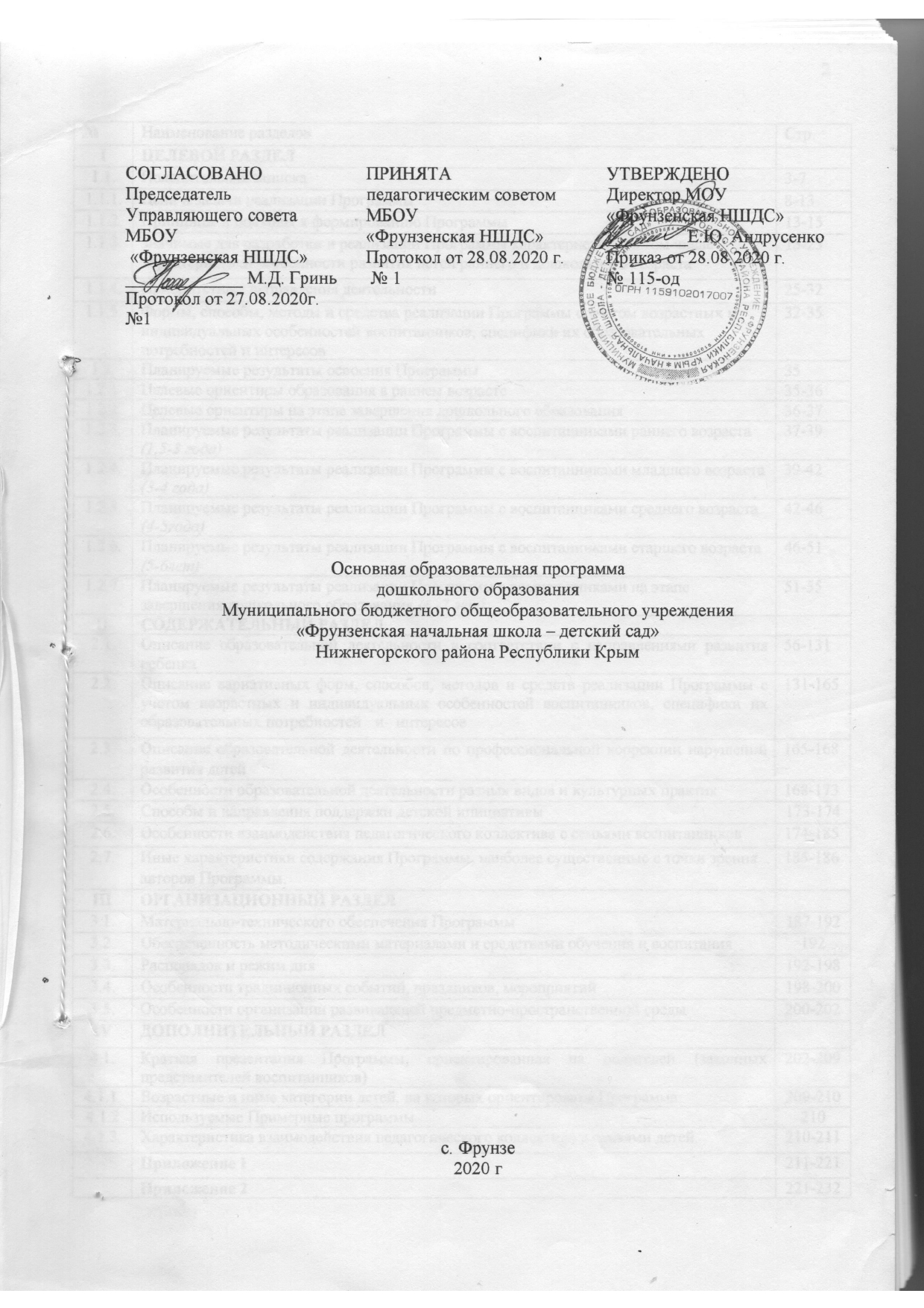 I. Целевой раздел1.1. Пояснительная запискаСистема Дошкольного образования постоянно изменяется, совершенствуется, обновляется. Она выполняла и выполняет важнейший социальный заказ общества, является одним из факторов его развития. «Детство — этап подготовки к будущей жизни ребёнка», который является уникальным и имеет огромное значение в его развитии. Период от рождения до поступления в школу является, по признанию специалистов всего мира, возрастом наиболее стремительного физического и психического развития ребенка, первоначального формирования физических и психических качеств, необходимых человеку в течение всей последующей жизни, качеств и свойств, делающих его человеком. Особенностью этого периода, отличающей его от других, последующих этапов развития, является то, что он обеспечивает именно общее развитие, служащее фундаментом для приобретения в дальнейшем любых специальных знаний и навыков, и усвоения различных видов деятельности. Формируются качества и свойства психики детей, которые определяют собой общий характер поведения ребенка, его отношение ко всему окружающему. Реализация специфических возрастных возможностей психического развития происходит благодаря участию дошкольников в соответствующих возрасту видах деятельности — игре, речевом общении, рисовании, конструировании, музыкальной деятельности и др. Организация этих видов деятельности, руководство ими, забота об их совершенствовании, о приобретении ими коллективного и (по мере накопления детьми соответствующего опыта) свободного самодеятельного характера должны постоянно находиться в центре внимания педагогов. Быть человеком — это значит не только быть “таким, как все”, владеть всем, чем владеют другие, но и быть неповторимой индивидуальностью с собственными вкусами, интересами и способностями. Только сочетание возрастного и индивидуального подходов в воспитании и обучении детей может обеспечить их эмоциональное благополучие и полноценное психическое развитие.Основная образовательная программа дошкольного образования (далее - Программа) является документом, представляющим модель образовательного процесса МБОУ «Фрунзенская начальная школа – детский сад» Нижнегорского района Республики Крым  (далее – МБОУ «Фрунзенская НШДС»)        Программа обеспечивает разностороннее развитие детей в возрасте от 1,5 до 8 лет с учетом их возрастных и индивидуальных особенностей по основным направлениям – физическому, социально-коммуникативному, познавательному, речевому и художественно-эстетическому. Программа направлена на создание условий развития ребенка открывающих возможности для его позитивной социализации, его личностного развития, развития инициативы и творческих способностей на основе сотрудничества со взрослыми и сверстниками и соответствующим возрасту видам деятельности; на создание развивающей образовательной среды, которая представляет собой систему условий социализации и индивидуализации детей.При разработке Программы учитывались следующие нормативные документы:        Федеральный закон от 29 декабря . № 273-ФЗ «Об образовании в Российской Федерации» с изменениями 2020 года;       Приказ Министерства образования и науки РФ от 17 октября . № 1155 «Об утверждении федерального государственного образовательного стандарта дошкольного образования» (зарегистрировано в Минюсте РФ 14 ноября ., № 30384);       Инструктивно методическое письмо Министерства образования РФ от 14.03.2000г №65/23-16, определяющее требования к нагрузке детей, планирование учебной нагрузки в течение недели;      Методическое письмо Министерства образования РФ от 09.08.2000г № 237/23-16 «О построении преемственности в программах дошкольного образования и начальной школы»;      Приказ Министерства образования и науки РФ от 30 августа . № 1014 «Об утверждении Порядка организации и осуществления образовательной деятельности по основным общеобразовательным программам – образовательным программам дошкольного образования»;      Приказ Министерства просвещения РФ от 15 мая 2020 г. № 236 «Об утверждении «Об утверждении Порядка приема на обучение по образовательным программам дошкольного образования»;      Постановление Главного государственного санитарного врача Российской Федерации от 15 мая . № 26 «Об утверждении СанПиН 2.4.1.3049-13 «Санитарно-эпидемиологические требования к устройству, содержанию и организации режима работы дошкольных образовательных организаций» (с изменениями и дополнениями);       Письмо Министерства образования и науки РФ от 10 января 2014 года №08-5 «О соблюдении организациями, осуществляющими образовательную деятельность, требований, установленных федеральным государственным образовательным стандартом дошкольного образования»;      Рекомендации по разработке основной образовательной программы дошкольного образования управления надзора и контроля в сфере образования Министерства образования, науки и молодежи Республики Крым;       Устав Муниципального бюджетного общеобразовательного учреждения МБОУ «Фрунзенская начальная школа – детский сад» Нижнегорского района Республики Крым;       Примерная основная образовательная программа дошкольного образования одобренной решением федерального учебно-методического объединения по общему образованию (протокол от20 мая 2015 г. № 2/15).        Программа разработана в соответствии с Федеральным государственным образовательным стандартом дошкольного образования.        При разработке использовались подходы и принципы вариативной образовательной программой дошкольного образования «От рождения до школы» (под редакцией Н.Е. Вераксы, Т.С. Комаровой М.А. Васильевой,) и инновационной программы дошкольного образования «От рождения до школы» (под редакцией Н.Е. Вераксы, Т.С. Комаровой, Э.М. Дорофеевой).Для успешности воспитания и обучения детей с ОВЗ  используется методическое пособие  "Инклюзивное образование"  Прочухаева М.М., Самсонова Е.В.Региональная парциальная программа по гражданско-патриотическому
воспитанию детей дошкольного возраста в Республике Крым «Крымский
веночек» авторы: Мухоморина Л.Г., Араджиони М.А., Горькая А., Кемилева Э.Ф., Короткова С.Н., Пичугина Т.А., Тригуб Л. М., Феклистова Е.В.Содержание Программы в соответствии с требованиями ФГОС ДО включает три основных раздела – целевой, содержательный и организационный.Целевой раздел Программы определяет ее цели и задачи, принципы и подходы к формированию Программы, планируемые результаты ее освоения в виде целевых ориентиров.Содержательный раздел Программы включает описание образовательной деятельности в соответствии с направлениями развития ребенка в пяти образовательных областях – социально-коммуникативной, познавательной, речевой, художественно-эстетической, физической.Программа определяет примерное содержание образовательных областей с учетом возрастных и индивидуальных особенностей детей в различных видах деятельности, таких как:1) игровая (сюжетно-ролевая игра, игра с правилами, дидактические игры, игровые ситуации, создание игровой ситуации по режимным моментам, с использованием литературного произведения, игры с элементами спорта, игры с речевым сопровождением, пальчиковые игры, театрализованные игры, народные игры, музыкальные игры, хороводные игры);2) коммуникативная (беседа, ситуативный разговор, составление и отгадывание загадок, игры (сюжетные, с правилами, театрализованные), игровые ситуации, этюды и постановки, логоритмика, рассказ с дальнейшим обсуждением, чтение, разучивание стихов, потешки и др., рассматривание с дальнейшим обсуждением, интервьюирование, рассказывание (составление рассказов, сочинение сказок и др.), проектная деятельность, игры с речевым сопровождением, коммуникативные игры, свободное общение по теме, инсценирование  и драматизация и др.);3) познавательно-исследовательская (исследование и познание природного и социального миров в процессе наблюдения и взаимодействия сними, экспериментирование, реализация проекта, коллекционирование, путешествие по карте, во времени, наблюдение, рассматривание, экскурсии, решение проблемных ситуаций, моделирование, исследование, увлечения, игры (сюжетные, с правилами), интеллектуальные игры (головоломки, викторины, задачи-шутки, ребусы, кроссворды, шарады), мини-музеи), атакже такими видами активности ребенка, как:восприятие художественной литературы и фольклора (аудирование (смысловое восприятие речи на слух), построение устных высказываний, называние героев, пересказывание главных событий, определение последовательности событий, заучивание и рассказывание, беседа, театрализованная деятельность, самостоятельная речевая художественная деятельность, презентация книг, литературные праздники, досуги); самообслуживание и элементарный бытовой труд (в помещении и на улице: самообслуживание, хозяйственно-бытовой труд, ручной труд (работа с бумагой, тканью, природным материалом), дежурство, поручения, труд в природе); конструирование из разного материала, включая конструкторы, модули, бумагу, природный и иной материал; изобразительная (рисование, лепка, аппликация);музыкальная (восприятие и понимание смысла музыкальных произведений, пение, импровизация, экспериментирование, музыкально-дидактические игры, подвижные игры с музыкальным сопровождением, беседы, восприятие и понимание смысла музыкальных произведений, музыкально-ритмические движения, игры на детских музыкальных инструментах); двигательная (подвижные дидактические игры, подвижные игры с правилами, игровые упражнения, физкультминутки (не менее 2), соревнования, игровые ситуации, досуг, ритмика, аэробика, детский фитнес, спортивные игры и упражнения, аттракционы, спортивные праздники, гимнастика (утренняя и после дневного сна), организация плавания).Содержательный раздел Программы включает описание коррекционно-развивающей работы, обеспечивающей адаптацию и интеграцию детей с ограниченными возможностями здоровья в общество.Организационный раздел Программы описывает систему условий реализации образовательной деятельности, необходимых для достижения целей Программы, планируемых результатов её освоения в виде целевых ориентиров, а также особенности организации образовательной деятельности, а именно описание:– психолого-педагогических, кадровых, материально-технических и финансовых условий;– особенностей организации развивающей предметно-пространственной среды;– особенностей образовательной деятельности разных видов и культурных практик;– способов и направлений поддержки детской инициативы;– особенностей взаимодействия педагогического коллектива с семьями дошкольников;– особенностей разработки режима дня и формирования распорядка дня с учетом возрастных и индивидуальных особенностей детей, их специальных образовательных потребностей.Программа реализуется в течение всего времени пребывания детей в МБОУ.Основная образовательная программа представляет собой модель процесса воспитания и обучения детей, охватывающую все основные моменты их жизнедеятельности с учетом приоритетности видов детской деятельности в каждом возрастном периоде и обеспечивающую достижение воспитанниками физической и психологической готовности к школе. Программа направлена на создание условий для разностороннего гармоничного развития детей с учётом их возрастных и индивидуальных особенностей в пяти образовательных областях: физической, социально-коммуникативной, познавательной, речевой и художественно-эстетической.Одной из задач Программы является овладение детьми самостоятельной, связной, грамматически правильной речью и коммуникативными навыками, фонетической системой русского языка, элементами грамоты, что формирует психологическую готовность к обучению в школе и обеспечивает преемственность со следующей ступенью системы общего образования.Раскрытие особенностей работы с детьми с ОВЗ выделена в «Программе», коррекционно-развивающей спецификой работы, к которым относятся дети с нарушениями речевого развития и общими расстройствами психологического развития. Программа может корректироваться в связи с изменениями:- нормативно-правовой базы МБОУ;- образовательного запроса родителей;- видовой структуры групп;- выходом примерных основных образовательных программ.МБОУ создает условия для реализации гарантированного гражданам Российской Федерации права на получение общедоступного и бесплатного дошкольного образования.Характеристика МБОУ «Фрунзенская НШДС» Нижнегорского района Республики КрымС 1978 года функционировал Детский сад-ясли. С 1990 года Фрунзенская школа-сад реорганизована  во Фрунзенскую общеобразовательную школу  I ступени, в 2004 году стал Фрунзенским учебно-воспитательным  комплексом «школа-сад» I ступени Косточковского сельского совета. В 2015 году УВК был реорганизован в МБОУ «Фрунзенская НШДС». Это типовое здание, соответствующее пожарным и санитарным нормам. Сейчас в нем функционируют 5 групп. Штатная численность детского сада 26 человек.      Работа педагогического коллектива строится на основе Концепции дошкольного воспитания с учетом новых подходов к дошкольному образованию: от учебно – дисциплинарной к личностно – ориентированной модели работы с детьми. Данная модель направлена на формирование физически, психически здорового и социально-адаптированного ребёнка.      В практической деятельности педагоги и работники детского сада активно используют новые технологии, разнообразные методы и приемы, направленные на развитие личности воспитанников.     С 1990 года  детский сад был преобразован в школу – сад.      За всё время существования, коллектив детского сада неоднократно награждался грамотами и благодарностями разного уровня. Цели и задачи программы      Программа, согласно Стандарту, ставит перед собой следующие цели и задачи:Цель: обеспечить построение целостного педагогического процесса направленного на полноценное всестороннее развитие ребёнка (физическое, социально-коммуникативное, познавательное, речевое, художественно-эстетическое).      Целью  образовательной  программы  является  цель, которая  была   сформулирована в  майском Указе Президента Российской Федерации «О  национальных целях и  стратегических задачах развития Российской Федерации на  период до 2024 года»: «Воспитание гармонично развитой и социально ответственной личности на основе духовно-нравственных ценностей народов Российской Федерации, исторических и национально-культурных традиций»       Достижение поставленной цели предусматривает решение следующих задач:позитивная социализация и всестороннее развитие ребенка раннего и дошкольного возраста, охрана и укрепление физического и психического здоровья детей, в том числе их эмоционального благополучия;обеспечение равных возможностей для полноценного развития каждого ребёнка в период дошкольного детства независимо от места проживания, пола, нации, языка, социального статуса, психофизиологических и других особенностей (в том числе ограниченных возможностей здоровья);обеспечение преемственности целей, задач и содержания образования, реализуемых в рамках образовательных программ различных уровней (далее – преемственность основных образовательных программ дошкольного и начального общего образования);создание благоприятных условий развития детей в соответствии с их возрастными и индивидуальными особенностями и склонностями, развитие способностей и творческого потенциала каждого ребёнка как субъекта отношений с самим собой, другими детьми, взрослыми и миром;объединение обучения и воспитания в целостный образовательный процесс на основе духовно-нравственных и социокультурных ценностей и принятых в обществе правил и норм поведения в интересах человека, семьи, общества;формирование общей культуры личности детей, в том числе ценностей здорового образа жизни, развитие их социальных, нравственных, эстетических, интеллектуальных, физических качеств, инициативности, самостоятельности и ответственности ребёнка, формирование предпосылок учебной деятельности; обеспечение вариативности и разнообразия содержания Программы организационных форм дошкольного образования, возможности формирования Программ различной направленности с учётом образовательных потребностей, способностей и состояния здоровья детей;формирование социокультурной среды, соответствующей возрастным, индивидуальным, психологическим и физиологическим особенностям детей; обеспечение психолого-педагогической поддержки семьи и повышение компетентности родителей (законных представителей) в вопросах развития и образования, охраны и укрепления здоровья детей.При разработке обязательной части Программы использовались подходы и принципы из вариативной образовательной программы дошкольного образования «От рождения до школы» (под редакцией Н.Е. Вераксы, Т.С. Комаровой, М.А. Васильевой.) и  инновационной программы дошкольного образования «От рождения до школы»/ Под ред. Н. Е. Вераксы, Т. С. Комаровой, Э. М. Дорофеевой, так как она соответствуют идеям и логике Стандарту и обеспечивает разностороннее развитие детей в возрасте от 1 до 8 лет с учетом их возрастных и индивидуальных особенностей по основным направлениям – физическому, социально-коммуникативному, познавательному, речевому и художественно-эстетическому. Разработанная программа предусматривает включение воспитанников в процесс ознакомления с региональными особенностями Республики Крым на основе и с учётом Региональной парциальной программы по гражданско-патриотическому воспитанию детей дошкольного возраста в Крыму «Крымский веночек».Основной целью работы является формирование целостных представлений о родном крае через решение следующих задач:приобщение к истории возникновения родного села;формирование представлений о достопримечательностях родного села, Республики Крым, государственных символах;воспитание любви к родному дому, семье, уважения к родителям и их труду;формирование и развитие познавательного интереса к народному творчеству и миру ремесел;формирование представлений о животном и растительном мире родного края.Описание образовательной  деятельности Задача – обеспечение оптимального сочетания классического дошкольного образования и современных образовательных технологий. Основные задачи воспитателяОбеспечивать полноценное развитие личности детей во всех основных образовательных областях, а  именно: в  сферах социально-коммуникативного, познавательного, речевого, художественно-эстетического и физического развития на фоне эмоционального благополучия и положительного отношения к миру, к себе и к другим людям. Первоочередные задачи: Развивающие занятияПри проведении  занятий (непосредственной образовательной деятельности (НОД)) использовать современные образовательные технологии, работать в  зоне ближайшего развития (ЗБР), реализовывать деятельностный подход и принципы развивающего обучения, использовать на  занятиях материал, соответствующий духовно-нравственным ценностям, историческим и национально-культурным традициям народов России, Республики Крым. Критерии правильности действий педагога Сохранение интереса детей и их активное участие в занятии. Эмоциональное благополучие Постоянно заботиться об  эмоциональном благополучии детей, что означает теплое, уважительное, доброжелательное отношение к каждому ребенку, к его чувствам и потребностям, проявление уважения к его индивидуальности, чуткость к его эмоциональным состояниям, поддержку его чувства собственного достоинства и т.п., чтобы каждый ребенок чувствовал себя в безопасности, был уверен, что его здесь любят, о нем позаботятся. Критерии правильности действий педагога Дети с удовольствием ходят в детский сад, радуются встрече со сверстниками и воспитателями.Справедливость и равноправие Одинаково хорошо относиться ко всем детям независимо от пола, нации, языка, социального статуса, психофизиологических и других особенностей. Критерии правильности действий педагога Дружелюбное отношение детей друг к другу независимо от пола, нации, языка, социального статуса, психофизиологических и других особенностей.Детско-взрослое сообществоПроводить специальную работу над созданием детско-взрослого сообщества, основанного на  взаимном уважении, равноправии, доброжелательности, сотрудничестве всех участников образовательных отношений (детей, педагогов, родителей).Критерии правильности действий педагогаАктивное и заинтересованное участие детей в реализации совместных проектов и обще групповых событий, наличие в группе традиций, совместных правил, умение детей хорошо взаимодействовать и самостоятельно договариваться друг с другом. Формирование ценностных представленийОбъединение обучения и  воспитания в  целостный образовательный процесс на  основе духовно-нравственных ценностей народов Российской Федерации, исторических и национально-культурных традиций, воспитание у дошкольников таких качеств, как:  патриотизм, любовь к Родине, гордость за ее достижения; уважение к традиционным ценностям: любовь к родителям, уважение к старшим, заботливое отношение к малышам, пожилым людям и пр.;  традиционные гендерные представления; нравственные основы личности — стремление в  своих поступках следовать положительному примеру (быть «хорошим»). Критерии правильности действий педагога Проявление у детей таких качеств, как справедливость, забота о тех, кто слабее, чувство гордости за свою страну, за ее достижения, стремление быть полезным членом сообщества, умение поступиться личными интересами в интересах общего дела. Пространство детской реализации (ПДР) Постоянная работа над созданием ПДР, что означает:  поддержка и развитие детской инициативы, помощь в осознании и формулировке идеи, реализации замысла;  предоставление свободы выбора способов самореализации, поддержка самостоятельного творческого поиска;  личностно-ориентированное взаимодействие, поддержка индивидуальности, признание уникальности, неповторимости каждого воспитанника;  уважительное отношение к результатам детского труда и творчества; создание условий для представления (предъявления, презентации) своих достижений социальному окружению;  помощь в осознании пользы, признании значимости полученного результата для окружающих. Критерии правильности действий педагогаПроявление воспитанниками инициативы и самостоятельности в различных видах детской деятельности, проявление активной жизненной позиции, умения творчески подходить к решению различных жизненных ситуаций. Нацеленность на дальнейшее образование. Развитие познавательного интереса, стремления к получению знаний, формирование положительной мотивации к дальнейшему обучению в школе, вузе. Формирование отношения к образованию как к одной из ведущих жизненных ценностей. Критерии правильности действий педагогаДети любознательны, задают много вопросов, проявляют интерес к школе, желание в будущем учиться в школе.Региональный компонент. В организации и  содержании образования учитывать природно-географическое и культурно-историческое своеобразие Крыма, воспитывать интерес и уважение к родному краю.Критерии правильности действий педагога Дети проявляют интерес и уважение к родному краю, имеют представление об его основных достопримечательностях. Предметно-пространственная среда.Использовать все возможности для создания современной предметно-пространственной среды. Критерии правильности действий педагогаКаждый ребенок может найти себе занятие по своим интересам (дети свободно ориентируются в пространстве группы, знают, что где лежит, имеют свободный доступ ко всем материалам и пр.). Взаимодействие с  семьями воспитанников.Осуществляется эффективное взаимодействие с семьями воспитанников, в том числе:  обеспечивается открытость дошкольного образования: открытость и  доступность информации, регулярность информирования, свободный доступ родителей в пространство учреждения;  обеспечение максимального участия родителей в образовательном процессе (участие родителей в  мероприятиях, образовательном процессе, в решении организационных вопросов и пр.); обеспечение педагогической поддержки семьи и повышения компетентности родителей в вопросах развития и образования, охраны и укрепления здоровья воспитанников;  обеспечение единства подходов к воспитанию детей в условиях дошкольного образовательного учреждения и семьи. Критерии правильности действий педагогаМеняется формат взаимодействия родителей и воспитателей: родители из требовательных «заказчиков образовательной услуги» становятся союзниками, партнерами и помощниками воспитателей, полноправными участниками образовательного процесса.Основные задачи образовательных областей:Социально – коммуникативное развитиеПрисвоение норм и ценностей, принятых в обществе, включая моральные и нравственные ценности.Развитие общения и взаимодействия ребёнка со взрослыми и сверстниками.Становление самостоятельности, целенаправленности и саморегуляции собственных действий.Развитие социального и эмоционального интеллекта, эмоциональной отзывчивости, сопереживания.Формирование готовности к совместной деятельности.Формирование уважительного отношения и чувства принадлежности к своей семье и сообществу детей и взрослых в организации.Формирование позитивных установок к различным видам труда и творчества.Формирование основ безопасности в быту, социуме, природе.   Познавательное развитиеРазвитие интересов детей, любознательности и познавательной мотивации.Формирование познавательных действий, становление сознания.Развитие воображения и творческой активности.Формирование первичных представлений о себе, других людях, объектах окружающего мира, их свойствах и отношениях (форме, цвете, размере, материале, звучании, ритме, тепе, количестве, числе, части и целом, пространстве и времени, движении и покое, причинах и следствиях и др.), Формирование первичных представлений о малой родине и Отечестве, представлений о социокультурных ценностях нашего народа, об отечественных традициях и праздниках, о планете Земля как общем доме людей, об особенностях природы, многообразии стран и народов мира.Речевое развитиеВладение речью как средством общения.Обогащение активного словаря.Развитие связной, грамматически правильной диалогической и монологической речи.Развитие речевого творчества.Развитие звуковой и интонационной культуры речи, фонематического слуха.Знакомство с книжной культурой, детской литературой, понимание на слух текстов различных жанров детской литературы.Формирование звуковой аналитико–синтетической активности как предпосылки обучения грамоте.Художественно - эстетическое развитиеРазвитие предпосылок ценностно–смыслового восприятия и понимания произведений искусства (словесного, музыкального, изобразительного), мира природы.Становление эстетического отношения к окружающему миру.Формирование элементарных представлений о видах искусства.Восприятие музыки, художественной литературы, фольклора.Стимулирование сопереживания персонажам художественных произведений.Реализация самостоятельной творческой деятельности воспитанников (изобразительной, конструктивно-модельной, музыкальной и др.)Физическое развитиеРазвитие физических качеств.Правильное формирование опорно–двигательной системы организма, развитие равновесия, координации движений, крупной и мелкой моторики.Правильное выполнение основных движений.Формирование начальных представлений о некоторых видах спорта.Овладение подвижными играми с правилами.Становление целенаправленности и саморегуляции в двигательной сфере.Овладение элементарными нормами и правилами здорового образа жизни.В части Программы, формируемой участниками образовательных отношений, представлена Региональная парциальная программа по гражданско-патриотическому воспитанию детей дошкольного возраста в Республике Крым «Крымский веночек», автор   Л.Г. Мухоморина, Э.Ф.  Кемилева,    Л.М. Тригуб,   Л.М. Михайловна,  Е.В. Феклистова.Воспитание основ духовной культуры, формирование морально-этического отношения, гражданской позиции: – к семье, родному дому, селу (поселку), Родине;– к природе родного края;– к языку, истории и культурному наследию своего народа и людей, среди которых   проживает ребенок.2. Побуждение воспитанника к проявлению сострадания, заботливого отношения, внимательности, уважения к родным и близким людям, к друзьям и сверстникам, в том числе представителям различных национальностей, к тем, кто о нем заботится в учреждении, дома или сам нуждается в его участии.3. Воспитание уважительного отношения к людям и результатам их труда, родной земле, государственной символике и этническим символам, традициям страны, к государственным и народным праздникам. 4.  Воспитание чувства собственного достоинства, уважительного отношения не только к своей этнической группе, но и уважения, симпатии, добрых чувств к людям других национальностей.5. Ознакомление воспитанников с историей, природой Крыма, историей села, в котором они живут, с людьми, прославившими эти места. 6. Ознакомление с особенностями языка, бытом и традициями людей, проживающих в Крыму – в том числе с семейными и народными обычаями, народным этикетом, традициями гостеприимства.        7.   Обучение этике межнационального общения и «культуре мира». 8. Формирование активной гражданской позиции, чувства патриотизма и национальной    гордости, позитивного отношения к разнообразию культур.  9. Создание условий для краеведческой и народоведческой работы в дошкольных образовательных учреждениях.1.1.2. Принципы и подходы к формированию ПрограммыВ соответствии со Стандартом Программа построена на следующих принципах: - Поддержка разнообразия детства. Программа рассматривает разнообразие как ценность, образовательный ресурс и предполагает использование разнообразия для обогащения образовательного процесса. Организация выстраивает образовательную деятельность с учетом региональной специфики, социокультурной ситуации развития каждого ребенка, его возрастных и индивидуальных особенностей, ценностей, мнений и способов их выражения. - Сохранение уникальности и само ценности детства. Этот принцип подразумевает полноценное проживание ребенком всех этапов детства (младенческого, раннего и дошкольного детства), обогащение (амплификацию) детского развития. - Позитивная социализация ребенка предполагает, что освоение ребенком культурных норм, средств и способов деятельности, культурных образцов поведения и общения с другими людьми, приобщение к традициям семьи, общества, государства происходят в процессе сотрудничества со взрослыми и другими детьми, направленного на создание предпосылок к полноценной деятельности ребенка в изменяющемся мире. - Личностно-развивающий и гуманистический характер взаимодействия взрослых (родителей (законных представителей), педагогических и иных работников Организации) и детей. - Содействие и сотрудничество детей и взрослых, признание ребенка полноценным участником (субъектом) образовательных отношений. Этот принцип предполагает активное участие всех субъектов образовательных отношений как детей, так и взрослых в реализации программы. - Сотрудничество Организации с семьей. Сотрудничество, кооперация с семьей, открытость в отношении семьи, уважение семейных ценностей и традиций, их учет в образовательной работе. - Сетевое взаимодействие с организациями социализации, образования, охраны здоровья и другими партнерами, которые могут внести вклад в развитие и образование детей, а также использование ресурсов местного сообщества и вариативных программ дополнительного образования детей для обогащения детского развития. - Индивидуализация дошкольного образования предполагает такое построение образовательной деятельности, которое открывает возможности для индивидуализации образовательного процесса, появления индивидуальной траектории развития каждого ребенка с характерными для данного ребенка спецификой и скоростью, учитывающей его интересы, мотивы, способности и возрастные психологические особенности.  - Возрастная адекватность образования. Этот принцип предполагает подбор педагогом содержания и методов дошкольного образования в соответствии с возрастными особенностями детей. - Развивающее вариативное образование. Этот принцип предполагает, что образовательное содержание предлагается ребенку через разные виды деятельности с учетом его актуальных и потенциальных возможностей усвоения этого содержания и совершения им тех или иных действий, с учетом его интересов, мотивов и способностей.  -  Полнота содержания и интеграция отдельных образовательных областей. - Инвариантность ценностей и целей при вариативности средств реализации и достижения целей Программы. Подходы к формированию Программы: Системный подход. Сущность: относительно самостоятельные компоненты рассматриваются как совокупность взаимосвязанных компонентов: цели образования, субъекты педагогического процесса: педагог и воспитанник, содержание образования, методы, формы, средства педагогического процесса. Задача воспитателя: учет взаимосвязи компонентов.Личностно-ориентированный подход. Сущность: Личность как цель, субъект, результат и главный критерий эффективности педагогического процесса. Задача воспитателя: создание условий для саморазвития задатков и творческого потенциала личности. Деятельностный подход. Сущность: деятельность основа, средство и условие развития личности, это целесообразное преобразование модели окружающей действительности. Задачи воспитателя: выбор и организация деятельности ребенка с позиции субъекта познания труда и общения (активность самого). Индивидуальный подход. Сущность: учет индивидуальных особенностей каждого дошкольника. Задачи воспитателя: индивидуальный подход необходим каждому дошкольнику, как «трудному», так и благополучному, т.к. помогает ему осознать свою индивидуальность, научиться управлять своим поведением, эмоциями, адекватно оценивать собственные сильные и слабые стороны. Аксиологический (ценностный) подход предусматривает организацию воспитания на основе определенных ценностей, которые, с одной стороны, становятся целью и результатом воспитания, а с другой его средством. Компетентностный подход основным результатом образовательной деятельности становится формирование основ компетентностей как постоянно развивающейся способности воспитанников самостоятельно действовать при решении актуальных проблем, т.е. быть готовым: решать проблемы в сфере учебной деятельности; объяснять явления действительности, их сущность, причины, ориентироваться в проблемах современной жизни; решать проблемы, связанные с реализацией определённых социальных ролей. Культурологический подход методологическое основание процесса воспитания, предусматривающее опору в обучении и воспитании на национальные традиции народа, его культуру, национальные и этнические особенности. Дифференцированный подход к детям в зависимости от их психического состояния и способов ориентации в познании окружающего мира, включая применение специальных форм и методов работы с дошкольниками, оригинальных наглядных пособий, наполняемости групп и методики индивидуально-подгруппового обучения. Принципы и подходы  программы по гражданско-патриотическому воспитанию детей дошкольного возраста в Республике Крым  «Крымский веночек»:– принцип приоритета общечеловеческих ценностей: этнической толерантности, «культуры мира», равноправия языковых, этнических групп независимо от статуса, численности и времени проживания на полуострове (в программе за основу берется алфавитный порядок упоминания этносов, языковых групп); – принцип возрождения, сохранения и развития этнокультурной самобытности и диалога культур (вопросы традиционной культуры рассматриваются по тематическому принципу); – принцип доступности: формы и методы работы с детьми, объем историко-этнографического материала должны соответствовать возрастным и психологическим особенностям восприятия детей дошкольного возраста; – принцип преемственности с начальным звеном образования предполагает продолжение и углубление содержания работы по гражданско-патриотическому воспитанию детей младшего школьного возраста.Новизна и актуальностьНовизна Программы заключается в реализации принципа интеграции федерального и регионального содержания дошкольного образования. С учетом образовательных потребностей, способностей и состояния здоровья детей, а также формирования социокультурной среды, соответствующей возрастным, индивидуальным, психологическим и физиологическим особенностям детей. Одним из основных принципов дошкольного образования является учет этнокультурной ситуации развития детей.Глубокое духовное содержание, нравственная направленность в системе разностороннего воспитания личности обеспечивает ребенку потребности коммуникативного, познавательного, творческого характера, помогает воспринимать мир во всем его многообразии, понимать мир человеческих отношений.Программа «Крымский веночек» ориентирована на детей младшего, среднего и старшего дошкольного возраста (от 3 до 7 лет).1.1.3. Значимые для разработки и реализации Программы характеристики, в том числе характеристики особенности развития детей раннего и дошкольного возраста.Возрастная характеристика, контингента детей 1,5 года  до 2 летПостепенно совершенствуется ходьба, исчезает шаркающая походка. В подвижных играх и на музыкальных занятиях дети делают боковые шаги, медленно кружатся на месте. В простых подвижных играх и плясках дети начинают координировать свои движения. На втором году из отдельных действий складываются элементы, основа деятельности, свойственной дошкольному детству: предметная с характерным для нее сенсорным уклоном, конструктивная и сюжетно-ролевая игра (последнюю на втором году можно считать лишь отобразительной). Интенсивно формируется речь, понимание речи окружающих опережает умение говорить. Дети усваивают названия предметов, действий, обозначения некоторых качеств и состояний. Важным приобретением речи и мышления является формирующаяся на втором году жизни способность обобщения. Активный словарь на протяжении года увеличивается неравномерно. К полутора годам он равен примерно 20-30 словам. После 1 года 8-10 месяцев жизни происходит скачок, развивается активно используемый словарь. В нем много глаголов и существительных, встречаются простые прилагательные и наречия (тут, там, туда и т.д.), а также предлоги. Совершенствуется самостоятельность детей в предметно-игровой деятельности и самообслуживании. Малыш овладевает умением самостоятельно есть любую пищу, умываться и мыть руки, приобретает навыки опрятности. Расширяется ориентировка в ближайшем окружении. Знание того, как называются части помещения группы (мебель, одежда, посуда), помогает ребенку выполнять несложные (из одного, а к концу года из 2-3 действий) поручения взрослых, постепенно он привыкает соблюдать элементарные правила поведения, обозначаемые словами «можно», «нельзя», «нужно». Общение со взрослым носит деловой, объектно-направленный характер. На втором году закрепляется и углубляется потребность общения со взрослым по самым разным поводам. При этом к двум годам дети постепенно переходят от языка жестов, мимики, выразительных звукосочетаний к выражению просьб, желаний, предложений с помощью слов и коротких фраз. Так речь становится основным средством общения со взрослым, хотя в этом возрасте ребенок охотно говорит только с близкими, хорошо знакомыми ему людьми. На втором году жизни у детей сохраняется и развивается тип эмоционального взаимообщения. Однако опыт взаимообщения у детей невелик и основа его еще не сформирована.Возрастная  характеристика, контингента детей  2-3 года  Физическое  развитие Дети владеют основными жизненно важными движениями (ходьба, бег, лазание, действия с предметами), сидят на корточках, спрыгивают с нижней ступеньки.Социально-коммуникативное  развитиеУ  двухлетних  детей  наблюдается устойчивое эмоциональное состояние. Для них характерны яркие эмоциональные реакции, связанные с непосредственными желаниями ребенка. Проявления агрессии бывают редко, проявляется эмоциональный механизм сопереживания, сочувствия, радости. Все дети называют себя по имени, употребляют местоимение «я» и дают себе первичную самооценку – «я хороший», «я сам».  Для детей  трёхлетнего  возраста  характерна  неосознанность  мотивов,  импульсивность  и  зависимость  чувств  и  желаний  от  ситуации.  Дети  легко  заражаются  эмоциональным  состоянием  сверстников.  Однако в  этом  возрасте  начинает  складываться  и  произвольность  поведения.  У детей  к  3  годам  появляются  чувство  гордости  и  стыда,  начинают  формироваться  элементы  сознания, связанные  с  идентификацией   с  именем  и  полом.  Ранний  возраст  завершается  кризисом  3-х  лет.  Кризис  часто  сопровождается  рядом  отрицательных  проявлений:  упрямство,  негативизм,  нарушение  общения  со  взрослыми и др.Игра носит процессуальный характер, главное в ней - действия. Дети уже спокойно играют рядом с другими детьми, но моменты общей игры кратковременны.  Они совершаются с игровыми предметами, приближенными к реальности. Появляются действия с предметами - заместителями. Для детей  3х летнего возраста игра рядом. В игре дети выполняют отдельные игровые действия, носящие условный характер. Роль осуществляется фактически, но не называется. Сюжет игры - цепочка из 2х действий; воображаемую ситуацию удерживает взрослый. Речевое  развитиеВ ходе совместной со взрослыми  предметной  деятельности  продолжает  развиваться  понимание  речи. Слово отделяется  от  ситуации  и  приобретает  самостоятельное  значение.  Возрастает  количество  понимаемых  слов.  Интенсивно  развивается  активная  речь  детей. К  3-м  годам  они  осваивают основные грамматические структуры,  пытаются  строить простые предложения, в разговоре со взрослым используют практически все части речи.  Активный  словарь  достигает  1000-1500  слов.  К  концу  3-го  года жизни  речь  становится  средством  общения  ребенка  со  сверстниками,  дети  воспринимают  все  звуки  родного  языка,  но произносят  их  с  большими  искажениями.Познавательное  развитиеВ  сфере  познавательного  развития  восприятие окружающего мира - чувственное - имеет для детей решающее значение. Они воспринимают мир всеми органами чувств, но воспринимают целостные вещи, а не отдельные сенсорные свойства. Возникает взаимодействие в работе разных органов чувств. Зрение и осязание начинают взаимодействовать при восприятии формы, величины и пространственных отношений.Слух и речевые, двигательные системы начинают взаимодействовать при восприятии и различении речи. Постепенно улучшается острота зрения и возрастает способность к различению цветов. Внимание детей непроизвольно. Ребенок просто не понимает, что значит заставить себя быть внимательным, т.е. произвольно направлять и удерживать свое внимание на каком-либо объекте. Устойчивость внимания ребенка зависит от его интереса к объекту. Направить на что-либо внимание ребенка путем словесного указания - очень трудно. Детям сложно немедленно выполнять просьбы. Объем внимания ребенка очень невелик - один предмет.Память проявляется главным образом в узнавании воспринимающихся ранее вещей и событий. Преднамеренного запоминания нет, но при этом запоминают то, что им понравилось, что они с интересом слушали или за чем наблюдали. Ребенок запоминает то, что запомнилось само.  Основной  формой  мышления  становится  наглядно-действенная.Художественно-эстетическое  развитиеВ  этом  возрасте  наиболее  доступными  видами  изобразительной  деятельности   является  рисование  и  лепка.  Ребенок  уже  способен  сформулировать  намерение  изобразить  какой-либо  предмет.   Но,  естественно,  сначала  у него  ничего  не  получается:  рука  не  слушается.   Основные  изображения: линии,  штрихи,  округлые  предметы. Типичным  является  изображение  человека  в  виде  «головонога» -  и  отходящих  от  него  линий.В  музыкальной деятельности  у  ребенка  возникает  интерес  и  желание  слушать  музыку,  выполнять  простейшие  музыкально-ритмические  и танцевальные  движения.  Ребенок  вместе  со  взрослым  способен  подпевать  элементарные  музыкальные  фразы.Возрастная  характеристика, контингента детей  3-4  годаФизическое   развитие  Трёхлетний  ребенок  владеет  основными  жизненно  важными   движениями  (ходьба,  бег,  лазание,  действия  с  предметами).  Возникает  интерес  к  определению  соответствия  движений  образцу.  Дети  испытывают  свои  силы  в  более  сложных  видах  деятельности, но  вместе  с  тем  им  свойственно  неумение  соизмерять  свои  силы  со  своими  возможностями.Моторика  выполнения  движений  характеризуется  более  или  менее  точным  воспроизведением  структуры  движения,  его фаз, направления  и  т.д.  К  4-м  годам  ребенок  может  без  остановки  пройти  по  гимнастической  скамейке,  руки  в  стороны;  ударять мяч  об  пол  и  ловить  его  двумя  руками  (3  раза  подряд);  перекладывать  по  одному  мелкие  предметы  (пуговицы,  горошины  и т.п. – всего  20  шт.)  с  поверхности  стола  в  небольшую  коробку  (правой  рукой).Начинает  развиваться  самооценка  при  выполнении  физических  упражнений,  при  этом  дети  ориентируются  в значительной  мере  на  оценку  воспитателя.Трёх – четырёх летний  ребенок  владеет  элементарными  гигиеническими  навыками  самообслуживания (самостоятельно  и  правильно  моет  руки  с  мылом  после  прогулки,  игр,  туалета;  аккуратно  пользуется  туалетом:  туалетной  бумагой,  не  забывает  спускать  воду  из  бачка  для  слива;  при  приеме  пищи  пользуется  ложкой, салфеткой;  умеет  пользоваться носовым  платком;  может  самостоятельно  устранить  беспорядок  в  одежде,  прическе,  пользуясь  зеркалом,  расческой).Социально-коммуникативное  развитиеК трем годам ребенок достигает определенного уровня социальной компетентности: он проявляет интерес к другому человеку, испытывает доверие к нему, стремится к общению и взаимодействию со взрослыми и сверстниками. У ребенка возникают личные симпатии, которые проявляются в желании поделиться игрушкой, оказать помощь, утешить. Ребенок испытывает повышенную потребность в эмоциональном контакте со взрослыми, ярко выражает свои чувства - радость, огорчение, страх, удивление, удовольствие и др. Для налаживания контактов с другими людьми использует речевые и неречевые (взгляды, мимика, жесты, выразительные позы и движения) способы общения. Осознает свою половую принадлежность («Я мальчик», «Я девочка»). Фундаментальная  характеристика ребенка трех лет  - самостоятельность  («Я сам», «Я могу»). Он активно заявляет о своем желании быть, как взрослые (самому есть, одеваться), включаться в настоящие дела (мыть посуду, стирать, делать покупки и т.п.)». Взаимодействие и общение детей четвертого года жизни имеют поверхностный характер, отличаются ситуативностью, неустойчивостью, кратковременностью, чаще всего инициируются взрослым.Для детей 3х летнего возраста характерна  игра рядом. В игре дети выполняют отдельные игровые действия, носящие условный характер. Роль осуществляется фактически, но не называется. Сюжет игры - цепочка из 2х действий; воображаемую ситуацию удерживает взрослый. К 4м годам дети могут объединяться по 2-3 человека, для разыгрывания простейших сюжетно-ролевых игр. Игровые действия взаимосвязаны, имеют четкий ролевой характер. Роль называется, по ходу игры дети могут менять роль. Игровая цепочка состоит из 3-4 взаимосвязанных действий. Дети самостоятельно удерживают воображаемую ситуацию.Речевое  развитиеОбщение  ребенка  в  этом  возрасте  ситуативное,  инициируется  взрослым, неустойчиво, кратковременно. Ребенок осознает  свою  половую  принадлежность. Возникает  новая  форма  общения  со  взрослым – общение  на познавательные темы,  которые  вначале  включены  в  совместную  со  взрослым  познавательную  деятельность.Уникальность речевого развития детей в этом возрасте состоит в том, что в этот период ребенок обладает повышенной чувствительностью к языку, его звуковой и смысловой стороне. В младшем дошкольном возрасте осуществляется переход от исключительного господства ситуативной (понятной только в конкретной обстановке) речи к использованию и ситуативной, и контекстной (свободной от наглядной ситуации) речи.  Овладение  родным  языком  характеризуется  использованием  основных  грамматических  категорий  (согласование,  употребление  их  по  числу, времени  и  т.д.,  хотя  отдельные  ошибки  допускаются)  и  словаря  разговорной  речи.  Возможны  дефекты  звукопроизношения.Познавательное развитие.В развитии познавательной сферы расширяются и качественно изменяются способы и средства ориентировки ребенка в окружающей обстановке.  Ребенок  активно использует  по  назначению  некоторые  бытовые  предметы, игрушки, предметы-заместители   и  словесные  обозначения  объектов  в  быту,  игре, общении.Формируются  качественно  новые  свойства  сенсорных  процессов:  ощущение  и  восприятие.  В  практической  деятельности  ребенок  учитывает  свойства  предметов  и  их  назначение:  знает  название  3-4  цветов  и  2-3  форм;  может  выбрать  из  3-х  предметов  разных  по  величине  «самый  большой».  Рассматривая  новые  предметы (растения,  камни  и  т.п.)  ребенок не ограничивается  простым  зрительным  ознакомлением,  а  переходит  к  осязательному,  слуховому  и  обонятельному  восприятию.  Важную  роль  начинают  играть  образы  памяти.  Память  и  внимание  ребенка  носит  непроизвольный,  пассивный   характер.  По  просьбе  взрослого  ребенок  может  запомнить  не  менее  2-3 слов  и  5-6  названий  предметов.  К  4-м  годам  способен  запомнить  значительные  отрывки  из  любимых  произведений..  Рассматривая  объекты,  ребенок  выделяет  один,  наиболее  яркий  признак  предмета,  и  ориентируясь  на  него,  оценивает  предмет  в  целом.  Его  интересуют  результаты  действия,  а  сам  процесс  достижения  еще не  умеет  прослеживать.Конструктивная   деятельность   в 3-4  года  ограничивается  возведением  несложных  построек  по  образцу   (из  2-3 частей)  и  по  замыслу.  Ребенок  может  заниматься,  не  отрываясь,  увлекательной  для  него  деятельностью  в  течение  5  минут.  Художественно-эстетическое  развитие Ребенок  с  удовольствием  знакомится  с элементарными  средствами  выразительности   (цвет,  звук, форма, движения, жесты),  проявляется  интерес  к  произведениям  народного  и  классического  искусства,  к  литературе  (стихи,  песенки,  потешки),  к  исполнению  и  слушанию  музыкальных произведений.Изобразительная  деятельность  ребенка  зависит  от  его  представлений  о  предмете.  В  3-4  года  они  только  начинают  формироваться.  Графические  образы  бедны,  предметны,  схематичны.  У  одних  дошкольников  в  изображении  отсутствуют  детали,  у  других  рисунки  могут  быть  более  детализированы.  Замысел  меняется  по  ходу  изображения.  Дети  уже  могут  использовать  цвет.  Большое  значение для развития  моторики  в  этом  возрасте  имеет  лепка.  Ребенок  может  вылепить  под  руководством  взрослого  простые  предметы.  В  3-4 года  из-за  недостаточного  развития  мелких  мышц  руки,  дети  не  работают  с  ножницами,  апплицируют  из  готовых геометрических  фигур.  Ребенок  способен  выкладывать  и  наклеивать  элементы  декоративного  узора  и  предметного  схематичного  изображения  из  2-4  основных  частей.В  музыкально-ритмической  деятельности  ребенок   3-4  лет  испытывает  желание  слушать  музыку и  производить  естественные  движения под  звучащую музыку.  К  4  годам  овладевает элементарными  певческими  навыками  несложных  музыкальных  произведений. Ребенок  хорошо  перевоплощается  в  образ  зайчика,  медведя, лисы,  петушка  и  т.п.  в  движениях,  особенно  под  плясовую  мелодию.  Приобретает  элементарные  навыки  подыгрывания  на  детских  ударных  музыкальных инструментах  (барабан,  металлофон).  Закладываются  основы  для  развития  музыкально-ритмических  и  художественных  способностей. Возрастная  характеристика, контингента  детей  4-5  летК пяти годам складывается «психологический портрет» личности, в котором важная роль принадлежит компетентности, в особенности интеллектуальной (это возраст «почемучек»), а также креативности.Физическое  развитиеВ  этом  возрасте  продолжается   рост  всех  органов  и  систем,  сохраняется  потребность  в  движении.  Двигательная активность становится целенаправленной, отвечает индивидуальному опыту и интересу, движения становятся осмысленными, мотивированными и управляемыми. Сохраняется высокая эмоциональная значимость процесса деятельности для ребенка, неспособность завершить ее по первому требованию. Появляется способность к регуляции двигательной активности. У детей появляется интерес к познанию себя, своего тела, его строения, возможностей. У детей возникает потребность действовать совместно, быстро, ловко, в едином для всех детей темпе; соблюдать определенные интервалы во время передвижения в разных построениях, быть ведущим. Уровень функциональных возможностей повышается.Позитивные  изменения  наблюдаются  в  развитии  моторики.  Дошкольники  лучше удерживают  равновесие,  перешагивая  через  небольшие  преграды, нанизывает  бусины  (20 шт.)  средней  величины  (или  пуговицы)  на  толстую  леску.В  4-5  лет  у  детей  совершенствуются  культурно-гигиенические  навыки  (хорошо  освоен  алгоритм  умывания,  одевания,  приема  пищи):  они  аккуратны  во  время  еды,  умеют  правильно  надевать обувь,  убирают  на  место   свою  одежду,  игрушки,  книги.  В  элементарном   самообслуживании  (одевание,  раздевание,  умывание  и  др.)  проявляется  самостоятельность  ребенка. Социально-коммуникативное  развитиеК  5  годам  у  детей  возрастает интерес и потребность в общении, особенно со сверстниками, осознание своего положения среди них. Ребенок приобретает способы взаимодействия с другими людьми. Использует речь и другие средства общения для удовлетворения разнообразных потребностей. Лучше ориентируется в человеческих отношениях: способен заметить эмоциональное состояние близкого взрослого, сверстника, проявить внимание и сочувствие. У  детей  формируется  потребность  в  уважении  со  стороны  взрослого,   для  них  оказывается  чрезвычайно  важной  его  похвала.  Это  приводит  к  их  повышенной  обидчивости  на  замечания.  Повышенная  обидчивость  представляет  собой  возрастной  феномен. Совершенствуется  умение  пользоваться установленными  формами    вежливого  обращения.В игровой деятельности  появляются  ролевые  взаимодействия.  Они указывают  на  то,  что  дошкольники  начинают  отделять  себя  от  принятой  роли.  В  процессе  игры  роли  могут  меняться.  В  этом возрасте  начинают появляться  постоянные партнеры  по  игре.  В  общую  игру  может  вовлекаться  от  двух  до  пяти  детей, а продолжительность совместных  игр  составляет  в среднем  15-20 мин.Ребенок начитает регулировать свое поведение в соответствии с принятыми в обществе нормами; умеет довести начатое дело до конца (соорудить конструкцию, убрать игрушки, правила игры и т. п.)  -  проявление  произвольности.У детей начинает формироваться способность контролировать свои эмоции в движении, чему способствует освоение ими языка эмоций (гаммы переживаний, настроений). Эмоциональность пятилетнего ребенка отличается многообразием способов выражения своих чувств: радости, грусти, огорчения, удовольствия. Ребенок способен проявить сочувствие, сопереживание, которое лежит в основе нравственных поступков.К 5-ти  годам  в элементарном выполнении отдельных поручений (дежурство по столовой, уход за растениями и животными)  проявляется  самостоятельность.Речевое  развитиеИзменяется  содержание  общения  ребенка  и  взрослого.  Оно выходит  за  пределы  конкретной  ситуации,  в  которой оказывается  ребенок.  Ведущим  становится  познавательный  мотив.  Информация,  которую  ребенок  получает  в  процессе  общения,  может  быть  сложной  и  трудной  для  понимания,  но  она  вызывает  интерес.  В  речевом  развитии  детей  4-5  лет  улучшается  произношение  звуков (кроме  сонорных)  и дикция.  Речь  становится  предметом  активности  детей.  Они  удачно  имитируют  голоса  животных,  интонационно  выделяют  речь  тех  или  иных  персонажей.  Интерес  вызывают ритмическая  структура  речи,  рифмы.  Развивается  грамматическая  сторона  речи.  Дети занимаются  словотворчеством   на  основе  грамматических  правил.  Речь  детей  при  взаимодействии  друг  с  другом  носит  ситуативный  характер,  а  при  общении  со  взрослым  становится  вне ситуативной.Познавательное развитиеВ  познавательном  развитии  4-5  летних  детей  характерна  высокая  мыслительная  активность.  5-ти летние  «почемучки»   интересуются  причинно-следственными  связями  в  разных  сферах  жизни  (изменения  в  живой  и  неживой  природе,  происхождение  человека),  профессиональной  деятельностью  взрослых  и  др.,  то  есть  начинает  формироваться  представление  о  различных  сторонах  окружающего  мира.  К  5-ти  годам  более  развитым  становится  восприятие. Дети  оказываются  способными  назвать  форму  на  которую  похож  тот  или  иной  предмет.  Они  могут  вычленять  в  сложных  объектах  простые  формы  и  из  простых  форм  воссоздавать  сложные  объекты.  Дети  способны  упорядочить  группы  предметов  по  сенсорному  признаку – величине, цвету;  выделить  такие  параметры,  как  высота, длина  и  ширина.  Совершенствуется  ориентация  в пространстве.  Возрастает объем  памяти.  Дети  запоминают  до  7-8  названий  предметов.  Начинает  складываться  произвольное  запоминание:  дети  способны  принять  задачу  на  запоминание,  помнят  поручения  взрослых,  могут  выучить  небольшое  стихотворение  и  т.д.  Начинает   развиваться  образное  мышление.  Дети  оказываются  способными  использовать  простыне  схематизированные  изображения  для  решения  несложных задач. Увеличивается  устойчивость  внимания.  Ребенку  оказывается  доступной  сосредоточенная  деятельность  в  течение  15-20 минут.Усложняется  конструирование.  Постройки  могут  включать  5-6  деталей.  Формируются  навыки  конструирования  по  собственному  замыслу,  а  также  планирование  последовательности  действий.Художественно-эстетическое  развитиеНа  пятом  году  жизни  ребенок  осознаннее  воспринимает  произведения  художественно-изобразительно-музыкального  творчества,  легко  устанавливает  простые  причинные  связи  в  сюжете,  композиции  и  т.п.,  эмоционально  откликается  на  отраженные  в  произведении искусства  действия,  поступки,  события,  соотносит  увиденное со  своими  представлениями  о  красивом,  радостном,  печальном,  злом  и  т.д.  У ребенка  появляется  желание  делиться  своими  впечатлениями  от  встреч  с  искусством,  со  взрослыми  и  сверстниками.  Продолжает  развиваться  воображение.  Формируются  такие  его особенности,  как  оригинальность  и  произвольность.  Дети  могут  самостоятельно  придумать  небольшую  сказку  на  заданную  тему.Значительное  развитие  получает  изобразительная  деятельность.  Рисунки становятся  предметным  и  детализированным. В  этом  возрасте  дети рисуют  предметы  прямоугольной,  овальной  формы,  простые изображения  животных. Дети  могут  своевременно насыщать  ворс кисти краской, промывать  по  окончании  работы.   Графическое  изображение  человека  характеризуется  наличием  туловища,  глаз,  рта,  носа,  волос,  иногда  одежды  и  ее  деталей.  Дети  могут вырезать  ножницами  по  прямой,  диагонали,  к  5  годам  овладевают  приемами  вырезывания  предметов  круглой  и  овальной  формы.  Лепят  предметы  круглой,  овальной,  цилиндрической  формы,  простейших  животных,  рыб, птиц.К  5-ти  годам  ребенок  выполняет  элементарные  танцевальные  движения  (пружинка,  подскоки,  кружение  и т.д.).  Может  петь  протяжно,  при  этом  вместе  начинать  и  заканчивать  пение.  Развитию исполнительской  деятельности  способствует доминирование в данном  возрасте продуктивной  мотивации  (спеть  песню, станцевать  танец, сыграть  на  инструменте).  Дети  делают  первые  попытки  творчества.Возрастная  характеристика, контингента  детей  5-6  летФизическое  развитиеПродолжается  процесс  окостенения  скелета  ребенка.  Дошкольник  более  совершенно  овладевает  различными  видами  движений.  Тело  приобретает  заметную  устойчивость.  Дети  к  6  годам  уже  могут  совершать  пешие  прогулки,  но  на  небольшие  расстояния.  Шестилетние  дети  значительно  точнее  выбирают  движения,  которые  им  надо  выполнить.  У  них  обычно  отсутствуют  лишние  движения,  которые  наблюдаются  у  детей  3-5  лет. В  период  с  5  до  6  лет  ребенок  постепенно  начинает   адекватно  оценивать  результаты  своего  участия  в  играх  соревновательного  характера.  Удовлетворение  полученным  результатом  к  6  годам  начинает  доставлять  ребенку  радость,  способствует  эмоциональному  благополучию  и  поддерживает  положительное  отношение к  себе  («я  хороший,  ловкий»  и  т.д.). Уже  начинают  наблюдаться  различия  в  движениях  мальчиков  и девочек (у  мальчиков  - более  прерывистые,  у девочек – мягкие, плавные).К  6  годам  совершенствуется  развитие  мелкой  моторики  пальцев  рук.  Некоторые дети  могут  продеть  шнурок  в  ботинок  и  завязать  бантиком.В  старшем  возрасте  продолжают  совершенствоваться  культурно-гигиенические  навыки: умеет  одеться  в  соответствии  с  условиями  погоды,  выполняет  основные  правила  личной гигиены, соблюдает  правила  приема  пищи, проявляет  навыки  самостоятельности.  Полезные  привычки  способствуют  усвоению  основ  здорового  образа  жизни.Речевое  развитиеОбщение  детей  выражается  в свободном  диалоге  со  сверстниками  и  взрослыми,  выражении своих  чувств  и  намерений  с  помощью  речевых  и  неречевых  (жестовых,  мимических,  пантомимических)  средств. Продолжает  совершенствоваться  речь,  в  том  числе ее  звуковая  сторона.  Дети могут  правильно  воспроизводить  шипящие,  свистящие и  сонорные  звуки.  Развивается  фонематический  слух,  интонационная  выразительность  речи  при  чтении  стихов  в  сюжетно-ролевой  игре  и в  повседневной  жизни. Совершенствуется  грамматический  строй  речи.  Дети  используют  все  части  речи,  активно  занимаются  словотворчеством.  Богаче  становится  лексика:  активно  используются синонимы  и  антонимы.  Развивается  связная речь:  дети  могут  пересказывать,  рассказывать  по  картинке,  передавая  не  только  главное,  но  и  детали.Познавательное развитие.В  познавательной  деятельности  продолжает  совершенствоваться  восприятие  цвета,  формы  и  величины,  строения  предметов;  представления  детей  систематизируются. Дети  называют  не только  основные  цвета  и  их  оттенки,  но  и  промежуточные  цветовые  оттенки;  форму  прямоугольников, овалов, треугольников. К  6-ти  годам  дети  легко  выстраивают  в  ряд – по  возрастанию  или  убыванию – до  десяти  предметов  разных  по  величине.  Однако  дошкольники  испытывают трудности  при  анализе пространственного  положения  объектов,  если  сталкиваются  с  несоответствием  формы  и  их пространственного  расположения.   В  старшем  дошкольном  возрасте  продолжает  развиваться  образное  мышление.  Дети  способны  не  только  решить  задачу  в  наглядном  плане,  но  и  совершить  преобразования  объекта.  Продолжают  совершенствоваться  обобщения,  что  является  основой  словесно-логического  мышления.  5-6  лет - это  возраст  творческого  воображения.  Дети  самостоятельно  могут  сочинить  оригинальные  правдоподобные  истории.  Наблюдается  переход  от  непроизвольного  к  произвольному  вниманию.Конструирование  характеризуется   умением  анализировать  условия,  в  которых  протекает  эта  деятельность.  Дети  используют и  называют  различные  детали  деревянного  конструктора.  Могут  заменять  детали  постройки  в  зависимости  от  имеющегося  материала.  Овладевают  обобщенным  способом  обследования  образца.  Конструктивная  деятельность  может  осуществляться  на  основе  схемы,  по  замыслу  и по  условиям.  Дети  могут  конструировать  из бумаги,  складывая  ее  в  несколько  раз (2,4,6 сгибов);  из  природного   материала.Социально-коммуникативное  развитиеДети  проявляют  высокую  познавательную  активность.  Ребенок  нуждается  в  содержательных  контактах  со  сверстниками.  Их  речевые  контакты  становятся  все  более  длительными  и  активными.  Дети  самостоятельно  объединяются  в  небольшие  группы  на  основе  взаимных  симпатий.  В  этом  возрасте  дети  имеют  дифференцированное  представление  о  своей  гендерной принадлежности  по  существенным  признакам  (женские  и мужские  качества,  особенности  проявления  чувств).Ярко  проявляет  интерес  к  игре.В  игровой  деятельности  дети  шестого  года  жизни  уже  могут распределять  роли  до  начала игры  и  строят  свое  поведение,  придерживаясь  роли.  Игровое взаимодействие  сопровождается  речью,  соответствующей  и по  содержанию,  и  интонационно  взятой роли.  Речь,  сопровождающая  реальные  отношения  детей,  отличается  от  ролевой  речи.  При  распределении    ролей могут  возникать  конфликты,  связанные с  субординацией   ролевого  поведения.  Наблюдается организация  игрового  пространства,  в  котором  выделяются  смысловой  «центр»  и  «периферия».  В  игре  дети  часто  пытаются  контролировать  друг  друга  -  указывают,  как  должен  вести  себя  тот  или  иной  персонаж.Ребенок  пытается  сравнивать  ярко  выраженные  эмоциональные  состояния,  видеть  проявления  эмоционального  состояния  в  выражениях, жестах,  интонации  голоса.  Проявляет  интерес  к  поступкам  сверстников. В  трудовой  деятельности  освоенные  ранее  виды  детского  труда  выполняются  качественно, быстро,  осознанно.  Активно  развиваются  планирование  и  самооценивание  трудовой  деятельности.Художественно-эстетическое  развитиеВ  изобразительной  деятельности  5-6  летний  ребенок  свободно  может  изображать  предметы  круглой,  овальной,  прямоугольной формы, состоящих  из  частей  разной  формы  и  соединений  разных  линий.  Расширяются  представления  о  цвете  (знают  основные  цвета  и  оттенки, самостоятельно может  приготовить  розовый  и  голубой  цвет).  Старший  возраст – это  возраст  активного  рисования.  Рисунки могут  быть  самыми  разнообразными  по  содержанию:  это  жизненные впечатления  детей,  иллюстрации  к  фильмам  и  книгам,  воображаемые ситуации.  Обычно  рисунки  представляют  собой  схематичные  изображения  различных  объектов,  но могут  отличаться  оригинальностью  композиционного  решения. Изображение  человека  становится  более  детализированным  и  пропорциональным.  По  рисунку  можно  судить  о  половой  принадлежности  и  эмоциональном  состоянии  изображенного человека. Рисунки  отдельных  детей  отличаются  оригинальностью,  креативностью. В  лепке    детям  не  представляется  трудности  создать  более  сложное  по  форме  изображение.   Дети  успешно  справляются  с  вырезыванием  предметов  прямоугольной  и  круглой  формы  разных  пропорций.Старших  дошкольников  отличает  яркая  эмоциональная  реакция на  музыку.  Появляется  интонационно-мелодическая  ориентация  музыкального  восприятия.  Дошкольники  могут  петь  без  напряжения,  плавно,  отчетливо  произнося  слова;  свободно  выполняют  танцевальные  движения:  полуприседания с  выставлением  ноги  на пятку,  поочередное  выбрасывание  ног  вперед в  прыжке  и  т.д.  Могут  импровизировать,  сочинять  мелодию  на  заданную  тему. Формируются  первоначальные  представления  о жанрах  и видах  музыки.Возрастная  характеристика, контингента  детей  6-7 летФизическое  развитиеК  7   годам  скелет  ребенка  становится  более  крепким,  поэтому  он  может  выполнять  различные  движения,  которые  требуют гибкости,  упругости, силы.  Его тело  приобретает  заметную  устойчивость,  чему  способствует  усиленный  рост  ног. Ноги  и  руки  становятся  более  выносливыми,  ловкими,  подвижными.  В  этом  возрасте  дети уже  могут  совершать  довольно  длительные  прогулки,  долго бегать,  выполнять  сложные  физические  упражнения.У  семилетних  детей  отсутствуют  лишние  движения.  Ребята  уже  самостоятельно,  без  специальных  указаний  взрослого,  могут  выполнить  ряд  движений  в  определенной  последовательности,  контролируя   их,  изменяя  (произвольная регуляция  движений).Ребенок  уже  способен  достаточно  адекватно  оценивать  результаты  своего  участия  в  подвижных  и  спортивных  играх  соревновательного  характера.  Удовлетворение  полученным  результатом  доставляет  ребенку  радость  и  поддерживает  положительное отношение  к  себе  и  своей команде  («мы  выиграли,  мы  сильнее»).Имеет  представление  о  своем  физическом  облике  (высокий,  толстый,  худой,  маленький  и  т.п.)  и  здоровье,  заботиться  о  нем. Владеет  культурно-гигиеническими  навыками  и  понимает  их  необходимость.Социально-коммуникативное  развитиеК семи годам у ребенка ярко проявляется уверенность в себе и чувство собственного достоинства, умение отстаивать свою позицию в совместной деятельности. Семилетний ребенок способен к волевой регуляции поведения, преодолению непосредственных желаний, если они противоречат установленным нормам, данному слову, обещанию. Способен проявлять волевые усилия в ситуациях выбора между «можно» и «нельзя», «хочу» и «должен». Проявляет настойчивость, терпение, умение преодолевать трудности. Может сдерживать себя, высказывать просьбы, предложения, несогласие в социально приемлемой форме. Произвольность поведения — один из важнейших показателей психологической готовности к школе.Самостоятельность ребенка проявляется в способности без помощи взрослого решать различные задачи, которые возникают в повседневной жизни (самообслуживание, уход за растениями и животными, создание среды для самодеятельной игры, пользование простыми безопасными приборами — включение освещения, телевизора, проигрывателя и т.п.).В  сюжетно-ролевых играх  дети  7-го  года  жизни  начинают  осваивать  сложные  взаимодействия  людей, отражающих характерные  значимые  жизненные  ситуации,  например, свадьбу,  болезнь и т.п.  Игровые  действия  становятся  более  сложными,  обретают  особый  смысл,  который не всегда  открывается  взрослому.  Игровое  пространство  усложняется. В  нем  может  быть  несколько  центров,  каждый из  которых  поддерживает  свою  сюжетную  линию.  При  этом  дети  способны  отслеживать  поведение  партнеров  по  всему  игровому  пространству  и  менять  свое  поведение  в  зависимости  от  места  в  нем (например,  ребенок обращается  к  продавцу  не  просто как покупатель/,  а  как  покупатель-мама). Если логика игры требует появления  новой роли, то ребенок может по ходу  игры  взять  на  себя  новую  роль,  сохранив при этом роль, взятую  ранее.Семилетний  ребенок умеет заметить изменения настроения взрослого и сверстника, учесть желания других людей; способен к установлению устойчивых контактов со сверстниками. Ребенок семи лет отличается большим богатством и глубиной переживаний, разнообразием их проявлений и в то же время большей сдержанностью эмоций. Ему свойственно «эмоциональное  предвосхищение» — предчувствие собственных переживаний и переживаний других людей, связанных с результатами тех или иных действий и поступков («Если я подарю маме свой рисунок, она очень обрадуется»).Речевое  развитиеПроисходит  активное  развитие  диалогической  речи.  Диалог  детей  приобретает характер  скоординированных предметных  и  речевых  действий.  В  недрах  диалогического  общения старших дошкольников  зарождается  и  формируется  новая  форма  речи -  монолог. Дошкольник  внимательно слушает  рассказы  родителей,  что  у  них  произошло  на  работе,  живо  интересуется  тем,  как  они  познакомились,  при  встрече  с незнакомыми  людьми  спрашивают,  кто  это,  есть  ли  у  них  дети  и  т.п.  У  детей  продолжает  развиваться  речь:  ее  звуковая  сторона,  грамматический  строй,  лексика. Развивается  связная  речь.  В  высказываниях  детей  отражаются  как  расширяющийся  словарь,  так  и  характер  обобщений,  формирующихся  в  этом  возрасте.  Дети  начинают активно употреблять  обобщающие  существительные,  синонимы,  антонимы,  прилагательные  и  т.д. Познавательное  развитиеПознавательные  процессы  претерпевают  качественные  изменения;  развивается  произвольность  действий.  Наряду  с  наглядно-образным  мышлением  появляются  элементы  словесно-логического  мышления.  Продолжают  развиваться   навыки  обобщения  и  рассуждения,  но  они  еще  в  значительной  степени  ограничиваются  наглядными  признаками  ситуации.  Продолжает  развиваться  воображение,  однако  часто  приходится  констатировать  снижение развития  воображения  в  этом  возрасте  в  сравнении  со  старшей  группой.  Это  можно  объяснить  различными  влияниями,  в  том  числе  средств  массовой  информации,  приводящими  к  стереотипности   детских  образов.    Внимание  становится  произвольным,  в  некоторых  видах  деятельности  время  произвольного  сосредоточения  достигает  30  минут.  У  детей  появляется  особы  интерес  к  печатному слову,  математическим  отношениям.  Они  с  удовольствием  узнают  буквы,  овладевают звуковым  анализом  слова,  счетом  и  пересчетом  отдельных  предметов.К  7  годам  дети  в  значительной  степени  освоили  конструирование  из  строительного  материала. Они  свободно  владеют  обобщенными  способами  анализа  как  изображений,  так  и  построек.  Свободные  постройки  становятся  симметричными и  пропорциональными.  Дети  точно  представляют  себе  последовательность,  в  которой  будет  осуществляться  постройка.  В  этом  возрасте  дети уже  могут  освоить  сложные  формы  сложения  из  листа  бумаги  и  придумывать  собственные.  Усложняется  конструирование  из  природного  материала.Художественно-эстетическое  развитиеВ  изобразительной  деятельности  детей  6-7 лет  рисунки  приобретают   более  детализированный  характер,  обогащается их  цветовая  гамма.  Более  явными  становятся  различия  между  рисунками  мальчиков  и девочек. Мальчики  охотно  изображают  технику,  космос,  военные  действия;  девочки  обычно  рисуют  женские  образы:  принцесс,  балерин,  и  т.д.  Часто встречаются  бытовые  сюжеты: мама  и  дочка,  комната  и  т.п.   При  правильном  подходе  у  детей  формируются  художественно-творческие  способности  в  изобразительной  деятельности.   Изображение  человека  становится еще  более  детализированным  и  пропорциональным.  Появляются  пальцы  на  руках,  глаза,  рот,  нос,  брови,  подбородок. Одежда может  быть  украшена  различными  деталями.   Предметы,  которые  дети  лепят  и  вырезывают,  имеют  различную  форму,  цвет, строение,  по-разному расположены  в  пространстве.  Вместе  с  тем  могут  к  7-ми  годам  передать  конкретные  свойства  предмета  с  натуры.Семилетнего ребенка характеризует активная деятельностная позиция, готовность к спонтанным решениям, любопытство, постоянные вопросы к взрослому, способность к речевому комментированию процесса и результата собственной деятельности, стойкая мотивация достижений, развитое воображение. Процесс создания продукта носит творческий поисковый характер: ребенок ищет разные способы решения одной и той же задачи. Ребенок семи лет достаточно адекватно оценивает результаты своей деятельности по сравнению с другими детьми, что приводит к становлению представлений о себе и своих возможностях.1.1.4. Приоритетным направлением деятельности дошкольного образовательного учреждения по реализации основной образовательной программы дошкольного образования является формирование основ историко – краеведческих знаний дошкольников о родном крае через: - приобщение к историческим и духовным ценностям родного края; - ознакомление с национально-культурными традициями народов Крыма; - воспитание гуманно-ценностного отношения к природе родного края.Возрастные особенности психофизического развития воспитанников МБОУВторая группа раннего возраста (от 2 до 3 лет) На третьем году жизни дети становятся самостоятельнее. Продолжает развиваться предметная деятельность, ситуативно-деловое общение ребенка и взрослого; совершенствуются восприятие, речь, начальные формы произвольного поведения, игры, наглядно-действенное мышление. Развитие предметной деятельности связано с усвоением культурных способов действия с различными предметами. Развиваются действия соотносящие и орудийные.     Умение выполнять орудийные действия развивает произвольность, преобразуя натуральные формы активности в культурные на основе предлагаемой взрослыми модели, которая выступает в качестве не только объекта подражания, но и образца, регулирующего собственную активность ребенка. В ходе совместной со взрослыми предметной деятельности продолжает развиваться понимание речи. Слово отделяется от ситуации и приобретает самостоятельное значение. Дети продолжают осваивать названия окружающих предметов, учатся выполнять простые словесные просьбы взрослых в пределах видимой наглядной ситуации. Количество понимаемых слов значительно возрастает. Совершенствуется регуляция поведения в результате обращения взрослых к ребенку, который начинает понимать не только инструкцию, но и рассказ взрослых. Интенсивно развивается активная речь детей. К 3 годам они осваивают основные грамматические структуры, пытаются строить простые предложения, в разговоре со взрослым используют практически все части речи. Активный словарь достигает примерно 1000–1500 слов. К концу третьего года жизни речь становится средством общения ребенка со сверстниками. В этом возрасте у детей формируются новые виды деятельности: игра, рисование, конструирование. Игра носит процессуальный характер, главное в ней — действия. Они совершаются с игровыми предметами, приближенными к реальности. В середине третьего года жизни появляются действия с предметами-заместителями. Появление собственно изобразительной деятельности обусловлено тем, что ребенок уже способен сформулировать намерение изобразить какой-либо предмет. Типичным является изображение человека в виде «головонога» — окружности и отходящих от нее линий. К третьему году жизни совершенствуются зрительные и слуховые ориентировки, что позволяет детям безошибочно выполнять ряд заданий: осуществлять выбор из 2–3 предметов по форме, величине и цвету; различать мелодии; петь. Совершенствуется слуховое восприятие, прежде всего фонематический слух. К 3 годам дети воспринимают все звуки родного языка, но произносят их с большими искажениями.  Основной формой мышления становится нагляднодейственная. Ее особенность заключается в том, что возникающие в жизни ребенка проблемные ситуации разрешаются путем реального действия с предметами. Для детей этого возраста характерна неосознанность мотивов, импульсивность и зависимость чувств и желаний от ситуации. Дети легко заражаются эмоциональным состоянием сверстников. Однако в этот период начинает складываться и произвольность поведения. Она обусловлена развитием орудийных действий и речи. У детей появляются чувства гордости и стыда, начинают формироваться элементы самосознания, связанные с идентификацией с именем и полом. Завершается ранний возраст кризисом трех лет. Ребенок осознает себя как отдельного человека, отличного от взрослого. У него формируется образ Я. Кризис часто сопровождается рядом отрицательных проявлений: негативизмом, упрямством, нарушением общения со взрослым и др. Кризис может продолжаться от нескольких месяцев до двух лет. Но его может и не быть. Вторая младшая группа (от 3 до 4 лет) В возрасте 3–4 лет ребенок постепенно выходит за пределы семейного круга. Его общение становится вне ситуативным. Взрослый становится для ребенка не только членом семьи, но и носителем определенной общественной функции. Желание ребенка выполнять такую же функцию приводит к противоречию с его реальными возможностями. Это противоречие разрешается через развитие игры, которая становится ведущим видом деятельности в дошкольном возрасте. Главной особенностью игры является ее условность: выполнение одних действий с одними предметами предполагает их отнесенность к другим действиям с другими предметами. Основным содержанием игры младших дошкольников являются действия с игрушками и предметами-заместителями. Продолжительность игры небольшая. Младшие дошкольники ограничиваются игрой с одной-двумя ролями и простыми, неразвернутыми сюжетами. Игры с правилами в этом возрасте только начинают формироваться.       Изобразительная деятельность ребенка зависит от его представлений о предмете. В этом возрасте они только начинают формироваться. Графические образы бедны. У одних детей в изображениях отсутствуют детали, у других рисунки могут быть более детализированы. Дети уже могут использовать цвет. Большое значение для развития мелкой моторики имеет лепка. Младшие дошкольники способны под руководством взрослого вылепить простые предметы. Известно, что аппликация оказывает положительное влияние на развитие восприятия. В этом возрасте детям доступны простейшие виды аппликации. Конструктивная деятельность в младшем дошкольном возрасте ограничена возведением несложных построек по образцу и по замыслу. В младшем дошкольном возрасте развивается перцептивная деятельность. Дети от использования предэталонов — индивидуальных единиц восприятия, переходят к сенсорным эталонам — культурно-выработанным средствам восприятия. К концу младшего дошкольного возраста дети могут воспринимать до 5 и более форм предметов и до 7 и более цветов, способны дифференцировать предметы по величине, ориентироваться в пространстве группы детского сада, а при определенной организации образовательного процесса — и в помещении всего дошкольного учреждения. Развиваются память и внимание. По просьбе взрослого дети могут запомнить 3–4 слова и 5–6 названий предметов. К концу младшего дошкольного возраста они способны запомнить значительные отрывки из любимых произведений. Продолжает развиваться наглядно-действенное мышление. При этом преобразования ситуаций в ряде случаев осуществляются на основе целенаправленных проб с учетом желаемого результата. Дошкольники способны установить некоторые скрытые связи и отношения между предметами. В младшем дошкольном возрасте начинает развиваться воображение, которое особенно наглядно проявляется в игре, когда одни объекты выступают в качестве заместителей других. Взаимоотношения детей обусловлены нормами и правилами. В результате целенаправленного воздействия они могут усвоить относительно большое количество норм, которые выступают основанием для оценки собственных действий и действий других детей. Взаимоотношения детей ярко проявляются в игровой деятельности. Они скорее играют рядом, чем активно вступают во взаимодействие. Однако уже в этом возрасте могут наблюдаться устойчивые избирательные взаимоотношения. Конфликты между детьми возникают преимущественно по поводу игрушек. Положение ребенка в группе сверстников во многом определяется мнением воспитателя. В младшем дошкольном возрасте можно наблюдать соподчинение мотивов поведения в относительно простых ситуациях. Сознательное управление поведением только начинает складываться; во многом поведение ребенка еще ситуативно. Вместе с тем можно наблюдать и случаи ограничения собственных побуждений самим ребенком, сопровождаемые словесными указаниями. Начинает развиваться самооценка, при этом дети в значительной мере ориентируются на оценку воспитателя. Продолжает развиваться также их половая идентификация, что проявляется в характере выбираемых игрушек и сюжетов. Средняя группа (от 4 до 5 лет) В игровой деятельности детей среднего дошкольного возраста появляются ролевые взаимодействия. Они указывают на то, что дошкольники начинают отделять себя от принятой роли. В процессе игры роли могут меняться. Игровые действия начинают выполняться не ради них самих, а ради смысла игры. Происходит разделение игровых и реальных взаимодействий детей. Значительное развитие получает изобразительная деятельность. Рисунок становится предметным и детализированным. Графическое изображение человека характеризуется наличием туловища, глаз, рта, носа, волос, иногда одежды и ее деталей. Совершенствуется техническая сторона изобразительной деятельности. Дети могут рисовать основные геометрические фигуры, вырезать ножницами, наклеивать изображения на бумагу и т. д.      Усложняется конструирование. Постройки могут включать 5–6 деталей. Формируются навыки конструирования по собственному замыслу, а также планирование последовательности действий. Двигательная сфера ребенка характеризуется позитивными изменениями мелкой и крупной моторики. Развиваются ловкость, координация движений. Дети в этом возрасте лучше, чем младшие дошкольники, удерживают равновесие, перешагивают через небольшие преграды. Усложняются игры с мячом. К концу среднего дошкольного возраста восприятие детей становится более развитым. Они оказываются способными назвать форму, на которую похож тот или иной предмет. Могут вычленять в сложных объектах простые формы и из простых форм воссоздавать сложные объекты. Дети способны упорядочить группы предметов по сенсорному признаку — величине, цвету; выделить такие параметры, как высота, длина и ширина. Совершенствуется ориентация в пространстве. Возрастает объем памяти. Дети запоминают до 7–8 названий предметов. Начинает складываться произвольное запоминание: дети способны принять задачу на запоминание, помнят поручения взрослых, могут выучить небольшое стихотворение и т. д.Начинает развиваться образное мышление. Дети способны использовать простые схематизированные изображения для решения несложных задач. Дошкольники могут строить по схеме, решать лабиринтные задачи. Развивается предвосхищение. На основе пространственного расположения объектов дети могут сказать, что произойдет в результате их взаимодействия. Однако при этом им трудно встать на позицию другого наблюдателя и во внутреннем плане совершить мысленное преобразование образа. Для детей этого возраста особенно характерны известные феномены Ж. Пиаже: сохранение количества, объема и величины. Например, если им предъявить три черных кружка из бумаги и семь белых кружков из бумаги и спросить: «Каких кружков больше — черных или белых?», большинство ответят, что белых больше. Но если спросить: «Каких больше — белых или бумажных?», ответ будет таким же — больше белых. Продолжает развиваться воображение. Формируются такие его особенности, как оригинальность и произвольность. Дети могут самостоятельно придумать небольшую сказку на заданную тему. Увеличивается устойчивость внимания. Ребенку оказывается доступной сосредоточенная деятельность в течение 15–20 минут. Он способен удерживать в памяти при выполнении каких-либо действий несложное условие. В среднем дошкольном возрасте улучшается произношение звуков и дикция. Речь становится предметом активности детей. Они удачно имитируют голоса животных, интонационно выделяют речь тех или иных персонажей. Интерес вызывают ритмическая структура речи, рифмы. Развивается грамматическая сторона речи. Дошкольники занимаются словотворчеством на основе грамматических правил. Речь детей при взаимодействии друг с другом носит ситуативный характер, а при общении с взрослым становится вне ситуативной. Изменяется содержание общения ребенка и взрослого. Оно выходит за пределы конкретной ситуации, в которой оказывается ребенок. Ведущим становится познавательный мотив. Информация, которую ребенок получает в процессе общения, может быть сложной и трудной для понимания, но она вызывает у него интерес. У детей формируется потребность в уважении со стороны взрослого, для них оказывается чрезвычайно важной его похвала. Это приводит к их повышенной обидчивости на замечания. Повышенная обидчивость представляет собой возрастной феномен. Взаимоотношения со сверстниками характеризуются избирательностью, которая выражается в предпочтении одних детей другим. Появляются постоянные партнеры по играм. В группах начинают выделяться лидеры. Появляются конкурентность, соревновательность. Последняя важна для сравнения себя с другим, что ведет к развитию образа Я ребенка, его детализации. Основные достижения возраста связаны с развитием игровой деятельности; появлением ролевых и реальных взаимодействий; с развитием изобразительной деятельности; конструированием по замыслу, планированием; совершенствованием восприятия, развитием образного мышления и воображения, эгоцентричностью познавательной позиции; развитием памяти, внимания, речи, познавательной мотивации; формированием потребности в уважении со стороны взрослого, появлением обидчивости, конкурентности, соревновательности со сверстниками; дальнейшим развитием образа Я ребенка, его детализацией. Старшая группа (от 5 до 6 лет) Дети шестого года жизни уже могут распределять роли до начала игры и строить свое поведение, придерживаясь роли. Игровое взаимодействие сопровождается речью, соответствующей и по содержанию, и интонационно взятой роли. Речь, сопровождающая реальные отношения детей, отличается от ролевой речи. Дети начинают осваивать социальные отношения и понимать подчиненность позиций в различных видах деятельности взрослых, одни роли становятся для них более привлекательными, чем другие. При распределении ролей могут возникать конфликты, связанные с субординацией ролевого поведения. Наблюдается организация игрового пространства, в котором выделяются смысловой «центр» и «периферия». (В игре «Больница» таким центром оказывается кабинет врача, в игре «Парикмахерская» — зал стрижки, а зал ожидания выступает в качестве периферии игрового пространства.) Действия детей в играх становятся разнообразными. Развивается изобразительная деятельность детей. Это возраст наиболее активного рисования. В течение года дети способны создать до двух тысяч рисунков. Рисунки могут быть самыми разными по содержанию: это и жизненные впечатления детей, и воображаемые ситуации, и иллюстрации к фильмам и книгам. Обычно рисунки представляют собой схематичные изображения различных объектов, но могут отличаться оригинальностью композиционного решения, передавать статичные и динамичные отношения. Рисунки приобретают сюжетный характер; достаточно часто встречаются многократно повторяющиеся сюжеты с небольшими или, напротив, существенными изменениями. Изображение человека становится более детализированным и пропорциональным. По рисунку можно судить о половой принадлежности и эмоциональном состоянии изображенного человека. Конструирование характеризуется умением анализировать условия, в которых протекает эта деятельность. Дети используют и называют различные детали деревянного конструктора. Могут заменить детали постройки в зависимости от имеющегося материала. Овладевают обобщенным способом обследования образца. Дети способны выделять основные части предполагаемой постройки. Конструктивная деятельность может осуществляться на основе схемы, по замыслу и по условиям. Появляется конструирование в ходе совместной деятельности. Дети могут конструировать из бумаги, складывая ее в несколько раз (два, четыре, шесть сгибаний); из природного материала. Они осваивают два способа конструирования: 1) от природного материала к художественному образу (ребенок «достраивает» природный материал до целостного образа, дополняя его различными деталями); 2) от художественного образа к природному материалу (ребенок подбирает необходимый материал, для того чтобы воплотить образ). Продолжает совершенствоваться восприятие цвета, формы и величины, строения предметов; систематизируются представления детей. Они называют не только основные цвета и их оттенки, но и промежуточные цветовые оттенки; форму прямоугольников, овалов, треугольников. Воспринимают величину объектов, легко выстраивают в ряд — по возрастанию или убыванию — до 10 различных предметов. Однако дети могут испытывать трудности при анализе пространственного положения объектов, если сталкиваются с несоответствием формы и их пространственного расположения. Это свидетельствует о том, что в различных ситуациях восприятие представляет для дошкольников известные сложности, особенно если они должны одновременно учитывать несколько различных и при этом противоположных признаков. В старшем дошкольном возрасте продолжает развиваться образное мышление. Дети способны не только решить задачу в наглядном плане, но и совершить преобразования объекта, указать, в какой последовательности объекты вступят во взаимодействие и т. д. Однако подобные решения окажутся правильными только в том случае, если дети будут применять адекватные мыслительные средства. Среди них можно выделить схематизированные представления, которые возникают в процессе наглядного моделирования; комплексные представления, отражающие представления детей о системе признаков, которыми могут обладать объекты, а также представления, отражающие стадии преобразования различных объектов и явлений (представления о цикличности изменений): представления о смене времен года, дня и ночи, об увеличении и уменьшении объектов в результате различных воздействий, представления о развитии и т. д. Кроме того, продолжают совершенствоваться обобщения, что является основой словесно-логического мышления. В дошкольном возрасте у детей еще отсутствуют представления о классах объектов. Дети группируют объекты по признакам, которые могут изменяться, однако начинают формироваться операции логического сложения и умножения классов. Так, например, старшие дошкольники при группировке объектов могут учитывать два признака: цвет и форму (материал) и т. д. Как показали исследования отечественных психологов, дети старшего дошкольного возраста способны рассуждать и давать адекватные причинные объяснения, если анализируемые отношения не выходят за пределы их наглядного опыта. Развитие воображения в этом возрасте позволяет детям сочинять достаточно оригинальные и последовательно разворачивающиеся истории. Воображение будет активно развиваться лишь при условии проведения специальной работы по его активизации. Продолжают развиваться устойчивость, распределение, переключаемость внимания. Наблюдается переход от непроизвольного к произвольному вниманию. Продолжает совершенствоваться речь, в том числе ее звуковая сторона. Дети могут правильно воспроизводить шипящие, свистящие и сонорные звуки. Развиваются фонематический слух, интонационная выразительность речи при чтении стихов в сюжетно-ролевой игре и в повседневной жизни. Совершенствуется грамматический строй речи. Дети используют практически все части речи, активно занимаются словотворчеством. Богаче становится лексика: активно используются синонимы и антонимы. Развивается связная речь. Дети могут пересказывать, рассказывать по картинке, передавая не только главное, но и детали. Достижения этого возраста характеризуются распределением ролей в игровой деятельности; структурированием игрового пространства; дальнейшим развитием изобразительной деятельности, отличающейся высокой продуктивностью; применением в конструировании обобщенного способа обследования образца; усвоением обобщенных способов изображения предметов одинаковой формы. Восприятие в этом возрасте характеризуется анализом сложных форм объектов; развитие мышления сопровождается освоением мыслительных средств (схематизированные представления, комплексные представления, представления о цикличности изменений); развиваются умение обобщать, причинное мышление, воображение, произвольное внимание, речь, образ Я. Подготовительная к школе группа (от 6 до 7 лет) В сюжетно-ролевых играх дети подготовительной к школе группы начинают осваивать сложные взаимодействия людей, отражающие характерные значимые жизненные ситуации, например, свадьбу, рождение ребенка, болезнь, трудоустройство и т. д. Игровые действия детей становятся более сложными, обретают особый смысл, который не всегда открывается взрослому. Игровое пространство усложняется. В нем может быть несколько центров, каждый из которых поддерживает свою сюжетную линию. При этом дети способны отслеживать поведение партнеров по всему игровому пространству и менять свое поведение в зависимости от места в нем. Так, ребенок уже обращается к продавцу не просто как покупатель, а как покупатель-мама или покупатель-шофер и т. п. Исполнение роли акцентируется не только самой ролью, но и тем, в какой части игрового пространства эта роль воспроизводится. Например, исполняя роль водителя автобуса, ребенок командует пассажирами и подчиняется инспектору ГИБДД. Если логика игры требует появления новой роли, то ребенок может по ходу игры взять на себя новую роль, сохранив при этом роль, взятую ранее. Дети могут комментировать исполнение роли тем или иным участником игры. Образы из окружающей жизни и литературных произведений, передаваемые детьми в изобразительной деятельности, становятся сложнее. Рисунки приобретают более детализированный характер, обогащается их цветовая гамма. Более явными становятся различия между рисунками мальчиков и девочек. Мальчики охотно изображают технику, космос, военные действия и т. п. Девочки обычно рисуют женские образы: принцесс, балерин, моделей. Часто встречаются и бытовые сюжеты: мама и дочка, комната и т. д.    Изображение человека становится еще более детализированным и пропорциональным. Появляются пальцы на руках, глаза, рот, нос, брови, подбородок. Одежда может быть украшена различными деталями. При правильном педагогическом подходе у дошкольников формируются художественно-творческие способности в изобразительной деятельности. К подготовительной к школе группе дети в значительной степени осваивают конструирование из строительного материала. Они свободно владеют обобщенными способами анализа как изображений, так и построек; не только анализируют основные конструктивные особенности различных деталей, но и определяют их форму на основе сходства со знакомыми им объемными предметами. Свободные постройки становятся симметричными и пропорциональными, их строительство осуществляется на основе зрительной ориентировки. Дети быстро и правильно подбирают необходимый материал. Они достаточно точно представляют себе последовательность, в которой будет осуществляться постройка, и материал, который понадобится для ее выполнения; способны выполнять различные по степени сложности постройки, как по собственному замыслу, так и по условиям. В этом возрасте дети уже могут освоить сложные формы сложения из листа бумаги и придумывать собственные, но этому их нужно специально обучать. Данный вид деятельности не просто доступен детям — он важен для углубления их пространственных представлений. Усложняется конструирование из природного материала. Дошкольникам уже доступны целостные композиции по предварительному замыслу, которые могут передавать сложные отношения, включать фигуры людей и животных. У детей продолжает развиваться восприятие, однако они не всегда могут одновременно учитывать несколько различных признаков. Развивается образное мышление, однако воспроизведение метрических отношений затруднено. Это легко проверить, предложив детям воспроизвести на листе бумаги образец, на котором нарисованы девять точек, расположенных не на одной прямой. Как правило, дети не воспроизводят метрические отношения между точками: при наложении рисунков друг на друга точки детского рисунка не совпадают с точками образца.       Продолжают развиваться навыки обобщения и рассуждения, но они в значительной степени ограничиваются наглядными признаками ситуации. Продолжает развиваться воображение, однако часто приходится констатировать снижение развития воображения в этом возрасте в сравнении со старшей группой. Это можно объяснить различными влияниями, в том числе и средств массовой информации, приводящими к стереотипности детских образов.            Продолжает развиваться внимание дошкольников, оно становится произвольным. В некоторых видах деятельности время произвольного сосредоточения достигает 30 минут. У дошкольников продолжает развиваться речь: ее звуковая сторона, грамматический строй, лексика. Развивается связная речь. В высказываниях детей отражаются как расширяющийся словарь, так и характер обобщений, формирующихся в этом возрасте. Дети начинают активно употреблять обобщающие существительные, синонимы, антонимы, прилагательные и т. д. В результате правильно организованной образовательной работы у детей развиваются диалогическая и некоторые виды монологической речи. В подготовительной к школе группе завершается дошкольный возраст. Его основные достижения связаны с освоением мира вещей как предметов человеческой культуры; освоением форм позитивного общения с людьми; развитием половой идентификации, формированием позиции школьника. К концу дошкольного возраста ребенок обладает высоким уровнем познавательного и личностного развития, что позволяет ему в дальнейшем успешно учиться в школе1.1.5. Формы , способы, методы и средства реализации Программы с учетом возрастных и индивидуальных особенностей воспитанников, специфики их образовательных потребностей и интересов.        Психолого-педагогические условия реализации программы:  воспитание и обучение в режимных моментах (см. п.3.2.1. «Организация режимапребывания детей» ООП ДО),  воспитание и обучение в процессе детской деятельности  организация образовательной среды (см. п. 3.4. «Особенности организации развивающей предметно-пространственной среды» ООП ДО).          При организации воспитательно-образовательного процесса необходимо обеспечить единство воспитательных, развивающих и обучающих целей и задач, при этом следует решать поставленные задачи, избегая перегрузки детей, на необходимом и достаточном материале, максимально приближаясь к разумному «минимуму». Задача взрослого так организовать процесс, чтобы максимально обогатить детскую жизнь интересными и полезными специфически детскими видами деятельности (амплификация развития) и создать детям условия для самореализации и проявления инициативы (пространство детской реализации).    По форме участия взрослого все виды детской активности можно условно классифицировать следующим образом: взрослый организует (занятия, кружки, секции);  взрослый помогает (обогащенные игры в центрах активности);  взрослый создает условия для самореализации (проектная деятельность);  взрослый участвует в процессе наравне с детьми (событийная деятельность, образовательное событие);  взрослый не вмешивается (свободная игра).1.2. Планируемые результаты освоения Программы Результатами освоения программы являются целевые ориентиры дошкольного образования, которые представляют собой социально-нормативные возрастные характеристики возможных достижений ребенка.Целевые ориентиры не подлежат непосредственной оценке, в том числе в виде педагогической диагностики (мониторинга), и не являются основанием для их формального сравнения с реальными достижениями детей. Они не являются основой объективной оценки соответствия, установленным требованиям образовательной деятельности и подготовки детей. Освоение Программы не сопровождается проведением промежуточных аттестаций и итоговой аттестации воспитанников (п. 2 ст.64 Закона от 29.12.2012 года «Об образовании в Российской Федерации» №273-ФЗ).Целевые ориентиры не могут служить непосредственным основанием при решении управленческих задач, включая:-  аттестацию педагогических кадров;- оценку качества образования;- оценку как итогового, так и промежуточного уровня развития детей, в том числе в рамках мониторинга (в том числе в форме тестирования, с использованием методов, основанных на наблюдении, или иных методов измерения результативности детей);- оценку выполнения муниципального (государственного) задания посредством их включения в показатели качества выполнения задания;- распределение стимулирующего фонда оплаты труда сотрудников МБОУ.Целевые ориентиры Программы выступают основаниями преемственности дошкольного образования. При соблюдении требований к условиям реализации Программы настоящие целевые ориентиры предполагают формирование у детей дошкольного возраста предпосылок к учебной деятельности на этапе завершения ими дошкольного образования.К целевым ориентирам дошкольного образования относятся следующие социально- нормативные возрастные характеристики возможных достижений ребенка:-  целевые ориентиры образования в раннем возрасте;-  целевые ориентиры на этапе завершения дошкольного образования.1.2.1. Целевые ориентиры образования в раннем возрасте:ребенок интересуется окружающими предметами и активно действует с ними; эмоционально вовлечен в действия с игрушками и другими предметами, стремится проявлять настойчивость в достижении результата своих действий;использует специфические, культурно фиксированные предметные действия, знает назначение бытовых предметов (ложки, расчески, карандаша и пр.) и умеет пользоваться ими. Владеет простейшими навыками самообслуживания; стремится проявлять самостоятельность в бытовом и игровом поведении;владеет активной речью, включенной в общение; может обращаться с вопросами и просьбами, понимает речь взрослых; знает названия окружающих предметов и игрушек;стремится к общению со взрослыми и активно подражает им в движениях и действиях; появляются игры, в которых ребенок воспроизводит действия взрослого;проявляет интерес к сверстникам; наблюдает за их действиями и подражает им; проявляет интерес к стихам, песням и сказкам, рассматриванию картинки, стремится двигаться под музыку; эмоционально откликается на различные произведения культуры и искусства;у ребенка развита крупная моторика, он стремится осваивать различные виды движения (бег, лазанье, перешагивание и пр.).1.2.2. Целевые ориентиры на этапе завершения дошкольного образования:ребенок овладевает основными культурными способами деятельности, проявляет инициативу и самостоятельность в разных видах деятельности - игре, общении, познавательно-исследовательской деятельности, конструировании и др.; способен выбирать себе род занятий, участников по совместной деятельности;ребенок обладает установкой положительного отношения к миру, к разным видам труда, другим людям и самому себе, обладает чувством собственного достоинства; активно взаимодействует со сверстниками и взрослыми, участвует в совместных играх. Способен договариваться, учитывать интересы и чувства других, сопереживать неудачам и радоваться успехам других, адекватно проявляет свои чувства, в том числе чувство веры в себя, старается разрешать конфликты;ребенок обладает развитым воображением, которое реализуется в разных видах деятельности, и прежде всего в игре; ребенок владеет разными формами и видами игры, различает условную и реальную ситуации, умеет подчиняться разным правилам и социальным нормам;ребенок достаточно хорошо владеет устной речью, может выражать свои мысли и желания, может использовать речь для выражения своих мыслей, чувств и желаний, построения речевого высказывания в ситуации общения, может выделять звуки в словах, у ребенка складываются предпосылки грамотности;у ребенка развита крупная и мелкая моторика; он подвижен, вынослив, владеет основными движениями, может контролировать свои движения и управлять ими;ребенок способен к волевым усилиям, может следовать социальным нормам поведения и правилам в разных видах деятельности, во взаимоотношениях со взрослыми и сверстниками, может соблюдать правила безопасного поведения и личной гигиены;ребенок проявляет любознательность, задает вопросы взрослым и сверстникам, интересуется причинно-следственными связями, пытается самостоятельно придумывать объяснения явлениям природы и поступкам людей; склонен наблюдать, экспериментировать. Обладает начальными знаниями о себе, о природном и социальном мире, в котором он живет; знаком с произведениями детской литературы, обладает элементарными представлениями из области живой природы, естествознания, математики, истории и т.п.; ребенок способен к принятию собственных решений, опираясь на свои знания и умения в различных видах деятельности.эмоционально отзывается на красоту окружающего мира, произведения народного и профессионального искусства (музыку, танцы, театральную деятельность, изобразительную деятельность и т. д.);проявляет патриотические чувства, ощущает гордость за свою страну, ее достижения, имеет представление о ее географическом разнообразии, многонациональности, важнейших исторических событиях; имеет первичные представления о себе, семье, традиционных семейных ценностях, включая традиционные гендерные ориентации, проявляет уважение к своему и противоположному полу;соблюдает элементарные общепринятые нормы, имеет первичные ценностные представления о том, «что такое хорошо и что такое плохо», стремится поступать хорошо; проявляет уважение к старшим и заботу о младших; имеет начальные представления о здоровом образе жизни. Воспринимает здоровый образ жизни как ценность.Для обеспечения «гармоничного развития» ребенка, в первую очередь, необходимо обеспечить единство задач воспитания, развития и обучения.Образовательные результаты- это результаты, достигнутые в процессе образовательной деятельности.Мотивационные образовательные результаты — это сформированные в образовательном процессе первичные ценностные представления, мотивы, интересы, потребности, система ценностных отношений к окружающему миру, к себе, другим людям, инициативность, критическое мышление. Универсальные образовательные результаты — это развитие общих способностей (когнитивных — способности мыслить, коммуникативных — способности взаимодействовать, регуляторных — способности к саморегуляции своих действий).        Предметные образовательные результаты — это усвоение конкретных элементов социального опыта и в том числе элементарных знаний, составляющих предпосылки научного представления о мире, предметных умений и навыков.Планируемые результаты реализации Программы с воспитанниками раннего возраста (1,5-3 года)Образовательная область «Социально-коммуникативное развитие». Развитие игровой деятельности. К концу года дети могут:  проявлять интерес к игре, понимать роль в игре,  подбирать атрибуты для игр. Навыки самообслуживания. К концу года дети могут:  одеваться и раздеваться в определенной последовательности с помощью взрослого,  самостоятельно есть, пользоваться ложкой,  замечать непорядок в одежде, устранять его при помощи взрослых. Приобщение к труду. К концу года дети могут:  выполнять элементарные поручения: убрать игрушки, разложить материалы занятиям. Формирование основ безопасности. К концу года дети могут:  освоить в соответствии с Программой элементарные правила безопасного поведения в помещении, на улице, в природе, в играх со сверстниками и понимать необходимость их соблюдения,  в случае проблемной ситуации обратиться к знакомому взрослому. Образовательная область «Познавательное развитие». Сенсорное воспитание. К концу года дети могут:  устанавливать сходства и различия между предметами, имеющие одинаковое название,  собирать пирамидку из 5-8 колец,  составлять целое из 4 частей,  играть в простейшие дидактические игры с воспитателем. Формирование элементарных математических представлений. К концу года дети могут:  различать количество предметов: много – один,  различать предметы по форме и называть их (кубик, кирпичик, шар),  составлять при помощи взрослого группы из однородных предметов и выделять один предмет из группы,  находить в окружающей обстановке один и много одинаковых предметов.  различать круг, квадрат, предметы, имеющие углы и круглую форму. Ознакомление с окружающим миром. Предметное окружение. К концу года дети могут: называть знакомые предметы,  выделять и называть характерные признаки (цвет, форма, материал). Природное окружение. К концу года дети могут:  проявлять интерес к природным явлениям,  называть домашних животных в натуре, на картинках, в игрушках,  наблюдать за природой, птицами, животными, насекомыми совместно со взрослым. Социальное окружение. К концу года дети могут:  проявлять интерес к труду взрослых,  знать название родного города (села). Образовательная область «Речевое развитие». Развитие речи. К концу года дети могут:  понимать обобщающие слова (одежда, обувь, посуда, мебель, овощи, фрукты, птицы, домашние животные и т.п.),  находить заданные предметы по указанию взрослого,  согласовывать существительные с местоимениями, глаголами,  давать простой ответ на разнообразные вопросы взрослого, касающиеся ближайшего окружения.Приобщение к художественной литературе. К концу года дети могут:  слушать произведения: сказки, потешки,  договаривать слова знакомых стихотворений,  читать наизусть небольшое стихотворение (при помощи взрослого),  рассматривать сюжетные картинки, иллюстрации в книгах. Образовательная область «Художественно-эстетическое развитие». Приобщение к искусству. К концу года дети могут:  проявлять эмоциональную отзывчивость на доступные возрасту музыкальные произведения,  развить эстетическое восприятие, обращать внимание на красоту игрушки, природы. Изобразительная деятельность. К концу года дети могут: В рисовании:  правильно держать карандаш, кисть, набирать краску кистью,  бережно относиться к материалам, различать и называть основные цвета красок, карандашей, фломастеров,  изображать отдельные предметы, рисовать самостоятельно, по собственной инициативе, по собственному замыслу. В лепке:  испытывать интерес к лепке,  раскатывать глину круговыми и прямыми движениями между ладоней,  соединять 2 формы в 1,  отделять от большего куска глины небольшие комочки,  лепить различные предметы, состоящие из 1-2 частей, используя разнообразные приемы лепки. Конструктивно-модельная деятельность. К концу года дети могут:  правильно использовать детали строительного материала,  разнообразно располагать кирпичики, пластины (вертикально, горизонтально),  сооружать постройки самостоятельно. Музыкальная деятельность. К концу года дети могут:  слушать музыкальное произведение,  узнавать знакомые песни,  замечать изменения в звучании (тихо-громко),  активно подпевать,  выполнять танцевальные движения, которые показывает взрослый: хлопать, притопывать ногой, полуприседать и др.  двигаться под музыку с предметами (флажки, листочки, платочки и т.п.). Театрализованная игра. К концу года дети могут:  следить за развитием театрального действия и эмоционально на него отзываться (кукольный, настольный, пальчиковый театры),  отзываться на игры-действия со звуками. Образовательная область «Физическое развитие». Физкультурно-оздоровительная работа. К концу года у детей могут быть сформированы:  желание участвовать в подвижных играх и физических упражнениях. Воспитание культурно-гигиенических навыков. К концу года у детей могут быть сформированы:  понимание необходимости соблюдения правил гигиены (регулярно мыть руки, чистить зубы с помощью взрослого),  умение держать ложку в правой руке,  с помощью взрослого приводить себя в порядок. Физическая культура. К концу года дети могут научиться:  действовать совместно в подвижных играх и физических упражнениях,  сохранять правильную осанку,  ходить прямо, не шаркая ногами, сохраняя заданное направление,  бегать, сохраняя равновесие, изменяя направление,  сохранять равновесие при ходьбе и беге по ограниченной плоскости,   ползать на четвереньках произвольным способом,  энергично отталкиваться в прыжках на 2 ногах,  катать мяч в заданном направлении,  участвовать в подвижных играх с простым содержанием,  передавать действия персонажей (попрыгать, как зайчики, клевать зернышки как цыплята и т.п.). Планируемые результаты реализации Программы с воспитанниками младшего возраста (3-4 года)Образовательная область «Социально-коммуникативное развитие». Развитие игровой деятельности. К концу года дети могут:  объединяться со сверстниками для игры в группу по 2-3 человека на основе личных симпатий, взаимодействовать и ладить со сверстниками в непродолжительной совместной игре, соблюдать элементарные правила в совместных играх,  принимать на себя роль подбирать атрибуты для той или иной роли, дополнять игровую обстановку недостающими предметами, игрушками,  объединять несколько игровых действий в единую сюжетную линию, отражать в игре действия с предметами и взаимоотношения людей. Навыки самообслуживания. К концу года дети могут:  одеваться и раздеваться в определенной последовательности,  самостоятельно есть, пользоваться ложкой, вилкой, салфеткой,  самостоятельно умываться, чистить зубы,  замечать непорядок в одежде, устранять его при небольшой помощи взрослых. Приобщение к труду. К концу года дети могут:  помочь накрыть стол к обеду,  выполнять элементарные поручения: убрать игрушки, разложить материалы занятиям. Формирование основ безопасности. К концу года дети могут:  освоить в соответствии с Программой элементарные правила безопасного поведения в помещении, на улице, в природе, в играх со сверстниками и понимать необходимость их соблюдения,  в случае проблемной ситуации обратиться к знакомому взрослому. Образовательная область «Познавательное развитие». Формирование элементарных математических представлений. К концу года дети могут:  группировать предметы по цвету, размеру, форме,  составлять при помощи взрослого группы из однородных предметов и выделять один предмет из группы,  находить в окружающей обстановке один и много одинаковых предметов. определять количественное соотношения двух групп предметов,  понимать конкретный смысл слов: «больше», «меньше», «столькоже»,  различать круг, квадрат, треугольник, предметы, имеющие углы и круглую форму,  понимать смысл обозначений: вверху-внизу, впереди-сзади, слева-справа, на, над-под, верхняя-нижняя (полоска),  понимать смысл слов: «утро», «вечер», «день», «ночь». Конструктивно-модельная деятельность. К концу года дети могут:  называть и правильно использовать детали строительного материала,  разнообразно располагать кирпичики, пластины (вертикально, горизонтально),  изменять постройки, надстраивая или заменяя одни детали другими,  сооружать постройки и собирать объекты из деталей конструктора по простейшей схеме. Ознакомление с предметным окружением. К концу года дети могут:  называть знакомые предметы, объясняя их назначение,  выделять и называть характерные признаки (цвет, форма, материал),  группировать и классифицировать знакомые предметы, называть их обобщающим словом (игрушки, одежда, овощи, фрукты и т.д.). Ознакомление с миром природы. К концу года дети могут:  выделять наиболее характерные сезонные изменения в природе, определять и называть состояние погоды,  узнавать и называть некоторые растения, различать и называть основные части растений,  иметь представление о простейшей классификации растительного мира (деревья, цветы, овощи, фрукты, ягоды),  иметь представление о домашних животных, узнавать и называть некоторых представителей животного мира и их детенышей,  иметь представление о простейшей классификации животного мира (звери, птицы, рыбы насекомые). Ознакомление с социальным миром. К концу года дети могут:  иметь представление о некоторых профессиях (воспитатель, врач, продавец, повар, шофѐр, строитель),  знать название родного города (села), название своей страны. Образовательная область «Речевое развитие». Развитие речи. К концу года дети могут:  понимать и использовать обобщающие слова (одежда, обувь, посуда, мебель, овощи, фрукты, птицы, домашние животные и т.п.),  понимать и использовать слова, обозначающие части суток (утро, день, вечер, ночь), местоположение (за, перед, высоко, далеко и пр.), характеристики предметов (цвет, форма, размер), некоторые качества (гладкий, пушистый, тѐплый, сладкий и пр.),  согласовывать прилагательные с существительными в роде, числе, падеже, отвечать на разнообразные вопросы взрослого, касающиеся ближайшего окружения,  использовать все части речи, простые нераспространѐнные предложения, предложения с однородными членами. Приобщение к художественной литературе. К концу года дети могут:  пересказать содержание произведения с опорой на рисунки в книге и на вопросы воспитателя,  узнать (назвать в произвольном изложении) произведение, прослушав отрывок из него,  читать наизусть небольшое стихотворение (при помощи взрослого),  рассматривать сюжетные картинки, иллюстрации в книгах,  слушать короткие рассказы, сказки, стихи без наглядного сопровождения. Образовательная область «Художественно-эстетическое развитие». Приобщение к искусству. К концу года дети могут:  проявлять эмоциональную отзывчивость на доступные возрасту музыкальные произведения, на произведения изобразительного искусства, на красоту окружающих предметов (игрушки), объектов природы (растения, животные), пытаться отражать полученные впечатления в речи и продуктивных видах деятельности. Изобразительная деятельность. К концу года дети могут: В рисовании:  изображать отдельные предметы, а также простые по композиции и незамысловатые по содержанию сюжеты,  подбирать цвета, соответствующие изображаемым предметам,  правильно пользоваться карандашами, фломастерами, кистью и красками,  рисовать самостоятельно, по собственной инициативе, по собственному замыслу. В лепке:  отделять от большего куска глины небольшие комочки, раскатывать их прямыми и круговыми движениями ладоней,  лепить различные предметы, состоящие из 1-3 частей, используя разнообразные приемы лепки. В аппликации:  создавать изображения предметов из готовых фигур (по замыслу и по образцу)  украшать узорами заготовки разнообразной формы,  подбирать цвета, соответствующие изображаемым предметам или собственному замыслу,  аккуратно использовать материалы. Музыкальная деятельность. К концу года дети могут:  слушать музыкальное произведение до конца,  узнавать знакомые песни,  различать весѐлые и грустные мелодии,  различать по высоте звуки в пределах октавы,  замечать изменения в звучании (тихо-громко),  петь, не отставая и не опережая друг друга,  выполнять танцевальные движения: кружиться в парах, притопывать попеременно ногами, двигаться под музыку с предметами (флажки, листочки, платочки и т.п.),  различать и называть детские музыкальные инструменты (металлофон, барабан и др.). Театрализованная игра. К концу года дети могут:  участвовать в совместных постановках, праздниках, театрализованных играх,  разыгрывать небольшие отрывки из знакомых сказок, имитировать движения, интонацию изображаемых героев,  следить за развитием театрального действия и эмоционально на него отзываться (кукольный, драматический театры). Образовательная область «Физическое развитие». Формирование начальных представлений о здоровом образе жизни. К концу года у детей могут быть сформированы:  понимание необходимости соблюдения правил гигиены (регулярно мыть руки, чистить зубы),  самостоятельно выполнять доступные возрасту гигиенические процедуры. Физическая культура. К концу года дети могут научиться:  действовать совместно в подвижных играх и физических упражнениях, согласовывать движения,  ходить прямо, не шаркая ногами, сохраняя заданное направление,  бегать, сохраняя равновесие, изменяя направление, темп бега в соответствии с указаниями воспитателя,  сохранять равновесие при ходьбе и беге по ограниченной плоскости, при перешагивании через предметы,  ползать на четвереньках, лазить по стенке-стремянке, гимнастической стенке произвольным способом,  энергично отталкиваться в прыжках на 2 ногах, прыгать в длину с места на 40 см и более,  катать мяч в заданном направлении с расстояния 1,5 м, бросать мяч двумя руками от груди, из-за головы, ударять мячом об пол, бросать его вверх 2-3 раза подряд и ловить, метать предметы правой и левой рукой на расстоянии 3 м и более,  пользоваться физкультурным оборудованием свободное время.Планируемые результаты реализации Программы с воспитанниками среднего возраста (4-5 года)Образовательная область «Социально-коммуникативное развитие». Развитие игровой деятельности. К концу года дети могут:  объединяясь в игре со сверстниками, принимать на себя различные роли,  воспроизводить ролевое поведение, соблюдать ролевое соподчинение (продавец или покупатель), вести ролевые диалоги,  менять роли в процессе игры,  подбирать предметы и атрибуты для сюжетно-ролевых игр,  проявлять инициативу и предлагать новые роли или действие, обогащать сюжет. Навыки самообслуживания. К концу года дети могут:  проявлять элементарные навыки самообслуживания, самостоятельно одеваться, раздеваться, складывать и убирать одежду, с помощью взрослого приводить еѐ в порядок,  самостоятельно есть, пользоваться ложкой, вилкой, ножом, салфеткой. Приобщение к труду. К концу года дети могут:  готовить к занятиям своѐ рабочее место, убирать материалы по окончании работы,  выполнять обязанности дежурного,  выполнять индивидуальные и коллективные поручения, ответственно относиться к полученному заданию, стремится выполнить его хорошо. Формирование основ безопасности. К концу года дети могут:  соблюдать элементарные правила поведения в детском саду,  соблюдать элементарные правила поведения на улице и в транспорте, элементарные правила дорожного движения (понимать значение сигналов светофора, узнавать и называть дорожные знаки «Пешеходный переход», «Остановка общественного транспорта», различать проезжую часть, тротуар, подземный пешеходный переход, пешеходный переход «зебра» и пр.),  соблюдать элементарные правила поведения в природе, способы безопасного взаимодействия с растениями и животными, бережного отношения к окружающей среде. Образовательная область «Познавательное развитие». Формирование элементарных математических представлений. К концу года дети могут:  объединять предметы в группы по разным признакам (цвет, размер, назначение),  считать до 5 (количественный счет), отвечать на вопрос «Сколько всего?»,  сравнивать количество предметов в группах на основе счѐта в пределах 5, а также путем поштучного соотнесения предметов двух групп (составления пар), определять, каких предметов больше, меньше, равное количество,  сравнивать 2 предмета по величине (больше-меньше, выше-ниже, длиннее-короче, одинаковые, равные) на основе приложение их друг к другу или наложения, различать и называть геометрические фигуры (круг, квадрат, треугольник, шар, куб), знать их характерные отличия,  расположение предметов в пространстве по отношению к себе (вверху - внизу, впереди - сзади, слева – справа), двигаться в нужном направлении по сигналу: вперѐд и назад, вверх и вниз (по лестнице),  определять части суток. Конструктивно-модельная деятельность. К концу года дети могут:  использовать строительные детали с учетом их конструктивных свойств,  преобразовывать постройки в соответствии с заданием,  создавать постройки по заданной схеме, чертежу,  конструировать по собственному замыслу, при создании построек из строительного материала участвовать в планировании действий, договариваться, распределять материал, согласовывать действия и совместными усилиями достигать результата,  проявлять умение считаться с интересами товарищей. Ознакомление с предметным окружением. К концу года дети могут:  называть большую часть предметов, которые окружают их в помещениях, на участке, на улице, объяснить их назначение,  знать названия многих материалов, из которых изготовлены предметы (бумага, металл, дерево и пр.),  использовать основные обобщающие слова (мебель, одежда, обувь и т.п.), классифицировать предметы (транспорт воздушный, водный, наземный и т.п.) и группировать и различать их по различным свойством и признакам (всѐ из дерева, сервиз чайный, сервиз столовый и т.д.),  иметь представление об общественном транспорте, и о специальных видах транспорта («Скорая помощь», «Пожарная», «Полиция», «Машина МЧС»), объяснять их назначение,  проявлять интерес к истории предметов. Ознакомление с миром природы. К концу года дети могут:  иметь представление о некоторых погодных явлениях, определять и называть состояние погоды,  называть времена года в правильной последовательности,  выделять сезонные изменения в живой и неживой природе,  иметь элементарные представления о природном многообразие Земли,  иметь представление о простейшей классификацией растительного мира (деревья, цветы, овощи, фрукты, ягоды), узнавать и называть некоторые растения, различать и называть основные части растений,  знать некоторые съедобные и несъедобные грибы,  иметь первичные представления о классификации животного мира (звери, птицы, рыбы, земноводные, рептилии, насекомые), знать некоторых представителей каждого класса,  иметь некоторое представление о доисторических животных (динозаврах),  иметь представление о многообразии домашних животных, что едят, как за ними ухаживать, какую пользу они приносят человеку,  уметь группировать представителей растительного и животного мира по различным признакам (дикие - домашние животные, садовые - лесные растения и пр.). Ознакомление с социальным миром. К концу года дети могут:  иметь представление о наиболее распространенных профессиях из ближайшего окружения (воспитатель, врач, продавец, повар, шофер и т.д.), о том, что они делают, какие используют инструменты, орудия труда и результаты труда,  иметь представление о некоторых творческих профессиях (художник, композитор, писатель, поэт, артист) и об основных военных профессиях (солдат, лѐтчик, моряк и др.). Образовательная область «Речевое развитие». Развитие речи. К концу года дети могут:  при общении со взрослым выходить за пределы конкретной ситуации, хотя речь при взаимодействии со сверстниками носит преимущественно ситуативный характер,  активно сопровождать речью игровые и бытовые действия,  понимать и употреблять слова-антонимы, уметь образовывать новые слова по аналогии со знакомыми словами (сахарница-сухарница),  принимать и употреблять в своей речи слова, обозначающие эмоциональное состояние (сердитый, печальный), этические качества (хитрый, добрый), эстетические характеристики (нарядный, красивые),  выделять первый звук в слове,  рассказать о содержании сюжетные картины, описать предмет, составить рассказ по картинке. Приобщение к художественной литературе. К концу года дети могут:  проявлять интерес к чтению книг, рассматриванию иллюстрированных изданий детских книг, проявлять эмоциональный отклик на переживания персонажей сказок и историй,  назвать любимую сказку, рассказ,  прочитать наизусть понравившееся стихотворение, считалку,  инсценировать с помощью взрослого небольшие сказки, отрывки из сказок, пересказать наиболее выразительные и динамичный отрывок из сказки,  самостоятельно придумать небольшую сказку на заданную тему. Образовательная область «Художественно-эстетическое развитие». Приобщение к искусству. К концу года дети могут:  проявлять эмоциональную отзывчивость на произведение изобразительного искусства, красоту окружающих предметов (игрушки), объектов природы (растения, животные), испытывать чувство радости, пытаться в рисовании, лепке, аппликации изображать простые предметы и явления, передавая их образную выразительность,  проявлять интерес к творческим профессиям (художник, писатель, композитор и пр.),  различать основные жанры и виды искусств,  имеет первичные представления об архитектуре как об одном из видов искусства,  проявлять устойчивый интерес к различным видам детской художественной эстетической деятельности: конструированию, изобразительной и музыкальной деятельности,  проявлять интерес к посещению выставок, спектаклей. Изобразительная деятельность. К концу года дети могут: В рисовании:  изображать предметы путем создания отчѐтливых форм, подбора цвета, аккуратного закрашивания, использования различных материалов, передавать не сложный сюжет, объединяя в рисунке несколько предметов,  выделять выразительные средства дымковской и филимоновской игрушки, украшать силуэты игрушек элементами дымковской и филимоновской росписи. В лепке:  создавать образы разных предметов и игрушек, объединять их в коллективную композицию, использовать всѐ многообразие усвоенных приемов лепки. В аппликации:  правильно держать ножницы и резать имя по прямой, по диагонали квадрата и прямоугольника,  вырезать круг из квадрата, овал из прямоугольника, плавно срезать и закруглять углы,  сгибать прямоугольный лист бумаги пополам,  аккуратно наклеивать изображение предметов, состоящих из нескольких частей, составлять узоры из растительных форм, геометрических фигур. Музыкальная деятельность. К концу года дети могут:  узнавать хорошо знакомые песни по мелодии, звуки по высоте (в пределах сексты - септимы),  петь протяжно, чѐтко произносить слова, начинать и заканчивать пение вместе с другими детьми,  выполнять движение, отвечающие характеру музыки, самостоятельно меняя их в соответствии с двух частной формой музыкального произведения,  выполнять танцевальные движения: пружинка, подскоки, движение парами по кругу, кружение по одному и в парах,  выполнять движения с предметами (с куклами игрушками, ленточками),  играть на металлофоне простейшие мелодии на одном звуке. Театрализованная игра. К концу года дети могут:  адекватно воспринимать в театре (кукольном, драматическом) художественный образ,  в самостоятельных театрализованных играх обустраивать место для игры (режиссерской, драматизации), принимать на себя роль, используя художественные выразительные средства (интонация, мимика), атрибуты, реквизит,  в театрализованных играх интонационно выделять речь тех или иных персонажей,  эмоционально откликаться на переживания персонажей кукольных спектаклей,  иметь элементарные представления о театральных профессиях. Образовательная область «Физическое развитие». Формирование начальных представлений о здоровом образе жизни. К концу года у детей могут быть сформированы:  навыки соблюдения правил гигиены (по мере необходимости моет руки с мылом, пользуется расчѐской, носовым платком, прикрывает рот при кашле),  элементарные правила поведения во время еды, умывания, элементарные правила приѐма пищи (правильно пользуется столовыми приборами, салфеткой, поласкает рот после еды),  представление о понятиях о здоровье и болезни,  элементарные представления о некоторых составляющих здорового образа жизни: правильном питании, пользе закаливания, необходимости соблюдения правил гигиены,  представление о пользе утренней зарядки, физических упражнений. Физическая культура. К концу года дети могут научиться:  принимать правильное исходное положение при метании,  метать предметы разными способами правой и левой рукой,  отбивать мяч о землю по 5 раз подряд и более,  ловить мяч кистями рук с расстояния до 1,5 метров,  строиться в колонну по одному, парами, в круг, шеренгу,  ориентироваться в пространстве, находить левую и правую стороны,  выполняя упражнения, демонстрировать выразительность, грациозность, пластичность движений, проявлять выраженный интерес к участию в подвижных играх и физических упражнениях,  пользоваться физкультурным оборудованием вне занятий (в свободное время).Планируемые результаты реализации Программы с воспитанниками старшего возраста (5-6 лет)Образовательная область «Социально-коммуникативное развитие». Развитие игровой деятельности. К концу года дети могут:  договариваться с партнерами, во что играть, кто кем будет в игре, подчиняться правилам игры, разворачивать содержание игры в зависимости от количества играющих детей, объяснять правила игры сверстникам,  сопровождать игровое взаимодействие речью, соответствующей и по содержанию, и интонационно взятой роли,  решать спорные вопросы и улаживать конфликты в игре с помощью речи: убеждать, доказывать, объяснять,  в дидактических играх оценивать свои возможности и без обиды воспринимать проигрыш. Навыки самообслуживания. К концу года дети могут:  владеть элементарными навыками самообслуживания: самостоятельно одеваться и раздеваться, сушить мокрые вещи, ухаживать за обувью, соблюдать порядок в своем шкафу, правильно пользоваться столовыми приборами (ложкой, вилкой, ножом),  самостоятельно готовить материалы и пособия к занятию. Приобщение к труду. К концу года дети могут:  ответственно выполнять обязанности дежурного по столовой, правильно сервировать стол,  участвовать в поддержании порядка в группе и на территории детского сада,  выполнять посильные трудовые поручения, понимая значимость своего труда, ответственно относиться к поручению, проявлять умение доводить начатое дело до конца,  участвовать в совместной трудовой деятельности, проявляя творчество и инициативу при выполнении различных видов труда и на занятиях творчеством,  проявлять уважение и бережное отношение к результатам своего труда, к результатам труда и творчества сверстников. Формирование основ безопасности. К концу года дети могут:  соблюдать элементарные правила безопасного поведения в детском саду,  соблюдать элементарные правила поведения на улице и в транспорте, элементарные правила дорожного движения,  различать и называть специальные виды транспорта («Скорая помощь», «Пожарная», «Полиция»), объяснять их назначение,  понимать значение сигналов светофора, узнавать и называть дорожные знаки «Пешеходные переход», «Дети», «Остановка трамвая», «Остановка автобуса», «Подземный пешеходный переход», «Пункт первой медицинской помощи»,  различать проезжую часть, тротуар, подземный пешеходный переход, пешеходный переход «зебра»,  соблюдать элементарные правила поведения в природе, способы безопасного взаимодействия с растениями и животными, бережного отношения к окружающей природе. Образовательная область «Познавательное развитие». Формирование элементарных математических представлений. К концу года дети могут:  уверенно считать (отсчитывать) в пределах 10,  пользоваться количественными и порядковыми числительными в пределах 10, отвечать на вопросы: «Сколько?», «Который по счѐту?»,  уравнивать неравные группы предметов двумя способами (удаление и добавление единицы),  сравнивать предметы на глаз (по длине, ширине, высоте, толщине), проверять точность определений путем наложения и приложения,  размещать предметы различной величины (до 7-10) в порядке возрастания, убывания их длины, ширины, высоты, толщины,  выражать словами местонахождение предмета по отношению к себе, к другим предметам,  знать некоторые характерные особенности знакомых геометрических фигур количество углов, сторон, равенство, неравенство сторон,  называть утро, день, вечер, ночь, иметь представление о смене частей суток,  называть текущий день недели,  ориентироваться в окружающем пространстве, понимать смысл пространственных отношений (вверху - внизу, впереди - сзади, слева - справа, между, рядом с, около и пр.),  устанавливать последовательность различных событий: что было раньше (сначала), что позже (потом), определять, какой день сегодня, какой был вчера, какой будет завтра. Конструктивно-модельная деятельность. К концу года дети могут:  конструировать по собственному замыслу,  анализировать образец постройки,  планировать этапы создания собственной постройки, находить конструктивные решения,  создавать постройки по рисунку, схеме,  работать коллективно. Ознакомление с предметным окружением. К концу года дети могут:  самостоятельно определять некоторые материалы, из которых изготовлены предметы, характеризовать свойства и качества предметов: структуру и температуру поверхности, твѐрдость-мягкость, хрупкость-прочность, блеск, звонкость,  классифицировать и сравнивать предметы по назначению, цвету, форме, материалу,  различать и называть виды транспорта, иметь представление о видах транспорта до изобретения автомобиля,  назвать некоторые современные предметы, облегчающие труд человека в быту, привести пример предметов, которых раньше не было (телефон, телевизор), или вместо которых использовались другие предметы (плуг – трактор). Ознакомление с миром природы. К концу года дети могут:  иметь представление о взаимодействие живой и неживой природы, о влиянии природных явлений на жизнь на Земле,  называть времена года, отмечать их особенности, устанавливать причинно-следственные связи (сезон – растительность - труд людей),  иметь представление о том, как животные и растения приспосабливаются к сезонным изменениям на примере некоторых животных и растений, иметь первичные представления о климатическом и природном многообразии планеты Земля, проявлять интерес к карте и глобусу Земли, показывать на них некоторые объекты,  иметь представление о жизненном цикле некоторых растений, о способах размножения, иметь представление о пользе растений для человека и животных на примере некоторых растений,  иметь первичные представления о классификации животного мира; уметь систематизировать: млекопитающие, птицы, рыбы, насекомые, земноводные, пресмыкающиеся или рептилии, паукообразные, ракообразные,  иметь представление о разнообразии домашних животных в зависимости от региона обитания, знать о пользе, которую они приносят человеку, уметь называть некоторых «диких сородичей» домашних животных,  иметь представление о хищных зверях и птицах, назвать некоторых представителей, уметь назвать некоторых типичных представителей животного мира различных климатических зон,  устанавливать элементарные причинно-следственные связи между действиями людей и состоянием благополучием окружающей природы, понимать необходимость бережного отношения к природе,  иметь представления о значении солнца, воздуха и воды для человека, животных, растений. Ознакомление с социальным миром. К концу года дети могут:  иметь некоторые представления об учебных заведениях (детский сад, школа, колледж, ВУЗ),  иметь представление о сферах человеческой деятельности (наука, искусство, производство, сельское хозяйство), связанных с ними профессиях,  иметь представление о том, как сезонные изменения отражаются на жизни и труде людей,  иметь некоторые представления об истории человечества, о том как жили наши предки,  имеет первичные представления о многообразии народов мира, расах, национальностях,  иметь представление о культурно-исторических особенностях и традициях некоторых народов России, Республики Крым. Образовательная область «Речевое развитие». Развитие речи. К концу года дети могут:  использовать речь как главное средство общения, при этом речь сопровождающая реальные отношения детей, отличается от ролевой речи,  сочинять оригинальные и последовательно разворачивающиеся истории и рассказывать их сверстникам и взрослым,  использовать все части речи, активно заниматься словотворчество, использовать синонимы и антонимы,  подбирать к существительному несколько прилагательных, заменять слово другим словом со сходным значением,  определять место звука в слове,  делиться с педагогом и другими детьми разнообразными впечатлениями, ссылаться на источник полученной информацией (телепередача, рассказ близкого человека, посещение выставки, детского спектакля и т.д.),  самостоятельно придумать небольшую сказку на заданную тему,  иметь достаточно богатый словарный запас,  участвовать в беседе, высказывать своѐ мнение, составлять по образцу рассказы по сюжетной картине, по набору картинок, последовательно, без существенных пропусков пересказывать небольшие литературные произведения,  связано, последовательно и выразительно пересказывать небольшие сказки, рассказы. Приобщение к художественной литературе. К концу года дети могут:  проявлять эмоциональное отношение к литературным произведениям, выражать своѐ отношение к конкретному поступку литературного персонажа, понимать скрытые мотивы поведения героев произведения,  проявлять чуткость к художественному слову, чувствовать ритм имя мелодику поэтического текста,  выучить небольшое стихотворение,  знать 2-3 программных стихотворения (иногда требуется напомнить ребенку первые строчки), 2-3 считалки, 2-3 загадки,  назвать жанр произведения, драматизировать небольшие сказки, читать по ролям стихотворения,  назвать любимого детского писателя, любимые сказки и рассказы. Образовательная область «Художественно-эстетическое развитие». Приобщение к искусству. К концу года дети могут:  проявлять устойчивый интерес к различным видам детской деятельности: конструированию, изобразительной деятельности, игре,  проявлять эстетические чувства, эмоции, эстетические вкусы, эстетическое восприятие, интерес к искусству,  различать произведения изобразительного искусства (живопись, книжная графика, народное декоративное искусство, скульптура),  выделять выразительные средства в разных видах искусства (форма, цвет, колорит, композиция). Изобразительная деятельность. К концу года дети могут: В рисовании:  создавать изображение предметов с натуры, по представлению, сюжетные изображения, использовать разнообразные композиционные решения, изобразительные материалы, знать особенности изобразительных материалов,  использовать различные цвета и оттенки для создания выразительных образов,  выполнять узоры по мотивам народного декоративно-прикладного искусства. В лепке:  лепить предметы разные формы, используя усвоенные приемы и способы лепки,  создавать небольшие сюжетные композиции, передавая пропорции, позы и движения фигур,  создавать изображение по мотивам народных игрушек. В аппликации:  изображать предметы и создавать несложные сюжетные композиции, используя разнообразные приемы вырезания, обрывания бумаги, используя иные материалы (ткани, листочки и пр.). Музыкальная деятельность. К концу года дети могут:  различать жанры музыкальных произведений (марш, танец, песня), звучание музыкальных инструментов (фортепиано, скрипка),  различать высокие и низкие звуки (в пределах квинты),  петь без напряжения, плавно, лѐгким звуком, отчѐтливо произносить слова, своевременно начинать и заканчивать песню, петь в сопровождении музыкального инструмента, ритмично двигаться в соответствии с характером и динамики и музыки,  выполнять танцевальные движения (поочередное выбрасывание ног вперед в прыжке, полуприседание с выставлением ноги на пятку, шаг на всей ступне на месте, с продвижением вперед, в кружении), самостоятельно исследовать содержание песен, хороводов; действовать, не подражая другим детям,  играть мелодии на металлофоне по одному и в небольшой группе детей. Театрализованная игра. К концу года дети могут:  после просмотра спектакля оценить игру актеров (нравится, не нравится, что нравится), используемые средства художественной выразительности и элементы художественного оформления постановки,  иметь в творческом опыте несколько ролей, сыгранных в спектаклях в детском саду,  оформлять свой спектакль, используя разнообразные материалы атрибуты, подручный материал, поделки. Образовательная область «Физическое развитие». Формирование начальных представлений о здоровом образе жизни. К концу года у детей могут быть сформированы:  навыки опрятности (замечает непорядок в одежде, устраняет его при небольшой помощи взрослых),  элементарные навыки личной гигиены (самостоятельно чистить зубы, моет руки перед едой, при кашле и чихании закрывает рот и нос платком),  представление о ценности здоровья, необходимости соблюдения правил гигиены в повседневной жизни, начальное представление о составляющих важных компонентов здорового образа жизни (правильное питание, движение, сон) и факторах, разрушающих здоровье,  представления о пользе закаливания, утренней зарядки, физических упражнений. Физическая культура. К концу года дети могут научиться:  выполнять ходьбу и бег легко, ритмично, сохраняя правильную осанку, направление и темп,  лазать по гимнастической стенке (высота 2,5 м) с изменением темпа,  прыгать на мягкое покрытие (высота 20см), прыгать в обозначенное место (с высоты 30 см), прыгать в длину с места (не менее 80 см), с разбега (не менее 100 см), в высоту с разбега (не менее 40см), прыгать через короткую и длинную скакалку,  метать предметы правой и левой рукой (на расстояние 5-9 м), вертикальную и горизонтальную цель (с расстояния 3-4 м), сочетать замах с броском, бросать мяч в верх, на землю и ловить его одной рукой, отбивать мяч на месте не менее 10 раз, в ходьбе (расстоянии 6 м), владеть школой мяча,  выполнять упражнения на статическое и динамическое равновесие,  перестраиваться в колонну по трое, четверо, равняться, размыкаться в колонне, шеренге, выполнять повороты направо, налево, кругом,  кататься на самокате,  участвовать в упражнениях с элементами спортивных игр: городки, бадминтон, футбол, хоккей,  плавать (произвольно),  участвовать в подвижных играх и физических упражнениях,  участвовать в играх с элементами соревнования, в играх-эстафетах,  пользоваться физкультурным оборудованием вне занятий (в свободное время).Планируемые результаты реализации Программы с воспитанниками на этапе завершения дошкольного образования (6 -7 лет)Образовательная область «Социально-коммуникативное развитие». Развитие игровой деятельности. К концу года дети могут:  самостоятельно отбирать или придумывать разнообразные сюжеты игр,  в играх со сверстниками проявлять самостоятельность, творческое воображение и инициативу, выполнять игровые правила и нормы, согласовывать собственный игровой замысел со сверстниками,  в процессе игры придерживаться намеченного замысла, оставляя место для импровизации,  моделировать предметно-игровую среду. Навыки самообслуживания. К концу года дети могут:  правильно пользоваться столовыми приборами (ножом, ложкой, вилкой), самостоятельно следить за чистотой одежды и обуви, замечать и устранять непорядок в своѐм внешнем виде,  самостоятельно одеваться и раздеваться, складывать на место одежду и обувь,  убирать за собой (постель после сна, игрушки после игры),  самостоятельно готовить материалы к занятиям, после занятия убирать свое рабочее место. Приобщение к труду. К концу года дети могут:  ответственно выполнять обязанности дежурного по столовой в уголке природы, в совместной работе на участке детского сада,  проявлять элементарное умение планировать свою трудовую деятельность, отбирать необходимые материалы,  проявлять творческую инициативу, способность реализовывать себя в разных видах труда и творчества, демонстрировать трудолюбие, осознанное отношение и интерес к своей деятельности, умение достигать запланированного результата,  проявлять стремление старательно, аккуратно выполнять поручение, беречь материалы и предметы, убирать их на место после работы,  проявлять желание участвовать в совместной трудовой деятельности наравне со всеми, стремление быть полезным окружающим, радоваться результатом коллективного труда, проявлять уважение к своему и чужому труду. Формирование основ безопасности. К концу года дети могут:  осознанно заботиться о безопасности собственной жизнедеятельности, соблюдать элементарные правила безопасного поведения дома, в детском саду, на улице, в транспорте, соблюдать меры предосторожности, уметь оценивать свои возможности по преодолению опасностей,  иметь элементарные навыки ориентировки в пределах ближайшей к детскому саду местности, уметь находить дорогу из дома в детский сад на схеме местности,  знать и уметь назвать своѐ имя, фамилию, отчество, возраст, дату рождения, домашний адрес, телефон, имена и отчества родителей,  иметь представление о способах поведения в опасных ситуациях («Один дома», «Потерялся», «Заблудился»), уметь обратиться за помощью к взрослым,  иметь элементарные навыки безопасного поведения на дорогах, осознанно относиться к необходимости соблюдать правила дорожного движения, понимать значение сигналов светофора, знать некоторые дорожные знаки, различать проезжую часть, тротуар, пешеходный переход,  знать и соблюдать элементарные правила поведения в природе (способы безопасного взаимодействия с растениями и животными, бережного отношения к природе). Образовательная область «Познавательное развитие». Формирование элементарных математических представлений. К концу года дети могут:  самостоятельно объединять различные группы предметов, имеющие общий признак, в единое множество и удалять из множества отдельные его части (части предметов),  устанавливать связи и отношения между целым множеством и различными его частями (частью), находить части целого множества и целое по известным частям,  уверенность считать до 10 и дальше (количественный, порядковый счѐт) в пределах 20,  называть числа в прямом обратном порядке до 10, начиная с любого числа натурального ряда в пределах 10,  соотносить цифру 0-9 и количество предметов,  составлять и решать задачи в одно действие на сложение и вычитание, пользоваться цифрами и арифметическими знаками (+, -, =),  различать величины: в длину (ширину, высоту), объѐм (вместимость), массу (вес предметов) и способы их измерения,  измерять длину предметов, отрезки прямых линий, объѐмы жидких и сыпучих веществ с помощью условных мер, понимать зависимость между величиной меры и числом (результатом измерения),  делить предметы (фигуры) на несколько равных частей, сравнивать целый предмет и его части,  различать, называть: отрезок, угол, круг (овал), многоугольники (треугольники, четырѐхугольники, пятиугольники), шар, куб, проводить их сравнение,  уверенно ориентироваться в окружающем пространстве и на плоскости (лист, страница, поверхность стола и др.), обозначать взаимное расположение и направление движения объектов, пользоваться знаковыми обозначениями,  определять временные отношения (день – неделя - месяц), время по часам с точностью до 1 часа,  знать состав чисел первого десятка (из отдельных единиц) и состав чисел первого пятка из двух меньших,  получать каждое число первого десятка, прибавляя единицу к предыдущему и вычитая единицу из следующего за ним в ряду,  знать монеты достоинством 1, 5, 10 копеек, 1, 2, 5, 10 рублей,  знать название текущего месяца года, последовательность всех дней недели, времѐн года. Конструктивно-модельная деятельность. К концу года дети могут:  воплотить в постройке собственный замысел,  работать по правилу и по образцу, слушать взрослого и выполнять его инструкции,  соотносить конструкцию предмета с его назначением,  создавать различные конструкции одного и того же объекта,  создавать модели из пластмассового и деревянного конструкторов по рисунку и словесной инструкции. Ознакомление с предметным окружением. К концу года дети могут:  иметь представление о том, что все предметы придуманы (изобретены) и сделаны человеком; понимать, для чего был создан тот или иной предмет,  иметь представление о материалах, из которых изготавливаются предметы,  понимать, что для производства той или иной продукции нужны полезные ископаемые и природные ресурсы,  иметь элементарное представление о цепочке процессов по изготовлению некоторых предметов и понимать, насколько сложно произвести даже самую простую вещь,  иметь представление об истории создания некоторых предметов. Ознакомление с миром природы. К концу года дети могут:  проявлять инициативу и творчество в познании природы, желание самостоятельно добывать знания, проявлять интерес к природному разнообразию Земли,  замечать красоту и своеобразие окружающей природой, передавать своѐ отношение к природе в речи и продуктивных видах деятельности,  иметь представление о погодных явлениях (снег, туман, дождь, ливень, ураган, метель),  уметь назвать характерные признаки времен года и соотнести с каждым сезоном особенности жизни людей, животных, растений,  иметь элементарные географические представления, уметь показать на карте и глобусе моря и континенты,  иметь первичное представление о природных зонах Земли (умеренные (леса, степи, тайга), жаркие (саванна, пустыня), холодные),  иметь начальные представления об особенностях растительного и животного мира в различных природных зонах, уметь делать элементарные выводы и умозаключения о приспособленности растений и животных к среде обитания и сезонным явлением (на некоторых примерах),  иметь представление о классификации растений, уметь систематизировать их по различным признакам,  понимать что грибы - это не растение, а отдельное царство живой природы,  иметь представление о животном мире, о первичной классификации, иметь представление о разнообразии отрядов класса млекопитающих, назвать некоторые примеры, иметь представление о том, что в разных странах домашние животные разные,  иметь представление о некоторых жизненных циклах и метаморфозах (превращениях) в мире животных (на некоторых примерах),  понимать, что в природе всѐ взаимосвязано, что жизнь человека на Земле во многом зависит от окружающей среды, что человек - часть природы, что он должен беречь, охранять и защищать еѐ,  устанавливать причинно-следственные связи между природными явлениями (если исчезнут насекомые - опылители растений, то растения не дадут семян и др.),  иметь представление о Красной книге: что это такое, зачем она нужна. Ознакомление с социальным миром. К концу года дети могут:  иметь представление о сферах человеческой деятельности (наука, искусство, производство и сфера услуг, сельское хозяйство), понимать их значимость,  понимать, что с одним объектом культуры, производства, социальным объектом связан целый комплекс разнообразных профессий, уметь показать это на одном из примеров,  понимать, что Земля - наш общий дом, на Земле много разных стран, что нужно жить в мире со всеми народами, знать и уважать их культуру, обычаи и традиции,  знать некоторые государства (название, флаг, столица),  иметь представление о многообразии народов мира, знать элементы культуры и обычаев некоторых народов мира. Образовательная область «Речевое развитие». Развитие речи. К концу года дети могут:  адекватно использовать вербальные и невербальные средства общения, владеть диалоговой речью,  способны изменять стиль общения с взрослыми или сверстникам в зависимости от ситуации,  владеть достаточным словарным запасом, свободно общаться с педагогом, родителями, сверстниками,  пересказывать и драматизировать небольшие литературные произведения, составлять по плану и образцу рассказы о предмете, по сюжетной картинке, по набору картин с футбольным развитием событий действия,  употреблять в речи синонимы, антонимы, сложные предложения разных видов,  различать понятия «звук», «слог», «слово», «предложение»,  называть в последовательности слова в предложении, звуки и слоги в словах, находить в предложении слова с заданным звуком, определять место звука в слове. Приобщение к художественной литературе. К концу года дети могут:  сопереживать персонажам сказок, историй рассказов,  различать жанры литературных произведений,  называть любимые сказки и рассказы,  знать наизусть 2-3 любимых стихотворения, 2-3 считалки, 2-3 загадки,  называть 2-3 авторов и 2-3 иллюстраторов детских книг,  выразительно читать стихотворение, пересказывать отрывок из сказки, рассказа. Образовательная область «Художественно-эстетическое развитие». Приобщение к искусству. К концу года дети могут:  эмоционально реагировать на произведения изобразительного искусства, музыкальные и художественные произведения,  различать виды изобразительного искусства: живопись, графика, скульптура, декоративно-прикладное и народное искусство,  называть основные выразительные средства произведений искусства. Изобразительная деятельность. К концу года дети могут: В рисовании:  создавать индивидуальные и коллективные рисунки, декоративные, предметные и сюжетные композиции на темы окружающей жизни, литературных произведений,  использовать разные материалы и способы создания изображения, воплощать в рисунке собственный замысел. В лепке:  лепить различные предметы, передавая их форму, пропорции, позы и движения, создавать сюжетные композиции из двух-трех и более изображений,  выполнять декоративные композиции способами налепа и рельефа,  расписывать вылепленные изделия по мотивам народного искусства. В аппликации:  создавать изображения различных предметов, используя бумагу разной фактуры, способы вырезания и обрывания,  создавать сюжетные и декоративные композиции. Музыкальная деятельность. К концу года дети могут:  узнавать мелодию государственного гимна Российской Федерации и гимна Республики Крым,  определять жанр прослушанного произведения (марш, песня, танец) и инструмент, на котором она исполняется,  определять общее настроение, характер музыкального произведения,  различать части музыкального произведения (вступление, заключение, запев, припев),  петь песни в удобном диапазоне, исполняя их выразительно, правильно передавая мелодию (ускоряя, замедляя, усиливая или ослабляя звучанию),  петь индивидуально и коллективно, с сопровождением и без него,  выразительно и ритмично двигаться в соответствии с разнообразным характером музыки, музыкальными образами, передавать несложный музыкальный ритмический рисунок,  выполнять танцевальные движения (шаг с притопом, приставной шаг с приседанием, пружинящий шаг, боковой галоп, переменный шаг),  инсценировать игровые песни, придумывать варианты образных движений в играх и хороводах,  исполнять сольно и в ансамбле на ударных и звуковысотных детских музыкальных инструментах несложные песни и мелодии. Театрализованная игра. К концу года дети могут:  понимать образный строй спектакля: оценивать игру актеров, средства выразительности и оформление постановки,  в беседе о просмотренном спектакле высказать свою точку зрения,  владеть навыками театральной культуры: знает театральные профессии, правила поведения в театре,  участвовать в творческих группах по созданию спектаклей (режиссеры, актѐры, костюмеры, оформители и т.д.). Образовательная область «Физическое развитие». Формирование начальных представлений о здоровом образе жизни. К концу года у детей могут быть сформированы:  умение самостоятельно выполнять доступные возрасту гигиенические процедуры, соблюдать элементарные правила здорового образа жизни,  соблюдать основные правила личной гигиены, элементарные представления о здоровом образе жизни (об особенностях строения и функциях организма человека, о важности соблюдения режима дня, рациональном питании, о значение двигательной активности в жизни человека, о пользе и видах закаливающих процедур, о роли солнечного света, воздуха и воды в жизни человека и их влиянии на здоровье), потребность в двигательной активности, полезные привычки. Физическая культура. К концу года дети могут научиться:  правильно выполнять все виды основных движений (ходьба, бег, прыжки, метание, лазанье),  прыгать на мягкое покрытие с высоты до 40 см, мягко приземляться, прыгать в длину с места на расстоянии не менее 100 см, с разбега - 180см, в высоту с разбега - не менее 50 см, прыгать через короткую и длинную скакалку разными способами,  перебрасывать набивные мячи (вес 1 кг), бросать предметы в цель из разных исходных положений, попадать в вертикальную и горизонтальную цель с расстояния 4-5 м, метать предметы правой и левой рукой на расстояние 5-12 м метать предметы в движущуюся цель,  перестраиваться в 3-4 колонны, в 2-3 круга на ходу, в две шеренги после расчета на «первый-второй», соблюдать интервалы во время передвижения,  выполнять физические упражнения из разных исходных положений чѐтко и ритмично, в заданном темпе, под музыку, по словесной инструкции, следить за правильной осанкой,  участвовать в играх с элементами спорта (городки, бадминтон, баскетбол, футбол, хоккей, настольный теннис).II. СОДЕРЖАТЕЛЬНЫЙ РАЗДЕЛ 2.1. Описание образовательной деятельности в соответствии с направлениями развития ребенка , представленными в пяти образовательных областяхОбразовательная деятельность осуществляется в соответствии с направлениями развития ребенка, представленными в пяти образовательных областях:	- социально-коммуникативное развитие;	- познавательное развитие;	- речевое развитие;	- художественно – эстетическое развитие;	- физическое развитие.Цель, задачи и конкретное содержание образовательной деятельности по каждой образовательной области определяются целями и задачами Программы с учетом возрастных и индивидуальных особенностей детей и реализуются:	-  в процессе организованной образовательной деятельности с детьми (занятия);	-  в ходе режимных моментов;     - в процессе самостоятельной деятельности детей в различных видах детской   деятельности;	-  в процессе взаимодействия с семьями детей по реализации Программы.Образовательная область «Социально-коммуникативное развитие»Социально-коммуникативное развитие направлено на усвоение норм и ценностей, принятых в обществе, включая моральные и нравственные ценности; развитие общения и взаимодействия ребенка со взрослыми и сверстниками; становление самостоятельности, целенаправленности и саморегуляции собственных действий; развитие социального и эмоционального интеллекта, эмоциональной отзывчивости, сопереживания, формирование готовности к совместной деятельности со сверстниками, формирование уважительного отношения и чувства принадлежности к своей семье и к сообществу детей и взрослых в Организации; формирование позитивных установок к различным видам труда и творчества; формирование основ безопасного поведения в быту, социуме, природе.Цель: Позитивная социализация детей дошкольного возраста, приобщение детей к социокультурным нормам, традициям семьи, общества и государства.Задачи:Усвоение норм и ценностей, принятых в обществе, включая моральные нравственные ценности.Развитие общения и взаимодействия ребёнка со взрослыми и сверстниками.Становление самостоятельности, целенаправленности и саморегуляции собственных действий.Развитие социального и эмоционального интеллекта, эмоциональной отзывчивости, сопереживания.Формирование уважительного отношения и чувства принадлежности к своей семье и к сообществу детей и взрослых в МБОУФормирование позитивных установок к различным видам труда и творчества. Формирование основ безопасного поведения в быту, социуме, природе.Формирование готовности  к совместной деятельности со сверстниками.Направления:Формирование первичных ценностных представлений:-  Образ Я;-  Нравственное воспитание; -  Патриотическое воспитание;Развитие коммуникативных способностей:-  Развитие общения, готовности к сотрудничеству;-   Формирование детско-взрослого сообщества.Развитие регуляторных способностей:-  Освоение, усвоение общепринятых правил и норм;-  Развитие целенаправленности, саморегуляции.4) Формирование социальных представлений, умений, навыков:-  Развитие игровой деятельности;-  Развитие навыков самообслуживания;-  Приобщение к доступной трудовой деятельности;- Формирование основ безопасности (безопасное поведение в природе; безопасное поведение на дорогах; безопасность собственной жизнедеятельности).Содержание образовательной деятельности с воспитанникамиРегиональная парциальная программа по гражданско-патриотическому воспитанию детей дошкольного возраста в Республике Крым «Крымский веночек»Раздел «Люди Крыма и их культуры» Цели: формирование активной гражданской позиции с учетом возрастных возможностей детей, социальных навыков поведения и общения, развитие осознанного отношения к себе как самостоятельной личности, равной с другими людьми, интереса к окружающим людям и их культурным  традициям, готовности воспринимать позитивный социальный опыт, формирование позитивных этнических стереотипов, желания познать людей и делать добрые дела.Содержание образовательной деятельностиПодраздел «Традиционная и современная культура людей, живущих в Крыму» Семья. Родной дом. Наши имена Понятия «род», «родословная», «родовое дерево», «семья», «семейное дерево». Представления о своей семье и родственниках. Культура семейных взаимоотношений. Общее во взаимоотношениях всех семей: уважение к старшим, почитание отца — главы семьи, любовь к матери, забота о младших. Понятие «полное имя». Имена родителей, членов семьи, родственников. Значение своего имени. В честь кого меня назвали. История происхождения имен и фамилий у людей разных национальностей. Значение имен. Одинаковые по значению имена детей разных национальностей. Обряды, связанные с имя наречением у нас и наших соседей. Имена в народных праздниках, в названии городов, в устном народном творчестве. Понятие «святыня». В каждой семье есть семейные святыни (самое дорогое и сокровенное, что передается из поколения в поколение). Дом. Святыней для каждого человека является его родной дом. Дома отличаются архитектурой, интерьером, предметами быта. У разных людей есть свои представления о жилище, его благоустройстве и благополучии. Как построен наш дом и дом наших соседей. Как называются комнаты в доме и почему. Что общего во внешнем и внутреннем убранстве наших квартир/домов и чем они отличаются. Кухня. Какую посуду мама использует на кухне. Из каких продуктов она любит готовить. Что готовят в нашей семье и у наших соседей каждый день и во время праздников. Как в семье сидят за столом. Одежда. Современная одежда и обувь. Праздничная одежда. Как украшена наша одежда. Предметы народной одежды (в т. ч. головной убор, обувь, украшения) и их традиционные элементы у нас и у наших соседей. Прически.Образовательная область  «Познавательное развитие»Познавательное развитие предполагает развитие интересов детей, любознательности и познавательной мотивации:– формирование познавательных действий, становление сознания; развитие воображения и творческой активности;– формирование первичных представлений о себе, других людях, объектах окружающего мира, о свойствах и отношениях объектов окружающего мира (форме, цвете, размере, материале, звучании, ритме, темпе, количестве, числе, части и целом, пространстве и времени, движении и покое, причинах и следствиях и др.), о малой родине и Отечестве, представлений о социокультурных ценностях нашего народа, об отечественных традициях и праздниках, о планете Земля как общем доме людей, об особенностях ее природы, многообразии стран и народов мира.Цель образовательной деятельности: развитие у детей познавательных интересов, интеллектуальное развитие детей. Формирование начал экологической культуры. Задачи: 1. Развивать познавательно-исследовательскую деятельность; 2. Формировать сенсорные эталоны, элементарные математические представления;3. Формировать целостную картину мира, систематизировать накопленные и полученные представления о мире; 4.  Расширять кругозор детей; 5. Формировать позитивное отношение к миру, включающее бережное, созидательное и познавательное отношения;  6.  Развивать логическое мышление детей, воображение и образное мышление. Принципы реализации образовательной области «Познавательное развитие»:принцип интеграции позволяет знакомить детей с разными областями знаний, тесно связанных между собой. принцип деятельности и интерактивности предоставляет ребенку возможность реализовывать разные виды детской деятельности, поддерживать детскую инициативу. принцип научности подразумевает, что все сведения должны достоверно объяснять различные процессы, явления на доступном и в то же время научном уровне. принцип природной сообразности позволяет учитывать психофизиологические особенности детей каждого возраста, следовать объективным законам их развития и создавать условия для раскрытия личностного потенциала ребенка; принцип партнерства связан тесно с реализацией прав ребенка, обеспечивает тесное сотрудничество взрослых и детей. принцип развивающего содержания образовательно-игровой деятельности – содержание обучения и воспитания должно быть: развивающим, проблемным, поисково-исследовательским, проектным, предоставлять возможность для свободного творчестваНаправления развития познавательной деятельности детейРазвитие когнитивных способностей:  Сенсорное развитие. Развитие познавательных действий.Проектная деятельность. Дидактические игры.Формирование элементарных математических представлений:–  Количество, счет.–  Величина.–  Форма.  Ориентировка в  пространстве. Ориентировка во  времени.3. Ознакомление с окружающим миром:  – Предметное окружение.      – Природное окружение. – Неживая природа. – Мир растений.   – Мир животных. – Экологическое воспитание. 4. Социальное окружение:    – Наша планета.Содержание образовательной деятельностиРегиональный компонентРаздел «Природа Крыма» Цели: формирование элементов экологического мировоззрения, экологической воспитанности, развитие позитивного эмоционально-ценностного отношения к природному окружению посредством ознакомления детей с разнообразием природы Крыма. Содержание образовательной деятельностиОбразовательная область «Речевое развитие»Речевое развитие включает владение речью как средством общения и культуры; обогащение активного словаря; развитие связной, грамматически правильной диалогической и монологической речи; развитие речевого творчества; развитие звуковой и интонационной культуры речи, фонематического слуха; знакомство с книжной культурой, детской литературой, понимание на слух текстов различных жанров детской литературы; формирование звуковой аналитико-синтетической активности как предпосылки обучения грамоте.Цель: Формирование устной речи и навыков речевого общения с окружающими на основе овладения литературным языком своего народа.Задачи:Овладение речью как средством общения и культуры.Обогащение активного словаря.Развитие связной, грамматически правильной диалоговой и монологической речи.Развитие речевого творчества.Знакомство с книжной культурой, детской литературой, понимание на слух текстов различных жанров детской литературы.Формирование звуковой аналитико-синтетической активности как предпосылки обучения грамоте.Развитие звуковой и интонационной культуры речи, фонематического слуха.Принципы развития речиПринцип взаимосвязи сенсорного, умственного и речевого развития.Принцип коммуникативно-деятельного подхода к развитию речи.Принцип развития языкового чутья.Принцип формирования элементарного сознания явлений языка.Принцип взаимосвязи работы над различными сторонами речи.Принцип обогащения мотивации речевой деятельности.Принцип обогащения активной языковой практики.Основные направления работы по развитию речи детей в МБОУРазвитие речи. Развивающая речевая среда.Формирование словаря.Звуковая культура речи.Грамматический строй речи. Связная речь.Подготовка к  обучению грамоте. Приобщение к художественной литературе.Региональный компонентСодержание образовательной деятельностиОбразовательная область «Художественно-эстетическое развитие»Художественно-эстетическое развитие предполагает развитие предпосылок ценностно-смыслового восприятия и понимания произведений искусства (словесного, музыкального, изобразительного), мира природы; становление эстетического отношения к окружающему миру; формирование элементарных представлений о видах искусства; восприятие музыки, художественной литературы, фольклора; стимулирование сопереживания персонажам художественных произведений; реализацию самостоятельной творческой деятельности детей (изобразительной, конструктивно-модельной, музыкальной и др.).Цель: образовательной деятельности: Формирование интереса к эстетической стороне окружающей действительности, удовлетворение потребности детей в самовыражении; развитие музыкальности детей, способности эмоционально воспринимать музыку.Задачи: 1. Развивать продуктивную деятельность детей (рисование, лепка, аппликация, художественный труд); 2. Способствовать развитию детского творчества; 3. Приобщать к изобразительному искусству; 4. Развивать конструктивные навыки; 5. Развивать первичные представления о моделировании; 6. Развивать музыкально-художественную деятельность; 7. Приобщать к музыкальному искусству; 8.Знакомить с музыкальными произведениями, накопление музыкальных впечатлений; 9. Развивать музыкальные способности и навыки; 10. Формировать музыкальный вкус. Принципы реализации образовательной области «Художественно-эстетическое развитие»:принцип эстетизации предметно-развивающей среды и быта в целом;  принцип культурного обогащения содержания изобразительной деятельности, в соответствии с особенностями познавательного развития детей разных возрастов; принцип взаимосвязи продуктивной деятельности с другими видами детской активности; принцип интеграции различных видов изобразительного искусства и художественной деятельности; принцип эстетического ориентира на общечеловеческие ценности (воспитание человека, думающего, чувствующего, созидающего, рефлектирующего); принцип обогащения сенсорно-чувственного опыта; принцип организации тематического пространства (информационного поля) основы для развития образных представлений; принцип взаимосвязи обобщенных представлений и обобщенных способов действий, направленных на создание выразительного художественного образа;  принцип естественной радости (радости эстетического восприятия, чувствования и деяния, сохранение непосредственности эстетических реакций, эмоциональной открытости). Направления:1. Знакомство с искусством;2. Изобразительная деятельность: Рисование; Лепка.3. Конструктивно-модельная деятельность;4. Музыкальное воспитание;- Слушание;- Пение;- Музыкально-ритмические движения;- Игра на детских музыкальных инструментах.Содержание образовательной деятельности с воспитанникамиРегиональный компонентОбразовательная область «Физическое развитие» Физическое развитие включает приобретение опыта в следующих видах деятельности детей:  двигательной, в том числе связанной с выполнением упражнений, направленных на развитие таких физических качеств, как координация и гибкость;  способствующих правильному формированию опорно-двигательной системы организма, развитию равновесия, координации движения, крупной и мелкой моторики обеих рук, а также с правильным, не наносящем ущерба организму, выполнением основных движений (ходьба, бег, мягкие прыжки, повороты в обе стороны), формирование начальных представлений о некоторых видах спорта, овладение подвижными играми с правилами;  становление целенаправленности и саморегуляции в двигательной сфере;  становление ценностей здорового образа жизни, овладение его элементарными нормами и правилами (в питании, двигательном режиме, закаливании, при формировании полезных привычек и др.). Цель образовательной деятельности: формирование у детей интереса и ценностного отношения к занятиям физической культурой, гармоничное физическое развитие; охрана здоровья детей и формирование основы культуры здоровья. Задачи: 1. Развивать физические качества (скорость, силу, гибкость, выносливость и координацию);2. Обогащать двигательный опыт детей (овладение основными движениями); 3. Формировать у воспитанников потребность в двигательной активности и4. Физическом совершенствовании;5. Сохранять и укреплять физическое и психическое здоровье детей; 6. Воспитывать культурно-гигиенические навыки; 7. Формировать начальные представления о здоровом образе жизни. 8. Овладение подвижными играми с правилами; 9. Становление целенаправленности и саморегуляции в двигательной сфере; 10. Становление ценностей здорового образа жизни;11. Овладение элементарными нормами и правилами здорового образа жизни (в питании, двигательном режиме, закаливании, при формировании полезных привычек). Принципы реализации образовательной области «Физическое развитие»: Научно – методические принципы: принцип первенства физической (двигательной) активности;  принцип своевременного начала физического воспитания  принцип целеполагания; игровой принцип;принцип интеграции  психосоматический принцип;принцип дозированной помощи  принцип возрастающей независимости (эмансипации) от взрослых и самостоятельности в творческом решении.Дидактические принципы: – систематичность и последовательность  развивающее обучение  доступность  воспитывающее обучение  учет индивидуальных и возрастных особенностей  сознательность и активность ребенка  наглядность.Специальные принципы:непрерывность  последовательность наращивания тренирующих воздействий  цикличность. Гигиенические принципы: сбалансированность нагрузок  рациональность чередования деятельности и отдыха; возрастная адекватность  оздоровительная направленность всего образовательного процесса  осуществление личностно-ориентированного обучения и воспитания.Содержание образовательной деятельности с воспитанниками2.2. Описание вариативных форм, способов, методов и средств реализации Программы с учетом возрастных индивидуальных особенностей воспитанников, специфики их образовательных потребностей и интересов.Содержание образовательных областей зависит от возрастных и индивидуальных особенностей детей, определяется целями и задачами Программы и реализуется в различных видах	деятельности (общении, игре, познавательно-исследовательской деятельности - как сквозных механизмах развития ребенка):	в раннем возрасте (дети от 1,5 до  3 лет):­ предметная деятельность и игры с основными и динамическими игрушками; ­ экспериментирование с материалами и веществами (песок, вода, тесто и пр.), общение с взрослым и совместные игры со сверстниками под руководством взрослого;­ самообслуживание и действия с бытовыми предметами-орудиями (ложка, совок, лопатка и пр.);­  восприятие смысла музыки, сказок, стихов; ­рассматривание картинок;­  двигательная активность;	в дошкольном возрасте (дети от 3 до 8 лет)- ряд видов деятельности, таких как:­ игровая, включая сюжетно-ролевую игру, игру с правилами и другие виды игры;­коммуникативная (общение и взаимодействие с взрослыми и сверстниками);­познавательно-исследовательская (исследования объектов окружающего мира и экспериментирования с ними);­восприятие художественной литературы и фольклора;­ самообслуживание и элементарный бытовой труд (в помещении, на улице);­ конструирование из разного материала, включая конструкторы, модули, бумагу, природный и иной материал)­ изобразительная (рисование, лепка, аппликация);­ музыкальная (восприятие и понимание смысла музыкальных произведений, пение, музыкально-ритмические движения, игры на детских музыкальных инструментах);­ двигательная (овладение основными движениями) форма активности ребенка.Характеристика видов детской деятельности Формы работы с детьми по образовательной области«Социально-коммуникативное развитие»Формы  работы  с детьми по образовательной области «Речевое развитие»Формы  работы  с детьми по образовательной области«Художественно- эстетическое развитие»Формы  работы  с детьми по образовательной области«Физическое развитие»Организация двигательного режима в МБОУПримерная модель двигательного режима в МБОУЗДОРОВЬЕСБЕРЕГАЮЩИЕ ТЕХНОЛОГИИ, ИСПОЛЬЗУЕМЫЕ В МБОУФормы и виды образовательной деятельности по реализации парциальной программы «Крымский веночек»Организованная образовательная деятельность с детьми (занятия)Реализация Программы осуществляется ежедневно:     ­ в процессе непосредственно организованной образовательной деятельности с детьми (занятия);           ­ в ходе режимных моментов;          ­ в процессе самостоятельной деятельности детей в различных видах детской деятельности;          ­ в процессе взаимодействия с семьями детей по реализации Программы.Реализация парциальной программы «Крымский веночек», как части Программы осуществляется в организованной познавательной, проектной и самостоятельной деятельности детей; в совместной продуктивной деятельности взрослых и детей; при подготовке и проведении праздников и вечеров развлечений, а также в повседневной жизни: во время прогулок, наблюдений, экскурсий, бесед, в индивидуальной работе, в процессе ознакомления с художественной литературой, при организации самостоятельной художественной и театрализованной деятельности, в работе с родителями и т.д. количество занятий составляет: одно занятие в две неделиПродолжительность образовательной деятельности, максимально допустимый объем образовательной нагрузки, длительность перерывов между периодами непрерывной образовательной деятельности, а также временной промежуток (первая и или вторая половина дня), в который проводится организованная и образовательная деятельность, определяются СанПиН 2.4.1.3049-13, утвержденными постановлением Главного государственного санитарного врача Российской Федерации от 15.05.2013года  №26.Продолжительность организованной образовательной деятельности для детей от 1,5 до 3 лет не превышает 10 минут. Образовательная деятельность осуществляется  в первую и вторую половину дня.Объем недельной образовательной нагрузки для детей дошкольного возраста составляет: в младшей группе (дети четвертого года жизни) – 2 часа 45 мин., в средней группе (дети пятого года жизни) – 4 часа, в старшей группе (дети шестого года жизни) - 6 часов 15 минут, в подготовительной группе (дети седьмого года жизни) - 8 часов 30 минут.Продолжительность организованной образовательной деятельности для детей: ­ 4-го года жизни - не более 15 минут,­ 5-го года жизни - не более 20 минут, ­ 6-го года жизни - не более 25 минут, ­ 7-го года жизни - не более 30 минут.Максимально допустимый объем образовательной нагрузки в первой половине дня в младшей и средней группах не превышает 30 и 40 минут соответственно, а в старшей и подготовительной 50 минут и 1,5 часа соответственно. Организованная образовательная	деятельность,	требующая повышенной познавательной активности умственного напряжения детей, проводится в первую половину дня и в дни наиболее высокой работоспособности детей (вторник, среда). В середине организованной образовательной деятельности статического характера проводится физкультминутка. Перерывы между периодами непосредственно образовательной деятельности составляют 10 минут.Объём образовательной деятельностиВ МБОУ «Фрунзенская НШДС» с детьми всех возрастных групп работают специалисты – музыкальный руководитель, педагог-психолог.Коррекционно-развивающие занятия учителя-логопеда в Программу не включены, в связи с тем, что логопедическая группа детей формируется на основе анализа диагностических	данных	и	выявленных	особых образовательных потребностей воспитанников. Коррекционно-развивающие занятия проводятся за рамками Программы малыми подгруппами или индивидуально в соответствии с Планом работы и рабочей программой  педагога-психолога.Организация образовательного процесса осуществляется на основе ведущего вида деятельности – игры, с учетом индивидуальных способностей, возможностей и интересов каждого ребенка.При работе с детьми широко используются разнообразные дидактические, развивающие игры, занимательные упражнения, игры-экспериментирования, игровые и проблемные ситуации, элементы моделирования и проектирования.Организованная образовательная деятельность направлена:­ на систематизацию, углубление и обобщение личного опыта ребенка; ­ на освоение новых сложных способов познавательной деятельности;         ­ на осознание связей и зависимостей, которые скрыты от детей в повседневных делах и требуют для освоения специальных условий и управления со стороны воспитателя.При организации организованной образовательной деятельности используется деятельностный подход: знания не даются в готовом виде, а постигаются путем анализа, сопоставления существенных признаков. Ребенок выступает в роли исследователя, «открывающего» основополагающие свойства и отношения. Воспитатель подводит детей к этому «открытию», организуя и направляя их учебные действия. Обучение строится как увлекательная проблемно-игровая деятельность, обеспечивающая субъектную позицию ребенка и постоянный рост его самостоятельности и творчества. С этой целью в обучение вводятся элементы проблемного изложения учебного материала, эвристической беседы, организуется коллективный	или	индивидуальный	самостоятельный	поиск, экспериментальная и проектная деятельность.Эффективным	приемом	является	взаимное «пронизывание» различных образовательных областей в разных видах детской деятельности. Между различными направлениями деятельности детей осуществляется внутренняя интеграция: развитие математических представлений в процессе рисования; художественное творчество в процессе восприятия музыки; приобретение навыков счета в процессе игры в магазин или в больницу и т.п. Воспитатель сам вызывает активность детей, вовлекая их в ту или иную деятельность, демонстрируя собственную увлеченность. В этом контексте ребенок выступает в качестве субъекта деятельности.Образовательная деятельность с детьми выстраивается на основе тематического планирования, что удобно не только при планировании занятий, но при планировании индивидуальной работы и деятельности воспитателя по развитию познавательных способностей детей в свободной деятельности.Важным является обеспечение	взаимосвязи	содержания образовательной деятельности с повседневной жизнью, праздником, игрой. В течение дня детям предоставляется возможность вернуться к своим работам - аппликации, конструкции, рисунку, а также сделать нужные атрибуты для игр. Для этого в группе создаются маленькие «мастерские» - место, где находятся бумага, клей, краски, разный бросовый материал для поделок.Такое обучение носит личностно-ориентированный характер, поскольку в его процессе складываются условия для формирования не только знаний, но и основных базисных характеристик личности, содержательно соответствующих возрасту: самостоятельности, инициативности, компетентности (интеллектуальной, языковой, социальной), творческого отношения к делу, произвольности, свободы поведения, самооценки.Воспитание и обучение в режимных моментахРежимные моменты занимают значительную часть времени пребывания детей в  МБОУ «Фрунзенская НШДС». Режимные моменты в целом структурируют время ребенка, разбивая его на знакомые ему ситуации, что важно для формирования устойчивой картины миры, в которой ребенок способен ориентироваться и использовать как отправную точку в своей активности. Осуществляя режимные моменты, необходимо учитывать индивидуальные особенности детей (длительность сна, вкусовые предпочтения, темп деятельности и  т.  д.). Приближенный к  индивидуальным особенностям ребенка режим образовательного учреждения способствует его комфорту, хорошему настроению и  активности. Важно, чтобы каждый ребенок чувствовал себя в  детском саду комфортно, безопасно; знал, что его здесь любят, что о нем позаботятся. Режимные моменты  — это не  только присмотр и  уход за  детьми, но и отличная возможность для их обучения и воспитания. Развивающее общение при проведении режимных моментов, даже во время таких обыденных процедур, как умывание, одевание, прием пищи и т.п., позволяет детям много узнать и многому научиться. Например, во время обеда дети могут узнать об овощах и фруктах, из которых приготовлены блюда, подсчитать количество тарелок на  столе и т.п.; в  процессе одевания можно побеседовать с детьми о назначении предметов одежды, их сезонном соответствии, материалах, из которых они изготовлены и т.д. Таким образом, в ходе режимных моментов у детей не только развиваются соответствующие навыки самообслуживания, но  и  расширяются представления об окружающем мире, обогащается словарный запас, развиваются социально-коммуникативные навыки и т.д.Воспитание и обучение в режимных моментахОбразовательная деятельность в ходе режимных моментовПри реализации образовательной деятельности осуществляемой в ходе режимных моментов, решение образовательных задач сопряжено с одновременным выполнением функций по присмотру и уходу за детьми - утренним приемом детей, прогулкой, подготовкой ко сну, организацией питания и другими.Образовательная деятельность в процессе самостоятельной деятельности детей в различных видах детской деятельности     Самостоятельная	деятельность детей, как	одна	из	моделей организации образовательного процесса детей дошкольного возраста это:­ свободная деятельность воспитанников в условиях созданной педагогами развивающей предметно-пространственной образовательной среды, обеспечивающая выбор	каждым ребенком деятельности по интересами, позволяющая	ему взаимодействовать со сверстниками или действовать индивидуально;­ организованная воспитателем деятельность воспитанников, направленная на решение задач, связанных с интересами других людей (эмоциональное благополучие других людей, помощь другим в быту и др.)Образовательная деятельность в процессе взаимодействии с семьями детей   Образовательная деятельность в процессе взаимодействии с семьями детей, направлена:­	создание условий для вовлечения родителей в образовательный процесс в детском саду;­	педагогическое просвещение родителей	по вопросам развивающего взаимодействия с детьми дома.Перечень основных форм, способов, методов и средств реализации Программы2.3. Описание образовательной деятельности по профессиональной коррекции нарушений развития детей         Обучающийся с ограниченными возможностями здоровья (ОВЗ) — физическое лицо, имеющее недостатки в физическом и (или) психологическом развитии, подтвержденные психолого-медико-педагогической комиссией и препятствующие получению образования без создания специальных условий.           Адаптированная образовательная программа — образовательная программа, адаптированная для обучения лиц с ограниченными возможностями здоровья с учетом особенностей их психофизического развития, индивидуальных возможностей и при необходимости обеспечивающая коррекцию нарушений развития и социальную адаптацию указанных лиц. К группе лиц с ОВЗ относятся: глухие, слабослышащие, позднооглохшие, слепые, слабовидящие, с тяжелыми нарушениями речи (ТНР), с нарушениями опорно-двигательного аппарата (ОДА), с задержкой психического развития (ЗПР), с умственной отсталостью, с расстройствами аутистического спектра (РАС), со сложными дефектами и др.       В МБОУ «Фрунзенская НШДС» организована работа ППк (психолого- педагогического консилиума), которая занимается организацией работы по коррекции нарушений с детьми с ОВЗ. В учреждении функционирует 1 группа комбинированной направленности с детьми с ограниченными возможностями (с умственной отсталостью).         Коррекционная работа с детьми с ОВЗ направлена на:        1) обеспечение коррекции нарушений развития различных категорий детей с ограниченными возможностями здоровья, оказание им квалифицированной помощи в освоении Программы;        2) освоение детьми с ограниченными возможностями здоровья Программы, их разностороннее развитие с учетом возрастных и индивидуальных особенностей и особых образовательных потребностей, социальной адаптации.        Для решения задач, поставленных ООП ДО, для детей с ОВЗ реализуются Адаптированная программа. Адаптированная основная образовательная программа адаптирована для обучения лиц с ограниченными возможностями здоровья (далее – ОВЗ) с учетом особенностей их психофизического развития, индивидуальных возможностей, обеспечивающая коррекцию нарушений развития и социальную адаптацию указанных лиц.        Коррекционная работа с детьми с ограниченными возможностями здоровья, осваивающих Программу в группе комбинированной направленности, учитывает особенности развития и специфические образовательные потребности каждой категории детей.         Деятельность групп комбинированной направленности сочетает в себе два организационных подхода: в расписании группы учтены занятия (определены помещения, время, специалисты), предусмотренные адаптированной образовательной программой ребенка с ОВЗ — как индивидуальные, так и групповые, в расписании группы учтены групповые занятия, реализующие задачи основной образовательной программы. В МБОУ «Фрунзенская НШДС» функционирует кабинет ,где работает педагог-психолог. Содержание коррекционной работы обеспечивает: выявление особых образовательных потребностей детей с нарушениями речи и задержкой психического развития; осуществление индивидуальной психолого-педагогической помощи детям и их родителям; возможность освоения детьми Программы и их интеграции в образовательном учреждении.          На основании запроса родителей (законных представителей) в МБОУ «Фрунзенская НШДС» проводится первичное обследование детей учителем-логопедом и педагогом-психологом на предмет выявления отклонений в речевом развитии детей.          Методы обследования: наблюдение за ребѐнком, беседа с воспитателем, родителями, беседа с ребѐнком, диагностика. Время проведения: сентябрь – октябрь.           Далее проходит заседание комиссии ППк МБОУ «Фрунзенская НШДС» и консультация для родителей, которую проводит учитель-логопед и педагогпсихолог образовательного учреждения, с целью выявления индивидуальных психолого - педагогических особенностей ребѐнка и состояния его здоровья для определения в дальнейшем оптимального образовательного маршрута.            Количество занятий с детьми ОВЗ построено в соответствии с планами индивидуальной работы с каждым ребѐнком, а также адаптированными программами педагога-психолога, воспитателя. Для коррекционной работы созданы условия: оснащен кабинеты педагога-психолога. Основной формой работы с дошкольниками с ОВЗ являются индивидуальные коррекционные занятия.Работа, обеспечивающая взаимодействие семьи и дошкольной организации, включает следующие направления: • аналитическое - изучение семьи, выяснение образовательных потребностей ребѐнка с РАС или синдромом Дауна и предпочтений родителей для согласования воспитательных воздействий на ребенка; • коммуникативно- деятельностное- направлено на повышение педагогической культуры родителей; вовлечение родителей в воспитательно образовательный процесс; создание активной развивающей среды, обеспечивающей единые подходы к развитию личности в семье и детском коллективе. • информационное - пропаганда и популяризация опыта деятельности Учреждения; создание открытого информационного пространства. Взаимодействие педагогического коллектива с семьями дошкольников с ОВЗ.          В условиях работы с детьми с ОВЗ перед педагогическим коллективом встают новые задачи по взаимодействию с семьями воспитанников, т. к. их родители также нуждаются в специальной психолого-педагогической поддержке.           Это связано с тем, что многие родители не знают закономерностей психического развития детей и часто дезориентированы в состоянии развития своего ребенка.        При реализации задач социально-педагогического блока требуется тщательное  планирование действий педагогов и крайняя корректность при общении с семьей.       Общая цель коррекционной работы – обеспечение коррекции нарушений и разностороннего развития с учетом возрастных и индивидуальных особенностей детей с ОВЗ и их особых образовательных потребностей, оказание им квалифицированной помощи в освоении Программы; создание условий для социальной адаптации.        Таким образом, основной целью программы коррекционной работы выступает создание специальных условий обучения и воспитания, позволяющих учитывать особые образовательные потребности детей с ОВЗ посредством индивидуализации и дифференциации образовательного процесса.         Более подробная информация по коррекции нарушений у детей с ОВЗ представлена в Адаптированных программах МБОУ «Фрунзеская НШДС»».Особенности образовательной деятельности разных видов и культурных практикГлавным условием организации образовательного процесса в соответствии с ФГОС дошкольного образования является полноценно организованная образовательная среда, которая строится с учетом реализации образовательных областей в двух основных составляющих (моделях) организации образовательного процесса: совместной и самостоятельной.• Совместная (партнерская) деятельность взрослого и детей:- задачи рабочей программы будут реализоваться через фронтальный способ обучения по расписанию НОД.- виды образовательной деятельности – одновидовые, интегрированные• Самостоятельная деятельность детей. Видами самостоятельной деятельности являются культурные практики, которые ориентированы на проявление творчества. Культурные практики реализуются через подгрупповой способ. Проектирование культурных практик в образовательном процессе идет по двум направлениям:    - Культурные практики на основе инициатив самих детей;- Культурные практики, инициируемые, организуемые и направляемые взрослыми.В МБОУ используются  культурные практики: исследовательские, коммуникативные, художественные, организационные, образовательные, проектные способы и формы действий ребенка.Культурные практики, используемые в МБОУ «Фрунзенская НШДС»Культурные практики инициируемые, организуемые и направляемые взрослыми    Для становления универсальных культурных умений у дошкольников, ведется работа над формированием особых культурных практик детской деятельности.    Культурные практики детской деятельности в системе дошкольного образования-этотипорганизацииисамоорганизациидетскойдеятельностиребёнка,требующейи воспроизводящей определённый набор качеств на основе:­правовых практик; ­практик свободы;­практик культурной идентификации;­практик целостности телесно-душевно-духовной организации детской деятельности;­практик расширения возможностей детской деятельности.     Культурные практики вырастают на основе, с одной стороны, взаимодействия с взрослыми, а с другой стороны, и это не менее важно для развития ребёнка, на основе его постоянно расширяющихся самостоятельных действий (собственных проб, поиска, выбора, манипулирования предметами и действиям, фантазирования, наблюдения-изучения-исследования).     На основе культурных практик ребенка формируются его привычки, пристрастия, интересы и излюбленные занятия, а также в известной мере черты характера и стиль поведения. Способы и направления поддержки детской инициативы    Чтобы дети верили в себя, развивались и экспериментировали, взрослые и педагоги, родители, должны подкреплять детскую инициативу, даже когда она сопровождается ошибками, поскольку, развитие - это всегда что-то новое, а новое всегда сопровождается и ошибками в том числе.     Способы поддержки инициативы детей:­создание условий для свободного выбора детьми деятельности, участников совместной деятельности;­создание условий для принятия детьми решений, выражения своих чувств и мыслей;­не директивную помощь	детям,	поддержку	детской	инициативы и самостоятельности в разных видах деятельности (игровой, исследовательской, проектной, познавательной и т.д.).    Направления поддержки детской инициативы:       Творческая инициатива – предполагает включенность ребенка в сюжетную игру как основную творческую деятельность, где развиваются воображение, образное мышление;        Инициатива как целеполагание и волевое усилие – предполагает включенность ребенка в разные виды продуктивной деятельности – рисование, лепку, конструктивное моделирование, где развиваются произвольность, планирующая функция речи;Коммуникативная инициатива – предполагает включенность ребенка во взаимодействие со сверстниками, где развиваются эмпатия, коммуникативная функция речи;Познавательная	инициатива	– предполагает любознательность, включенность в экспериментирование,	простую познавательно-исследовательскую деятельность, где развиваются способности устанавливать пространственно-временные, причинно-следственные и родовидовые отношения.     Для	формирования детской самостоятельности необходимо выстраивать образовательную среду таким образом, чтобы дети могли:­ учиться на собственном опыте, экспериментировать	с	различными объектами, в том числе с растениями;­ находиться в течение дня, как в одновозрастных, так и в разновозрастных группах;­ изменять или конструировать игровое пространство в соответствии с возникающими игровыми ситуациями;­ быть автономными в своих действиях и принятии доступных им решений. Среда должна быть вариативной, состоять из различных площадок (мастерских, исследовательских	площадок,	художественных студий, библиотечек, игровых, лабораторий и пр.), которые дети могут выбирать по собственному замыслу. Предметно-пространственная среда должна меняться в соответствии с интересами и проектами детей.     С целью поддержания детской инициативы необходимо регулярно создавать ситуации, в которых дети учатся:­ при участии взрослого обсуждать важные события со сверстниками; ­ совершать выбор и обосновывать его;­ предъявлять и обосновывать свою инициативу;­ планировать собственные действия индивидуально и в малой группе, команде;­ оценивать результаты своих действий индивидуально и в малой группе, команде.     Длительность ночного сна постоянна (10–11 часов). Работа с небольшой подгруппой детей обеспечивает индивидуальный подход к каждому ребенку.Особенности взаимодействия педагогического коллектива с семьями воспитанников     Основная цель взаимодействия детского сада с семьями воспитанников — сохранение и укрепление здоровья детей, обеспечение их эмоционального благополучия, комплексное всестороннее развитие и создание оптимальных условий для развития личности каждого ребенка, путем обеспечения единства подходов к воспитанию детей в условиях дошкольного образовательного учреждения и семьи и повышения компетентности родителей в области воспитания. Эффективное взаимодействие с семьями воспитанников: — взаимное информирование о ребенке и разумное использование полученной информации педагогами и родителями в интересах детей. Общение с родителями по поводу детей - важнейшая обязанность педагогического коллектива; обеспечение открытости дошкольного образования: открытость и  доступность информации, регулярность информирования, свободный доступ родителей в пространство детского сада; обеспечение максимального участия родителей в образовательном процессе (участие родителей в мероприятиях, образовательном процессе, в решении организационных вопросов и пр.);обеспечение педагогической поддержки семьи и повышения компетентности родителей в вопросах развития и образования, охраны и укрепления здоровья детей;обеспечение единства подходов к воспитанию детей в условиях дошкольного образовательного учреждения и семьи.    Ведущие цели взаимодействия детского сада с семьей  – создание условий для развития ответственных и взаимозависимых отношений с семьями воспитанников, обеспечивающих целостное развитие личности дошкольника, повышение компетентности родителей в области воспитания.Задачи построения взаимодействия с семьей:    1.	 Изучение фактического социального, физического и психического развития ребенка в семье, установление доверительных отношений в МБОУ и семье каждого ребенка.    2.	 Обеспечение родителей минимумом педагогической и психологической информацией.    3.	 Реализация единого подхода к ребенку с целью его личностного развития. Условия успешной работы с родителями (законными представителями):­ изучение социального состава родителей, уровня образования, социального благополучия, выявление семей группа риска;­ дифференцированный подход к работе с родителями с учетом много аспектной специфики каждой семьи;­ целенаправленность, систематичность, плановость; ­ доброжелательность и открытость.Сотрудничество с родителями (законными представителями) строится на основе следующих принципов:­ осознание, что только общими усилиями семьи образовательного учреждения можно помочь ребенку;- принятие каждого ребенка как уникальной личности;- воспитание в детях уважительного отношения к родителям и педагогам;- учет пожеланий и предложений родителей (высоко ценить их участие в жизни образовательного учреждения)- рассматривать воспитание и развитие детей не как свод общих приемов, а как искусство диалога с конкретным ребенком и его родителями на основе знаний психологических особенностей возраста, с учетом предшествующего опыта ребенка, его интересов, способностей и трудностей;­ с уважением относится к тому, что создается самим ребенком;­ регулярно в процессе индивидуального общения с родителями обсуждать вопросы, связанные с воспитанием и развитием детей;­ проявлять понимание, деликатность, терпимость и такт, учитывать точку зрения родителей.Основные формы взаимодействия с семьей:1. Знакомство с семьей: встречи-знакомства, анкетирование семей.2. Информирование родителей	(законных	представителей) о ходе образовательного процесса: индивидуальные и групповые консультации, родительские собрания, оформление информационных стендов, организация выставок детского творчества, приглашение родителей на детские праздники и досуги, создание памяток, размещение информации на официальном сайте в сети Интернет и официальной группе в социальной сети «ВКонтакте»3. Образование родителей	(законных	представителей): проведение родительских собраний, лекций, семинаров, семинаров-практикумов, мастер-классов, тренингов.4. Совместная деятельность: привлечение	родителей (законных представителей) к организации конкурсов, праздников, прогулок, к участию в детской исследовательской и проектной деятельности.5 . Просвещению родителей	(законных	представителей) способствует оформление визуального ряда посредством создания и размещения стендов, альбомов, папок-передвижек в приемных групповых помещений.Формы организации общения педагогов и родителей (законных представителей)Содержание работы с семьей по направлениям развития ребенкаФормы взаимодействия с семьями воспитанниковИные характеристики содержания Программы, наиболее существенные с точки зрения авторов Программы.      МБОУ «Фрунзенская НШДС» расположен в Республике Крым – многонациональном регионе Российской Федерации. Поэтому часть, формируемая участниками образовательных отношений включает в себя реализацию регионального компонента, и направлена на обеспечение гуманистического, толерантного, национального образования в Республике Крым.  При организации образовательной и воспитательной деятельности важно привить дошкольникам любовь к Отечеству, гордость за него, чувство ответственности перед обществом, чувство глубокой, духовной привязанности к семье, дому, Родине, родной природе, уважительное отношение к другим людям, людям другой национальности. Первоочередными задачами в реализации регионального компонента являются формирование у детей любви и уважения к своей малой и большой Родине, гражданской позиции, толерантного сознания и поведения, этнической толерантности.           Реализация регионального компонента программы осуществляется во всех видах детской активности и совместной деятельности со взрослыми: педагогами и родителями.                Психолого-педагогические условия реализации Программы:  уважение взрослых к человеческому достоинству детей, формирование и поддержка их положительной самооценки, уверенности в собственных возможностях и способностях;  использование в образовательной деятельности форм и методов работы с детьми, соответствующих их возрастным и индивидуальным особенностям;  построение образовательной деятельности на основе взаимодействия взрослых с детьми, ориентированного на интересы и возможности каждого ребенка и учитывающего социальную ситуацию его развития;  поддержка взрослыми положительного, доброжелательного отношения детей друг к другу и взаимодействия детей друг с другом в разных видах деятельности;  поддержка инициативы и самостоятельности детей в специфических для них видах деятельности;  возможность выбора детьми материалов, видов активности, участников совместной деятельности и общения;  защита детей от всех форм физического и психического насилия.III. ОРГАНИЗАЦИОННЫЙ РАЗДЕЛ3.1. Материально-техническое обеспечение Программы    Развивающая предметно-пространственная среда обеспечивает максимальную реализацию образовательного потенциала пространства МБОУ, группы и участка, материалов, оборудования и инвентаря для развития детей дошкольного возраста в соответствии с особенностями каждого возрастного этапа, охраны и укрепления их здоровья, возможность общения и совместной деятельности детей (в том числе детей разного возраста) и взрослых, двигательной активности детей, а также возможности для уединения.Развивающая предметно-пространственная среда должна обеспечивать: - реализацию различных образовательных программ;- учет национально-культурных, климатических условий, в которых осуществляется образовательная деятельность; - учет возрастных особенностей детей.Развивающая  среда  соответствует  принципам:-насыщенность;-трансформируемость;-полифункциональность;-вариативность;-доступность; -безопасность.Насыщенность среды соответствует возрастным возможностям детей и содержанию Программы.Образовательное пространство оснащено средствами обучения и воспитания, соответствующими материалами, игровым, спортивным, оздоровительным оборудованием, инвентарем, которые  обеспечивают:- игровую, познавательную, исследовательскую и творческую активность всех воспитанников, экспериментирование с доступными детям материалами (в том числе с песком и водой);- двигательную активность, в том числе развитие крупной и мелкой моторики, участие в подвижных играх и соревнованиях;- эмоциональное благополучие детей во взаимодействии с предметно-пространственным окружением;- возможность самовыражения детей.Трансформируемость пространства дает возможность изменений предметно-пространственной среды в зависимости от образовательной ситуации, в том числе от меняющихся интересов и возможностей детей;Полифункциональность материалов позволяет разнообразно использовать различные  составляющих предметной среды: детскую мебель, маты, мягкие модули, ширмы, природные материалы, пригодные  в разных видах детской активности (в том числе в качестве предметов-заместителей в детской игре).Вариативность среды позволяет создать различные пространства (для игры, конструирования, уединения и пр.), а также разнообразный материал, игры, игрушки и оборудование, обеспечивают свободный выбор детей.Игровой материал периодически сменяется, что стимулирует  игровую, двигательную, познавательную и исследовательскую активность детей.Доступность среды создает условия для свободного доступа детей к играм, игрушкам, материалам, пособиям, обеспечивающим все основные виды детской активности; исправность и сохранность материалов и оборудования.Безопасность предметно-пространственной среды обеспечивает соответствие всех ее элементов требованиям по надежности и безопасности их использования.Предметно-развивающая  среда  помещений и групповых  комнатМБОУ «Фрунзенская НШДС»3.2. Обеспеченность методическими материалами и средствами обучения и воспитания          Обеспеченность методическими материалами и средствами обучения в МБОУ «Фрунзенская НШДС» удовлетворительная, позволяет решать поставленные ООП ДО задачи, соответствует ФГОС ДО. В учебно-методическим комплект Программы входят: • инновационная программа дошкольного образования «От рождения до школы»; • комплексно-тематическое планирование ООП ДО (см. Приложение № 2);• пособия по работе педагога-психолога, музыкального руководителя; • методические пособия для педагогов по всем 5 образовательным областям развития ребенка; • наглядно-дидактические пособия; • комплекты для творчества; • вариативные парциальные (авторские) программы.         Учебно-методическое обеспечение Программы является постоянно развивающимся инструментом профессиональной деятельности, отражающим современные достижения и тенденции в отечественном и мировом дошкольном образовании.        Перечень используемых ООП ДО программ, литературы, методических рекомендаций см. в Приложении № 1 «Перечень методической литературы». Для реализации ООП ДО используется учебно-методический комплект к инновационной программе «От рождения до школы», парциальным программам «Крымский веночек» и «Умные пальчики».         Количество и конкретный ассортимент приобретаемых средств обучения, в том числе технических, соответствующие материалы (в том числе расходные), игровое, спортивное, оздоровительное оборудование, инвентарь, и игрушек определяются МБОУ «Фрунзенская НШДС» самостоятельно, исходя из материальных возможностей учреждения, состава и потребностей детей и запроса родителей (законных представителей), а также поставленных ООП ДО задач воспитания и образования дошкольников.        Учебно-материальное обеспечение ТСО: удовлетворительное. В Учреждении в наличии телевизор, компьютеры, принтера, проектор, экран. Информационно-методическое обеспечение: в Учреждении организовано методическое сопровождение реализации основной общеобразовательной программы дошкольного образования; внедрены в работу требований ФГОС ДО. Методический кабинет оснащен необходимым оборудованием для образовательного процесса, учебной литературой и методическими пособиями. Регулярно проводится информирование родителей (законных представителей) о ходе реализации ООП ДО на официальном сайте.       Нормативно-правовое обеспечение: в наличие оформленный соответствующим образом Устав МБОУ «Фрунзенская НШДС»; оформлены соответствующим образом локальные акты: Договор об образовании с родителями (на каждого воспитанника), Правила внутреннего трудового распорядка; Должностные инструкции; организовано делопроизводство в соответствии с требованиями к делопроизводству в РФ.        Психолого-педагогическое обеспечение: организовано психологическое сопровождение реализации основной общеобразовательной программы дошкольного образования. 3.3. Распорядок  и режим дня.Муниципальное бюджетное общеобразовательное учреждение «Фрунзенская начальная школа - детский сад»  Нижнегорского района Республики Крым работает в 10.5- часовом режиме  с 7.30-00 до 18.00.При организации режима пребывания детей в МБОУ «Фрунзенская НШДС» учитывается возраст детей. Особое внимание уделяется: - соответствию режима возрастным  особенностям детей; - рациональной продолжительности и разумному чередованию различных видов деятельности и отдыха детей в течение дня; - созданию  гибкого режима посещения детьми  при адаптации; - проведению гигиенических мероприятий по профилактике утомления отдельных детей с учетом холодного и теплого времени года, изменения биоритмов детей в течение недели. - в режиме учтена работа всех педагогов и специалистов. - летом режим меняется, так как отсутствует организованная образовательная деятельность детей.  Так как климатические условия позволяют, прием детей почти в течение всего года  проводится на воздухе, на участках проводится утренняя гимнастика, исключением является только дождливая  и ветреная погода.  В режиме дня отводится время для системы закаливающих и физкультурно-оздоровительных мероприятий. Ежедневная организации жизни и деятельности детей осуществляется с учетом построения образовательного процесса: основной формой работы с детьми дошкольного возраста и ведущим видом деятельности для них является игра; решения программных образовательных задач в совместной деятельности взрослого и детей, и самостоятельной деятельности детей не только в рамках непосредственно - образовательной деятельности, но и при проведении режимных моментов в соответствии со спецификой дошкольного образования.При проведении режимных процессов МБОУ придерживается следующих правил:- Полное и своевременное удовлетворение всех органических потребностей детей (во сне, питании).- Тщательный гигиенический уход, обеспечение чистоты тела, одежды, постели.- Привлечение детей к посильному участию в режимных процессах; поощрение самостоятельности и активности.- Формирование культурно-гигиенических навыков.- Эмоциональное общение в ходе выполнения режимных процессов.- Учет потребностей детей, индивидуальных особенностей каждого ребенка.- Спокойный и доброжелательный тон обращения, бережное отношение к ребенку, устранение долгих ожиданий, так как аппетит и сон детей прямо зависят от состояния их нервной системы. Основные  принципы  построения  режима  дня: режим дня выполняется на протяжении всего периода воспитания детей в дошкольном учреждении, сохраняя последовательность, постоянство и постепенность.Соответствие правильности построения режима дня возрастным психофизиологическим особенностям дошкольника. Поэтому в МБОУ для каждой возрастной группы определен свой режим дня. Организация режима дня проводится с учетом теплого и холодного периода года.Режимы дня в разных возрастных группах разработаны на основе Санитарно-эпидемиологических правил и нормативов СанПиН 2.4.1.3049-13 «Санитарно-эпидемиологические требования к устройству, содержанию и  организации режима работы в дошкольных организациях»  (утв. постановлением Главного государственного санитарного врача РФ от 15.05.2013 г. № 26). Гибкий режим рассматривается в вариантах:- Распределение деятельности детей в зависимости от решаемых задач, погодных условий, объёма и сложности предлагаемого детям обучающего материала;- Разная длительность пребывания ребёнка в группе (по желанию родителя). Режим пребывания детей в МБОУ «Фрунзенская НШДС»  (Приложение 2). Примерный режим дня. Холодный период годаГруппа раннего возрастаМладшая группаСредняя группаСтаршая группаПодготовительная группа                                            Примерный режим дня. Теплый период годаГруппа раннего возрастаМладшая группаСредняя группаСтаршая группаПодготовительная группа3.4. Особенности традиционных событий, праздников, мероприятий ПраздникиТрадиционными общими праздниками являются: три сезонных праздника на основе народных традиций народов, проживающих в Крыму и фольклорного материала: осенний праздник урожая, праздник встречи или проводов зимы, праздник встречи весны; общегражданские праздники — Новый год, День защитника Отечества, Международный женский день.Для детей среднего, старшего дошкольного возраста также предлагаются различные профессиональные праздники, международные праздники экологической направленности (Всемирный день Земли, Всемирный день воды, Международный день птиц, Всемирный день Черного моря), международные праздники социальной направленности (Всемирный день улыбки, Всемирный день «спасибо» и т. п.) — по выбору педагогов.Планируются также совместные досуговые события с родителями: выставки семейных коллекций, «Встречи с интересными людьми», спортивные праздники.Общекультурными традициями жизни детского сада являются следующие формы:- выход с детьми старшего дошкольного возраста за пределы МБОУ на прогулки и экскурсии;- создание условий для интересного и приятного общения со старшими и младшими детьми в МБОУ;-  показ детям кукольных спектаклей силами педагогов.- организация музыкальных концертов, конкурсов.Традиции-ритуалыОбщегрупповой ритуал  утренних приветствий    Перед началом дня общей жизни группы воспитатели собирают детей вместе в круг и проводят утренний ритуал приветствия (можно с опорой на игру, стишок), выражая радость от встречи с детьми и надежду провести вместе приятный и интересный день.     Для детей старшего дошкольного возраста в ритуал включается обсуждение планов на предстоящий день. Педагог внимательно выслушивает пожелания детей, делится с ними своими планами, и принимается согласованное решение на основе обсуждения всех предложений.«Круг хороших воспоминаний»    Это мысленное возвращение к прошедшему дню с целью отметить, как положительно отличился каждый ребёнок. Во второй половине дня, например, перед прогулкой воспитатель предлагает всем детям сесть вокруг него, чтобы поговорить о хорошем.   Затем педагог предлагает всем вспомнить, что приятного, весёлого, радостного произошло сегодня (не стоит переживать, если вначале дети будут не очень разговорчивы). После этого он коротко говорит что-нибудь хорошее о каждом ребёнке. Самым главным является то, что каждый ребёнок услышит про себя что-то положительное, и остальные дети тоже услышат, что у всех есть какие-то достоинства. Постепенно это создаёт в группе атмосферу взаимного уважения и чувство самоуважения у отдельных детей.«Для всех, для каждого»    Мы не можем требовать, чтобы все дети одинаково хорошо относились друг к другу. Но воспитатель именно тот человек, который может показать детям пример равно доброжелательного отношения ко всем. Мы предлагаем создавать ситуации, в которых распределяются поровну между всеми детьми группы какие-то привлекательные для них маленькие подарки: красивые фантики, ленточки, камешки или ракушки и т. п. Такие «сеансы» преследуют цель: на доступном для данного возраста уровня создать атмосферу равных прав. Подобные «сеансы» следует проводить не реже одного раза в неделю.Традиция 	 «Утро радостных встреч»     Это традиция встречи в понедельник после выходных, праздничных днях, проведённых дома, в семье. После завтрака воспитатель и дети рассказывают друг другу о том, как они провели эти дни, делятся своими переживаниями и впечатлениями.     Программа предусматривает организацию культурно-досуговой деятельности детей, задачами которой являются:- организация культурного отдыха детей, их эмоциональной разрядки;- развитие детского творчества в различных видах деятельности и культурных практиках;- создание условий для творческого взаимодействия детей и взрослых; - обогащение личного опыта детей разнообразными впечатлениями, расширение их кругозора средствами интеграции содержания различных образовательных областей; - формирование у детей представлений об активных формах культурного отдыха, воспитание потребности в их самостоятельной организации.     Цикличность организации досуговых мероприятий предполагает еженедельное их проведение (от 15 до 30 минут, в зависимости от возраста) во второй половине дня. Содержание досуговых мероприятий с детьми планируется педагогами (воспитателями, музыкальным руководителем) в зависимости от текущих программных задач, времени года, возрастными особенностями детей, интересов и потребностей дошкольников. Для организации и проведения детских досугов возможно привлечение родителей и других членов семей воспитанников, бывших выпускников детского сада, учреждений социума .     Формы организации досуговых мероприятий: - праздники и развлечения различной тематики; - выставки детского творчества, совместного творчества детей, педагогов и родителей; - спортивные и познавательные досуги, в т.ч. проводимые совместно с родителями (другими членами семей воспитанников);- творческие проекты, мастерские и пр.Мероприятия, проводимые в образовательный период3.5. Особенности организации развивающей предметно-пространственной средыВ соответствии с ФГОС ДО предметная среда должна обеспечивать:- максимальную реализацию образовательного потенциала пространства образовательного учреждения (группы, участка);- наличие материалов, оборудования и инвентаря для развития детских видов деятельности;- охрану и укрепление здоровья детей, необходимую коррекцию особенностей их развития;- возможность общения и совместной деятельности детей и взрослых; - двигательную активность детей, а также возможность для уединения.     Наполняемость предметной среды должна отвечать принципу целостности образовательного процесса. Для реализации содержания каждой из образовательных областей, представленных в ФГОС ДО, важно, подготовить необходимое оборудование игровые, дидактические материалы и средства, соответствующие психолого-возрастным и индивидуальным особенностям воспитанников, специфике их образовательных потребностей. Вместе с тем предметная среда должна создаваться с учетом принципа интеграции образовательных областей. Материалы и оборудование для реализации содержания одной образовательной области могут использоваться и в ходе реализации содержания других областей, каждая из которых соответствует детским видам деятельности (игровой, двигательной, поисково-исследовательской, изобразительной, конструктивной, восприятия художественной литературы, коммуникативной и другой).  При создании предметной развивающей среды педагогам необходимо соблюдать принцип стабильности и динамичности предметного окружения, обеспечивающий сочетание привычных и неординарных элементов эстетической организации среды; индивидуальную комфортность и эмоциональное благополучие каждого ребенка. Необходимо уделять внимание информативности предметной среды, предусматривающей разнообразие тематики материалов и оборудования для активности детей во взаимодействии с предметным окружением. Правильно созданная предметная среда позволяет обеспечить каждому ребенку выбор деятельности по интересам, возможность взаимодействовать со сверстниками или действовать индивидуально. Предметная среда современного МБОУ не должна быть архаичной, она должна быть созвучна времени.Традиционные материалы и материалы нового поколения должны подбираться сбалансировано, сообразно педагогической ценности. Предметы, игрушки, пособия, предлагаемые детям, должны отражать уровень современного мира, нести информацию и стимулировать поиск. Вместе с тем традиционные материалы, показавшие свою развивающую ценность, не должны  полностью вытесняться в угоду «новому» как ценному самому по себе. Директору МБОУ необходимо систематически проводить анализ состояния предметной среды с целью приведения ее в соответствие с гигиеническими, педагогическими и эстетическими требованиями (единство стиля, гармония цвета, использование при оформлении произведений искусства, комнатных растений, детских работ, гармоничность, соразмерность и пропорциональность мебели и т.п.).При реализации образовательной программы дошкольного образования в различных организационных моделях и формах предметная развивающая среда должна отвечать: - критериям оценки материально-технических и медико-социальных условий пребывания детей в МБОУ; - санитарно-эпидемиологическим требованиям к устройству, содержанию и организации режима работы в МБОУ.  Развивающая предметно-пространственная среда обеспечивает реализацию основной образовательной программы МБОУ   «Фрунзенская НШДС».Целевой ориентир Программы - сконструировать многофункциональную предметно-пространственную развивающую среду для осуществления процесса развития творческой личности воспитанников на каждом из этапов развития в МБОУ.Задачи:- организация развивающей среды, способствующей эмоциональному благополучию детей с учетом их потребностей и интересов;- создание условий для обеспечения разных видов деятельности воспитанников;- комфортных условий пребывания воспитанников, приближенных к домашним;- содействие сотрудничеству детей и взрослых для создания комфортной среды;- приобщение воспитанников к активной предметно-преобразовательной деятельности в интерьере. Организация развивающей среды в МБОУ с учетом ФГОС ДО строится таким образом, чтобы дать возможность эффективно развивать индивидуальность каждого ребёнка с учётом его склонностей, интересов, уровня активности. Предметно-развивающая среда МБОУ предоставляет возможность для развития образовательной, воспитывающей, стимулирующей и коммуникативной функций. Самой главной задачей является стремление повысить самостоятельность и самодеятельность ребенка. Такая среда должна быть просторной и приятной для детей, удовлетворять их потребности и интересы. Важным также является дизайн предметов и их форма: они должны быть ориентированы на безопасность и соответствовать возрасту дошкольников. Создание предметно развивающей среды включает важный аспект: смену элементов декора, а также выделение в каждой группе мест для экспериментальной деятельности детей.Предметно-развивающая среда каждой возрастной группы МБОУ, моделируется и трансформируется в зависимости от возраста детей, их особенностей, периода обучения и образовательной программы. Развивающая предметно-пространственная среда имеет открытый характер, подлежит корректировке и развитию. Модель блочно-тематического планирования разработанная с учетом целевых ориентиров ООП предусматривает регулярное обновление и удовлетворение потребностей детей (еженедельно). Исходя из этого, при создании данной среды, для любых возрастных групп в МБОУ обязательно учитываются психологические факторы взаимодействия участников образовательно-воспитательного процесса и общая атмосфера, включающая дизайн МБОУ. В Программе учтен принцип гибкого зонирования и комплексного построения непересекающихся сфер активности, которые дают возможность детям заниматься разными делами одновременно, и при этом не мешать друг другу. Также дошкольникам необходимы место отдыха и уединения. Программой предусмотрен и гендерный принцип предметно-развивающей среды в МБОУ, который дает возможность проявить себя с учетом их способностей. Для этого предусмотрены игровые комплекты, которые будут учитывать интересы всех детей. Они сориентированы на формирование познавательного интереса  и занимательны для мальчиков, и для девочек. Компьютерно-техническое оснащение МБОУ используется для различных целей: – демонстрации детям познавательных, художественных, мультипликационных фильмов, литературных, музыкальных произведений; – поиска в информационной среде материалов, обеспечивающих реализацию основной образовательной программы; – предоставления информации о Программе семье, всем заинтересованным лицам, вовлеченным в образовательную деятельность, а также широкой общественности; – обсуждения с родителями (законными представителями) детей вопросов, связанных с реализацией Программы.Для организации развивающей предметно-пространственной среды в семейных условиях родителям (законным представителям) предоставляется разноплановая возможность ознакомиться с образовательной программой МБОУ, для соблюдения единства семейного и общественного воспитания. Знакомство с Программой будет способствовать конструктивному взаимодействию семьи и МБОУ в целях поддержки индивидуальности ребенка.IV. ДОПОЛНИТЕЛЬНЫЙ РАЗДЕЛКраткая презентация Программы, ориентированная на родителей (законных представителей воспитанников)Основная образовательная программа МБОУ «Фрунзенская НШДС» (далее Программа) разработана в соответствии с Федеральным государственным образовательным стандартом дошкольного образования и с учетом  Примерной основной образовательной программы дошкольного образования «От рождения до школы» (под редакцией Н.Е. Вераксы, Т.С. Комаровой, М.А. Васильевой.),  а также с учетом Программы художественного воспитания, обучения и развития детей  2-7 лет «Цветные ладошки»  (под редакцией И.А. Лыковой).Для успешности воспитания и обучения детей с ОВЗ используется методическое пособие  "Инклюзивное образование"  Прочухаева М.М., Самсонова Е.В. Региональная парциальная программа по гражданско-патриотическому
воспитанию детей дошкольного возраста в Республике Крым «Крымский
веночек» авторы: Мухоморина Л. Г., Араджиони М. А., Горькая А., Кемилева Э.Ф., Короткова С.Н., Пичугина Т.А., Тригуб Л. М., Феклистова Е.В.;О требованиях к структуре ПрограммыОсновная общеобразовательная программа МБОУ «Фрунзенская НШДС»  разработана рабочей группой МБОУ для детей от 2 до 7 лет и учитывает возрастные и индивидуальные особенности детей. Её содержание обеспечивает развитие личности, мотивации и способностей детей в различных видах деятельности и охватывает следующие направления развития и образования детей (образовательные области):- социально-коммуникативное развитие;- познавательное развитие;- речевое развитие;- художественно-эстетическое развитие;- физическое развитие.Социально-коммуникативное развитие направлено на усвоение норм и ценностей, принятых в обществе, включая моральные и нравственные ценности; развитие общения и взаимодействия ребенка с взрослыми и сверстниками; становление самостоятельности, целенаправленности и саморегуляции собственных действий; развитие социального и эмоционального интеллекта, эмоциональной отзывчивости, сопереживания, формирование готовности к совместной деятельности со сверстниками, формирование уважительного отношения и чувства принадлежности к своей семье и к сообществу детей и взрослых в Организации; формирование позитивных установок к различным видам труда и творчества; формирование основ безопасного поведения в быту, социуме, природе.Познавательное развитие предполагает развитие интересов детей, любознательности и познавательной мотивации; формирование познавательных действий, становление сознания; развитие воображения и творческой активности; формирование первичных представлений о себе, других людях, объектах окружающего мира. О свойствах и отношениях объектов окружающего мира (форме, цвете, размере, материале, звучании, ритме, темпе, количестве, числе, части и целом, пространстве и времени, движении и покое, причинах и следствиях и др.), о малой родине и Отечестве, представлений о социокультурных ценностях нашего народа, об отечественных традициях и праздниках, о планете Земля как общем доме людей, об особенностях ее природы, многообразии стран и народов мира.Речевое развитие включает владение речью, как средством общения и культуры; обогащение активного словаря; развитие связной, грамматически правильной диалогической и монологической речи. Развитие речевого творчества; развитие звуковой и интонационной культуры речи, фонематического слуха. Знакомство с книжной культурой, детской литературой, понимание на слух текстов различных жанров детской литературы; формирование звуковой аналитико-синтетической активности как предпосылки обучения грамоте.Художественно-эстетическое развитие предполагает развитие предпосылок ценностно-смыслового восприятия и понимания произведений искусства (словесного, музыкального, изобразительного), мира природы; становление эстетического отношения к окружающему миру; формирование элементарных представлений о видах искусства; восприятие музыки, художественной литературы, фольклора; стимулирование сопереживания персонажам художественных произведений; реализацию самостоятельной творческой деятельности детей (изобразительной, конструктивно-модельной, музыкальной и др.).Физическое развитие включает приобретение опыта в следующих видах деятельности детей: двигательной, в том числе связанной с выполнением упражнений, направленных на развитие таких физических качеств, как координация и гибкость; способствующих правильному формированию опорно-двигательной системы организма, развитию равновесия, координации движения, крупной и мелкой моторики обеих рук, а также с правильным, не наносящем ущерба организму, выполнением основных движений (ходьба, бег, мягкие прыжки, повороты в обе стороны). Формирование начальных представлений о некоторых видах спорта, овладение подвижными играми с правилами; становление целенаправленности и саморегуляции в двигательной сфере; становление ценностей здорового образа жизни, овладение его элементарными нормами и правилами (в питании, двигательном режиме, закаливании, при формировании полезных привычек и др.).Программа состоит из обязательной части и части, формируемой участниками образовательных отношений педагогами и родителями (законными представителями).Обязательная часть Программы разработана с учетом Примерной программы дошкольного образования «От рождения до школы» под редакцией Н.Е. Вераксы и составляет 60% общего объёма Программы.Часть программы, формируемая участниками образовательного процесса МБОУ, составляет 40% общего объема Программы.  Педагогический коллектив, оценив уровень своей квалификации и профессионального мастерства, принял решение:1. Подготовку детей к школе вести в рамках инвариантной части программы.2. Сформировать вариативную часть основной общеобразовательной программы дошкольного образования из приоритетного направления образовательной деятельности.При разработке части Программы, формируемой участниками образовательного процесса, были учтены образовательные потребности, интересы и мотивы детей, членов их семей и педагогов.Виды деятельности в МБОУ для детей дошкольного возраста.Игровая, коммуникативная (общение и взаимодействие с взрослыми и сверстниками), познавательно-исследовательская (исследования объектов окружающего мира и экспериментирования с ними), а также восприятие художественной литературы и фольклора, самообслуживание и элементарный бытовой труд (в помещении и на улице), конструирование из разного материала, включая конструкторы, модули, бумагу, природный и иной материал, изобразительная (рисование, лепка, аппликация), музыкальная (восприятие и понимание смысла музыкальных произведений, пение, музыкально-ритмические движения, игры на детских музыкальных инструментах) и двигательная (овладение основными движениями) формы активности ребенка.Содержание Программы отражает следующие аспекты социальной ситуации развития ребёнка дошкольного возраста:- предметно-пространственная развивающая образовательная среда;- характер взаимодействия с взрослыми;- характер взаимодействия с другими детьми;- система отношений ребёнка к миру, к другим людям, к себе самому.Образовательная программа МБОУ  «Фрунзенская НШДС» включает следующие разделы:1. Целевой:К целевым ориентирам дошкольного образования относятся следующие социальные и психологические характеристики личности ребёнка на этапе завершения дошкольного образования: - ребёнок проявляет инициативность и самостоятельность в разных видах деятельности – игре, общении, конструировании и др. Способен выбирать себе род занятий, участников совместной деятельности, обнаруживает способность к воплощению разнообразных замыслов;- ребёнок уверен в своих силах, открыт внешнему миру, положительно относится к себе и к другим, обладает чувством собственного достоинства. Активно взаимодействует со сверстниками и взрослыми, участвует в совместных играх. Способен договариваться, учитывать интересы и чувства других, сопереживать неудачам и радоваться успехам других, стараться разрешать конфликты;- ребёнок обладает развитым воображением, которое реализуется в разных видах деятельности. Способность ребёнка к фантазии, воображению, творчеству, интенсивно развивается и проявляется в игре. Ребёнок владеет разными формами и видами игры. Умеет подчиняться разным правилам и социальным нормам, различать условную и реальную ситуации, в том числе игровую и учебную; -творческие способности ребёнка также проявляются в рисовании, придумывании сказок, танцах, пении и т. п. Ребёнок может фантазировать вслух, играть звуками и словами. Хорошо понимает устную речь и может выражать свои мысли и желания;- у ребёнка развита крупная и мелкая моторика. Он может контролировать свои движения и управлять ими, обладает развитой потребностью бегать, прыгать, мастерить поделки из различных материалов и т. п.; - ребёнок способен к волевым усилиям в разных видах деятельности, преодолевать сиюминутные побуждения, доводить до конца начатое дело.- ребёнок может следовать социальным нормам поведения и правилам в разных видах деятельности, во взаимоотношениях с взрослыми и сверстниками, правилам безопасного поведения и личной гигиены; - ребёнок проявляет любознательность, задаёт вопросы, касающиеся близких и далёких предметов и явлений, интересуется причинно-следственными связями (как? почему? зачем?), пытается самостоятельно придумывать объяснения явлениям природы и поступкам людей. Склонен наблюдать, экспериментировать. Обладает начальными знаниями о себе, о предметном, природном, социальном и культурном мире, в котором он живёт. Знаком с книжной культурой, с детской литературой, обладает элементарными представлениями из области живой природы, естествознания, математики, истории и т. п., у ребёнка складываются предпосылки грамотности. Ребёнок способен к принятию собственных решений, опираясь на свои знания и умения в различных сферах действительности.2. Содержательный раздел:Определяет общее содержание основной образовательной программы, обеспечивающее полноценное развитие детей с учётом их возрастных и индивидуальных особенностей, и раскрывает задачи:– формирование уважительного отношения и чувства принадлежности к своей семье, малой и большой родине;– формирование основ собственной безопасности и безопасности окружающего мира (в быту, социуме, природе);– овладение элементарными общепринятыми нормами и правилами поведения в социуме на основе первичных ценностно-моральных представлений о том, «что такое хорошо и что такое плохо»;– овладение элементарными нормами и правилами здорового образа жизни (в питании, двигательном режиме, закаливании, при формировании полезных привычек и др.);– развитие эмоционально-ценностного восприятия произведений искусства (словесного, музыкального, изобразительного), мира природы.Содержание образовательной работы обеспечивает развитие первичных представлений:– о себе, других людях, социальных нормах и культурных традициях общения, объектах окружающего мира (предметах, явлениях, отношениях);– о свойствах и отношениях объектов окружающего мира (форме, цвете, размере, материале, звучании, ритме, темпе, количестве, числе, части и целом, пространстве и времени, движении и покое, причинах и следствиях и др.);– о планете Земля как общем доме людей, об особенностях её природы, многообразии культур стран и народов мира.Разработанная программа предусматривает включение воспитанников в процесс ознакомления с региональными особенностями.Основной целью работы является формирование целостных представлений о родном крае через решение следующих задач:·   приобщение к истории возникновения родного села.·   воспитание любви к родному дому, семье, уважения к родителям и их труду.·   формирование и развитие познавательного интереса к народному творчеству и миру ремесел в родном селе.·   формирование представлений о животном и растительном мире Крыма.Содержание образовательной области «Социально-коммуникативное развитие»(часть Программы, формируемая участниками образовательных отношений)Социально-коммуникативное развитие направлено на усвоение детьми таких правил поведения, которые дети должны выполнять неукоснительно, так как от этого зависят их здоровье и безопасность. Для этого очень важно найти адекватный способ объяснения детям этих правил, а затем следить за их выполнением.Формирование экологической воспитанности у дошкольников, предполагающей развитие у детей представлений. Знаний о ценности природы и правилах поведения в ней, формирование умений разнообразной деятельности в природе и становление экологически ориентированного взаимодействия с ее объектами, накопление детьми эмоционального позитивного опыта общения с природой. Приобщение дошкольников к общечеловеческим нравственным ценностям через широкое использование всех видов фольклора (сказки, песенки, пословицы, поговорки, хороводы, народные игры и т.д.).Содержание образовательной области «Познавательное развитие»  (часть Программы, формируемая участниками образовательных отношений)Познавательное развитие предполагает развитие у детей интереса к народному календарю, приметы которого доступны пониманию дошкольников (прилет и отлет птиц, появление и опадание листвы, посевные и уборочные работы и пр.), национальному быту русского народа, традиционным и обрядовым праздникам, русским народным играм.Содержание образовательной области «Речевое развитие»(часть Программы, формируемая участниками образовательных отношений) Речевое развитие предполагает дальнейшее совершенствование речевого слуха и закрепление навыков четкой правильной, выразительной речи, развитие словарного запаса воспитанников на основе ознакомления с народным календарем, приметы которого доступны детям, широкое использование фольклора Крыма (сказок, песенок, потешек, частушек, пословиц, поговорок о труде, народах, проживающих в Крыму и т.д.), рассматривания предметов народного искусства.Развитие связной речи детей при пересказе литературных произведений, при составлении описательных рассказов по содержанию картин, серии картин, по игрушке, из личного опыта.Развитие лексико-грамматических категорий и правильное использование их в своей речи.Содержание образовательной области «Художественно-эстетическое развитие» (часть Программы, формируемая участниками образовательных отношений) Овладение определенными навыками нетрадиционных способов рисования: рисования акварелью, восковыми карандашами, формирование элементарных эмоционально выразительных приемов взаимодействия с гуашью.Развитие активного восприятия музыки посредством музыкально фольклора, музыкальных способностей (чувство ритма, ладовое чувство, музыкально-слуховые представления) на основе использования обрядовых песен, танцев, закличек.Приобщение дошкольников к художественной литературе через ежедневное чтение художественных произведений новых и уже знакомых.Содержание образовательной области «Физическое развитие»(часть Программы, формируемая участниками образовательных отношений)Создание здоровье сберегающих условий организации образовательного процесса, формирование у воспитанников понимания значимости сохранения, укрепления физического и психологического здоровья и навыков здорового образа жизни. Особенности взаимодействия педагогического коллектива с семьями воспитанников:	В основу совместной деятельности семьи и МБОУ заложены следующие принципы:•  единый подход к процессу воспитания ребёнка;•  открытость МБОУ для родителей;•   взаимное доверие во взаимоотношениях педагогов и родителей;•   уважение и доброжелательность друг к другу;•   дифференцированный подход к каждой семье;•   равно ответственность родителей и педагогов.О требованиях к работе с родителямиОдним из принципов построения Программы является личностно-развивающий и гуманистический характер взаимодействия взрослых (родителей (законных представителей), педагогических и иных работников МБОУ и детей.	В Программе выделены обязанности МБОУ:- информировать родителей (законных представителей) и общественность относительно целей дошкольного образования, общих для всего образовательного пространства Российской Федерации, а также о Программе, и не только семье, но и всем заинтересованным лицам, вовлечённым в образовательную деятельность;- обеспечить открытость дошкольного образования;- создавать условия для участия родителей (законных представителей) в образовательной деятельности;- поддерживать родителей (законных представителей) в воспитании детей, охране и укреплении их здоровья;- обеспечить вовлечение семей непосредственно в образовательную деятельность, в том числе посредством создания образовательных проектов совместно с семьёй на основе выявления потребностей и поддержки образовательных инициатив семьи;- создавать условия для взрослых по поиску, использованию материалов обеспечивающих реализацию Программы, в том числе в информационной среде, а также для обсуждения с родителями (законными представителями) детей вопросов, связанных с реализацией Программы. 	Приведя ребенка в МБОУ, родители хотят, чтобы их детей не только готовили к школе, но и обеспечивали широкий спектр знаний, развивали умения, навыки общения, выявляли способности. Однако без тесного взаимодействия с семьей решить эти проблемы практически невозможно. Поэтому основной целью взаимодействия с родителями мы считаем: возрождение традиций семейного воспитания и вовлечение семьи в образовательный процесс.Задачи:. формирование психолого - педагогических знаний родителей;· приобщение родителей к участию в жизни МБОУ;· оказание помощи семьям воспитанников в развитии, воспитании и обучении детей;· изучение и пропаганда лучшего семейного опыта.Система работы с родителями включает:· ознакомление родителей с результатами работы МБОУ на общих родительских собраниях, через официальный сайт МБОУ, на представлении публичного отчета руководителя с анализом участия родительской общественности в жизни МБОУ;· ознакомление родителей с содержанием работы МБОУ, направленной на физическое, психическое и социально-эмоциональное развитие ребенка;· участие в спортивных и культурно-массовых мероприятиях;· целенаправленную работу, пропагандирующую общественное дошкольное воспитание в его разных формах;· обучение конкретным приемам и методам воспитания и развития ребенка в разных видах детской деятельности на консультациях и открытых занятиях.В систему работы с родителями включаются как традиционные формы, так и нетрадиционные.Традиционные формы взаимодействия с семьей:- педагогическое просвещение родителей;- беседы, консультации;- общие и групповые родительские собрания;- наглядная пропаганда.Новые формы взаимодействия с семьёй:- социологическое обследование семей;- анкетирование;- диагностика, тесты, опрос;- консультации специалистов;- «Круглые столы»;- открытое занятие с участием родителей;- конкурс семейных талантов;- вечера вопросов и ответов.Преимущества новых форм взаимодействия педагогов с родителями.- Это положительный эмоциональный настрой педагогов и родителей на совместную работу по воспитанию детей. Активизация родительского комитета. Исчезновение формализма в работе.- Это учет индивидуальности ребенка.- Родители самостоятельно могут выбирать и формировать уже в дошкольном возрасте то направление в развитии и воспитании ребёнка, которое они считают нужным. Таким образом, родители берут на себя ответственность за воспитание ребёнка.- Это укрепление внутрисемейных связей, эмоционального семейного общения, нахождение общих интересов и занятий.- Это возможность реализации единой программы воспитания и развития ребёнка в МБОУ и семьи.- Это возможность учёта типа семьи и стиля семейных отношенийОсновные принципы при организации работы в рамках новых форм работы с семьями:- открытость МБОУ для семьи - каждому родителю обеспечивается возможность знать и видеть, как живёт и развивается его ребёнок;- сотрудничество педагогов и родителей в воспитании детей;- создание  активной развивающей среды, активных форм общения детей и взрослых, обеспечивающих единые подходы к развитию ребёнка в семье и в МБОУ;- диагностика общих и частных проблем в воспитании и развитии ребёнка.Функции работы МБОУ с семьёй:- Ознакомление родителей с содержанием и методикой учебно-воспитательного процесса, организуемого в МБОУ.- Психолого-педагогическое просвещение родителей.- Вовлечение родителей в совместную с детьми деятельность.- Помощь отдельным семьям в воспитании.- Преемственность с общественными организациями родителей.3. Организационный раздел:Включает характеристику жизнедеятельности детей в группах, включая распорядок и/или режим дня, а также особенности традиционных событий, праздников, мероприятий; особенности организации предметно-пространственной развивающей среды.Требования к условиям реализации ПрограммыВ Программе описаны условия  её реализации, обеспечивающие полноценное развитие личности детей в сферах социально-коммуникативного, познавательного, речевого, художественно-эстетического и физического развития личности детей на фоне их эмоционального благополучия и положительного отношения к миру, к себе и к другим людям.Исходя из этого, описаны особенности развивающей предметно-пространственной среды, психолого-педагогические, кадровые, материально-технические условия реализации программы дошкольного образования. В Программе приводятся требования к психолого-педагогическим условиям:- уважения к человеческому достоинству детей;- использования в образовательной деятельности форм и методов работы с детьми, соответствующих их возрастным и индивидуальным особенностям;- построение образовательной деятельности на основе взаимодействия взрослых с детьми; - поддержка инициативы и самостоятельности детей; - защита детей от всех форм физического и психического насилия; поддержка родителей (законных представителей) в воспитании детей,- охране и укреплении их здоровья, вовлечение семей непосредственно в образовательную деятельность.Максимально допустимый объем образовательной нагрузки соответствует санитарно-эпидемиологическим правилам и нормативам СанПиН 2.4.1.3049-13 «Санитарно-эпидемиологические требования к устройству, содержанию и организации режима работы дошкольных образовательных организаций», утвержденным постановлением Главного государственного санитарного врача Российской Федерации от 15 мая 2013 г. N 26 (зарегистрировано Министерством юстиции Российской Федерации 29 мая 2013г., регистрационный № 28564)		.Требования к развивающей предметно-пространственной среде:Обеспечивает реализацию различных образовательных программ с учетом национально-культурных, климатических условий и возрастных особенностей детей, развивающая предметно-пространственная среда содержательно-насыщенная, трансформируемая, полифункциональная, вариативная, доступная и безопасная.Требования к кадровому составу (руководящим, педагогическим, административно-хозяйственными работниками, учебно-вспомогательному персоналу):- соответствуют действующим квалификационным характеристикам, к педагогическим работникам, реализующим Программу,-  обладают основными компетенциями, необходимыми для обеспечения развития детей.Требования к материально-техническим условиям:Оборудование, оснащение (предметы), оснащенность помещений, учебно-методический комплект отвечают требованиям СанПин, правилам  пожарной безопасности, требованиям к средствам обучения и воспитания, к материально-техническому обеспечению Программы.О требованиях к результатам освоения ПрограммыТребования ФГОС ДО к результатам освоения Программы представлены в виде целевых ориентиров (возможных достижений ребёнка) дошкольного образования: целевые ориентиры на этапе завершения дошкольного образования.При соблюдении требований к условиям реализации Программы целевые ориентиры предполагают формирование у детей дошкольного возраста предпосылок к учебной деятельности на этапе завершения ими дошкольного образования.В то же время целевые ориентиры не предусматривают требования от ребёнка дошкольного возраста конкретных образовательных достижений, не подлежат непосредственной оценке, в том числе в виде педагогической диагностики (мониторинга). Освоение Программы сопровождается проведением педагогической диагностики.Возрастные и иные категории детей, на которых ориентирована Программа        ООП ДО МБОУ «Фрунзенская НШДС» призвана обеспечить разностороннее воспитание и образование детей в возрасте от 1,5 до 7 лет с учетом их возрастных особенностей по основным образовательным областям, соответствующим Федеральному государственному образовательному стандарту дошкольного образования: социально-коммуникативное развитие; познавательное развитие; речевое развитие; художественно-эстетическое развитие; физическое развитие.Используемые Примерные программыВ дошкольном учреждении реализуются следующие программы, определяющие содержание образования дошкольниковХарактеристика взаимодействия педагогического коллектива с семьями детей          Семья является институтом первичной социализации и образования, который оказывает большое влияние на развитие ребенка в младенческом, раннем и дошкольном возрасте.           Поэтому педагоги учитывают в работе такие факторы, как условия жизни в семье, состав семьи, ее ценности и традиции, способности и достижения родителей (законных представителей) в деле воспитания и развития их детей.           Партнерство между родителями и педагогами означает, что отношения обеих сторон строятся на основе совместной ответственности за воспитание детей. Педагоги поддерживают семью в деле развития ребенка и при необходимости привлекают других специалистов (консультации психолога, логопеда и др.). Диалог с родителями (законными представителями) необходим также для планирования педагогической работы.           Основная цель взаимодействия детского сада с семьями воспитанников: - сохранение и укрепление здоровья детей, - обеспечение их эмоционального благополучия, - комплексное всестороннее развитие и создание оптимальных условий для развития личности каждого ребенка, путем обеспечения единства подходов к воспитанию детей в условиях МБОУ и семьи,- повышения компетентности родителей в области воспитания.        Обеспечение эффективного взаимодействия с семьями воспитанников: - взаимное информирование о ребенке и разумное использование полученной информации педагогами и родителями в интересах детей; - обеспечение открытости дошкольного образования; - обеспечение максимального участия родителей в образовательном процессе; - обеспечение педагогической поддержки семьи и повышения компетентности родителей в вопросах развития и образования, охраны и укрепления здоровья детей; - обеспечение единства подходов к воспитанию детей в условиях дошкольного образовательного учреждения и семьи.           Предлагается новый формат взаимодействия с родителями, когда родители и воспитатели не «заказчик» и «исполнитель», а коллеги и партнеры, у которых общая задача – воспитание ребенка, при этом воспитатель профессионал, занимает экспертную позицию, а родитель прислушивается к мнению воспитателя и содействует ему по мере сил.          Родители (законные представители) – равноправные участники образовательных отношений . МБОУ «Фрунзенская НШДС»»  - создает условия для участия родителей (законных представителей) в образовательной деятельности. (П.3.1. ФГОС ДО), - осуществляет поддержку родителей (законных представителей) в воспитании детей, охране и укреплении их здоровья. (П.3.2.1. ФГОС ДО), - осуществляет взаимодействие с родителями (законными представителями) по вопросам образования ребѐнка, непосредственное вовлечение их в образовательную деятельность, в том числе посредством создания образовательных проектов совместно с семьѐй на основевыявления потребностей и поддержки образовательных инициатив семьи. (П. 3.2.5. ФГОС ДО), - предоставляет информацию об основной образовательной программе дошкольного учреждения семье и всем заинтересованным лицам, вовлечѐнным в образовательную деятельность; предоставляет родителями (законными представителями) детей возможность обсуждения вопросов, связанных с реализацией Программы. (П. 3.2.8. ФГОС ДО).Приложение 1Обеспеченность методическими материалами и средствами обучения и воспитанияПЕРЕЧЕНЬ УЧЕБНЫХ ИЗДАНИЙ, ИСПОЛЬЗУЕМЫХ ПРИ  РЕАЛИЗАЦИИ ОСНОВНОЙ ОБРАЗОВАТЕЛЬНОЙ ПРОГРАММЫ ДОШКОЛЬНОГО ОБРАЗОВАНИЯПриложение 2КОМПЛЕКСНО-ТЕМАТИЧЕСКОЕ ПЛАНИРОВАНИЕВ ГРУППЕ РАННЕГО ВОЗРАСТАКОМПЛЕКСНО-ТЕМАТИЧЕСКОЕ ПЛАНИРОВАНИЕВ  МЛАДШЕЙ ГРУППЕКОМПЛЕКСНО-ТЕМАТИЧЕСКОЕ ПЛАНИРОВАНИЕВ СРЕДНЕЙ ГРУППЕКОМПЛЕКСНО-ТЕМАТИЧЕСКОЕ ПЛАНИРОВАНИЕВ СТАРШЕЙ ГРУППЕКОМПЛЕКСНО-ТЕМАТИЧЕСКОЕ ПЛАНИРОВАНИЕВ ПОДГОТОВИТЕЛЬНОЙ ГРУППЕ№ Наименование разделовСтр.IЦЕЛЕВОЙ РАЗДЕЛ1.1.Пояснительная записка3-71.1.1.Цели и задачи реализации Программы8-131.1.2.Принципы и подходы к формированию Программы13-151.1.3.   Значимые для разработки и реализации Программы характеристики, в том числе характеристики особенности развития детей раннего и дошкольного возраста15-251.1.4.Приоритетные направления деятельности25-321.1.5.Формы, способы, методы и средства реализации Программы с учетом возрастных и индивидуальных особенностей воспитанников, специфики их образовательных потребностей и интересов32-351.2.Планируемые результаты освоения Программы351.2.1.Целевые ориентиры образования в раннем возрасте35-361.2.2.Целевые ориентиры на этапе завершения дошкольного образования36-371.2.3.Планируемые результаты реализации Программы с воспитанниками раннего возраста (1,5-3 года)37-391.2.4.Планируемые результаты реализации Программы с воспитанниками младшего возраста (3-4 года)39-421.2.5.Планируемые результаты реализации Программы с воспитанниками среднего возраста (4-5года)42-461.2.6.Планируемые результаты реализации Программы с воспитанниками старшего возраста (5-6лет)46-511.2.7.Планируемые результаты реализации Программы с воспитанниками на этапе завершения дошкольного образования (6 -7 лет)51-55IIСОДЕРЖАТЕЛЬНЫЙ РАЗДЕЛ2.1.Описание образовательной деятельности в соответствии с направлениями развития ребенка56-1312.2.Описание вариативных форм, способов, методов и средств реализации Программы с учетом возрастных и индивидуальных особенностей воспитанников, специфики их образовательных потребностей   и   интересов   131-1652.3.Описание образовательной деятельности по профессиональной коррекции нарушений развития детей165-1682.4.Особенности образовательной деятельности разных видов и культурных практик168-1732.5.Способы и направления поддержки детской инициативы173-1742.6.Особенности взаимодействия педагогического коллектива с семьями воспитанников174-1852.7.Иные характеристики содержания Программы, наиболее существенные с точки зрения авторов Программы.185-186IIIОРГАНИЗАЦИОННЫЙ РАЗДЕЛ3.1.Материально-технического обеспечения Программы187-1923.2.Обеспеченность методическими материалами и средствами обучения и воспитания1923.3.Распорядок и режим дня192-1983.4.Особенности традиционных событий, праздников, мероприятий198-2003.5.Особенности организации развивающей предметно-пространственной среды200-202IVДОПОЛНИТЕЛЬНЫЙ РАЗДЕЛ4.1.Краткая презентация Программы, ориентированная на родителей (законных представителей воспитанников)202-2094.1.1.Возрастные и иные категории детей, на которых ориентирована Программа209-2104.1.2Используемые Примерные программы2104.1.3.Характеристика взаимодействия педагогического коллектива с семьями детей 210-211Приложение 1211-221Приложение 2221-232№ п/пОсновные показателиПолная информация1Полное название образовательногоучрежденияМуниципальное бюджетное общеобразовательное учреждение  «Фрунзенская начальная школа – детский сад » Нижнегорского района Республики Крым1Сокращённое название образовательного учрежденияМБОУ «Фрунзенская НШДС»2Юридический адрес297151, Республика Крым, Нижнегорский район,                              село Фрунзе, ул. Ленина, дом 22Фактический адрес297151, Республика Крым, Нижнегорский район,                              село Фрунзе, ул. Ленина, дом 23Учредителем МБОУУчредителем образовательного учреждения является администрация Нижнегорского района Республики Крым. Функции и  полномочия Учредителя образовательного учреждения осуществляет Управление образования, молодёжи и спорта администрации Нижнегорского района Республики Крым4Режим работы10,5 часовой режим (с 7:30 до 18:00)При 5-ти дневной рабочей неделе5Количество групп5 групп, из них: 1 группа раннего возраста и 4дошкольных групп.6Плановая и фактическаянаполняемостьПроектная мощность – 120 детей.Фактическая наполняемость – 96  детей7Возрастные группыГруппа раннего возраста, от 1,5 до 3 лет;Младшая группа, от 3 до 4 лет;Средняя группа, от 4 до 5 лет;Старшая группа, от 5 до 6 лет;Подготовительная группа, от 6 до 8 лет;8Возрастные группы сучетом контингентавоспитанников5 возрастных групп:Группа раннего возраста, от 1,5 до 3 лет – 1 группа;Младшая группа, от 3 до 4 лет – 1 группа;лет;Средняя группа, от 4 до 5 Старшая группа, от 5 до 6 лет – 1 группа;Подготовительная группа, от 6 до 8 лет – 1 группа;9Педагогические работникипо штатному расписанию(должности, количество)Старший воспитатель - 1 человекВоспитатели- 8 человекМузыкальный руководитель- 1 человекПедагог -  психолог – 1 человек10Образование педагоговВысшее профессиональноеСреднее профессиональное11КвалификационнаякатегорияПерваяСЗДФормы участия взрослого в детской активностиФормы участия взрослого в детской активностиФормы участия взрослого в детской активностиФормы участия взрослого в детской активностиФормы участия взрослогоВиды детской активностиТребования. Задачи педагога.Ожидаемый образовательный результатОРГАНИЗУЕТзанятия (НОД)Занятие должно находиться в ЗБР (Зона ближайшего развития). Соответствовать деятельностному подходу. В занятии должен соблюдаться принцип возрастного соответствия. Занятие должно строиться на принципах развивающего обучения. При подборе материала для занятий необходимо придерживаться принципа культуросообразности.Проводить занятия в соответствии с Программой, соблюдая «золотые принципы» дошкольной педагогики.Задания должны быть достаточно сложными, чтобы ребенку надо было приложить усилия для решения задачи, но выполнимыми, чтобы ребенок оказывался в ситуации успеха, опираться на детские смыслы и интересы, специфически детские виды деятельности, чтобы дети были активными, заинтересованными участниками процесса. Занятия должны учитывать возрастные особенности развития детей и опираться на ведущий вид деятельности. Педагог должен в своей работе направлять детей не столько на накопление знаний, сколько на развитие умения думать, рассуждать, вступать в диалог, отстаивать свою точку зрения. Педагог должен использовать материал, отвечающий культурно- историческим ценностям и традициям народов РФ. Комплексное всестороннее развитие детей по всем образовательным областям в соответствии с Программой и ФГОС ДО	ПОМОГАЕТобогащенные игры в центрах активностиНаблюдать за детьми, при необходимости, помогать (объяснить, как пользоваться новыми материалами, подсказать новый способ действия и пр.). Помогать детям наладить взаимодействие друг с другом в совместных занятиях и играх в центрах активности следить, чтобы каждый ребенок нашел себе интересное занятиеРазвитие инициативы и самостоятельности, умения найти себе занятие и партнеров по совместной деятельности. Развитие умения договариваться, способности к сотрудничеству и совместным действиям.СОЗДАЕТ УСЛОВИЯ ДЛЯ САМОРЕА ЛИЗАЦИИпроектная деятельностьЗаметить проявление детской инициативы, помочь ребенку (детям) осознать и сформулировать свою идею, при необходимости, помочь в реализации проекта, не забирая при этом инициативу (недирективная помощь), помочь детям в представлении (предъявлении, презентации) своего проекта, помочь всем (участникам проекта и окружающим) осознать пользу, значимость полученного результата для окружающихФормирование уверенности в себе, чувства собственного достоинства и собственной значимости для сообщества. Воспитание стремления быть полезным обществу. Развитие когнитивных способностей (умения думать, анализировать, работать с информацией). Развитие регуляторных способностей (умения ставить цель, планировать, достигать поставленной цели). Развитие коммуникативных способностей (умение презентовать свой проект окружающим, рассказать о нем, сотрудничать в реализации проекта со сверстниками и взрослыми).УЧАСТВУЕТ В ПРОЦЕСС Е НАРАВНЕ С ДЕТЬМИобразовательное событиеСобытие — это захватывающая, достаточно длительная (от нескольких дней до нескольких недель) игра, где участвуют все, и дети, и воспитатели. Причем взрослые и дети в игре абсолютно наравне, а «руководят» всем дети. Задача взрослого найти и ввести в детское сообщество такую проблемную ситуацию, которая заинтересует детей и подтолкнет их к поиску решения. Заронить в детское сообщество проблемную ситуацию, которая заинтересует детей. Дать детям возможность разворачивать действие по своему пониманию, оказывая им, при необходимости, деликатное содействие, избегая прямых подсказок и указаний. Помогать детям планировать событие так, чтобы они смогли реализовать свои планы. Насыщать событие образовательными возможностями, когда дети на деле могут применить свои знания и умения в счете, письме, измерении, рисовании, конструировании и пр.развитие творческой инициативы и самостоятельности. Формирование детско-взрослого сообщества группы. Развитие умения работать в команде, конструктивно взаимодействовать со сверстниками и взрослыми. Развитие способности на практике применять полученные знания, умения, навыки. Развитие регуляторных способностей (умения ставить цель, планировать, достигать поставленной цели). Развитие когнитивных способностей (умения думать, анализировать, работать с информацией).НЕ ВМЕШИ ВАЕТСЯсвободная игра Создавать условия для детских игр (время, место,материал).  Развивать детскую игру.  Помогать детям взаимодействовать в игре.  Не вмешиваться в детскую игру, давая детям проявить себя и свои способности.	Всестороннее развитие детей.  Развитие детской инициативы.  Развитие умения соблюдать правила.  Развитие умения играть различные роли.  Развитие способности взаимодействовать со сверстниками, договариваться, разрешать конфликтыГруппа раннего возраста (1,5-3 года)Формирование первичных ценностных представлений:Образ Я.Формировать у воспитанников элементарные представления о себе, об изменении своего социального статуса (взрослении) в связи с началом посещения детского сада. Учить называть свое имя и возраст. Учить ребенка узнавать свой дом и квартиру, называть имена членов своей семьи. Способствовать формированию личности ребенка, проявляя уважительное отношение к его интересам, нуждам, желаниям, возможностям. Формировать у каждого ребенка уверенность в том, что взрослые любят его, как и всех остальных детей.    Нравственное воспитание.Способствовать усвоению воспитанниками общепринятых морально-нравственных норм и ценностей. Воспитывать отрицательное отношение к грубости, жадности; учить умению играть не ссорясь, помогать друг другу и вместе радоваться успехам, красивым игрушкам и т.п. Формировать элементарные представления о  том, что хорошо и что плохо. Воспитывать эмоциональную отзывчивость на состояние близких людей (пожалеть, посочувствовать). Воспитывать внимательное отношение к родителям.Развитие коммуникативных способностей     Развитие общения, готовности к сотрудничеству.Формировать у воспитанников опыт поведения среди сверстников, воспитывать чувство симпатии к ним, способствовать накоплению опыта доброжелательных взаимоотношений со сверстниками: обращать внимание детей на ребенка, проявившего заботу о  товарище, выразившего сочувствие ему. Формирование детско-взрослого сообщества.Формировать у  воспитанников положительное отношение к  учреждению (обращать их внимание на  красоту и  удобство оформления комнат, на  множество книжек и игрушек, на возможность играть с детьми, подружиться с ними). Учить воспитанников узнавать свой детский сад, находить свою группу. Создавать условия, способствующие формированию доверия и любви детей к своим воспитателям, помощнику воспитателя и другим сотрудникам учреждения. Воспитывать чувство симпатии к сверстникам. Объяснять, что нельзя драться и обижать других детей. Учить ориентироваться в помещении своей группы, на участке; называть основные помещения, сооружения (групповая комната, лестница, веранда, песочница, горка). Содействовать созданию эмоционально-положительного климата в группе и детском саду, обеспечению у детей чувства комфорта и защищенности. Привлекать воспитанников к посильному участию в играх, забавах, развлечениях и праздниках.Развитие регуляторных способностейОсвоение общепринятых правил и норм.Воспитывать элементарные навыки вежливого обращения, продолжать учить детей здороваться и прощаться (по напоминанию взрослого); излагать собственные просьбы спокойно, употребляя слова «спасибо» и «пожалуйста». Развитие целенаправленности, саморегуляции.Формировать умение спокойно вести себя в помещении и на улице: не шуметь, не бегать, выполнять просьбы взрослого. Приучать детей не перебивать говорящего взрослого, уметь подождать, если взрослый занятФормирование социальных представлений, умений, навыков Развитие игровой деятельности.Учить воспитанников проявлять интерес к игровым действиям сверстников; помогать играть рядом, не мешать друг другу.Учить выполнять несколько действий с одним предметом и переносить знакомые действия с одного объекта на другой; выполнять с помощью взрослого несколько игровых действий, объединенных сюжетной канвой. Содействовать желанию детей самостоятельно подбирать игрушки и атрибуты для игры, использовать предметы-заместители. Подводить детей к пониманию роли в игре. Формировать начальные навыки ролевого поведения; учить связывать сюжетные действия с ролью. Развитие навыков самообслуживания. Способствовать развитию элементарных навыков самообслуживания; поддерживать стремление к самостоятельности при овладении навыками самообслуживания. Учить самостоятельно пить из чашки, правильно держать ложку.Учить детей одеваться и раздеваться в определенном порядке; при небольшой помощи взрослого снимать одежду, обувь (расстегивать пуговицы спереди, застежки на липучках); в определенном порядке аккуратно складывать снятую одежду. Приучать к опрятности. Приобщение к доступной трудовой деятельности.Создавать условия для приобщения детей к доступной трудовой деятельности. Привлекать их к выполнению простейших трудовых действий: совместно с  взрослым и  под его контролем расставлять хлебницы (без хлеба), салфетницы, раскладывать ложки и пр. Приучать поддерживать порядок в игровой комнате, по окончании игр расставлять игровой материал по местам. Поощрять интерес детей к деятельности взрослых. Обращать внимание на то, что и как делает взрослый (как ухаживает за растениями (поливает) и животными (кормит); как дворник подметает двор, убирает снег; как столяр чинит беседку и т.д.), объяснять, зачем он выполняет те или иные действия. Воспитывать уважительное отношение к труду взрослых. Формирование основ безопасности. Знакомить с элементарными правилами безопасного поведения в природе (не подходить к незнакомым животным, не гладить их, не дразнить; не рвать и не брать в рот растения и пр.). Знакомить с элементарными правилами безопасного поведения на дорогах. Формировать первичные представления о машинах, улице, дороге. Знакомить с некоторыми видами транспортных средств. Формировать первичные представления о безопасности собственной жизнедеятельности. Знакомить с предметным миром и правилами безопасного обращения с предметами. Знакомить с понятиями «можно — нельзя», «опасно». Формировать представления о правилах безопасного поведения в  играх с  песком и водой (воду не пить, песком не бросаться и т.д.).Младшая группа (дети от 3 до 4 лет)Формирование первичных ценностных представленийОбраз Я.Постепенно формировать образ Я. Сообщать воспитанникам разнообразные, касающиеся непосредственно их сведения (ты  мальчик, у  тебя серые глаза, ты  любишь играть и т. п.), в том числе сведения о  прошлом (не  умел ходить, говорить; ел из  бутылочки) и  о  происшедших с ними изменениях (сейчас умеешь правильно вести себя за столом, рисовать, танцевать; знаешь «вежливые» слова). Закреплять умение называть свое имя и возраст. Способствовать развитию у детей положительной самооценки, учитывая, что в этом возрасте самооценка и положение ребенка в группе сверстников во многом определяется мнением воспитателя. Нравственное воспитание.Развивать у детей элементарные представления о  том, что такое хорошо и  что такое плохо; воспитывать социальный и эмоциональный интеллект: обращать внимание детей на  личностные (доброжелательный, чуткий) и  деловые (трудолюбивый, аккуратный) качества человека; формировать опыт правильной оценки хороших и плохих поступков. Воспитывать уважительное отношение и  чувство принадлежности к  своей семье. Беседовать с  ребенком о  членах его семьи (как зовут, чем занимаются, как играют с ребенком и пр.). Учить заботиться о  близких людях, вызывать чувство благодарности к  родителям и близким за их любовь и заботу. Воспитывать уважительное отношение к  сотрудникам детского сада (музыкальный руководитель, медицинская сестра, заведующая, старший воспитатель и др.), их труду; напоминать их имена и отчества.  Формировать первичные представления о малой родине: напоминать детям название города (поселка), в котором они живут; обсуждать с детьми, где они гуляли в выходные дни (в  парке, сквере, детском городке) и  пр. Воспитывать интерес и любовь к малой родине. В дни праздников обращать внимание детей на красочное оформление зала детского сада, воспитывать чувство сопричастности к жизни дошкольного учреждения, страны.Развитие коммуникативных способностейРазвитие общения, готовности к сотрудничеству.Помогать детям объединяться для игры в группы по 2–3 человека на основе личных симпатий. Развивать умение взаимодействовать и ладить друг с другом в  непродолжительной совместной игре. Приучать соблюдать в  игре элементарные правила общения (договариваться, уступать, соблюдать договоренности). Продолжать помогать детям общаться со знакомыми взрослыми и сверстниками посредством поручений (спроси, выясни, предложи помощь, поблагодари и т.п.). Подсказывать детям образцы обращения к взрослым, зашедшим в группу («Скажите: „Проходите, пожалуйста“», «Предложите: „Хотите посмотреть...“», «Спросите: „Понравились ли наши рисунки?“»). В быту, в самостоятельных играх помогать детям посредством речи взаимодействовать и налаживать контакты друг с другом («Посоветуй Мите перевозить кубики на большой машине», «Предложи Саше сделать ворота пошире», «Скажи: „Стыдно драться! Ты уже большой“»). Продолжать воспитывать эмоциональную отзывчивость, поощрять попытки пожалеть сверстника, обнять его, помочь; создавать игровые ситуации, способствующие формированию внимательного, заботливого отношения к окружающим. Развивать умение инициативно обращаться к  знакомому взрослому или сверстнику (с вопросом, просьбой, предложением и т.п.). Формирование детско-взрослого сообщества. Способствовать формированию чувства принадлежности к  сообществу детей и  взрослых в детском саду. Формировать у детей положительное отношение к детскому саду (обращать их внимание на красоту и удобство оформления комнат, на  множество книжек и  игрушек, на  возможность играть с детьми, подружиться с ними).  Воспитывать такие качества, как доброта, дружелюбие. Формировать доброжелательное отношение друг к другу, умение делиться с товарищем, учить жить дружно, вместе пользоваться игрушками, книгами, помогать друг другу; приучать детей общаться спокойно, без крика. Вовлекать детей в жизнь группы, воспитывать стремление поддерживать чистоту и порядок в группе, формировать бережное отношение к игрушкам, книгам, личным вещам и пр. Формировать чувство общности, значимости каждого ребенка для детского сада.Развитие регуляторных способностейОсвоение общепринятых правил и норм.Способствовать освоению детьми общепринятых правил и норм. Закреплять навыки организованного поведения в детском саду, дома, на улице. Продолжать приучать детей к вежливости (учить здороваться, прощаться, благодарить за  помощь). Приучать соблюдать порядок и чистоту в помещении и на участке детского сада.Развитие целенаправленности, саморегуляции, самостоятельности. Способствовать первичным проявлениям целенаправленности, саморегуляции собственных действий, поощрять стремление детей к  самостоятельности («я сам»). Развивать умение находить себе интересное занятие, в совместных играх учить детей выполнять постепенно усложняющиеся правила. Приучать к соблюдению в процессе игры элементарных правил поведения (не отнимать игрушки, не толкать друг друга, не мешать сверстнику, не ломать постройки). Формирование социальных представлений, умений, навыковРазвитие игровой деятельности. Развивать у детей интерес к различным видам игр. Поддерживать бодрое и радостное настроение, побуждать к активной деятельности, развивать самостоятельность в выборе игры, в осуществлении задуманного. Помогать робким, застенчивым детям включаться в общую игру. Способствовать возникновению игр на темы из окружающей жизни, по мотивам литературных произведений. Развивать умение выбирать роль, выполнять в  игре с  игрушками несколько взаимосвязанных действий (готовить обед, накрывать на стол, кормить). Учить взаимодействовать в сюжетах с двумя действующими лицами (шофер — пассажир, мама  — дочка, врач  — больной); в индивидуальных играх с игрушками-заместителями исполнять роль за себя и за игрушку. Показывать способы ролевого поведения, используя обучающие игры. Способствовать обогащению игрового опыта детей посредством объединения отдельных действий в единую сюжетную линию. Поощрять попытки детей самостоятельно подбирать атрибуты для той или иной роли; дополнять игровую обстановку недостающими предметами, игрушками. Развитие навыков самообслуживания.Формировать элементарные навыки самообслуживания; поддерживать стремление к  самостоятельности при овладении навыками самообслуживания. Учить правильно пользоваться столовой и чайной ложками, вилкой, салфеткой; учить самостоятельно одеваться и раздеваться в определенной последовательности (надевать и  снимать одежду, расстегивать и  застегивать пуговицы, складывать, вешать предметы одежды и т.п.). Воспитывать навыки опрятности, умение замечать непорядок в одежде и устранять его при небольшой помощи взрослых. Приобщение к труду.Побуждать к самостоятельному выполнению элементарных поручений: готовить материалы к занятиям (кисти, доски для лепки и пр.), после игры убирать на место игрушки, строительный материал, книги. Во  второй половине года начинать формировать навыки, необходимые для дежурства по  столовой (раскладывать ложки, расставлять хлебницы, салфетницы и т.п.). Воспитывать уважительное, бережное отношение к результатам труда и творчества, своего и сверстников (рисункам, поделкам, постройкам и т.п.). Воспитывать уважение к  людям знакомых профессий, бережное отношение к результатам их труда. Побуждать детей оказывать помощь взрослым, выполнять элементарные трудовые поручения. Формирование основ безопасности. Знакомить с правилами безопасного поведения в природе (не есть грибы и ягоды, не трогать животных, не отходить от группы и др.). Формировать первичные представления о  безопасном поведении на дорогах (переходить через дорогу только вместе со взрослым, держась за руку взрослого). Формировать навыки безопасного передвижения в  помещении (осторожно спускаться и  подниматься по  лестнице, держась за  перила; открывать и  закрывать двери, держась за  дверную ручку).  Совершенствовать умение свободно ориентироваться в помещениях и на участке детского сада. Формировать навыки безопасного поведения в играх с песком, водой, снегом, с  мелкими предметами (не  брать их в  рот, не  бросаться песком, не засовывать предметы в ухо, нос и пр.). Обсуждать с детьми, что произойдет, если не соблюдать правила безопасности. Развивать умение обращаться при необходимости за помощью к взрослым. Средняя группа (4 - 5 лет)Формирование первичных ценностных представленийОбраз Я. Продолжать формировать образ Я. Формировать представления о росте и развитии ребенка, его прошлом, настоящем и будущем («я  был маленьким, я  расту, я  буду взрослым»). Формировать первичные представления о школе (я пойду в школу, в школе интересно, я буду хорошо учиться, я много узнаю).Продолжать формировать традиционные гендерные представления.Закреплять умение называть свое имя, фамилию, возраст, пол.Воспитывать в ребенке самоуважение, чувство собственного достоинства, уверенность в себе, в том, его любят, что он хороший. Избегать публичной оценки неблаговидного поступка ребенка, замечания делать очень тактично, так как дети пятого года жизни обидчивы. Чаще хвалить детей, отмечать, что хорошего они сделали, чем порадовали и удивили окружающих.Нравственное воспитание. Способствовать формированию личностного отношения ребенка к соблюдению (и  нарушению) моральных норм: взаимопомощь, сочувствие обиженному и несогласие с действиями обидчика; одобрения действий того, кто поступил справедливо, уступил по просьбе сверстника, поделился игрушками и пр. Воспитывать скромность, отзывчивость, желание быть добрым и справедливым. Учить испытывать чувство стыда за неблаговидный поступок; учить искренне извиняться перед сверстником за причиненную обиду.Патриотическое воспитание. Воспитывать уважительное отношение и чувство принадлежности к своей семье, любовь и уважение к родителям. Дать детям представление о том, что такое семья (это все, кто живет вместе с ребенком), дать детям первоначальные представления о родственных отношениях (сын, мама, папа, дочь и т.д.). Интересоваться тем, какие обязанности есть у ребенка по дому (убирать игрушки, помогать накрывать на стол и т.п.). Учить детей знать и называть своих ближайших родственников.Продолжать воспитывать любовь к  родному краю; знакомить с названиями улиц, на которых живут дети, рассказывать о самых красивых местах родного села (поселка), его достопримечательностях.Воспитывать любовь и уважение к нашей Родине — России. Воспитывать уважение к государственным символам, дать детям доступные их пониманию представления о государственных праздниках. Рассказывать о Российской армии, о воинах, которые охраняют нашу Родину. Знакомить с некоторыми родами войск (морской флот, ракетные войска и т.п.)Развитие коммуникативных способностейРазвитие общения, готовности к сотрудничеству. Учить детей содержательно и доброжелательно общаться со сверстниками, подсказывать, как можно порадовать друга, поздравить его, как спокойно высказать свое недовольство его поступком, как извиниться. Учить коллективным играм, правилам добрых взаимоотношений (как играть, чтобы всем было интересно и никому не было обидно), развивать умение считаться с интересами товарищей, поступать в соответствии с правилами и общим игровым замыслом. Поощрять детей к совместному выполнению проектов, поручений, формировать умение договариваться (с помощью воспитателя) о распределении коллективной работы, заботиться о своевременном завершении совместного задания. Поддерживать проявление детской инициативы, помогать реализовать ее, способствовать пониманию значения результатов своего труда для других. Формирование детско-взрослого сообщества. Развивать чувство принадлежности к сообществу детей и взрослых в детском саду. Знакомить с традициями детского сада. Закреплять представления ребенка о себе как о члене коллектива, развивать чувство общности с другими детьми, привлекать детей к обсуждению и созданию символики и традиций группы, детского сада. Воспитывать дружеские взаимоотношения между детьми, обращать внимание детей на то, чем хорош каждый из воспитанников группы (так как в этом возрасте отношение детей друг к другу во многом определяется мнением воспитателя). Формировать у детей положительное отношение к детскому саду. Продолжать знакомить детей с детским садом и его сотрудниками. Совершенствовать умение свободно ориентироваться в помещениях детского сада. Учить замечать изменения в оформлении группы и зала, участка детского сада, обсуждать с детьми предполагаемые изменения (перестановки мебели, покупка игрушек, оформление группы и пр.), привлекать их для посильного участия в оформлении и украшении группы, чтобы детям было уютно и хорошо, чтобы они воспринимали детский сад как свой общий дом и чувствовали себя там хозяевами. Развитие регуляторных способностейОсвоение общепринятых правил и норм. Способствовать освоению детьми общепринятых правил и норм поведения. Расширять представления о правилах поведения в общественных местах. Формировать навыки культурного поведения в общественном транспорте.  Продолжать формировать у детей основы культуры поведения и вежливого общения; напоминать о необходимости здороваться, прощаться, называть работников дошкольного учреждения по имени и отчеству, не вмешиваться в разговор взрослых, вежливо выражать свою просьбу, благодарить за оказанную услугу.Развитие целенаправленности, саморегуляции. Формировать первичные представления детей об их правах (на игру, доброжелательное отношение, новые знания и др.) и обязанностях в группе детского сада, дома, на улице (самостоятельно есть, одеваться, убирать игрушки и др.). Интересоваться тем, какие обязанности по дому есть у ребенка (убирать игрушки, помогать накрывать на стол и т.п.). Закреплять навыки бережного отношения к вещам, учить использовать их по назначению, ставить на место. Закреплять навыки самообслуживания и навыки правильного поведения, связанные с самообслуживанием. Формирование социальных представлений, умений и навыков Развитие игровой деятельности. Развивать интерес к сюжетно-ролевым играм, игровые умения. Расширять область самостоятельных действий детей в выборе роли, разработке и осуществлении замысла, использовании атрибутов; развивать социальные отношения играющих за счет осмысления профессиональной деятельности взрослых. Развивать умение детей объединяться в сюжетной игре, распределять роли (мать, отец, дети), выполнять игровые действия в соответствии с выбранной ролью и общим сценарием. Продолжать работу по развитию и обогащению сюжетов игр, используя косвенные методы руководства, подводить детей к самостоятельному созданию игровых замыслов. Учить подбирать предметы и атрибуты для игры. В совместных с воспитателем играх, содержащих 2–3 роли, совершенствовать умение детей объединяться в игре, распределять роли (мать, отец, дети), выполнять игровые действия, поступать в  соответствии с правилами и общим игровым замыслом. Развитие навыков самообслуживания. Продолжать развивать навыки самообслуживания. Совершенствовать умение самостоятельно одеваться, раздеваться. Приучать аккуратно складывать и вешать одежду, с помощью взрослого приводить ее в порядок (чистить, просушивать). Воспитывать стремление быть аккуратным, опрятным. Формировать умение самостоятельно заправлять кровать. образовательная деятельность с деть ми 4–5 лет Приучать самостоятельно готовить свое рабочее место и убирать его после окончания занятий рисованием, лепкой, аппликацией (мыть баночки, кисти, протирать стол и т.д.), прибираться после игр с  песком и водой. Приобщение к труду. Продолжать приобщать детей к доступной трудовой деятельности, воспитывать положительное отношение к  труду, желание трудиться. Формировать ответственное отношение к  порученному заданию (умение и желание доводить дело до конца, стремление сделать его хорошо). Приучать детей самостоятельно поддерживать порядок в групповой комнате и на участке детского сада: убирать на место строительный материал, игрушки, помогать воспитателю (выполнять его поручения), приводить в порядок (очищать, просушивать, относить в отведенное место) используемое ими в трудовой деятельности оборудование. Учить детей самостоятельно выполнять обязанности дежурных по столовой: аккуратно расставлять хлебницы, чашки с блюдцами, тарелки, салфетницы, раскладывать столовые приборы (ложки, вилки, ножи). Поддерживать инициативу детей при выполнении посильной работы (ухаживать за комнатными растениями, поливать их, расчищать снег, подкармливать зимующих птиц и пр.). Продолжать воспитывать ценностное отношение к собственному труду, труду других людей. Знакомить детей с профессиями близких людей, подчеркивать значимость их труда. Формировать интерес к профессиям родителей. Формирование основ безопасности. Формировать элементарные навыки безопасного поведения в природе. Знакомить с безопасными способами взаимодействия с животными и растениями (без разрешения взрослых не рвать растения, не трогать и не кормить животных и  пр.); с  правилами поведения в природе (не отходить от взрослых, без разрешения взрослых не подходить к  водоемам, не пить из ручья, не купаться и пр.). Дать представления о съедобных, несъедобных и ядовитых растениях и грибах. Продолжать формировать навыки безопасного поведения на дорогах: продолжать знакомить с понятиями «улица», «дорога», «перекресток»; знакомить со знаками дорожного движения «Пешеходный переход», «Остановка общественного транспорта»; закреплять знание значения сигналов светофора. Продолжать знакомить детей с элементарными правилами поведения на улице, с правилами перехода через дорогу. Подводить детей к осознанному соблюдению правил дорожного движения. Закреплять знания правил дорожного движения в сюжетно-ролевых играх. Формировать элементарные навыки безопасности собственной жизнедеятельности: знакомить с правилами безопасного поведения во время игр, использования игрового оборудования; с правилами поведения с незнакомыми людьми. Закреплять у детей знание своего имени, фамилии, возраста, имен родителей, формировать представления о правилах поведения в сложных ситуациях (потерялся, ушибся, проголодался и пр.). Рассказать детям о причинах возникновения пожаров и о работе пожарных.Старшая группа (5 - 6 лет)Формирование первичных ценностных представлений Образ Я. Расширять представления ребенка об изменении позиции в связи с взрослением (ответственность за младших, уважение и помощь старшим, в том числе пожилым людям и т.д.). Через символические и образные средства углублять представления ребенка о себе в прошлом, настоящем и будущем. Расширять традиционные гендерные представления. Воспитывать уважительное отношение к сверстникам своего и противоположного пола. Продолжать воспитывать самоуважение, чувство собственного достоинства, уверенность в своих силах и возможностях. Развивать инициативность, стремление творчески подходить к любому делу, поддерживать проявление инициативы во всех видах детской деятельности. Нравственное воспитание. Продолжать формировать умение оценивать свои поступки и поступки других людей, воспитывать стремление «поступать хорошо». Воспитывать стремление к честности и справедливости. Развивать умение детей выражать свое отношение к  окружающему, с уважением относиться к мнениям других людей. Воспитывать стремление в своих поступках следовать хорошему примеру. Продолжать воспитывать уважение к традиционным ценностям, принятым в обществе. Учить уважать старших, заботиться о младших, помогать им, защищать тех, кто слабее. Продолжать воспитывать уважительное отношение и  чувство принадлежности к  своей семье. Углублять представления ребенка о  семье и ее истории. Учить создавать простейшее генеалогическое древо с опорой на историю семьи. Углублять представления о том, где работают родители, как важен для общества их труд. Поощрять посильное участие детей в подготовке различных семейных праздников. Интересоваться, какие у ребенка есть постоянные обязанности по дому.Патриотическое воспитание. Расширять представления о малой Родине. Рассказывать детям о достопримечательностях, культуре, традициях родного края; о замечательных людях, прославивших свой край. Расширять представления детей о родной стране, о государственных праздниках (8 Марта, День защитника Отечества, День Победы, Новый год и т.д.). Воспитывать любовь к Родине, гордость за ее достижения, героическое прошлое, уверенность в счастливом будущем. Формировать представления о том, что Российская Федерация (Россия) — большая многонациональная страна, знакомить с народными традициями и обычаями (с учетом региональных особенностей и национальностей детей группы). Рассказывать детям о  том, что Москва — главный город, столица нашей Родины. Познакомить с флагом и гербом России, мелодией гимна. Показывать Россию на карте, глобусе. Расширять представления детей о Российской армии. Воспитывать уважение к  защитникам отечества. Рассказывать о трудной, но  почетной обязанности защищать Родину, охранять ее спокойствие и безопасность; о том, как в годы войн храбро сражались и защищали нашу страну от  врагов прадеды, деды, отцы. Приглашать в  детский сад военных, ветеранов из числа близких родственников детей. Рассматривать с детьми картины, репродукции, альбомы с военной тематикой.Развитие коммуникативных способностей Развитие общения, готовности к сотрудничеству. Воспитывать дружеские взаимоотношения между детьми; привычку сообща играть, трудиться, заниматься; умение самостоятельно находить общие интересные занятия, развивать желание помогать друг другу. Воспитывать уважительное отношение к окружающим. Создавать условия для развития социального и эмоционального интеллекта детей. Формировать такие качества, как сочувствие, отзывчивость, внимательное отношение к окружающим (взрослым и сверстникам), умение проявлять заботу, с  благодарностью относиться к помощи и знакам внимания. В повседневной жизни, в играх подсказывать детям формы выражения вежливости (попросить прощения, извиниться, поблагодарить, сделать комплимент). Учить детей решать спорные вопросы и улаживать конфликты с помощью речи: убеждать, доказывать, объяснять. Формирование детско-взрослого сообщества. Продолжать развивать чувство принадлежности к  сообществу детей и  взрослых в  детском саду. Расширять представления ребенка о себе как о члене коллектива, формировать активную жизненную позицию через участие в совместной проектной деятельности, взаимодействие с детьми других возрастных групп, посильное участие в жизни дошкольного учреждения. Приобщать к мероприятиям, которые проводятся в детском саду, в том числе совместно с родителями (спектакли, спортивные праздники и развлечения, подготовка выставок детских работ). Продолжать формировать интерес к детскому саду, воспитывать отношение к нему как ко второму дому. Обращать внимание на  своеобразие оформления разных помещений, развивать умение замечать изменения в  оформлении помещений, учить понимать и объяснять причины таких изменений; высказывать свое мнение по поводу замеченных перемен, вносить свои предложения. Вызывать стремление поддерживать чистоту и  порядок в  группе, украшать ее произведениями искусства, рисунками. Привлекать к оформлению групповой комнаты, зала к праздникам, использовать созданные детьми изделия, рисунки, аппликации (птички, бабочки, снежинки, веточки с листьями и т.п.)Развитие регуляторных способностей Усвоение общепринятых правил и норм. Расширять представления о  правилах поведения в  общественных местах; об  обязанностях в группе детского сада, дома. Обогащать словарь детей вежливыми словами (здравствуйте, до свидания, пожалуйста, извините, спасибо и т.д.). Продолжать воспитывать у детей осознанное отношение к выполнению общепринятых норм и правил. Важно, чтобы дети понимали, что правила создаются для того, чтобы всем было лучше (проще, комфортнее, безопаснее и пр.). Обсуждать с ними, что будет, если те или иные правила не будут соблюдаться. Поощрять детей к нормотворчеству, то есть к выработке групповых правил самими детьми. Развитие целенаправленности, саморегуляции. Развивать целенаправленность и саморегуляцию собственных действий; воспитывать усидчивость. Развивать волевые качества: умение ограничивать свои желания, доводить начатое дело до конца. Продолжать развивать внимание, умение понимать поставленную задачу (что нужно делать), способы ее достижения (как делать); воспитывать усидчивость; учить проявлять настойчивость, целеустремленность в достижении конечного результата.Формирование социальных представлений, умений и навыковРазвитие игровой деятельности. Совершенствовать и расширять игровые замыслы и умения детей. Формировать желание организовывать сюжетно-ролевые игры. Поощрять выбор темы для игры; учить развивать сюжет на  основе знаний, полученных при восприятии окружающего, из литературных произведений и телевизионных передач, экскурсий, выставок, путешествий, походов. Учить детей согласовывать тему игры; распределять роли, подготавливать необходимые условия, договариваться о  последовательности совместных действий, налаживать и регулировать контакты в совместной игре: договариваться, мириться, уступать, убеждать и т.д. Учить самостоятельно разрешать конфликты, возникающие в ходе игры. Способствовать укреплению устойчивых детских игровых объединений. Продолжать формировать умение согласовывать свои действия с действиями партнеров, соблюдать в игре ролевые взаимодействия и взаимоотношения. Развивать эмоции, возникающие в ходе ролевых и сюжетных игровых действий с персонажами. Учить усложнять игру путем расширения состава ролей, согласования и прогнозирования ролевых действий и поведения в соответствии с сюжетом игры, увеличения количества объединяемых сюжетных линий. Способствовать обогащению знакомой игры новыми решениями (участие взрослого, изменение атрибутики, внесение предметов заместителей или введение новой роли). Создавать условия для творческого самовыражения; для возникновения новых игр и их развития. Формировать привычку аккуратно убирать игрушки в отведенное для них место. Развитие навыков самообслуживания. Продолжать развивать навыки самообслуживания. Закреплять умение быстро, аккуратно одеваться и  раздеваться, соблюдать порядок в  своем шкафу (раскладывать одежду в определенные места), опрятно заправлять постель. Формировать умение правильно пользоваться столовыми приборами (ложкой, ножом, вилкой). Воспитывать умение самостоятельно и своевременно готовить материалы и пособия к занятию, учить самостоятельно раскладывать подготовленные воспитателем материалы для занятий, убирать их, мыть кисточки, розетки для красок, палитру, протирать столы. Приобщение к труду.Продолжать приобщать детей к доступной трудовой деятельности, воспитывать положительное отношение к  труду, желание выполнять посильные трудовые поручения. Разъяснять детям значимость их труда. Воспитывать желание участвовать в  совместной трудовой деятельности. Формировать необходимые умения и навыки в разных видах труда и  творчества. Воспитывать самостоятельность и  ответственность, умение доводить начатое дело до  конца. Развивать творчество и инициативу при выполнении различных видов труда и на занятиях творчеством. Знакомить детей с наиболее экономными приемами работы. Воспитывать культуру трудовой деятельности, бережное отношение к материалам и инструментам. Продолжать учить детей помогать взрослым поддерживать порядок в группе: протирать игрушки, строительный материал и т.п. Приучать добросовестно выполнять обязанности дежурных по столовой: сервировать стол, приводить его в порядок после еды. Поощрять желание выполнять обязанности дежурного в уголке природы (поливать комнатные растения; фиксировать необходимые данные в календаре природы — время года, месяц, день недели, время суток, температуру, результаты наблюдений; подбирать книги, соответствующие тематике наблюдений и занятий, и т.д.). Воспитывать ценностное отношение к  собственному труду, поддерживать инициативу детей при выполнении посильной работы. Формировать умение достигать запланированного результата. Учить оценивать результат своей работы (с помощью взрослого). Воспитывать уважение к результатам труда и творчества сверстников. Расширять представления детей о труде взрослых, результатах их труда, его общественной значимости. Формировать бережное отношение к тому, что сделано руками человека. Прививать детям чувство благодарности к людям за их труд. Формирование основ безопасности. Формировать основы экологической культуры и безопасного поведения в  природе. Формировать понимание того, что в природе все взаимосвязано, что человек не должен нарушать эту взаимосвязь, чтобы не навредить животному и  растительному миру. Знакомить с  правилами поведения при грозе. Продолжать формировать навыки безопасного поведения на  дорогах. Уточнять знания детей об элементах дороги (проезжая часть, пешеходный переход, тротуар), о движении транспорта, о работе светофора. Знакомить с  элементарными правилами дорожного движения, правилами передвижения пешеходов и  велосипедистов. Формировать осознанное отношение к соблюдению правил дорожного движения. Продолжать знакомить с  дорожными знаками: «Дети», «Остановка трамвая», «Остановка автобуса», «Пешеходный переход», «Велосипедная дорожка». Закреплять основы безопасности собственной жизнедеятельности. Продолжать знакомить с  правилами безопасного поведения во время игр в разное время года (купание в водоемах, катание на  велосипеде, на  санках, коньках, лыжах и  др.). Расширять знания об  источниках опасности в  быту (электроприборы, газовая плита, утюг и др.). Закреплять навыки безопасного пользования бытовыми предметами. Уточнять знания детей о  работе пожарных, о  причинах пожаров, об  элементарных правилах поведения во  время пожара. Знакомить с работой службы спасения — МЧС. Закреплять знания о том, что в случае необходимости взрослые звонят по телефонам «101», «102», «103». Знакомить с  названиями ближайших к  детскому саду улиц и  улиц, на которых живут дети. Закреплять умение называть свое имя, фамилию, отчество, возраст, месяц рождения, имена и отчества родителей, домашний адрес, телефон. Формировать умение обращаться за помощью к взрослым.Подготовительная группа (6 - 8 лет)Формирование первичных ценностных представлений Образ Я. Развивать представление о  временной перспективе личности, об изменении позиции человека с возрастом (ребенок посещает детский сад, школьник учится, взрослый работает, пожилой человек передает свой опыт другим поколениям). Углублять представления ребенка о себе в прошлом, настоящем и будущем. Углублять представления детей о  дальнейшем обучении, формировать элементарные знания о специфике школы, колледжа, вуза; воспитывать нацеленность на дальнейшее обучение, формировать понимание того, что хорошее образование необходимо любому человеку. Приучать детей — будущих школьников — проявлять инициативу в получении новых знаний. Воспитывать осознанное отношение к своему будущему (к своему образованию, к своему здоровью, к своей деятельности, к своим достижениям), стремление быть полезным обществу. Формировать понимание того, что все зависит от самого человека — его трудолюбия, настойчивости, веры в себя. Продолжать воспитывать самоуважение, чувство собственного достоинства, уверенность в своих силах и возможностях. Воспитывать инициативность и творческий подход, создавать для поддержания детской инициативы ПДР  — пространство детской реализации (возможность для каждого ребенка проявить инициативу, сформулировать и реализовать свою идею, предъявить результат сообществу и увидеть (осознать) полезность своего труда для окружающих). Закреплять традиционные гендерные представления, продолжать развивать в мальчиках и девочках качества, свойственные их полу. Нравственное воспитание. Воспитывать уважительное отношение к окружающим, заботливое отношение к малышам, пожилым людям; учить помогать им. Воспитывать стремление в своих поступках следовать положительному примеру (быть хорошим). Создавать условия для развития социального и эмоционального интеллекта детей, развивать стремление и  умение справедливо оценивать свои поступки и поступки сверстников. Поощрять проявление таких качеств, как сочувствие, отзывчивость, справедливость, скромность. Продолжать воспитывать уважение к традиционным семейным ценностям; уважительное отношение и  чувство принадлежности к  своей семье, любовь и  уважение к  родителям. Учить проявлять заботу о близких людях, с благодарностью принимать заботу о себе. Расширять представления детей об истории семьи в контексте истории родной страны (роль каждого поколения в  разные периоды истории страны). Рассказывать детям о воинских наградах дедушек, бабушек, родителей, развивать интерес к профессиям родителей и месту их работы. Патриотическое воспитание. Продолжать развивать интерес и любовь к родному краю, расширять представления о малой родине. Продолжать знакомить с  достопримечательностями региона, в  котором живут дети. Продолжать знакомить с профессиями, связанными со спецификой родного города (поселка). Нa основе расширения знаний об окружающем воспитывать патриотические и интернациональные чувства, любовь к Родине. Углублять и уточнять представления о нашей Родине — России. Закреплять представления о том, что в нашей стране мирно живут люди разных национальностей, воспитывать уважение к людям разных национальностей, интерес к их культуре и обычаям. Продолжать знакомить с государственными символами, закреплять знания о  флаге, гербе и  гимне России (гимн исполняется во  время праздника или другого торжественного события; когда звучит гимн, все встают, а мужчины и мальчики снимают головные уборы). Расширять знания о  государственных праздниках. Расширять представления о Москве — главном городе, столице России. Рассказать, что Россия — самая большая страна мира, показать Россию и Москву на карте. Поощрять интерес детей к  событиям, происходящим в  стране, воспитывать чувство гордости за  ее достижения. Рассказывать детям о Ю.А. Гагарине и других героях космоса. Углублять знания о  Российской армии. Воспитывать уважение к  защитникам Отечества, к  памяти павших бойцов (возлагать с  детьми цветы к обелискам, памятникам и т.д.).Развитие коммуникативных способностей Развитие общения, готовности к сотрудничеству. Развивать умение самостоятельно объединяться для совместных занятий (игры, труда, проектов и пр.) способность совместно заниматься выбранным делом, договариваться, планировать,  обсуждать и реализовывать планы, воспитывать в детях организаторские способности, развивать инициативу. Формировать отношения, основанные на  сотрудничестве и  взаимопомощи. Воспитывать доброжелательность, готовность выручить сверстника; умение считаться с  интересами и  мнением товарищей, умение слушать собеседника, не  перебивать, спокойно отстаивать свое мнение, справедливо решать споры. Формирование детско-взрослого сообщества. Способствовать формированию уважительного отношения и чувства принадлежности к сообществу детей и  взрослых в  детском саду, воспитывать дружеские взаимоотношения между детьми. Развивать у детей интерес к общегрупповым (общесадовским) событиям и проблемам, формировать потребность к совместному обсуждению и самостоятельному решению основных вопросов (на утреннем и вечернем круге и пр.). Поддерживать совместные инициативы в проектной (творческие, исследовательские и нормотворческие проекты), продуктивной (коллективные работы), событийной, игровой и других видах деятельности; в организации мероприятий. Привлекать детей к  созданию развивающей среды дошкольного учреждения (мини-музеев, выставок, библиотеки, конструкторских мастерских и др.), к оформлению и обустройству группы. Обращать внимание детей на эстетику окружающего пространства (оформление помещений, участка детского сада, парка, сквера). Учить выделять радующие глаз компоненты окружающей среды (окраска стен, мебель, оформление участка и т.п.). Формировать умение эстетически оценивать окружающую среду, высказывать оценочные суждения, обосновывать свое мнение. Воспитывать восприятие пространства детского сада как «второго дома» с соответствующими правами и обязанностями.Развитие регуляторных способностей Освоение общепринятых правил и норм. Воспитывать организованность, дисциплинированность; развивать волевые качества: умение ограничивать свои желания, выполнять установленные нормы поведения, в том числе выполнять совместно установленные правила группы. Продолжать формировать основы культуры поведения и  вежливого общения; воспитывать привычку без напоминаний использовать в общении со сверстниками и взрослыми формулы словесной вежливости (приветствие, прощание, просьбы, извинения). Развитие целенаправленности, саморегуляции. Воспитывать организованность; развивать волевые качества, самостоятельность, целенаправленность и саморегуляцию своих действий, воспитывать умение доводить начатое дело до конца. Расширять представления детей об  их обязанностях, прежде всего в связи с подготовкой к школе.Формирование социальных представлений, умений и навыков Развитие игровой деятельности. Продолжать развивать у  детей самостоятельность в организации игр, выполнении игровых правил и норм.  Продолжать формировать способность совместно развертывать игру, согласовывая собственный игровой замысел с  замыслами сверстников; умение договариваться, планировать и обсуждать совместные действия. Продолжать воспитывать в игре инициативу, организаторские способности, развивать творческое воображение. Продолжать учить детей брать на  себя различные роли в  соответствии с  сюжетом игры; использовать атрибуты, конструкторы, строительный материал, побуждать детей по-своему обустраивать собственную игру, самостоятельно подбирать и  создавать недостающие для игры предметы (билеты для игры в театр, деньги для покупок). Способствовать творческому использованию в  играх представлений об  окружающей жизни, впечатлений от  произведений литературы, мультфильмов. Развитие навыков самообслуживания. Закреплять умение детей правильно пользоваться столовыми приборами (ножом, ложкой, вилкой); самостоятельно следить за чистотой одежды и обуви, замечать и устранять непорядок в своем внешнем виде, тактично сообщать товарищу о  необходимости что-то  поправить в  костюме, прическе. Закреплять умение самостоятельно одеваться и раздеваться, складывать в  шкаф одежду, ставить на  место обувь, сушить при необходимости мокрые вещи, ухаживать за обувью (мыть, протирать, чистить); аккуратно убирать за собой постель после сна. Учить самостоятельно и своевременно готовить материалы и пособия к занятию, без напоминания убирать свое рабочее место. Приобщение к труду. Развивать творческую инициативу, способность реализовывать себя в  разных видах труда и творчества. Продолжать формировать осознанное отношение и интерес к своей деятельности, умение достигать запланированного результата, воспитывать трудолюбие. Учить детей старательно, аккуратно выполнять поручения, беречь материалы и предметы, убирать их на место после работы. Воспитывать желание участвовать в совместной трудовой деятельности наравне со всеми, стремление быть полезными окружающим, радоваться результатам коллективного труда. Учить детей поддерживать порядок в группе и на участке детского сада, добросовестно выполнять обязанности дежурных по столовой (сервировать стол, приводить его в  порядок после еды), формировать навык ответственно относиться к обязанности дежурного в уголке природы (поливать комнатные растения; фиксировать необходимые данные в  календаре природы и т.д.). Прививать интерес к труду в природе, привлекать к посильному участию. Расширять представления о труде взрослых, о значении их труда для общества. Воспитывать уважение к людям труда. Формирование основ безопасности. Продолжать знакомить с  правилами безопасного поведения на  природе, уточнять и  расширять представления о таких явлениях природы, как гроза, гром, молния, ураган, знакомить с правилами поведения человека в этих условиях. Продолжать формировать навыки безопасного поведения на дорогах. Систематизировать знания детей об  устройстве улицы, о  дорожном движении. Знакомить с  понятиями «площадь», «бульвар», «проспект». Продолжать знакомить с  дорожными знаками — предупреждающими, запрещающими и  информационно - указательными. Расширять представления детей о работе ГИБДД. Подводить детей к осознанию необходимости соблюдать правила дорожного движения. Воспитывать культуру поведения на улице и в общественном транспорте. Продолжать приучать к заботе о безопасности собственной жизнедеятельности. Подвести детей к  пониманию необходимости соблюдать меры предосторожности, учить оценивать свои возможности по преодолению опасности. Развивать свободную ориентировку в пределах ближайшей к детскому саду местности. Формировать умение находить дорогу из  дома в детский сад на схеме местности. Закреплять умение называть свое имя, фамилию, отчество, возраст, дату рождения, домашний адрес, телефон, имена и отчества родителей, их профессии. Закреплять знание правил безопасного поведения во время игр в разное время года (купание в водоемах, катание на велосипеде, катание на санках, коньках, лыжах и др.). Формировать у  детей навыки поведения в  ситуациях: «Один дома», «Потерялся», «Заблудился». Формировать умение обращаться за  помощью к взрослым. Расширять знания детей о  работе МЧС, пожарной службы, службы скорой помощи. Уточнять знания о работе пожарных, правилах поведения при пожаре. Закреплять знания о том, что в случае необходимости взрослые звонят по телефонам «101», «102», «103».Задачи для детей младшего и среднего дошкольного возрастаЗадачи для детей старшего дошкольного возраста- помочь осознать свое я, уметь найти общее и отличительное между собой и другими, понять, что собственное имя указывает на индивидуальность, на половую и национальную принадлежность; – приобщать к общению со взрослыми и сверстниками, создавая условия для речевого общения в разных видах детской деятельности; – формировать позитивное отношение к народным играм, расширять тематику и содержание игр, учить налаживать дружеские отношения со сверстниками; – развивать интерес к незнакомой речи, позитивное эмоциональное реагирование на нее, навыки восприятия и воспроизведения отдельных слов, имен, формул речевого этикета; – знакомить с устным народным творчеством и музыкальным фольклором людей, живущих в Крыму; – поощрять развитие интереса к многообразию культур окружающего их мира людей; – приобщать к посильному участию в фольклорных праздниках.- создавать условия, способствующие осознанию принадлежности к своему роду, семье, ее традициям и обычаям, помогая ребенку почувствовать гордость за это; – знакомить детей с конкретными историческими личностями, воспитывать на высоконравственных примерах для подражания защитников народа, родной земли, Отечества; – способствовать возрождению, сохранению и развитию культур через ознакомление детей с их элементами;  – учить устанавливать и развивать позитивные контакты с окружающим миром и людьми; – способствовать дальнейшему развитию и обогащению игр детей, повышая их воспитательное и развивающее значение; – помочь детям в овладении элементарными навыками речевого общения в условиях близкородственной и неблизкородственной языковой среды; – совершенствовать и обогащать читательский опыт детей, расширять жизненный опыт, знания о людях Крыма, о Родине, поддерживать и развивать детскую впечатлительность и эмоциональность; – обогащать эмоциональный мир детей восприятием музыкального наследия людей, живущих в Крыму, вызывать интерес к народной музыке; – акцентировать внимание на общности культур людей в Крыму и показывать своеобразие каждой из них в позитивном аспекте; – формировать убежденность в том, что Крым – наш общий дом и всем вместе надо заботиться о его природе, истории, культуре; жить в мире друг с другом.Группа раннего возраста(1,5-3 года)Развитие когнитивных способностейСенсорное воспитаниеПродолжать работу по обогащению непосредственного чувственного опыта детей в разных видах деятельности. Помогать им обследовать предметы, выделяя их цвет, величину, форму. Побуждать включать движения рук по предмету в процесс знакомства с ним: обводить руками части предмета, гладить их и т.д. Упражнять в установлении сходства и различия между предметами, имеющими одинаковое название (одинаковые лопатки; большой красный мяч — маленький синий мяч). Учить детей называть свойства предметов.Дидактические игры.Обогащать в играх с дидактическим материалом чувственный опыт детей. Закреплять знания о величине, форме, цвете предметов. Учить собирать пирамидку (башенку) из 5–8 колец разной величины; ориентироваться в соотношении плоскостных фигур «Геометрической мозаики» (круг, треугольник, квадрат, прямоугольник); составлять целое из четырех частей (разрезных картинок, складных кубиков); сравнивать, соотносить, группировать, устанавливать тождество и различие однородных предметов по одному из сенсорных признаков (цвет, форма, величина). Проводить дидактические игры на развитие внимания и памяти («Чего не стало?» и т.п.); слуховой дифференциации («Что звучит?» и т.п.); тактильных ощущений, температурных различий (чудесный мешочек, теплый — холодный, легкий — тяжелый и т.п.); мелкой моторики руки (игрушки с пуговицами, крючками, молниями, шнуровкой и т.д.).Формирование элементарных математических представленийКоличество.Привлекать детей к формированию групп однородных предметов. Учить различать количество предметов: много — один (один — много). Величина. Привлекать внимание детей к предметам контрастных размеров и их обозначению в речи (большой дом — маленький домик, большая матрешка — маленькая матрешка, большие мячи — маленькие мячи и т.д.).Форма.Учить различать предметы по форме и называть их (кубик, кирпичик, шар). ознакомление с окружающим миром Предметное окружение. Продолжать знакомить детей с названиями предметов ближайшего окружения: игрушки, посуда, одежда, обувь, мебель, транспортные средства.  Учить детей называть цвет, величину предметов, материал, из которого они сделаны (бумага, дерево, ткань, глина); сравнивать знакомые предметы (разные шапки, варежки, обувь и т.п.), подбирать предметы по тождеству (найди такой же носок, подбери пару к  варежке), группировать их по способу использования (из чашки и стакана пьют, на кресле и стуле сидят и т.д.), выбирать объекты по заданным признакам (все красное, все круглое и т.д.). Природное окружение.Экологическое воспитание.Создавать условия для формирования интереса детей к природе и природным явлениям; поощрять любознательность детей при ознакомлении с объектами природы. Знакомить детей с доступными явлениями природы. Знакомить детей с животными и растениями ближайшего окружения. Учить различать по внешнему виду овощи (помидор, огурец, морковь и др.) и фрукты (яблоко, груша и др.). Учить узнавать в натуре, на картинках, в игрушках домашних животных (кошку, собаку, корову, курицу и др.) и их детенышей и называть их. Отмечать характерные признаки домашних животных (кошка мурлычет, собака лает и т.д.). Учить детей различать и называть таких животных, как заяц, медведь, лиса (в процессе чтения сказок, потешек; рассматривания иллюстраций, картин и игрушек). Формировать умение выделять их характерные особенности (у зайца длинные уши, лиса рыжая, и у нее длинный пушистый хвост, медведь косолапый и т.д.). Приобщать детей к наблюдениям за природой; вместе с детьми наблюдать за птицами и насекомыми на участке, за рыбками в  аквариуме; подкармливать птиц. Формировать первичные представления о сезонных изменениях в природе. Помогать детям замечать красоту природы в разное время года. Учить основам взаимодействия с природой (рассматривать растения и животных, не нанося им вред; одеваться по погоде). Формировать бережное отношение к окружающей природе. Социальное окружение.Напоминать детям название города (поселка), в котором они живут. Воспитывать интерес к труду близких взрослых. Учить узнавать и называть некоторые трудовые действия (помощник воспитателя моет посуду, приносит еду, меняет полотенца и т.д.). Расширять круг наблюдений детей за трудом взрослых. Обращать их внимание на то, что и как делает взрослый, зачем он выполняет те или иные действия. Поддерживать желание помогать взрослым.Младшая группа (3-4года)Развитие когнитивных способностей Сенсорное развитие.Обогащать чувственный опыт детей, развивать умение фиксировать его в  речи. Совершенствовать восприятие (активно включая все органы чувств). Развивать образные представления (используя при характеристике предметов эпитеты и сравнения). Создавать условия для ознакомления детей с цветом, формой, величиной, осязаемыми свойствами предметов (теплый, холодный, твердый, мягкий, пушистый и т.п.); развивать умение воспринимать звучание различных музыкальных инструментов, родной речи. Закреплять умение выделять цвет, форму, величину как особые свойства предметов; группировать однородные предметы по нескольким сенсорным признакам: величине, форме, цвету. Совершенствовать навыки установления тождества и  различия предметов по  их свойствам: цвету, форме, величине. Развитие познавательных действий.Способствовать развитию у  детей любознательности и познавательной мотивации, развитию воображения и творческой активности; развитию восприятия, внимания, памяти, наблюдательности, способности анализировать, сравнивать, выделять характерные, существенные признаки предметов и явлений окружающего мира; умения устанавливать простейшие связи между предметами и явлениями, делать простейшие обобщения. Учить детей обобщенным способам исследования объектов окружающей жизни с  помощью сенсорных эталонов и персептивных действий. Персептивные действия  — это различные способы использования сенсорных эталонов при восприятии окружающего мира: сравнение объекта с эталоном; сериация (упорядочивание) объектов по какому-либо признаку (цвет, форма, величина и др.); персептивное моделирование — построение образа объекта с использованием сенсорных эталонов (например, окно можно рассматривать как объект, состоящий из прямоугольников). Включать детей в  совместные с  взрослыми практические познавательные действия экспериментального характера, в процессе которых выделяются ранее скрытые свойства изучаемого объекта (тонет — не тонет, бьется — не бьется и др.). Учить детей использовать схемы и планы (построить конструкцию по чертежу, найти игрушку по плану комнаты, выполнить последовательность действий по заданной схеме и др.). Учить детей совместно с взрослым рисовать простейшие схемы и планы.Формирование элементарных математических представлений Количество, счет.Учить составлять группы из  однородных предметов и выделять из них отдельные предметы; различать понятия «много», «один», «по одному», «ни одного»; находить один и несколько одинаковых предметов в окружающей обстановке; понимать вопрос «Сколько?»; при ответе пользоваться словами «много», «один», «ни одного». Учить сравнивать две равные (неравные) группы предметов, пользуясь приемами наложения и приложения на  основе взаимного сопоставления элементов (предметов). Учить понимать вопросы: «Поровну ли?», «Чего больше (меньше)?»; отвечать на вопросы, пользуясь предложениями типа: «Я на каждый кружок положил грибок. Кружков больше, а  грибов меньше» или «Кружков столько же, сколько грибов». Учить уравнивать неравные по  количеству группы предметов путем добавления одного предмета или предметов к меньшей по количеству группе или убавления одного предмета из большей группы. Величина. Учить сравнивать два предмета по размеру (длиннее — короче, выше — ниже, больше — меньше). Сравнивать предметы контрастных и  одинаковых размеров; при сравнении предметов соизмерять один предмет с  другим по  заданному признаку величины (длине, ширине, высоте, величине в целом), пользуясь приемами наложения и  приложения; обозначать результат сравнения словами (длинный — короткий, одинаковые (равные) по длине; широкий — узкий, одинаковые (равные) по ширине; высокий — низкий, одинаковые (равные) по  высоте; большой — маленький, одинаковые (равные) по величине). Форма. Познакомить детей с  геометрическими фигурами: кругом, квадратом, треугольником. Учить обследовать форму этих фигур, используя зрение и осязание. Ориентировка в пространстве. Развивать умение ориентироваться в расположении частей своего тела и в соответствии с ними различать пространственные направления от себя: вверху — внизу, впереди — сзади (позади), справа — слева. Учить различать правую и левую руки. Ориентировка во  времени. Учить ориентироваться в  контрастных частях суток: день — ночь, утро — вечер. Ознакомление с окружающим миромПредметное окружение. Продолжать знакомить детей с  предметами ближайшего окружения (игрушки, предметы домашнего обихода, виды транспорта), их функциями и назначением. Побуждать вычленять некоторые особенности предметов домашнего обихода (части, размеры, форму, цвет), устанавливать связи между строением и функцией. Понимать, что отсутствие какой-то части нарушает предмет, возможность его использования. Расширять представления о  свойствах (прочность, твердость, мягкость) материала (дерево, бумага, ткань, глина). Способствовать овладению способами обследования предметов, включая простейшие опыты (тонет  — не  тонет, рвется  — не  рвется). Предлагать группировать (чайная, столовая, кухонная посуда) и  классифицировать (посуда — одежда) хорошо знакомые предметы. Рассказывать о  том, что одни предметы сделаны руками человека (посуда, мебель и  т.п.), другие созданы природой (камень, шишки).  Формировать понимание того, что человек создает предметы, необходимые для его жизни и жизни других людей (мебель, одежда, обувь, посуда, игрушки и т.д.).Природное окружение. Развивать интерес детей к миру природы, к природным явлениям; поощрять любознательность и инициативу. Обращать внимание на красоту природы, учить отражать полученные впечатления в речи и продуктивных видах деятельности. Учить детей устанавливать простейшие взаимосвязи в  окружающем мире, делать простейшие обобщения (чтобы растение выросло, его нужно посадить; чтобы растение росло, его нужно поливать и т.п.).Неживая природа.Учить детей определять состояние погоды (холодно, тепло, жарко, солнечно, облачно, идет дождь, дует ветер), учить одеваться по  погоде. Помогать детям отмечать состояние поогоды в календаре наблюдений. Знакомить с  некоторыми характерными особенностями времен года (опадают листья, выпал снег, побежали ручьи, распустились цветы и т.п.). Мир растений. Формировать элементарные представления о растениях, показать, что для роста растения нужны земля, вода и воздух. Учить различать и называть части растений: стебель, листья, цветок, семена, плоды. Расширять представления о растениях, растущих в данной местности. Формировать умение различать по внешнему виду и вкусу некоторые овощи и фрукты (с учетом местных условий). Дать первичную классификацию растений: фрукты овощи, ягоды (лесные — садовые), цветы, кусты, деревья. Познакомить с некоторыми съедобными и несъедобными грибами. Мир животных.Расширять представления детей о животном мире. Дать первичную классификацию животного мира: животные (дикие и домашние), птицы, рыбы, насекомые. Продолжать знакомить с домашними животными и их детенышами, особенностями их передвижения и питания. Разговаривать с детьми о домашних питомцах: кошках, собаках, аквариумных рыбках и др., рассказывать о необходимости заботиться о них. Дать первоначальные представления о диких животных. Учить видеть и называть отличительные особенности внешнего вида знакомых животных (лиса — рыжая, у нее длинный, пушистый хвост и т.д.). Познакомить с некоторыми насекомыми (муравей, бабочка, жук и пр.). Обсудить, почему одни из них могут летать, а другие нет (потому что у одних есть крылья, а у других нет). Экологическое воспитание. Воспитывать любовь к природе, бережное отношение к ней, учить правильно вести себя в природе (не рвать без надобности растения, не  ломать ветки деревьев, не  беспокоить животных, не засорять природу мусором и др.). Социальное окружениеРасширять представления детей об известных им профессиях (воспитатель, помощник воспитателя, музыкальный руководитель, врач, продавец, повар, шофер, строитель), об их трудовых действиях, инструментах, результатах труда. Знакомить детей с правилами дорожного движения. Учить различать проезжую часть дороги, тротуар, понимать значение зеленого, желтого и красного сигналов светофора. Рассказывать об особенностях работы водителя. Знакомить с ближайшим окружением (основными объектами городской/поселковой инфраструктуры): дом, улица, магазин, поликлиника, парикмахерская.Средняя группа  (4 - 5 лет)Развитие когнитивных способностей Сенсорное развитие.Продолжать работу по сенсорному развитию в разных видах деятельности. Обогащать сенсорный опыт, знакомя детей с  широким кругом предметов и  объектов, с  новыми способами их обследования. Закреплять полученные ранее навыки обследования предметов и объектов. Совершенствовать восприятие детей путем активного использования всех органов чувств (осязание, зрение, слух, вкус, обоняние). Обогащать чувственный опыт и  умение фиксировать полученные впечатления в речи. Продолжать знакомить с геометрическими фигурами (круг, треугольник, квадрат, прямоугольник, овал), с цветами (красный, синий, зеленый, желтый, оранжевый, фиолетовый, белый, серый).  Развивать осязание. Знакомить с различными материалами на ощупь, путем прикосновения, поглаживания (характеризуя ощущения: гладкое, холодное, пушистое, жесткое, колючее и др.). Формировать образные представления на основе развития образного восприятия в процессе различных видов деятельности. Развивать умение использовать эталоны как общепринятые свойства и качества предметов (цвет, форма, размер, вес и т.п.); подбирать предметы по 1–2 качествам (цвет, размер, материал и т.п.). Развитие познавательных действий.Продолжать знакомить детей с  обобщенными способами исследования разных объектов с  помощью сенсорных эталонов (цвет, форма, величина и др.), помогать осваивать персептивные действия (соотнесение с эталоном, сериация, моделирование). Формировать умение получать сведения о новом объекте в процессе его практического исследования. Развивать умение решать задачу, выполняя ряд последовательных действий в соответствии с предлагаемым алгоритмом. Помогать детям понимать и использовать в познавательно-исследовательской деятельности планы, схемы, модели, предложенные взрослым. Поощрять детей к составлению и использованию своих планов, схем, моделей. Проектная деятельность. Развивать первичные навыки в проектно-исследовательской деятельности, оказывать помощь в  оформлении ее результатов и создании условий для их презентации сверстникам. Привлекать родителей к участию в проектно-исследовательской деятельности детей.Дидактические игры. Учить детей играм, направленным на  закрепление представлений о  свойствах предметов, совершенствуя умение сравнивать предметы по внешним признакам, группировать; составлять целое из частей (кубики, мозаика, пазлы). Совершенствовать тактильные, слуховые, вкусовые ощущения детей («Определи на ощупь (по вкусу, по звучанию)»). Развивать наблюдательность и внимание («Что изменилось?», «У кого колечко?»). Помогать детям осваивать простейшие настольно-печатные игры (домино, лото, парные карточки и др.), при наличии возможности, обучать детей игре в шашки и шахматы. Формирование элементарных математических представленийКоличество, счет. Дать детям представление о  том, что множество («много») может состоять из разных по качеству элементов: предметов разного цвета, размера, формы; учить сравнивать части множества, определяя их равенство или неравенство на основе составления пар предметов (не  прибегая к  счету). Вводить в  речь детей выражения: «Здесь много кружков, одни — красного цвета, а другие — синего; красных кружков больше, чем синих, а синих меньше, чем красных» или «красных и синих кружков поровну». Учить считать до  5 (на  основе наглядности), пользуясь правильными приемами счета: называть числительные по порядку; соотносить каждое числительное только с  одним предметом пересчитываемой группы; относить последнее числительное ко  всем пересчитанным предметам, например: «Один, два, три — всего три кружка». Сравнивать две группы предметов, именуемые числами 1–2, 2–2, 2–3, 3–3, 3–4, 4–4, 4–5, 5–5. Формировать представления о  порядковом счете, учить правильно пользоваться количественными и порядковыми числительными, отвечать на вопросы «Сколько?», «Который по счету?», «На котором месте?». Формировать представление о  равенстве и  неравенстве групп на основе счета: «Здесь один, два зайчика, а здесь одна, две, три елочки. Елочек больше, чем зайчиков; 3 больше, чем 2, а 2 меньше, чем 3». Учить уравнивать неравные группы двумя способами, добавляя к меньшей группе один (недостающий) предмет или убирая из большей группы один (лишний) предмет («К 2 зайчикам добавили 1 зайчика, стало 3 зайчика и елочек тоже 3. Елочек и зайчиков поровну — 3 и 3» или: «Елочек больше (3), а зайчиков меньше (2). Убрали 1 елочку, их стало тоже 2. Елочек и зайчиков стало поровну: 2 и 2»). Отсчитывать предметы из  большего количества; выкладывать, приносить определенное количество предметов в соответствии с образцом или заданным числом в пределах 5 (отсчитай 4 петушка, принеси 3 зайчика). На  основе счета устанавливать равенство (неравенство) групп предметов в ситуациях, когда предметы в группах расположены на разном расстоянии друг от друга, когда они отличаются по размерам, по форме расположения в пространстве. Величина. Совершенствовать умение сравнивать два предмета по  величине (длине, ширине, высоте), а также учить сравнивать два предмета по толщине путем непосредственного наложения или приложения их друг к другу; отражать результаты сравнения в речи, используя прилагательные (длиннее — короче, шире — уже, выше — ниже, толще — тоньше или равные (одинаковые) по длине, ширине, высоте, толщине). Учить сравнивать предметы по двум признакам величины (красная лента длиннее и шире зеленой, желтый шарфик короче и уже синего).  Устанавливать размерные отношения между 3–5 предметами разной длины (ширины, высоты), толщины, располагать их в  определенной последовательности — в  порядке убывания или нарастания величины. Вводить в активную речь детей понятия, обозначающие размерные отношения предметов («эта (красная) башенка — самая высокая, эта (оранжевая) — пониже, эта (розовая) — еще ниже, а эта (желтая) — самая низкая» и т.д.). Форма. Развивать представление детей о  геометрических фигурах: круге, квадрате, треугольнике, а  также шаре, кубе. Учить выделять особые признаки фигур с  помощью зрительного и  осязательно-двигательного анализаторов (наличие или отсутствие углов, устойчивость, подвижность и др.). Познакомить детей с прямоугольником, сравнивая его с кругом, квадратом, треугольником. Учить различать и называть прямоугольник, его элементы: углы и стороны. Формировать представление о  том, что фигуры могут быть разных размеров: большой — маленький куб (шар, круг, квадрат, треугольник, прямоугольник). Учить соотносить форму предметов с известными геометрическими фигурами: тарелка — круг, платок — квадрат, мяч — шар, окно, дверь — прямоугольник и др. Ориентировка в пространстве.Развивать умения определять пространственные направления от  себя, двигаться в  заданном направлении (вперед — назад, направо — налево, вверх — вниз); обозначать словами положение предметов по отношению к себе (передо мной стол, справа от меня дверь, слева — окно, сзади на полках — игрушки). Познакомить с пространственными отношениями: далеко — близко, высоко — низко. Ориентировка во  времени. Расширять представления детей о  частях суток, их характерных особенностях, последовательности (утро  — день  — вечер  — ночь). Объяснить значение слов: «вчера», «сегодня», «завтра».Ознакомление с окружающим миром Предметное окружение. Продолжать знакомить детей с миром предметов, необходимых для разных видов деятельности: труда, рисования, игры и т. д. Уточнять и активизировать в их речи названия и назначение предметов ближайшего окружения. Создавать условия, необходимые для того, чтобы дети пятого года жизни могли «шагнуть» за пределы уже освоенного окружения 200 и начать интересоваться «всем на свете». Рассказывать об объектах, заинтересовавших детей при рассматривании картин, рисунков в  книгах, а также в телепередачах и т.п. Способствовать зарождению проектов и образовательных событий на темы, интересующие детей. Продолжать знакомить детей с признаками предметов, учить определять их цвет, форму, величину, вес. Рассказывать о материалах, из которых сделаны предметы (глина, бумага, ткань, металл, резина, пластмасса, стекло, фарфор), об их свойствах и качествах. Объяснять целесообразность изготовления предмета из определенного материала (корпус машин — из металла, шины — из резины и т.п.). Побуждать детей устанавливать связь между назначением и строением, назначением и материалом. Учить устанавливать причинно-следственные связи между предметом и его пользой (кресло удобнее для отдыха, чем стул и т.д.). Поощрять попытки детей узнавать, как и где сделана та или иная вещь. Вызывать интерес к истории создания предмета (прошлому и настоящему). Расширять знания детей о транспорте. Дать представление о первичной классификации: транспорт водный, воздушный, наземный. Расширять представления об общественном транспорте (автобус, поезд, самолет, теплоход и т.д.); о специальном транспорте (полицейская машина, пожарная машина, скорая помощь), знакомить с особенностями их внешнего вида и назначения. Природное окружение. Развивать интерес детей к миру природы, к природным явлениям; поощрять любознательность и инициативу. Формировать представления о  простейших взаимосвязях в  живой и  неживой природе. Создавать условия для организации детского экспериментирования с природным материалом. Поощрять инициативу детей в исследовании объектов и явлений природы. Учить устанавливать связи между предметами и явлениями, делать простейшие обобщения. Обращать внимание на красоту природы, учить отражать полученные впечатления в речи и продуктивных видах деятельности. Неживая природа. Расширять представления детей о многообразии погодных явлений (дождь, гроза, ветер, гром, молния, радуга, снег, град и  пр.). Познакомить с некоторыми необычными природными явлениями, которые дети в  своей жизни еще не видели (землетрясение, цунами, северное сияние). Учить детей определять состояние погоды (холодно, тепло, жарко, солнечно, облачно, идет дождь, дует ветер), учить одеваться по погоде. Помогать детям отмечать состояние погоды в календаре наблюдений. Способствовать развитию наблюдательности, любознательности, помогать устанавливать простейшие связи (похолодало — исчезли бабочки, жуки). Закреплять представления о сезонных изменениях в  природе. Формировать у детей первичные представления о многообразии природно-климатических условий Земли: кто живет, что растет, какой климат в средней полосе (лес, тайга, степь), в холодных областях (Арктика, Антарктика), в жарких странах. Мир растений. Расширять представления детей о растениях. Дать представление о том, что растения — живые существа (для их роста и развития необходимы земля, вода, тепло, свет). Формировать начальные представления о приспособленности растений к среде обитания и временам года. Расширять представления о классификации растений и грибов: фрукты, овощи, ягоды (лесные — садовые), цветы (садовые и луговые), кусты и деревья (садовые и лесные), грибы (съедобные — несъедобные). Учить различать и называть некоторые растения по их частям и характерным признакам (стволу, листьям, плодам). Приобщать к сезонным наблюдениям. Мир животных.Расширять представления детей о животном мире, о  классификации животного мира: животные, птицы, рыбы, земноводные (лягушка), пресмыкающиеся или рептилии (ящерицы, черепахи, змеи, крокодилы), насекомые. Рассказать о доисторических (вымерших) животных: динозавры, мамонты. Формировать умение группировать животных по разным признакам: животные — дикие и домашние; птицы — домашние, лесные, городские; рыбы — речные, морские, озерные; насекомые  — летающие, ползающие. Расширять представления о домашних животных и их детенышах (особенности поведения, передвижения; что едят; какую пользу приносят людям). Знакомить с трудом людей по уходу за домашними животными. Расширять представления о жизни диких животных в природных условиях: как они передвигаются и спасаются от врагов, чем питаются, как приспосабливаются к жизни в зимних условиях. Экологическое воспитание. Продолжать воспитывать любовь к природе и бережное отношение к ней (беречь растения, подкармливать зимующих птиц, сохранять чистоту на участке детского сада, не засорять природу и т.п.). Продолжать формировать у детей умение взаимодействовать с окружающим миром, гуманное отношение к людям и природе. Ознакомление с социальным миром. Формировать первичные представления о сферах человеческой деятельности; дать элементарные представления о  жизни и  особенностях труда в  городе и  в  сельской местности (с опорой на опыт детей). Продолжать знакомить с различными профессиями (шофер, почтальон, продавец, врач и т.д.); расширять и обогащать представления о трудовых действиях, орудиях труда, результатах труда. Учить интересоваться работой родителей (где и кем работают). Продолжать знакомить с культурными явлениями (театром, цирком, зоопарком, вернисажем), их атрибутами, связанными с ними профессиями, правилами поведения.Старшая  группа (5- 6 лет)Развитие когнитивных способностей Сенсорное развитие. Развивать восприятие, умение выделять разнообразные свойства и  отношения предметов (цвет, форма, величина, расположение в пространстве и т. п.), включая органы чувств: зрение, слух, осязание, обоняние, вкус. Продолжать знакомить с цветами спектра: красный, оранжевый, желтый, зеленый, голубой, синий, фиолетовый (хроматические) и белый, серый и  черный (ахроматические). Учить различать цвета по  насыщенности, правильно называть их. Продолжать знакомить с  различными геометрическими фигурами, учить использовать в  качестве эталонов плоскостные и  объемные формы. Формировать умение обследовать предметы сложных форм. Расширять представления о  фактуре предметов (гладкий, пушистый, шероховатый и т. п.). Совершенствовать глазомер. Развитие познавательных действий. Развивать познавательно - исследовательский интерес, внимание, воображение, мышление, умение понимать поставленную задачу (что нужно делать), способы ее достижения (как делать). Закреплять умение использовать обобщенные способы обследования объектов с  помощью системы сенсорных эталонов и персептивных действий. Побуждать детей исследовать окружающий мир, применяя различные средства и инструменты. Создавать условия для детского экспериментирования, направленного на выявление скрытых свойств объектов. Закреплять умение получать информацию о новом объекте в  процессе его исследования. Развивать умение детей читать (понимать) и составлять схемы, модели и алгоритмы собственной деятельности. Проектная деятельность. Создавать условия для реализации детьми проектов трех типов: исследовательских, творческих и  нормативных. Развивать проектную деятельность исследовательского типа. Организовывать презентации проектов. Формировать у детей представления об авторстве проекта. Создавать условия для реализации проектной деятельности творческого типа. (Творческие проекты в этом возрасте носят индивидуальный характер.) Способствовать развитию проектной деятельности нормативного типа. (Нормативная проектная деятельность  — это проектная деятельность, направленная на выработку детьми норм и правил поведения в детском коллективе.) Дидактические игры. Организовывать дидактические игры, объединяя детей в подгруппы по 2–4 человека; учить выполнять правила игры. Развивать в играх память, внимание, воображение, мышление, речь, сенсорные способности детей. Учить сравнивать предметы, подмечать незначительные различия в их признаках (цвет, форма, величина, материал), объединять предметы по  общим признакам, составлять из части целое (складные кубики, мозаика, пазлы), определять изменения в  расположении предметов (впереди, сзади, направо, налево, под, над, посередине, сбоку). Формировать желание действовать с разнообразными дидактическими играми и игрушками (народными, электронными, компьютерными и др.). Побуждать детей к самостоятельности в игре, вызывая у них эмоционально положительный отклик на игровое действие. Учить подчиняться правилам в групповых играх. Воспитывать творческую самостоятельность. Формировать такие качества, как дружелюбие, дисциплинированность. Воспитывать культуру честного соперничества в играх-соревнованиях. Формирование элементарных математических представленийКоличество и  счет.Учить создавать множества (группы предметов) из разных по качеству элементов (предметов разного цвета, размера, формы, назначения; звуков, движений); разбивать множества на  части и  воссоединять их; устанавливать отношения между целым множеством и каждой его частью, понимать, что множество больше части, а часть меньше целого множества; сравнивать разные части множества на основе счета и соотнесения элементов (предметов) один к одному; определять большую (меньшую) часть множества или их равенство. Учить считать до 10; последовательно знакомить с образованием каждого числа в пределах от 5 до 10 (на наглядной основе). Сравнивать рядом стоящие числа в пределах 10 на основе сравнения конкретных множеств; получать равенство из неравенства (неравенство из  равенства), добавляя к  меньшему количеству один предмет или убирая из большего количества один предмет («7 меньше 8, если к 7 добавить один предмет, будет 8, поровну», «8 больше 7; если из 8 предметов убрать один, то станет по 7, поровну»). Формировать умение понимать отношения рядом стоящих чисел (5 < 6 на 1, 6 > 5 на 1).  Отсчитывать предметы из большого количества по образцу и заданному числу (в пределах 10). Совершенствовать умение считать в  прямом и  обратном порядке (в пределах 10). Считать предметы на ощупь, считать и воспроизводить количество звуков, движений по  образцу и  заданному числу (в  пределах 10). Познакомить с цифрами от 0 до 9. Познакомить с  порядковым счетом в  пределах 10, учить различать вопросы «Сколько?», «Который?» («Какой?») и  правильно отвечать на них. Продолжать формировать представление о  равенстве: определять равное количество в группах, состоящих из разных предметов; правильно обобщать числовые значения на  основе счета и  сравнения групп (здесь 5 петушков, 5 матрешек, 5 машин — всех игрушек поровну — по 5). Упражнять детей в понимании того, что число не зависит от величины предметов, расстояния между предметами, формы, их расположения, а также направления счета (справа налево, слева направо, с любого предмета). Познакомить с количественным составом числа из единиц в пределах 5 на конкретном материале: 5 — это один, еще один, еще один, еще один и еще один.Величина.Учить устанавливать размерные отношения между 5–10 предметами разной длины (высоты, ширины) или толщины: систематизировать предметы, располагая их в  возрастающем (убывающем) порядке по величине; отражать в речи порядок расположения предметов и соотношение между ними по размеру (розовая лента — самая широкая, фиолетовая — немного уже, красная — еще уже, но она шире желтой, а зеленая уже желтой и всех остальных лент и т.д.). Сравнивать два предмета по величине (длине, ширине, высоте) опосредованно — с помощью третьего (условной меры), равного одному из сравниваемых предметов. Развивать глазомер, умение находить предметы длиннее (короче), выше (ниже), шире (уже), толще (тоньше) образца и равные ему. Формировать понятие о том, что предмет (лист бумаги, лента, круг, квадрат и др.) можно разделить на несколько равных частей (на две, четыре). Учить называть части, полученные от деления, сравнивать целое и части, понимать, что целый предмет больше каждой своей части, а часть меньше целого. Форма. Познакомить детей с  овалом на  основе сравнения его с  кругом и прямоугольником. Дать представление о четырехугольнике: подвести к пониманию того, что квадрат и  прямоугольник являются разновидностями четырехугольника. Развивать у  детей геометрическую зоркость: умение анализировать и  сравнивать предметы по  форме, находить в  ближайшем окружении предметы одинаковой и разной формы: книги, картина, одеяла, крышки столов — прямоугольные, поднос и блюдо — овальные, тарелки — круглые и т. д. Развивать представления о том, как из одной формы сделать другую. Ориентировка в  пространстве. Совершенствовать умение ориентироваться в  окружающем пространстве; понимать смысл пространственных отношений (вверху — внизу, впереди (спереди) — сзади (за), слева — справа, между, рядом с, около); двигаться в заданном направлении, меняя его по  сигналу, а  также в  соответствии со  знаками -указателями направления движения (вперед, назад, налево, направо и т. п.); определять свое местонахождение среди окружающих людей и  предметов (я  стою между Олей и  Таней, за  Мишей, позади (сзади) Кати, перед Наташей, около Юры); обозначать в речи взаимное расположение предметов (справа от куклы сидит заяц, а слева от куклы стоит лошадка, сзади — мишка, а впереди — машина). Учить ориентироваться на  листе бумаги (справа  — слева, вверху  — внизу, в середине, в углу). Ориентировка во времени. Дать детям представление о том, что утро, вечер, день и ночь составляют сутки. Учить на  конкретных примерах устанавливать последовательность различных событий: что было раньше (сначала), что позже (потом), определять, какой день недели сегодня, какой был вчера, какой будет завтра. Ознакомление с окружающим миром Предметное окружение.Продолжать обогащать представления детей о  мире предметов. Объяснять назначение незнакомых предметов. Формировать представление о  предметах, облегчающих труд человека в быту (кофемолка, миксер, мясорубка и др.), создающих комфорт (бра, картины, ковер и т.п.). Объяснять, что прочность и долговечность зависят от свойств и качеств материала, из которого сделан предмет. Развивать умение самостоятельно определять материалы, из которых изготовлены предметы, характеризовать свойства и  качества предметов: структуру и температуру поверхности, твердость — мягкость, хрупкость — прочность, блеск, звонкость. Побуждать сравнивать предметы (по назначению, цвету, форме, материалу), классифицировать их по различным признакам (посуда  — фарфоровая, стеклянная, керамическая, пластмассовая). Рассказывать о  том, что любая вещь создана трудом многих людей (Откуда пришел стол? Как получилась книжка? и т.п.). Объяснять, что предметы имеют прошлое, настоящее и будущее. Знакомить с некоторыми предметами прошлых времен, с тем «как жили наши предки». Природное окружение Экологическое воспитание.Продолжать развивать интерес детей к миру природы, расширять и уточнять их представления. Создавать условия для проявления инициативы и творчества в  ее познании, учить наблюдать, развивать любознательность. Развивать желание исследовать и  экспериментировать с  объектами живой и неживой природы (не нанося им вред). Создавать условия для детской исследовательской деятельности, развивать восприятие, внимание, память, наблюдательность, способность анализировать, сравнивать, выделять характерные, существенные признаки предметов и  явлений в  процессе ознакомления с природой. Использовать в процессе ознакомления с природой произведения художественной литературы, музыки, знакомить с народными приметами. Развивать умение видеть красоту и своеобразие окружающей природой, учить передавать свое отношение к природе в речи и продуктивных видах деятельности. Неживая природа. Показывать взаимодействие живой и  неживой природы. Учить устанавливать причинно-следственные связи между природными явлениями (сезон — растительность — труд людей). Формировать представления о  чередовании времен года, частей суток и их некоторых характеристиках. Учить детей фиксировать в календаре природы время года, месяц, день недели, время суток, температуру, результаты наблюдений и т.д.). Формировать первичные представления о климатическом и природном многообразии планеты Земля: холодные климатические зоны (Арктика, Антарктика), умеренный климат (леса, степи, тайга), жаркий климат (джунгли, саванна, пустыня). Познакомить детей с картой и глобусом, показать некоторые зоны с характерным климатом (например, Африку, где всегда жарко; Северный Полюс, где всегда холодно и все всегда покрыто снегом и льдом; среднюю полосу России, где привычный нам климат).  Обсудить, как человек в  своей жизни использует воду, песок, глину, камни; рассказать о существовании драгоценных и полудрагоценных камней, познакомить с коллекцией камней в уголке науки.Мир животных.Расширять и систематизировать знания о животном мире. Расширять первичные представления о классификации животного мира: млекопитающие, птицы, рыбы, насекомые, земноводные (лягушки, жабы, тритоны), пресмыкающиеся или рептилии (ящерицы, черепахи, крокодилы, змеи), паукообразные (пауки, скорпионы, тарантулы, клещи), ракообразные (раки, крабы, омары, креветки). Расширять представления о  домашних животных, их повадках, зависимости от человека. Дать представление о том, откуда взялись домашние животные, как древний человек приручил их; познакомить с некоторыми «дикими родичами» домашних животных (волк, лисица, шакал, собака — семейство псовых; тигр, лев, пантера, кошка — семейство кошачьих). Воспитывать у детей ответственное отношение к домашним питомцам. Познакомить с некоторыми типичными представителями животного мира различных климатических зон: в жарких странах (Африка) — слоны, жирафы, верблюды, львы; в Арктике (Северный полюс) — белые медведи, в Антарктике (Антарктида) — пингвины, в наших лесах — медведи, волки, лисы, зайцы и другие, уже знакомые детям дикие животные. Мир растений Расширять представления детей о растениях. Знакомить детей с многообразием родной природы: деревьями, кустарниками, травянистыми растениями. Познакомить с  понятиями «лес», «луг» и «сад». Развивать познавательный интерес детей, расширяя их представления о лесных животных: где живут (нора, берлога, дупло, гнездо), чем питаются, как готовятся к зиме (зайчик линяет, белки запасают корм на зиму); как некоторые звери готовятся к зимней спячке (еж зарывается в  осенние листья, медведи зимуют в  берлоге, змеи заползают в разные расщелины и пустые норы, лягушки закапываются в ил на дне водоемов и т.д.). Дать представление о хищных зверях и птицах. Экологическое воспитание. Формировать элементарные экологические представления. Формировать представления о том, что человек — часть природы и что он должен беречь, охранять и защищать ее. Рассказывать о значении солнца и воздуха в жизни человека, животных и растений. Учить укреплять свое здоровье в процессе общения с природой. Социальное окружение. Расширять представления об  учебных заведениях (детский сад, школа, колледж, вуз). Формировать потребность в получении знаний, стремление к дальнейшему обучению.  Продолжать знакомить с культурными явлениями (цирк, библиотека, музей и др.), их атрибутами, значением в жизни общества, связанными с ними профессиями, правилами поведения. Расширять представления о сферах человеческой деятельности (наука, искусство, производство, сельское хозяйство). Обогащать представления детей о  профессиях. Рассказывать детям о  профессиях воспитателя, учителя, врача, строителя, работников сельского хозяйства, транспорта, торговли, связи др.; о важности и значимости их труда; о том, что для облегчения труда используется разнообразная техника. Рассказывать о личностных и деловых качествах человека-труженика. Знакомить с трудом людей творческих профессий: художников, писателей, композиторов, мастеров народного декоративно-прикладного искусства; с  результатами их труда (картинами, книгами, музыкой, предметами декоративного искусства). Воспитывать чувство благодарности к человеку за его труд.Наша планета. Формировать элементарные представления об истории человечества (Древний мир, Средние века, современное общество) через знакомство с произведениями искусства (живопись, скульптура, мифы и  легенды народов мира), реконструкцию образа жизни людей разных времен (одежда, утварь, традиции и др.). Дать представление о многообразии народов мира. Знакомить с элементами культуры (костюмы, внешний вид), обычаев (национальные блюда), государствами (название, флаг, столица) некоторых народов мира: в Европе англичане, итальянцы, испанцы, немцы, французы; в Азии — индусы, китайцы, японцы; в Африке — бедуины, египтяне, жители Конго, в Южной Америке — бразильцы, мексиканцы, в  Северной Америке — американцы, канадцы. Показывать заинтересовавшие детей страны на карте, глобусе. Поощрять детей к проектно-исследовательской деятельности на темы народов мира.Подготовительная  группа (6 - 8 лет)Развитие когнитивных способностей Сенсорное развитие.Развивать зрение, слух, обоняние, осязание, вкус, сенсомоторные способности. Совершенствовать координацию руки и глаза; развивать мелкую моторику рук в разнообразных видах деятельности. Развивать умение созерцать предметы, явления (всматриваться, вслушиваться), направляя внимание на  более тонкое различение их качеств. Учить выделять в  процессе восприятия несколько качеств предметов; сравнивать предметы по  форме, величине, строению, положению в  пространстве, цвету; выделять характерные детали, сочетания цветов и  оттенков, различные звуки (музыкальные, природные, звуки улицы и др.). Побуждать применять разнообразные способы обследования предметов (наложение, приложение, измерение, сравнение по количеству, размеру, весу и т.д.). Развивать умение классифицировать предметы по общим качествам (форме, величине, строению, цвету). Закреплять знания детей о хроматических (цвета спектра) и ахроматических (белый, черный и оттенки серого) цветах. Развитие познавательных действий.Создавать условия для самостоятельного установления связей и отношений между системами объектов и явлений с применением различных средств. Совершенствовать  действия экспериментального характера, направленные на  выявление скрытых свойств объектов. Развивать умение добывать информацию различными способами, учить определять оптимальный способ получения необходимой информации в соответствии с условиями и целями деятельности. Продолжать развивать умение самостоятельно действовать в  соответствии с предлагаемым алгоритмом; ставить цель, составлять соответствующий собственный алгоритм; обнаруживать несоответствие результата и цели; корректировать свою деятельность. Учить детей самостоятельно составлять модели и использовать их в познавательно-исследовательской деятельности. Продолжать развивать навыки учебной деятельности: внимательно слушать воспитателя, действовать по предложенному им плану, а также самостоятельно планировать свои действия, выполнять поставленную умственную задачу, правильно оценивать результаты своей деятельности. Проектная деятельность. Развивать проектную деятельность всех типов (исследовательскую, творческую, нормативную). В  исследовательской проектной деятельности формировать умение уделять внимание анализу эффективности источников информации. Поощрять обсуждение проекта в кругу сверстников. Содействовать творческой проектной деятельности индивидуального и  группового характера, поддерживать инициативу и самостоятельность в создании идеи и реализации проекта, создавать условия для презентации результата. В  работе над нормативными проектами (нормотворчество) поощрять обсуждение детьми соответствующих этим проектам ситуаций и отрицательных последствий, которые могут возникнуть при нарушении установленных норм. Помогать детям в  символическом отображении ситуации, проживании ее основных смыслов и выражении их в образной форме. Дидактические игры.Продолжать учить детей играть в  различные настольные игры (лото, мозаика, бирюльки и др.). Развивать умение организовывать игры, исполнять роль ведущего. Учить согласовывать свои действия с  действиями ведущего и  других участников игры. Развивать в игре сообразительность, умение самостоятельно решать поставленную задачу. Содействовать проявлению и развитию в игре необходимых для подготовки к школе качеств: произвольного поведения, ассоциативно-образного и логического мышления, воображения, познавательной активности.Формирование элементарных математических представлений Количество, счет. Развивать общие представления о множестве: умение формировать множества по заданным основаниям, видеть составные части множества, в  которых предметы отличаются определенными признаками. Упражнять в объединении, дополнении множеств, удалении из множества части или отдельных его частей. Устанавливать отношения между отдельными частями множества, а также целым множеством и каждой его частью на основе счета, составления пар предметов или соединения предметов стрелками. Совершенствовать навыки количественного и  порядкового счета в пределах 10. Познакомить со счетом в пределах 20 без операций над числами. Знакомить с числами второго десятка. Закреплять понимание отношений между числами натурального ряда (7 больше 6 на 1, а 6 меньше 7 на 1), умение увеличивать и уменьшать каждое число на 1 (в пределах 10). Учить называть числа в  прямом и  обратном порядке (устный счет), последующее и предыдущее число к названному или обозначенному цифрой, определять пропущенное число. Знакомить с составом чисел в пределах 10. Учить раскладывать число на два меньших и составлять из двух меньших большее (в пределах 10, на наглядной основе). Познакомить с монетами достоинством 1, 5, 10 копеек, 1, 2, 5, 10 рублей (различение, набор и размен монет). Учить на наглядной основе составлять и решать простые арифметические задачи на сложение (к большему прибавляется меньшее) и на вычитание (вычитаемое меньше остатка); при решении задач пользоваться знаками действий: (плюс (+), минус (–) и знаками отношения равно (=), больше (>), меньше (<).Величина. Учить считать по заданной мере, когда за единицу счета принимается не один, а несколько предметов или часть предмета. Делить предмет на 2–8 и более равных частей путем сгибания предмета (бумаги, ткани и  др.), а  также используя условную меру; правильно обозначать части целого (половина, одна часть из двух (одна вторая), две части из четырех (две четвертых) и т.д.); устанавливать соотношение целого и части, размера частей; находить части целого и целое по известным частям.Формировать у детей первоначальные измерительные умения. Учить измерять длину, ширину, высоту предметов (отрезки прямых линий) с помощью условной меры (бумаги в клетку). Учить детей измерять объем жидких и сыпучих веществ с помощью условной меры. Дать представления о  весе предметов и  способах его измерения. Сравнивать вес предметов (тяжелее — легче) путем взвешивания их на ладонях. Познакомить с весами. Развивать представление о том, что результат измерения (длины, веса, объема предметов) зависит от величины условной меры. Форма. Уточнить знание известных геометрических фигур, их элементов (вершины, углы, стороны) и некоторых их свойств. Дать представление о  многоугольнике (на  примере треугольника и четырехугольника), о прямой линии, отрезке прямой (определения не даются). Учить детей распознавать фигуры независимо от их пространственного положения, изображать, располагать на  плоскости, упорядочивать по размерам, классифицировать, группировать по цвету, форме, размерам. Моделировать геометрические фигуры; составлять из  нескольких треугольников один многоугольник, из  нескольких маленьких квадратов — один большой прямоугольник; из частей круга — круг, из четырех отрезков — четырехугольник, из  двух коротких отрезков — один длинный и т.д.; конструировать фигуры по  словесному описанию и перечислению их характерных свойств; составлять тематические композиции из фигур по собственному замыслу. Учить детей делить геометрические фигуры на равные части (круг на два полукруга, квадрат на два прямоугольника или на два треугольника и пр.) Анализировать форму предметов в целом и отдельных их частей; воссоздавать сложные по форме предметы из отдельных частей по контурным образцам, по описанию, представлению. Ориентировка в  пространстве. Учить ориентироваться на  ограниченной площади (лист бумаги, учебная доска, страница тетради, книги и т.д.); располагать предметы и их изображения в указанном направлении, отражать в  речи их пространственное расположение (вверху, внизу, выше, ниже, слева, справа, левее, правее, в левом верхнем (правом нижнем) углу, перед, за, между, рядом и др.). Познакомить с планом, схемой, маршрутом, картой. Развивать способность к моделированию пространственных отношений между объектами в виде рисунка, плана, схемы.  Учить «читать» простейшую графическую информацию, обозначающую пространственные отношения объектов и направление их движения в  пространстве: слева направо, справа налево, снизу вверх, сверху вниз; самостоятельно передвигаться в пространстве, ориентируясь на условные обозначения (знаки и символы). Ориентировка во  времени.Дать детям элементарные представления о времени: его текучести, периодичности, необратимости, последовательности всех дней недели, месяцев, времен года. Учить пользоваться в речи понятиями: «сначала», «потом», «до», «после», «раньше», «позже», «в одно и то же время». Развивать «чувство времени», умение беречь время, регулировать свою деятельность в  соответствии со  временем; различать длительность отдельных временных интервалов (1 минута, 10 минут, 1 час). Учить определять время по часам с точностью до 1 часа.Ознакомление с окружающим миром. Предметное окружение.Продолжать расширять и  уточнять представления детей о  предметном мире. Обогащать представления о  видах транспорта (наземный, подземный, воздушный, космический, водный). Формировать представления о  предметах, облегчающих труд людей на производстве (компьютер, роботы, станки и т.д.); об объектах, создающих комфорт и уют в помещении и на улице. Побуждать детей к  пониманию того, что человек изменяет предметы, совершенствует их для себя и других людей, делая жизнь более удобной и комфортной. Расширять представления детей об истории создания предметов. Вызывать чувство восхищения совершенством рукотворных предметов и объектов природы. Формировать понимание того, что человек создал себе сам все, что не дала ему природа (нет крыльев, он создал самолет; нет огромного роста, он создал кран, лестницу и т.п.). Способствовать восприятию предметного окружения как творения человеческой мысли. Углублять представления о  существенных характеристиках предметов, о  свойствах и  качествах различных материалов. Рассказывать, что материалы добывают и производят (дерево, металл, ткань). Природное окружение. Поддерживать интерес детей к миру природы, создавать условия для проявления инициативы и творчества в ее познании, формировать желание самостоятельно добывать знания (экспериментируя, слушая книги, рассматривая иллюстрации и картины, наблюдая за природными объектами и явлениями и т.д.).  Формировать элементарные представления об эволюции Земли (возникновение Земли, эволюция растительного и животного мира), месте человека в природном и социальном мире. Развивать умение видеть красоту и своеобразие окружающей природы, учить передавать свое отношение к природе в речи и продуктивных видах деятельности. Неживая природа. Учить обобщать и систематизировать представления о временах года (вести дневники наблюдения за погодой; оформлять альбомы о  временах года; подбирать картинки, фотографии, детские рисунки, рассказы и  пр.). Формировать навык ответственно относиться к обязанности дежурного в уголке природы (фиксировать необходимые данные в календаре природы — время года, месяц, день недели, время суток, температуру, результаты наблюдений и т.д.). Рассказать об «особенных» днях года: день зимнего солнцестояния — 22  декабря (самый короткий день в  году); день летнего солнцестояния — 22 июня (самый длинный день в году); дни весеннего (21 марта) и осеннего (22 сентября) равноденствия, когда день и ночь равны по длительности. Расширять представления о погодных явлениях (снег, иней, град, туман, дождь, ливень, ураган, метель и т.п.). Формировать первичные географические представления, развивать интерес к природному разнообразию Земли. Учить пользоваться картой и глобусом, показывать на карте и глобусе моря и континенты (на Земле всего шесть континентов, или материков: Австралия, Антарктида, Африка, Евразия, Северная Америка, Южная Америка). Продолжать формировать первичные представления о климатических и природных зонах Земли: холодные климатические зоны (Арктика, Антарктика), умеренные климатические зоны (леса, степи, тайга), жаркие климатические зоны (джунгли, саванна, пустыня). Развивать познавательный интерес детей, рассказывая о удивительных природных явлениях (полярный день и полярная ночь, северное сияние и пр.) и фактах (например, когда у нас, в Северном полушарии, лето, в Австралии, в Южном полушарии, — зима и т.д.). Мир растений. Развивать представления детей о  растениях. Дать представление о том, что растения — живые существа, или, как говорят ученые, это одно из царств живой природы, для их роста и развития необходимы земля, вода, тепло, свет. Дать детям начальное представление об особенностях растительного мира в различных природных зонах (джунгли, тайга, пустыня, тундра и пр.). Подводить детей к умению делать элементарные выводы и  умозаключения о  приспособленности растений к среде обитания  (карликовые растения в тундре, колючки в пустыне, отсутствие растительности в Антарктиде и пр.). Расширять представления о классификации растений: фрукты, овощи, ягоды (лесные — садовые), цветы (садовые и луговые), кусты и деревья (садовые и лесные). Рассказывая о грибах (съедобные — несъедобные), можно отметить, что грибы это не растение, что это отдельное царство живой природы и что в школе дети подробнее все узнают, если захотят. Учить различать и называть некоторые растения по их частям и характерным признакам (стволу, листьям, плодам). Развивать интерес к природе родного края.Мир животных. Расширять и систематизировать знания о животном мире, о первичной классификации: млекопитающие, птицы, рыбы, земноводные (лягушки, жабы, тритоны), пресмыкающиеся или рептилии (ящерицы, черепахи, крокодилы, змеи), насекомые, паукообразные (пауки, скорпионы, тарантулы, клещи), ракообразные (раки, крабы, омары, креветки). Дать детям более полные представления о классе млекопитающих, обсудить, почему они так называются (потому что выкармливают своих детенышей молоком). Рассказать об основных отрядах класса млекопитающих (не для запоминания): насекомоядные (еж, крот), рукокрылые (летучие мыши), грызуны (мышь, дикобраз, суслик, хомяк, сурок, заяц, белка), хищные (волки, лисы, еноты, медведи, хорьки, барсуки, скунсы, выдры), ластоногие (тюлени, морские котики, морские львы, сивучи, нерпы, моржи), китообразные (киты, дельфины, кашалоты), парнокопытные (свинья, бегемот, верблюд, жираф, олень, буйволы, бизоны, антилопы, газели), непарнокопытные (лошадь, зебра, осел, тапир, носорог), хоботные (слоны), приматы (лемуры, мартышки, человекообразные обезьяны и человек). Классификация животного мира — хорошая тема для коллективного проекта, если это заинтересует детей. Упражнять в умении группировать представителей мира животных по разным признакам: животные — дикие и домашние; птицы — домашние, лесные, городские; птицы — хищные и не хищные. Дать представление о том, что в разных странах домашние животные разные (коровы и др. — в России, слоны — в Индии, ослы — в Азии, верблюды — в Африке, страусы — в Австралии и т.д.). Развивать интерес и любопытство детей, умение сравнивать, анализировать и рассуждать, задавая «коварные» вопросы и приводя парадоксальные факты (почему пингвин это птица, почему кит это не рыба и т.д.). Расширять представления о приспособлении животных к  окружающей среде (перелетные птицы улетают в теплые края; медведи, ежи, змеи и пр. — впадают в зимнюю спячку, белки запасают корм на зиму,  зайцы летом серые, а зимой белые и  т.д.) . Подводить детей к  умению самостоятельно делать элементарные выводы и умозаключения о жизнедеятельности животных. Расширять представления о  некоторых жизненных циклах и метаморфозах (превращениях) в мире животных (бабочка: яйцо, личинка (гусеница), куколка — бабочка; лягушка: икринка, головастик — лягушка; птица: яйцо, птенец — птица). Экологическое воспитание. Формировать элементарные экологические представления. Объяснять, что в природе все взаимосвязано. Учить устанавливать причинно-следственные связи между природными явлениями (если исчезнут насекомые  — опылители растений, то растения не дадут семян и др.). Подвести к пониманию того, что жизнь человека на Земле во многом зависит от окружающей среды: чистые воздух, вода, лес, почва благоприятно сказываются на здоровье и  жизни человека, что человек — часть природы, что он должен беречь, охранять и защищать ее. Воспитывать желание и умение правильно вести себя в природе (любоваться красотой природы, наблюдать за растениями и животными, не нанося им вред), учить самостоятельно делать элементарные выводы об охране окружающей среды. Знакомить с Красной книгой: что это такое, зачем она нужна, почему существуют разные книги для разных регионов. Познакомить с отдельными представителями животного и  растительного мира, занесенными в Красную книгу России (амурские тигры, белые медведи, зубры и пр.). Социальное окружение. Расширять осведомленность детей в  сферах человеческой деятельности (наука, искусство, производство и  сфера услуг, сельское хозяйство), представления об их значимости для жизни ребенка, его семьи, детского сада и общества в целом. Продолжать расширять представления о  людях разных профессий. Дать детям представления о  человеке труда: ответственность, аккуратность, добросовестность помогают создавать разные материальные и духовные ценности. Дать представление о том, что с одним объектом культуры, производства, социальным объектом всегда связан целый комплекс разнообразных профессий (в театре работают: артисты, режиссеры, сценаристы, костюмеры, модельеры, декораторы, художники-оформители, билетеры, гардеробщики, охранники, уборщики и пр.). Наша планета. Рассказывать детям о том, что Земля — наш общий дом, на  Земле много разных стран; о  том, как важно жить в  мире со всеми народами, знать и уважать их культуру, обычаи и традиции. Расширять представления дошкольников о  своей принадлежности к человеческому сообществу, о детстве ребят в других странах. Дать представление о многообразии народов мира. Знакомить с элементами культуры (костюмы, внешний вид), обычаев (национальные блюда), государствами (название, флаг, столица) некоторых народов мира: в Европе англичане, итальянцы, испанцы, немцы, французы; в Азии — индусы, китайцы, японцы; в Африке — бедуины, египтяне, жители Конго; в Южной Америке — бразильцы, мексиканцы; в Северной Америке — американцы, канадцы. Показывать на карте, глобусе континенты и страны, заинтересовавшие детей. Поощрять детей к  проектно-исследовательской деятельности на темы народов мира. Воспитывать интерес и уважение к другим народам.Задачи для детей младшего и среднего дошкольного возраста:Задачи для детей старшего дошкольного возраста:– развивать у детей интерес к природным объектам и явлениям, вызывать положительный эмоциональный отклик при общении с ними; – обогатить представление детей о разнообразии природы ближайшего окружения; – приобщать детей к посильной практической природоведческой деятельности; – воспитывать заботливое, бережное отношение к природным объектам.– поддерживать устойчивый интерес к природе, ее объектам и явлениям ближайшего окружения; – развивать познавательный интерес и познавательную активность в процессе природоведческой деятельности; – познакомить с особенностями климата, дать представление об их влиянии на сезонные изменения в природе своего поселка, села, города; – сформировать представления о взаимосвязях и взаимообусловленности биологических элементов природы в местности проживания; – привлекать детей к посильному участию в природоохранной деятельности.Содержание раздела «Природа Крыма»Содержание Раздел «Люди Крыма и их культуры»Подраздел «История людей и памятников»Географическое положение;Степная зона;Предгорье,Горная зона и южный берег Крыма;  Климат; Горы; Водная среда Моря; Подземные воды;Реки;Водохранилища; Водопады; Озера;Сезонные изменения в природе; Растительный мир;Растительный мир равнинной части Крыма;Растительный мир предгорной и горной части Крыма;Растительный мир лесов и парков ЮБК; Грибы;Лекарственные травы; Ядовитые растения; Растительный мир морей; Водоросли; Животный мир; Млекопитающие; Птицы; Пресмыкающиеся и земноводные; Насекомые;Фауна морей и рек; Обитатели морей;Обитатели рек; Опасные животные; Охрана природы;Растения, занесенные в Красную книгу  Деревья: Травянистые растения;Животные, занесенные в Красную книгу;Животные:Птицы, пресмыкающиеся, насекомыеНаселенные пункты Крыма (Малая родина) для детей – это улица, поселок или город, в котором они живут, их родной Крым. Краткая история населенного пункта, его старое и новое название. Достопримечательности и святые места. Культура поведения при посещении святых мест. Знаменитые люди нашего населенного пункта. Мое любимое место в городе (поселке, селе)Мы – крымчане. Крымоведение, Крым на карте России. Как и когда появлялись названия полуострова. Симферополь – главный город Республики Крым. Государственные символы Российской Федерации и символика Республики Крым: герб, флаг, гимн. Крым – «музей под открытым небом»: перекресток торговых путей и перекресток культур. Древний мир. Древние племена и этносы, которые когда-то проживали на полуострове и памятники, которые они оставили, Самые древние религии,Средние века. Древние племена и этносы, которые когда-то проживали на полуострове и памятники, которые они оставили. Новое и новейшее время. Ориентировочный перечень тем для проведения экскурсий к соответствующим памятникам, которые находятся в населенном пункте.Памятники, события, предприятия, которые сделали Крым известным во всем миреЛюди, которые прославили КрымГруппа раннего возраста   (1,5 -3 лет)Развитие речи. Развивающая речевая среда. Развивать понимание речи. Расширять запас понимаемых слов: названий часто употребляемых предметов обихода (мыло, носовой платок, расческа и т.п.), простейших бытовых действий (раздеваться, умываться и др.), названий частей тела. Закреплять умение понимать слова, обозначающие предметы обихода, их назначение, цвет, размер, местоположение (высоко, низко). Помогать детям запоминать цепочку разворачивающихся по подсказке взрослого действий (взять мыло, вымыть руки с мылом и вытереть их и др.).Развивать активную речь. Продолжать учить произносить облегченные и легкие по звуковому составу слова (дай мне, на и др.). Побуждать к замене облегченных слов полными; подсказывать названия предметов одежды, обуви, мебели, отдельных действий с ними. К 2 годам содействовать формированию умения выражать просьбы, желания, впечатления короткими предложениями из 2–3 слов.Способствовать развитию речи как средства общения. Давать детям разнообразные поручения, которые стимулируют их общение со сверстниками и взрослыми («Загляни в раздевалку и расскажи мне, кто пришел», «Узнай у тети Оли и расскажи мне...», «Предупреди Митю... Что ты сказал Мите? И что он тебе ответил?»). Предлагать для самостоятельного рассматривания картинки, книжки, игрушки в качестве наглядного материала для общения детей друг с  другом и  с  воспитателем. Рассказывать детям об этих предметах, а также об интересных событиях (например, о повадках и хитростях домашних животных). Формирование словаря. На основе расширения ориентировки детей в ближайшем окружении развивать понимание речи и  активизировать словарь. Учить детей по словесному указанию педагога находить предметы по названию, цвету, размеру («Принеси Машеньке вазочку для варенья», «Возьми красный карандаш», «Спой песенку маленькому медвежонку»); называть их местоположение («Грибок на верхней полочке, высоко», «Стоят рядом»); имитировать действия людей и движения животных («Покажи, как поливают из леечки», «Походи, как медвежонок»). Обогащать словарь детей: существительными, обозначающими названия игрушек, предметов личной гигиены (полотенце, зубная щетка, расческа, носовой платок), одежды, обуви, посуды, мебели, спальных принадлежностей (одеяло, подушка, простыня, пижама), транспортных средств (автомашина, автобус), овощей, фруктов, домашних животных и их детенышей;  глаголами, обозначающими трудовые действия (стирать, гладить, лечить, поливать), действия, противоположные по значению (открывать — закрывать, снимать — надевать, брать — класть), действия, характеризующие взаимоотношения людей (помочь, пожалеть, подарить, обнять), их эмоциональное состояние (плакать, смеяться, радоваться, обижаться); прилагательными, обозначающими цвет, величину, вкус, температуру предметов (красный, синий, сладкий, кислый, большой, маленький, холодный, горячий); наречиями (близко, далеко, высоко, быстро, темно, тихо, холодно, жарко, скользко). Способствовать употреблению усвоенных слов в самостоятельной речи детей. К концу года дети должны иметь словарный запас 1000–1200 слов. Звуковая культура речи.Упражнять детей в отчетливом произнесении изолированных гласных и согласных звуков (кроме свистящих, шипящих и сонорных), в правильном воспроизведении звукоподражаний, слов и несложных фраз (из 2—4 слов). Способствовать развитию артикуляционного и голосового аппарата, речевого дыхания, слухового внимания. Формировать умение пользоваться (по подражанию) высотой и силой голоса («Киска, брысь!», «Кто пришел?», «Кто стучит?»). Грамматический строй речи. Учить согласовывать существительные и местоимениями с глаголами, употреблять глаголы в будущем и прошедшем времени, изменять их по лицам, использовать в речи предлоги (в, на, у, за, под). Упражнять в употреблении некоторых вопросительных слов (кто, что, где) и несложных фраз, состоящих из 2—4 слов («Кисонька-мурысенька, куда пошла?»).Связная речь. Учить понимать речь взрослых, слушать небольшие дидактические рассказы без наглядного сопровождения, отвечать на простейшие (что? кто? что делает?) и более сложные вопросы (во что одет? что везет? кому? какой? где? когда? куда?). Приобщать детей к рассматриванию рисунков в книгах, побуждать их называть знакомые предметы, показывать их по просьбе воспитателя, приучать задавать вопросы: «Кто (что) это?», «Что делает?». Пересказывать детям содержание несложных сюжетных картинок. Предлагать воспроизводить действия (движения) персонажа («Покажи, как клюют зернышки цыплята, как девочка ест суп»). Поощрять попытки детей старше 2 лет 6 месяцев по собственной инициативе или по просьбе воспитателя рассказывать об изображенном на картинке, о новой игрушке (обновке), о событии из личного опыта.Художественная литература.Приучать слушать и понимать короткие, доступные по содержанию народные песенки, потешки, сказки, а также авторские произведения (проза, стихи). Сопровождать чтение показом игрушек, картинок, персонажей настольного театра и других средств наглядности, а также учить слушать художественное произведение без наглядного сопровождения. Сопровождать чтение небольших поэтических произведений игровыми действиями. Предоставлять детям возможность договаривать слова, фразы при чтении воспитателем знакомых стихотворений. Поощрять попытки прочесть стихотворный текст целиком с помощью взрослого. Во время игр-инсценировок учить детей повторять несложные фразы. Помогать детям старше 2 лет 6 месяцев драматизировать отрывки из хорошо знакомых сказок. Обращать внимание детей на ребенка, рассматривающего книжку по собственной инициативе.Младшая группа    (3 -4 лет)Развитие речи Развивающая речевая среда.Продолжать помогать детям общаться со сверстниками и взрослыми, подсказывать детям образцы обращения, помогать детям посредством речи взаимодействовать и налаживать контакты друг с другом в быту и самостоятельных играх. Предоставлять детям для самостоятельного рассматривания картинки, книги, рекламные буклеты (игрушки, автомашины, одежда, посуда и т.п.), наборы предметов (камешки, ракушки, желуди, катушки с нитками разного цвета, лоскутки тканей) в целях развития инициативной речи, обогащения и уточнения представлений о предметах ближайшего окружения. Продолжать приучать детей слушать рассказы воспитателя о забавных случаях и житейских ситуациях, понятных младшим дошкольникам (о рассердившейся тарелке, об обидевшейся туфельке, о печальных мокрых рукавах рубашки и т.п.); о проказах животных (кошки, собаки, вороны); об интересной прогулке. Формирование словаря. На  основе обогащения представлений о  ближайшем окружении продолжать расширять и активизировать словарный запас детей. Уточнять названия и назначение предметов одежды, обуви, головных уборов, посуды, мебели, видов транспорта. Учить детей различать и  называть существенные детали и  части предметов (у платья — рукава, воротник, карманы, пуговицы), качества (цвет и его оттенки, форма, размер), особенности поверхности (гладкая, пушистая, шероховатая), некоторые материалы и  их свойства (бумага легко рвется и размокает, стеклянные предметы бьются, резиновые игрушки после сжимания восстанавливают первоначальную форму), местоположение (за окном, высоко, далеко, под шкафом). Обращать внимание детей на некоторые сходные по назначению предметы (тарелка — блюдце; стул — табурет — скамеечка; шуба — пальто — дубленка). Учить понимать обобщающие слова (одежда, посуда, мебель, овощи, фрукты, птицы и  т.п.); называть части суток (утро, день, вечер, ночь); называть домашних животных и  их детенышей, овощи и фрукты.Звуковая культура речи.Продолжать учить детей внятно произносить в  словах гласные (а, у, и, о, э) и  некоторые согласные звуки (п — б; т — д; к — г; ф — в; т — с; з — ц). Развивать моторику рече-двигательного аппарата, слуховое восприятие, речевой слух и речевое дыхание, уточнять и закреплять артикуляцию звуков. Вырабатывать правильный темп речи, интонационную выразительность. Учить отчетливо произносить слова и  короткие фразы, говорить спокойно, с естественными интонациями.Грамматический строй речи.Продолжать учить детей согласовывать прилагательные с  существительными в  роде, числе, падеже; употреблять существительные с предлогами (в, на, под, за, около). Помогать детям употреблять в речи имена существительные в форме единственного и множественного числа, обозначающие животных и их детенышей (утка — утенок — утята); форму множественного числа существительных в родительном падеже (ленточек, матрешек, книг, груш, слив). Относиться к словотворчеству детей как к этапу активного овладения грамматикой, подсказывать им правильную форму слова. Учить детей получать из нераспространенных простых предложений (состоят только из  подлежащего и  сказуемого) распространенные путем введения в  них определений, дополнений, обстоятельств; составлять предложения с однородными членами (Мы пойдем в зоопарк и увидим слона, зебру и тигра). Связная речь. Развивать диалогическую форму речи. Вовлекать детей в  разговор во  время рассматривания предметов, картин, иллюстраций; наблюдений за живыми объектами; после просмотра спектаклей, мультфильмов. Обучать умению вести диалог с педагогом и сверстниками: слушать и понимать заданный вопрос, понятно отвечать на него, говорить в нормальном темпе, не перебивая говорящего. Помогать доброжелательно общаться друг с другом, напоминать детям о необходимости говорить «спасибо», «здравствуйте», «до свидания», «спокойной ночи» (в семье, группе). Учить интересно рассказывать, делиться своими впечатлениями с  воспитателями,  родителями и сверстниками. Побуждать участвовать в драматизации знакомых сказок. Приобщение к художественной литературе.Развивать интерес к книгам, формировать потребность (привычку) в регулярном чтении: рассматривать с детьми рисунки в знакомых книжках, ярко и  выразительно рассказывать им о  содержании иллюстраций, заслушивать высказывания детей, ежедневно читать знакомые, любимые детьми либо новые, соответствующие возрасту и интересам детей (рекомендованные программой) художественные произведения. Воспитывать умение слушать новые сказки, рассказы, стихи, следить за  развитием действия, сопереживать героям произведения. Обсуждать с  детьми поступки персонажей и  последствия этих поступков. Повторять наиболее интересные, выразительные отрывки из прочитанного произведения, предоставляя детям возможность договаривать слова и простые фразы. С  помощью воспитателя инсценировать и драматизировать небольшие отрывки из народных сказок. Учить детей читать наизусть потешки и небольшие стихотворения.Средняягруппа    (4 -5 лет)Развитие речи Развивающая речевая среда. Удовлетворять потребность детей в получении и обсуждении информации о предметах, явлениях, событиях, выходящих за пределы привычного им ближайшего окружения. В уголок «интересных вещей» вносить наборы картинок, фотографий, открыток (животные разных стран и их детеныши, транспортные средства, спорт, растения сада и луга, юмористические картинки, достопримечательности родных мест); иллюстрированные издания любимых книг; предметы, позволяющие детальнее рассмотреть знакомый объект (увеличительное стекло), узнавать о некоторых свойствах предметов (магнит) и т.п. Выслушивать детей, уточнять их ответы, подсказывать слова, более точно отражающие особенность предмета, явления, состояния, поступка; помогать логично и понятно высказывать суждение. Рассказывать детям об интересных фактах и событиях; о том, какими смешными и беспомощными они пришли в детский сад и какими знающими, умелыми и воспитанными стали.Формирование словаря. Пополнять и  активизировать словарь детей на  основе углубления знаний о  ближайшем окружении. Расширять представления о  предметах, явлениях, событиях, не  имевших места в их собственном опыте. Активизировать употребление в речи названий предметов, их частей, деталей, материалов, из которых они изготовлены, видимых и некоторых скрытых свойств материалов (мнется, бьется, ломается, крошится). Учить использовать в  речи наиболее употребительные прилагательные, глаголы, наречия, предлоги. Вводить в словарь детей существительные, обозначающие профессии; глаголы, характеризующие трудовые действия, движение (бежит, мчится). Продолжать учить детей определять и  называть местоположение предмета (слева, справа, рядом, около, между), время суток. Помогать заменять часто используемые детьми указательные местоимения и наречия (там, туда, такой, этот) более точными выразительными словами; употреблять слова-антонимы (чистый — грязный, светло — темно). Учить употреблять существительные с обобщающим значением (мебель, овощи, животные и т.п.).Звуковая культура речи. Закреплять правильное произношение гласных и  согласных звуков, отрабатывать произношение свистящих, шипящих и сонорных (р, л) звуков. Развивать артикуляционный аппарат. Продолжать работу над дикцией: совершенствовать отчетливое произнесение слов и словосочетаний. Развивать фонематический слух: учить различать на слух и называть слова, начинающиеся на определенный звук. Совершенствовать интонационную выразительность речи.Грамматический строй речи. Предоставлять детям возможность активного экспериментирования со словом, поощрять характерное для пятого года жизни словотворчество (спун, притолстился, не рассмешливливай меня), тактично подсказывать общепринятый образец слова. Продолжать учить детей согласовывать слова в  предложении, правильно использовать предлоги в  речи; образовывать форму множественного числа существительных, обозначающих детенышей животных (по  аналогии), употреблять эти существительные в  именительном и  винительном падежах (лисята — лисят, медвежата — медвежат); правильно употреблять форму множественного числа родительного падежа существительных (вилок, яблок, туфель). Учить правильно употреблять формы повелительного наклонения некоторых глаголов (Ляг! Лежи! Поезжай! Беги! и т.п.), несклоняемые существительные (пальто, пианино, кофе, какао). Побуждать детей активно употреблять в речи простейшие виды сложносочиненных и сложноподчиненных предложений. Связная речь. Продолжать совершенствовать диалогическую речь: учить участвовать в  беседе, понятно для слушателей отвечать на  вопросы и задавать их. Учить детей рассказывать: описывать предмет, картину; упражнять в составлении рассказов по картине, созданной ребенком с использованием раздаточного дидактического материала. Упражнять детей в  умении пересказывать наиболее выразительные и динамичные отрывки из сказок. Обсуждать с детьми информацию о  предметах, явлениях, событиях, выходящих за пределы привычного им ближайшего окружения. Выслушивать детей, уточнять их ответы, подсказывать слова, более точно отражающие особенность предмета, явления, состояния, поступка; помогать логично и понятно высказывать суждение. Приобщение к художественной литературе. Продолжать приучать детей внимательно слушать сказки, рассказы, стихотворения; запоминать небольшие и  простые по  содержанию считалки. Помогать им, используя разные приемы и педагогические ситуации, правильно воспринимать содержание произведения, сопереживать его героям. Зачитывать по  просьбе ребенка понравившийся отрывок из  сказки, рассказа, стихотворения, помогая становлению личностного отношения к произведению. Поддерживать внимание и интерес к слову в литературном произведении. Продолжать работу по формированию интереса к книге. Предлагать вниманию детей иллюстрированные издания знакомых произведений. Объяснять, как важны в книге рисунки; показывать, как много интересного можно узнать, внимательно рассматривая книжные иллюстрации. Познакомить с  книжками, оформленными Ю.Васнецовым, Е.Рачевым, Е. Чарушиным.Старшая группа    (5 - 6 лет)Развитие речи Развивающая речевая среда. Продолжать развивать речь как средство общения. Расширять представления детей о  многообразии окружающего мира. Предлагать для рассматривания изделия народных промыслов, мини-коллекции (открытки, марки, монеты, наборы игрушек, выполненных из  определенного материала), иллюстрированные книги (в том числе знакомые сказки с рисунками разных художников), открытки, фотографии с достопримечательностями родного края, Москвы, репродукции картин (в том числе из жизни дореволюционной России). Поощрять попытки ребенка делиться с  педагогом и  другими детьми разнообразными впечатлениями, уточнять источник полученной информации (телепередача, рассказ близкого человека, посещение выставки, детского спектакля и т.д.). Развивать стремление детей выражать свое отношение к окружающему, самостоятельно находить для этого различные речевые средства; побуждать к использованию в речи фольклора (пословицы, поговорки, потешки и  др.). Показать значение родного языка в  формировании основ нравственности. Формирование словаря. Обогащать речь детей существительными, обозначающими предметы бытового окружения; прилагательными, характеризующими свойства и  качества предметов; наречиями, обозначающими взаимоотношения людей, их отношение к труду. Упражнять в  подборе существительных к  прилагательному (белый — снег, сахар, мел), слов со сходным значением (шалун — озорник — проказник), с  противоположным значением (слабый — сильный, пасмурно — солнечно). Помогать детям употреблять в  речи слова в  точном соответствии со смыслом. Звуковая культура речи.Закреплять правильное, отчетливое произнесение звуков. Учить различать на слух и отчетливо произносить сходные по артикуляции и звучанию согласные звуки: с—з, с — ц, ш — ж, ч — ц, с — ш, ж — з, л — р. Продолжать развивать фонематический слух. Учить определять место звука в слове (начало, середина, конец). Отрабатывать интонационную выразительность речи.  Грамматический строй речи. Совершенствовать умение согласовывать слова в предложениях: существительные с числительными (пять груш, трое ребят) и прилагательные с существительными (лягушка — зеленое брюшко). Помогать детям замечать неправильную постановку ударения в слове, ошибку в чередовании согласных, предоставлять возможность самостоятельно ее исправить. Знакомить с разными способами образования слов (сахарница, хлебница; масленка, солонка; воспитатель, учитель, строитель). Упражнять в образовании однокоренных слов (медведь — медведица — медвежонок — медвежья), в том числе глаголов с  приставками (забежал — выбежал — перебежал). Помогать детям правильно употреблять существительные множественного числа в  именительном и  винительном падежах; глаголы в  повелительном наклонении; прилагательные и  наречия в  сравнительной степени; несклоняемые существительные. Учить составлять по образцу простые и сложные предложения. Совершенствовать умение пользоваться прямой и косвенной речью. Связная речь.Развивать умение поддерживать беседу. Совершенствовать диалогическую форму речи. Поощрять попытки высказывать свою точку зрения, согласие или несогласие с ответом товарища. Развивать монологическую форму речи. Учить связно, последовательно и  выразительно пересказывать небольшие сказки, рассказы. Учить (по плану и образцу) рассказывать о предмете, содержании сюжетной картины, составлять рассказ по картинкам с последовательно развивающимся действием. Развивать умение составлять рассказы о событиях из личного опыта, придумывать свои концовки к сказкам. Формировать умение составлять небольшие рассказы творческого характера на тему, предложенную воспитателем. Приобщение к художественной литературеПродолжать развивать интерес детей к  художественной литературе. Учить внимательно и заинтересованно слушать сказки, рассказы, стихотворения; запоминать считалки, скороговорки, загадки. Прививать интерес к чтению больших произведений (по главам). Способствовать формированию эмоционального отношения к  литературным произведениям.  Побуждать рассказывать о  своем восприятии конкретного поступка литературного персонажа. Помогать детям понять скрытые мотивы поведения героев произведения. Продолжать объяснять (с опорой на прочитанное произведение) доступные детям жанровые особенности сказок, рассказов, стихотворений. Воспитывать чуткость к художественному слову; зачитывать отрывки с наиболее яркими, запоминающимися описаниями, сравнениями, эпитетами. Учить детей вслушиваться в ритм и мелодику поэтического текста. Помогать выразительно, с естественными интонациями читать стихи, участвовать в чтении текста по ролям, в инсценировках. Продолжать знакомить с  книгами. Обращать внимание детей на оформление книги, на иллюстрации. Сравнивать иллюстрации разных художников к одному и тому же произведению. Выяснять симпатии и пред почтения детей.Подготови-тельная группа   (6 - 8 лет)Развитие речи Развивающая речевая среда. Совершенствовать речь как средство общения. Опираясь на  опыт детей и  учитывая их предпочтения, подбирать наглядные материалы для самостоятельного восприятия с последующим обсуждением с воспитателем и сверстниками. Уточнять высказывания детей, помогать им более точно характеризовать объект, ситуацию; учить высказывать предположения и делать простейшие выводы, излагать свои мысли понятно для окружающих. Продолжать формировать умение отстаивать свою точку зрения. Приучать детей к самостоятельности суждений. Продолжать совершенствовать все стороны речи; учить детей пользоваться как краткой, так и распространенной формой ответа, в зависимости от характера поставленного вопроса, дополнять высказывания товарищей. Помогать осваивать формы речевого этикета. Формирование словаря. Продолжать работу по  обогащению бытового, природоведческого, обществоведческого словаря детей. Побуждать детей интересоваться смыслом слова. Совершенствовать умение использовать разные части речи в точном соответствии с их значением и целью высказывания. Помогать детям осваивать выразительные средства языка (образные слова и выражения, эпитеты, сравнения). Звуковая культура речи.Совершенствовать умение различать на  слух и  в  произношении все звуки родного языка. Отрабатывать дикцию: учить детей внятно и отчетливо произносить слова и словосочетания с естественными интонациями. Совершенствовать фонематический слух: учить называть слова с  определенным звуком, находить слова с  этим звуком в  предложении, определять место звука в слове. Отрабатывать интонационную выразительность речи. Грамматический строй речи. Продолжать упражнять детей в согласовании слов в предложении. Совершенствовать умение образовывать (по образцу) однокоренные слова, существительные с суффиксами, глаголы с приставками, прилагательные в сравнительной и превосходной степени. Помогать правильно строить сложноподчиненные предложения, использовать языковые средства для соединения их частей (чтобы, когда, потому что, если, если бы и т.д.). Связная речь.Продолжать совершенствовать диалогическую и монологическую формы речи. Формировать умение вести диалог между воспитателем и ребенком, между детьми; учить быть доброжелательными и корректными собеседниками, воспитывать культуру речевого общения. Продолжать учить содержательно и выразительно пересказывать литературные тексты, драматизировать их. Совершенствовать умение составлять рассказы о предметах, о содержании картины, по  набору картинок с  последовательно развивающимся действием. Помогать составлять план рассказа и  придерживаться его. Развивать умение составлять рассказы из личного опыта. Продолжать совершенствовать умение сочинять короткие сказки на заданную тему.  Подготовка к  обучению грамоте. Дать представления о  предложении (без грамматического определения). Упражнять в составлении предложений, членении простых предложений (без союзов и предлогов) на слова с указанием их последовательности. Учить детей делить двусложные и  трехсложные слова с  открытыми слогами (наша Маша, малина, береза) на части. Учить составлять слова из слогов (устно). Учить выделять последовательность звуков в простых словах. Приобщение к художественной литературе. Продолжать развивать интерес детей к  художественной литературе. Пополнять литературный багаж сказками, рассказами, стихотворениями, загадками, считалками, скороговорками. Воспитывать читателя, способного испытывать сострадание и сочувствие к героям книги, отождествлять себя с полюбившимся персонажем. Развивать у детей чувство юмора. Обращать внимание детей на выразительные средства (образные слова и  выражения, эпитеты, сравнения); помогать почувствовать красоту и  выразительность языка произведения; прививать чуткость к  поэтическому слову. Продолжать совершенствовать художественно-речевые исполнительские навыки детей при чтении стихотворений, в драматизациях (эмоциональность исполнения, естественность поведения, умение интонацией, жестом, мимикой передать свое отношение к содержанию литературной фразы). Помогать детям объяснять основные различия между литературными жанрами: сказкой, рассказом, стихотворением. Продолжать знакомить детей с  иллюстрациями известных художников.Подраздел «Художественная литература»Подраздел «Речевое общение на родном языке и «языке соседа»»– Знакомить с устным народным творчеством (крымский фольклор): народнопоэтические произведения (потешки, считалки, заклички, присказки, загадки, скороговорки, пословицы, поговорки и др.);  прозаические произведения (сказки, сказания, легенды, притчи, былины, мифы и др.);  игровой фольклор (народные хороводные, подвижные игры, игры драматизации с текстом и диалогами и др.). - Произведения классической и современной литературы. – Произведения крымских писателей и поэтов.Знакомить детей с «языком соседа» исходя из национального состава конкретной группы  дошкольников.Побуждать детей использовать формулы речевого общения детей на родном языке. Расширение общения детей на родном языке и языках соседей.Использовать лексические темыСловарная работаНОДГруппа раннего возраста (1,5-3лет)Знакомство с искусствомРазвивать художественное восприятие, воспитывать отзывчивость на музыку и пение, доступные пониманию детей произведения изобразительного искусства, литературы. Рассматривать с детьми иллюстрации к произведениям детской литературы. Развивать умение отвечать на вопросы по содержанию картинок. Знакомить с народными игрушками: дымковской, богородской, матрешкой, Ванькой-Встанькой и другими, соответствующими возрасту детей. Обращать внимание детей на характер игрушек (веселая, забавная и др.), их форму, цветовое оформление. Развивать эстетическое восприятие; обращать внимание детей на красоту окружающих предметов (игрушки), объектов природы (растения, животные), вызывать чувство радости. Изобразительная деятельность Вызывать у детей интерес к действиям с карандашами, фломастерами, кистью, красками, глиной. Формировать представление о том, что карандашами, фломастерами и красками рисуют, а из глины лепят. Рисование. Развивать восприятие дошкольников, обогащать их сенсорный опыт путем выделения формы предметов, обведения их по контуру поочередно то одной, то другой рукой. Подводить детей к изображению знакомых предметов, предоставляя им свободу выбора. Обращать внимание детей на то, что карандаш (кисть, фломастер) оставляет след на бумаге, если провести по ней отточенным концом карандаша (фломастером, ворсом кисти). Учить следить за движением карандаша по бумаге. Привлекать внимание детей к изображенным ими на бумаге разнообразным линиям, конфигурациям. Побуждать задумываться над тем, что они нарисовали, на что это похоже. Вызывать чувство радости от штрихов и линий, которые дети нарисовали сами. Побуждать к  дополнению нарисованного изображения характерными деталями; к осознанному повторению ранее получившихся штрихов, линий, пятен, форм. Развивать эстетическое восприятие окружающих предметов. Учить детей различать цвета карандашей, фломастеров, правильно называть их; рисовать разные линии (длинные, короткие, вертикальные, горизонтальные, наклонные), пересекать их, уподобляя предметам: ленточкам, платочкам, дорожкам, ручейкам, сосулькам, заборчику и др. Подводить детей к рисованию предметов округлой формы. Формировать правильную позу при рисовании (сидеть свободно, не наклоняться низко над листом бумаги), свободная рука поддерживает лист бумаги, на котором рисует малыш. Учить бережно относиться к материалам, правильно их использовать: по окончании рисования класть их на место, предварительно хорошо промыв кисточку в воде. Учить держать карандаш и кисть свободно: карандаш — тремя пальцами выше отточенного конца, кисть — чуть выше железного наконечника; набирать краску на кисть, макая ее всем ворсом в баночку, снимать лишнюю краску, прикасаясь ворсом к краю баночки. Лепка. Вызывать у детей интерес к лепке. Знакомить с пластическими материалами: глиной, пластилином, пластической массой (отдавая предпочтение глине). Учить аккуратно пользоваться материалами. Учить дошкольников отламывать комочки глины от большого куска; лепить палочки и колбаски, раскатывая комочек между ладонями прямыми движениями; соединять концы палочки, плотно прижимая их друг к другу (колечко, бараночка, колесо и др.). Учить раскатывать комочек глины круговыми движениями ладоней для изображения предметов круглой формы (шарик, яблоко, ягода и др.), сплющивать комочек между ладонями (лепешки, печенье, пряники); делать пальцами углубление в середине сплющенного комочка (миска, блюдце). Учить соединять две вылепленные формы в один предмет: палочка и шарик (погремушка или грибок), два шарика (неваляшка) и т.п. Приучать детей класть глину и вылепленные предметы на дощечку или специальную заранее подготовленную клеенку.Конструктивно-модельная деятельностьВ процессе игры с настольным и напольным строительным материалом продолжать знакомить детей с деталями (кубик, кирпичик, трехгранная призма, пластина, цилиндр), с вариантами расположения строительных форм на плоскости.  Продолжать учить детей сооружать элементарные постройки по образцу, поддерживать желание строить что-то самостоятельно. Способствовать пониманию пространственных соотношений. Учить пользоваться дополнительными сюжетными игрушками, соразмерными масштабам построек (маленькие машинки для маленьких гаражей и т.п.). По окончании игры приучать убирать все на место. Знакомить детей с простейшими пластмассовыми конструкторами. Учить совместно со взрослым конструировать башенки, домики, машины. Поддерживать желание детей строить самостоятельно. В летнее время способствовать строительным играм с использованием природного материала (песок, вода, желуди, камешки и т.п.). Музыкальное воспитаниеВоспитывать интерес к музыке, желание слушать музыку, подпевать, выполнять простейшие танцевальные движения.Слушание. Учить детей внимательно слушать спокойные и бодрые песни, музыкальные пьесы разного характера, понимать, о  чем (о  ком) поется, и эмоционально реагировать на содержание. Учить различать звуки по высоте (высокое и низкое звучание колокольчика, фортепьяно, металлофона).Пение. Вызывать активность детей при подпевании и пении. Развивать умение подпевать фразы в песне (совместно с воспитателем). Постепенно приучать к сольному пению. Музыкально-ритмические движения. Развивать эмоциональность и  образность восприятия музыки через движения. Продолжать формировать способность воспринимать и воспроизводить движения, показываемые взрослым (хлопать, притопывать ногой, полуприседать, совершать повороты кистей рук и т.д.). Учить детей начинать движение с началом музыки и заканчивать с ее окончанием; передавать образы (птичка летает, зайка прыгает, мишка косолапый идет). Совершенствовать умение ходить и бегать (на носках, тихо; высоко и низко поднимая ноги; прямым галопом), выполнять плясовые движения в кругу, врассыпную, менять движения с изменением характера музыки или содержания песни.Театрализованные игрыПробуждать интерес к театрализованной игре путем первого опыта общения с персонажем (кукла Катя показывает концерт), расширения контактов со взрослым (бабушка приглашает на деревенский двор). Побуждать детей отзываться на игры-действия со звуками (живой и неживой природы), подражать движениям животных и птиц под музыку, под звучащее слово (в произведениях малых фольклорных форм). Способствовать проявлению самостоятельности, активности в игре с персонажами-игрушками. Развивать умение следить за действиями заводных игрушек, сказочных героев, адекватно реагировать на них. Способствовать формированию навыка перевоплощения в образы сказочных героев. Создавать условия для систематического восприятия театрализованных выступлений педагогического театра (взрослых).Младшая группа (3-4 года)Знакомство с искусствомПодводить детей к  восприятию произведений искусства, содействовать возникновению эмоционального отклика на  литературные и  музыкальные произведения, произведения народного и профессионального искусства (книжные иллюстрации, изделия народных промыслов, предметы быта, одежда). Знакомить с  элементарными средствами выразительности в  разных видах искусства (цвет, звук, форма, движение, жесты), подводить к различению видов искусства через художественный образ. Развивать эстетическое восприятие, умение видеть красоту и своеобразие окружающего мира, вызывать положительный эмоциональный отклик на красоту природы, поддерживать желание отображать полученные впечатления в продуктивных видах деятельности. Готовить детей к посещению кукольного театра, выставки и т.д.Изобразительная деятельностьФормировать интерес к занятиям изобразительной деятельностью. Учить в  рисовании, лепке, аппликации изображать простые предметы и  явления, передавая их образную выразительность. Помогать создавать индивидуальные и коллективные композиции в рисунках, лепке, аппликации. Рисование. Учить детей передавать в  рисунках красоту окружающих предметов и природы (голубое небо с белыми облаками; кружащиеся на ветру и падающие на землю разноцветные листья; снежинки и т.п.). Продолжать учить правильно держать карандаш, фломастер, кисть, не  напрягая мышц и  не  сжимая сильно карандаш и  кисть во  время рисования. Учить набирать краску на кисть: аккуратно обмакивать ее всем ворсом в баночку с краской, снимать лишнюю краску о край баночки легким прикосновением ворса, хорошо промывать кисть, прежде чем набрать краску другого цвета. Приучать осушать промытую кисть о мягкую тряпочку или бумажную салфетку. Закреплять знание названий цветов (красный, синий, зеленый, желтый, белый, черный), познакомить с оттенками (розовый, голубой, серый). Обращать внимание детей на подбор цвета, соответствующего изображаемому предмету. Учить ритмичному нанесению линий, штрихов, пятен, мазков (опадают с деревьев листочки, идет дождь, «снег, снег кружится, белая вся улица», «дождик, дождик, кап, кап, кап...»). Учить изображать простые предметы, рисовать прямые линии (короткие, длинные) в  разных направлениях, перекрещивать их (полоски, ленточки, дорожки, заборчик, клетчатый платочек и  др.). Подводить детей к  изображению предметов разной формы (округлая, прямоугольная) и предметов, состоящих из комбинаций разных форм и  линий (неваляшка, снеговик, цыпленок, тележка, вагончик и др.). Учить создавать несложные сюжетные композиции, повторяя изображение одного предмета (елочки на нашем участке, неваляшки гуляют) или изображая разнообразные предметы, насекомых и  т.п. (в  траве ползают жучки и червячки; колобок катится по дорожке и др.). Учить располагать изображения по всему листу. Лепка.Формировать интерес к  лепке. Закреплять представления детей о свойствах материала (глины, пластилина, пластической массы и пр.) и  способах лепки. Учить раскатывать комочки прямыми и  круговыми движениями, соединять концы получившейся палочки, сплющивать шар, сминая его ладонями обеих рук. Побуждать детей украшать вылепленные предметы, используя палочку с  заточенным концом; учить создавать предметы, состоящие из 2–3 частей, соединяя их путем прижимания друг к другу. Закреплять умение аккуратно пользоваться глиной, класть комочки и вылепленные предметы на дощечку. Учить детей лепить несложные предметы, состоящие из  нескольких частей (неваляшка, цыпленок, пирамидка и др.). Предлагать объединять вылепленные фигурки в  коллективную композицию (неваляшки водят хоровод, яблоки лежат на тарелке и др.). Вызывать радость от восприятия результата общей работы. Аппликация. Приобщать детей к  искусству аппликации, формировать интерес к этому виду деятельности. Учить предварительно выкладывать на листе бумаги приготовленные детали разной формы, величины, цвета, раскладывать их в определенной последовательности, составляя задуманный ребенком или заданный воспитателем предмет, а затем наклеивать полученное изображение на бумагу. Формировать навыки аккуратной работы. Учить аккуратно пользоваться клеем: намазывать его кисточкой тонким слоем на обратную сторону наклеиваемой фигуры (на специально приготовленной клеенке); прикладывать стороной, намазанной клеем, к  листу бумаги и плотно прижимать салфеткойУчить создавать в аппликации на бумаге разной формы (квадрат, розетта и др.) предметные и декоративные композиции из геометрических форм и природных материалов, повторяя и чередуя их по форме и цвету. Закреплять знание формы предметов и их цвета. Развивать чувство ритма. Народное декоративно-прикладное искусство. Приобщать детей к  декоративной деятельности: учить украшать дымковскими узорами силуэты игрушек, вырезанных воспитателем (птичка, козлик, конь и др.), и разных предметов (блюдечко, рукавички).Конструктивно-модельная деятельностьПоддерживать интерес детей к конструированию, знакомить с различными видами конструкторов. Подводить детей к простейшему анализу созданных построек. Совершенствовать конструктивные умения, учить различать, называть и  использовать основные строительные детали (кубики, кирпичики, пластины, цилиндры, трехгранные призмы), сооружать новые постройки, используя полученные ранее умения (накладывание, приставление, прикладывание), использовать в постройках детали разного цвета. Учить располагать кирпичики, пластины вертикально (в ряд, по кругу, по периметру четырехугольника), ставить их плотно друг к другу, на определенном расстоянии (заборчик, ворота). Побуждать детей к созданию вариантов конструкций, добавляя другие детали (на столбики ворот ставить  трехгранные призмы, рядом со  столбами  — кубики и  др.). Изменять постройки двумя способами: заменяя одни детали другими или надстраивая их в высоту, длину (низкая и высокая башенка, короткий и длинный поезд). Учить сооружать постройки по  простейшим схемам и  планам. Поддерживать желание сооружать постройки по собственному замыслу. Продолжать учить детей обыгрывать постройки, объединять их по  сюжету: дорожка и дома — улица; стол, стул, диван — мебель для кукол. Приучать детей после игры аккуратно складывать детали в коробки. Воспитывать умение работать коллективно, объединять свои поделки в соответствии с общим замыслом, договариваться, кто какую часть работы будет выполнять.Музыкальная деятельностьВоспитывать у детей эмоциональную отзывчивость на музыку. Познакомить с тремя музыкальными жанрами: песней, танцем, маршем. Способствовать развитию музыкальной памяти, формировать умение узнавать знакомые песни, пьесы; чувствовать характер музыки (веселый, бодрый, спокойный), эмоционально на нее реагировать.Слушание. Учить слушать музыкальное произведение до  конца, понимать характер музыки, узнавать и определять, сколько частей в произведении. Развивать способность различать звуки по  высоте в  пределах октавы — септимы, замечать изменение в силе звучания мелодии (громко, тихо). Совершенствовать умение различать на слух звучание музыкальных игрушек, детских музыкальных инструментов (музыкальный молоточек, шарманка, погремушка, барабан, бубен, металлофон и др.). Пение. Способствовать развитию певческих навыков: петь без напряжения в диапазоне ре (ми) — ля (си), в одном темпе со всеми, чисто и  ясно произносить слова, передавать характер песни (весело, протяжно, ласково, напевно). Песенное творчество. Учить допевать мелодии колыбельных песен на слог «баю-баю» и веселые мелодии на слог «ля-ля». Формировать навыки сочинительства веселых и грустных мелодий по образцу.Музыкально-ритмические движения. Учить двигаться соответственно двухчастной форме музыки и силе ее звучания (громко, тихо); реагировать на начало звучания музыки и ее окончание (самостоятельно начинать и заканчивать движение). Совершенствовать навыки основных движений (ходьба и бег). Учить маршировать вместе со всеми и индивидуально, бегать легко, в умеренном и быстром темпе под музыку. Улучшать качество исполнения танцевальных движений: притопывать попеременно двумя ногами и  одной ногой. Развивать умение кружиться в  парах, выполнять прямой галоп, двигаться под музыку ритмично и согласно темпу и характеру музыкального произведения с предметами, игрушками и без них. Способствовать развитию навыков выразительной и эмоциональной передачи игровых и сказочных образов: идет медведь, крадется кошка, бегают мышата, скачет зайка, ходит петушок, клюют зернышки цыплята, летают птички, едут машины, летят самолеты, идет коза рогатая и др. Развитие танцевально-игрового творчества. Стимулировать самостоятельное выполнение танцевальных движений под плясовые мелодии. Активизировать выполнение движений, передающих характер изображаемых животных.Игра на детских музыкальных инструментах. Знакомить детей с некоторыми детскими музыкальными инструментами: дудочкой, металлофоном, колокольчиком, бубном, погремушкой, барабаном, а также их звучанием. Способствовать приобретению элементарных навыков подыгрывания на детских ударных музыкальных инструментах.Средняя группа (4-5 лет)Знакомство с искусствомПриобщать детей к  восприятию искусства, развивать интерес к  нему. Поощрять выражение эстетических чувств, проявление эмоций при рассматривании предметов народного и  декоративно-прикладного искусства, прослушивании произведений музыкального фольклора. Познакомить детей с творческими профессиями (артист, художник, композитор, писатель). Учить узнавать и называть предметы и явления природы, окружающей действительности в  художественных образах (литература, музыка, изобразительное искусство). Развивать умение различать жанры и виды искусства: стихи, проза, загадки (литература), песни, танцы (музыка), картина (репродукция), скульптура (изобразительное искусство), здание и соооружение (архитектура). Учить выделять и называть основные средства выразительности (цвет, форма, величина, ритм, движение, жест, звук) и создавать свои художественные образы в изобразительной, музыкальной, конструктивной деятельности. Познакомить детей с  архитектурой. Формировать представления о том, что дома, в которых они живут (детский сад, школа, другие здания), — это архитектурные сооружения; учить видеть, что дома бывают разные по форме, высоте, длине, с разными окнами, с разным количеством этажей, подъездов и т.  д. Вызывать интерес к различным строениям, расположенным вокруг детского сада (дома, в которых живут ребенок и его друзья, школа, кинотеатр). Привлекать внимание детей к сходству и различиям разных зданий, поощрять самостоятельное выделение частей здания, его особенностей. Учить замечать различия в сходных по форме и строению зданиях (форма и величина входных дверей, окон и других частей). Поощрять стремление детей изображать в рисунках, аппликации реальные и сказочные строения. Организовать посещение музея (совместно с родителями), рассказать о назначении музея. Развивать интерес к посещению кукольного театра, выставок. Закреплять знания детей о  книге, книжной иллюстрации. Познакомить с библиотекой как центром хранения книг, созданных писателями и поэтами. Знакомить с произведениями народного искусства (потешки, сказки, загадки, песни, хороводы, заклички, изделия народного декоративно - прикладного искусства). Воспитывать бережное отношение к произведениям искусства.Изобразительная деятельностьПродолжать развивать интерес детей к  изобразительной деятельности. Вызывать положительный эмоциональный отклик на  предложение рисовать, лепить, вырезать и наклеивать; развивать самостоятельность, активность и творчество. Продолжать развивать эстетическое восприятие, образные представления, воображение, эстетические чувства, художественно-творческие способности. Продолжать формировать умение рассматривать и обследовать предметы, в том числе с помощью рук. Обогащать представления детей об  изобразительном искусстве (иллюстрации к  произведениям детской литературы, репродукции произведений живописи, народное декоративное искусство, скульптура малых форм и др.) как основе развития творчества. Учить детей выделять и использовать средства выразительности в рисовании, лепке, аппликации. Продолжать формировать умение создавать коллективные произведения в рисовании, лепке, аппликации. Подводить детей к оценке созданных товарищами работ. Учить проявлять дружелюбие при оценке работ других детей.Рисование. Закреплять умение сохранять правильную позу при рисовании: не горбиться, не наклоняться низко над столом, к мольберту; сидеть свободно, не напрягаясь. Приучать детей быть аккуратными: сохранять свое рабочее место в порядке, по окончании работы убирать все со стола. Продолжать формировать у детей умение рисовать отдельные предметы и создавать сюжетные композиции, повторяя изображение одних и тех же предметов (неваляшки гуляют, деревья на нашем участке зимой, цыплята гуляют по травке) и добавляя к ним другие (солнышко, падающий снег и т.д.). Формировать и  закреплять представления о  форме предметов (круглая, овальная, квадратная, прямоугольная, треугольная), величине, расположении частей. Помогать детям при передаче сюжета располагать изображения на всем листе в соответствии с содержанием действия и включенными в  действие объектами. Направлять внимание детей на  передачу соотношения предметов по величине: дерево высокое, куст ниже дерева, цветы ниже куста. Продолжать закреплять и  обогащать представления детей о  цветах и  оттенках окружающих предметов и  объектов природы. К  уже известным цветам и  оттенкам добавить новые (коричневый, оранжевый, светло-зеленый); формировать представление о том, как можно получить эти цвета. Учить смешивать краски для получения нужных цветов и оттенков. Развивать желание использовать в рисовании, аппликации разнообразные цвета, обращать внимание на многоцветие окружающего мира.Закреплять умение правильно держать карандаш, кисть, фломастер, цветной мелок; использовать их при создании изображения. Учить детей закрашивать рисунки кистью, карандашом, проводя линии и штрихи только в одном направлении (сверху вниз или слева направо); ритмично наносить мазки, штрихи по всей форме, не выходя за пределы контура; проводить широкие линии всей кистью, а узкие линии и точки — концом ворса кисти. Закреплять умение чисто промывать кисть перед использованием краски другого цвета. К  концу года формировать у детей умение получать светлые и темные оттенки цвета, изменяя нажим на карандаш. Формировать умение правильно передавать расположение частей при рисовании сложных предметов (кукла, зайчик и др.) и соотносить их по величине. Лепка.Продолжать развивать интерес детей к лепке; совершенствовать умение лепить из глины (из пластилина, пластической массы). Закреплять приемы лепки, освоенные в предыдущих группах; учить прищипыванию с  легким оттягиванием всех краев сплюснутого шара, вытягиванию отдельных частей из целого куска, прищипыванию мелких деталей (ушки у котенка, клюв у птички). Учить сглаживать пальцами поверхность вылепленного предмета, фигурки. Учить приемам вдавливания середины шара, цилиндра для получения полой формы. Познакомить с  приемами использования стеки. Поощрять стремление украшать вылепленные изделия узором при помощи стеки. Закреплять приемы аккуратной лепки.Аппликация.Воспитывать интерес к аппликации, усложняя ее содержание и расширяя возможности создания разнообразных изображений; поощрять проявление активности и творчества. Формировать у детей умение правильно держать ножницы и пользоваться ими. Обучать вырезыванию, начиная с  формирования навыка разрезания по прямой сначала коротких, а затем длинных полос. Учить составлять из  полос изображения разных предметов (забор, скамейка, лесенка, дерево, кустик и др.). Учить вырезать круглые формы из  квадрата и  овальные из  прямоугольника путем скругления углов; использовать этот прием для изображения в аппликации овощей, фруктов, ягод, цветов и т. п. Продолжать расширять количество изображаемых в  аппликации предметов (птицы, животные, цветы, насекомые, дома, как реальные, так и воображаемые) из готовых форм. Учить детей преобразовывать эти формы, разрезая их на две или четыре части (круг — на полукруги, четверти; квадрат — на треугольники и т.  д.). Закреплять навыки аккуратного вырезывания и наклеивания. Прикладное творчество. Обучать конструированию из бумаги: сгибать прямоугольный лист бумаги пополам, совмещая стороны и  углы (альбом, флажки для украшения участка, поздравительная открытка), приклеивать к  основной форме детали (к дому — окна, двери, трубу; к автобусу — колеса; к стулу — спинку). Приобщать детей к изготовлению поделок из природного материала: коры, веток, листьев, шишек, каштанов, ореховой скорлупы, соломы (лодочки, ежики и  т.д.). Учить использовать для закрепления частей клей, пластилин; применять в поделках катушки, коробки разной величины и другие предметы. Народное декоративно-прикладное искусство. Продолжать формировать умение создавать декоративные композиции по  мотивам дымковских, филимоновских узоров. Использовать дымковские и  филимоновские изделия для развития эстетического восприятия прекрасного и в качестве образцов для создания узоров в стиле этих росписей (для росписи могут использоваться вылепленные детьми игрушки и силуэты игрушек, вырезанные из бумаги). Познакомить детей с  городецкими изделиями. Учить выделять элементы городецкой росписи (бутоны, купавки, розаны, листья); видеть и называть цвета, используемые в росписи. Конструктивно-модельная деятельностьПродолжать развивать у детей способность различать и называть строительные детали (куб, пластина, кирпичик, брусок); учить использовать их с учетом конструктивных свойств (устойчивость, форма, величина). Развивать умение устанавливать ассоциативные связи, предлагая вспомнить, какие похожие сооружения дети видели. Учить анализировать образец постройки: выделять основные части, различать и соотносить их по величине и форме, устанавливать пространственное расположение этих частей относительно друг друга (в  домах  — стены, вверху — перекрытие, крыша; в автомобиле — кабина, кузов и т.д.). Побуждать детей создавать постройки разной конструктивной сложности (гараж для нескольких автомашин, дом в 2–3 этажа, широкий мост для проезда автомобилей или поездов, идущих в двух направлениях и др.). Развивать умение использовать в сюжетно-ролевой игре постройки из строительного материала. Учить самостоятельно измерять постройки (по высоте, длине и ширине), соблюдать заданный воспитателем принцип конструкции (Построй такой же домик, но высокий). Учить сооружать постройки из крупного и мелкого строительного материала, использовать детали разного цвета для создания и  украшения построек. Учить детей договариваться о том, что они будут строить, распределять между собой материал, согласовывать действия и совместными усилиями достигать результат. Музыкальная деятельностьПродолжать развивать у детей интерес к музыке, желание ее слушать, вызывать эмоциональную отзывчивость при восприятии музыкальных произведений. Обогащать музыкальные впечатления, способствовать дальнейшему развитию основ музыкальной культуры. Слушание.Формировать навыки культуры слушания музыки (не отвлекаться, дослушивать произведение до  конца). Учить чувствовать характер музыки, узнавать знакомые произведения, высказывать свои впечатления о прослушанном. Учить замечать выразительные средства музыкального произведения: тихо, громко, медленно, быстро. Развивать способность различать звуки по высоте (высокий, низкий в пределах сексты, септимы). Пение. Обучать детей выразительному пению, формировать умение петь протяжно, подвижно, согласованно (в пределах ре — си первой октавы). Развивать умение брать дыхание между короткими музыкальными фразами. Учить петь мелодию чисто, смягчать концы фраз, четко произносить слова, петь выразительно, передавая характер музыки. Учить петь с инструментальным сопровождением и без него (с помощью воспитателя). Песенное творчество. Учить самостоятельно сочинять мелодию колыбельной песни и отвечать на музыкальные вопросы (Как тебя зовут? Что ты хочешь, кошечка? Где ты?). Формировать умение импровизировать мелодии на заданный текст. Музыкально-ритмические движения. Продолжать формировать у  детей навык ритмичного движения в  соответствии с  характером музыки. Учить самостоятельно менять движения в  соответствии с  двух и трехчастной формой музыки. Совершенствовать танцевальные движения: прямой галоп, пружинка, кружение по одному и в парах. Учить детей двигаться в парах по кругу в танцах и  хороводах, ставить ногу на  носок и  на  пятку, ритмично хлопать в ладоши, выполнять простейшие перестроения (из круга врассыпную и обратно), подскоки. Продолжать совершенствовать у  детей навыки основных движений (ходьба: «торжественная», спокойная, «таинственная»; бег: легкий, стремительный). Развитие танцевально-игрового творчества. Способствовать развитию эмоционально-образного исполнения музыкально-игровых упражнений (кружатся листочки, падают снежинки) и сценок, используя мимику и пантомиму (зайка веселый и грустный, хитрая лисичка, сердитый волк и т.д.). Обучать инсценированию песен и постановке небольших музыкальных спектаклей.Игра на  детских музыкальных инструментах. Формировать умение подыгрывать простейшие мелодии на деревянных ложках, погремушках, барабане, металлофоне.Театрализованные игры.Продолжать развивать и  поддерживать интерес детей к  театрализованной игре путем приобретения более сложных игровых умений и навыков (способность воспринимать художественный образ, следить за развитием и взаимодействием персонажей). Проводить этюды для развития необходимых психических качеств (восприятия, воображения, внимания, мышления), исполнительских навыков (ролевого воплощения, умения действовать в воображаемом плане) и ощущений (мышечных, чувственных), используя музыкальные, словесные, зрительные образы. Учить детей разыгрывать несложные представления по  знакомым литературным произведениям; использовать для воплощения образа известные выразительные средства (интонацию, мимику, жест). Побуждать детей к проявлению инициативы и самостоятельности в  выборе роли, сюжета, средств перевоплощения; предоставлять возможность для экспериментирования при создании одного и того же образа. Учить чувствовать и понимать эмоциональное состояние героя, вступать в ролевое взаимодействие с другими персонажами. Способствовать разностороннему развитию детей в  театрализованной деятельности путем прослеживания количества и  характера исполняемых каждым ребенком ролей. Содействовать дальнейшему развитию режиссерской игры, предоставляя место, игровые материалы и возможность объединения нескольких детей в длительной игре. Приучать использовать в театрализованных играх образные игрушки и  бибабо, самостоятельно вылепленные фигурки из  глины, пластмассы, пластилина, игрушки из киндер-сюрпризов. Продолжать использовать возможности педагогического театра (взрослых) для накопления эмоционально-чувственного опыта, понимания детьми комплекса выразительных средств, применяемых в спектакле.Старшая  группа (5 - 6 лет)Приобщение к искусствуПродолжать формировать интерес к  музыке, живописи, литературе, народному искусству, воспитывать бережное отношение к  произведениям искусства. Развивать эстетические чувства, эмоции, эстетический вкус, эстетическое восприятие произведений искусства, формировать умение выделять их выразительные средства. Учить соотносить художественный образ и средства выразительности, характеризующие его в разных видах искусства, подбирать материал и пособия для самостоятельной художественной деятельности. Формировать умение выделять, называть, группировать произведения по видам искусства: литература, музыка, изобразительное искусство, архитектура, театр. Знакомить (без запоминания) с видами изобразительного искусства: графика, декоративно-прикладное искусство, живопись, скульптура, фотоискусство. Продолжать знакомить с основными жанрами изобразительного искусства: натюрморт, пейзаж, портрет. Формировать умение выделять и использовать в своей изобразительной, музыкальной, театрализованной деятельности средства выразительности разных видов искусства, называть материалы для разных видов художественной деятельности. Познакомить с  произведениями живописи (И.Шишкин, И.Левитан, В. Серов, И. Грабарь, П. Кончаловский и др.) и изображением родной природы в картинах художников. Расширять представления о графике (ее выразительных средствах). Знакомить с творчеством художников-иллюстраторов детских книг (Ю. Васнецов, Е. Рачев, Е. Чарушин, И. Билибин и др.). Продолжать знакомить с архитектурой. Закреплять знания о том, что существуют различные по  назначению здания: жилые дома, магазины, театры, кинотеатры и др. Обращать внимание детей на сходства и различия архитектурных сооружений одинакового назначения: форма, пропорции (высота, длина, украшения — декор и т. д.). Подводить дошкольников к пониманию зависимости конструкции здания от его назначения: жилой дом, театр, храм и т.д. Развивать наблюдательность, учить внимательно рассматривать здания, замечать их характерные особенности, разнообразие пропорций, конструкций, украшающих деталей. При чтении литературных произведений, сказок обращать внимание детей на описание сказочных домиков (теремок, рукавичка, избушка на курьих ножках), дворцов. Познакомить с понятием «народное искусство». Расширять представления детей о народном искусстве, фольклоре, музыке и художественных промыслах.Изобразительная деятельностьПродолжать развивать интерес детей к  изобразительной деятельности. Обогащать сенсорный опыт, развивая органы восприятия: зрение, слух, обоняние, осязание, вкус; закреплять знания об основных формах предметов и объектов природы. Развивать эстетическое восприятие, учить созерцать красоту окружающего мира. Развивать способность наблюдать, всматриваться (вслушиваться) в явления и объекты природы, замечать их изменения (например, как изменяются форма и цвет медленно плывущих облаков, как постепенно раскрывается утром и закрывается вечером венчик цветка, как изменяется освещение предметов на солнце и в тени). В процессе восприятия предметов и явлений развивать мыслительные операции: анализ, сравнение, уподобление (на что похоже), установление сходства и  различия предметов и  их частей, выделение общего и  единичного, характерных признаков, обобщения. Развивать чувство формы, цвета, пропорций, учить передавать в  изображении основные свойства предметов (форма, величина, цвет), характерные детали, соотношение предметов и их частей по величине, высоте, расположению относительно друг друга. Формировать умение организовывать свое рабочее место, готовить все необходимое для занятий; работать аккуратно, экономно расходовать материалы, сохранять рабочее место в чистоте, по окончании работы приводить его в порядок. Продолжать совершенствовать умение детей рассматривать работы (рисунки, лепку, аппликации), радоваться достигнутому результату, замечать и выделять выразительные решения изображений. Рисование. Продолжать совершенствовать умение передавать в рисунке образы предметов, объектов, персонажей сказок, литературных произведений. Обращать внимание детей на отличия предметов по форме, величине, пропорциям частей; побуждать их передавать эти отличия в рисунках. Учить передавать положение предметов в  пространстве на  листе бумаги, обращать внимание детей на  то, что предметы могут по разному располагаться на  плоскости (стоять, лежать, менять положение: живые существа могут двигаться, менять позы, дерево в ветреный день — наклоняться и т.д.). Учить передавать движения фигур. Способствовать овладению композиционными умениями: учить располагать предмет на листе с учетом его пропорций (если предмет вытянут в высоту, располагать его на листе по вертикали; если он вытянут в ширину, например, не очень высокий, но длинный дом, его по горизонтали). Закреплять способы и приемы рисования различными изобразительными материалами (цветные карандаши, гуашь, акварель, цветные мелки, пастель, сангина, угольный карандаш, фломастеры, разнообразные кисти и т.п). Вырабатывать навыки рисования контура предмета простым карандашом с легким нажимом на него, чтобы при последующем закрашивании изображения не оставалось жестких, грубых линий, пачкающих рисунок. Учить рисовать акварелью в  соответствии с  ее спецификой (прозрачностью и  легкостью цвета, плавностью перехода одного цвета в другой). Учить рисовать кистью разными способами: широкие линии — всем ворсом, тонкие — концом кисти; наносить мазки, прикладывая кисть всем ворсом к бумаге, рисовать концом кисти мелкие пятнышки. Закреплять знания об  уже известных цветах, знакомить с  новыми цветами (фиолетовый) и оттенками (голубой, розовый, темно-зеленый, сиреневый), развивать чувство цвета. Учить смешивать краски для получения новых цветов и  оттенков (при рисовании гуашью) и  высветлять цвет, добавляя в краску воду (при рисовании акварелью). При рисовании карандашами учить передавать оттенки цвета, регулируя нажим на карандаш. В карандашном исполнении дети могут, регулируя нажим, передать до трех оттенков цвета. Учить детей создавать сюжетные композиции на темы окружающей жизни и на темы литературных произведений («Кого встретил Колобок», «Два жадных медвежонка», «Где обедал, воробей?» и др.). Развивать композиционные умения, учить располагать изображения на полосе внизу листа, по всему листу. Обращать внимание детей на соотношение по величине разных предметов в сюжете (дома большие, деревья высокие и низкие; люди меньше домов, но больше растущих на лугу цветов). Учить располагать на рисунке предметы так, чтобы они загораживали друг друга (растущие перед домом деревья и частично его загораживающие и т.п.).Лепка. Продолжать знакомить детей с  особенностями лепки из  глины, пластилина и пластической массы. Развивать умение лепить с  натуры и  по  представлению знакомые предметы (овощи, фрукты, грибы, посуда, игрушки); передавать их характерные особенности. Продолжать учить лепить посуду из  целого куска глины и пластилина ленточным способом. Закреплять умение лепить предметы пластическим, конструктивным и комбинированным способами. Учить сглаживать поверхность формы, делать предметы устойчивыми. Учить передавать в лепке выразительность образа, лепить фигуры человека и животных в движении, объединять небольшие группы предметов в несложные сюжеты (в коллективных композициях): «Курица с цыплятами», «Два жадных медвежонка нашли сыр», «Дети на прогулке» и др. Формировать у детей умения лепить по представлению героев литературных произведений (Медведь и Колобок, Лиса и Зайчик, Машенька и Медведь и т. п.). Развивать творчество, инициативу. Продолжать формировать умение лепить мелкие детали; пользуясь стекой, наносить рисунок чешуек у рыбки, обозначать глаза, шерсть животного, перышки птицы, узор, складки на одежде людей и т.п. Продолжать формировать технические умения и  навыки работы с разнообразными материалами для лепки; побуждать использовать дополнительные материалы (косточки, зернышки, бусинки и т.д.). Закреплять навыки аккуратной лепки. Закреплять умение тщательно мыть руки по окончании лепки. Аппликация.Закреплять умение детей создавать изображения (разрезать бумагу на короткие и длинные полоски; вырезать круги из квадратов, овалы из  прямоугольников, преобразовывать одни геометрические фигуры в  другие: квадрат — в  два–четыре треугольника, прямоугольник — в полоски, квадраты или маленькие прямоугольники), создавать из этих фигур изображения разных предметов или декоративные композиции. Учить вырезать одинаковые фигуры или их детали из бумаги, сложенной гармошкой, а симметричные изображения — из бумаги, сложенной пополам (стакан, ваза, цветок и др.). С целью создания выразительного образа учить приему обрывания. Побуждать создавать предметные и  сюжетные композиции, дополнять их деталями, обогащающими изображения. Формировать аккуратное и бережное отношение к материалам. Прикладное творчество. Совершенствовать умение работать с бумагой: сгибать лист вчетверо в  разных направлениях; работать по  готовой выкройке (шапочка, лодочка, домик, кошелек). Закреплять умение создавать из  бумаги объемные фигуры: делить квадратный лист на несколько равных частей, сглаживать сгибы, надрезать по сгибам (домик, корзинка, кубик). Закреплять умение детей делать игрушки, сувениры из  природного материала (шишки, ветки, ягоды) и других материалов (катушки, проволока в цветной обмотке, пустые коробки и др.), прочно соединяя части. Формировать умение самостоятельно создавать игрушки для сюжетно-ролевых игр (флажки, сумочки, шапочки, салфетки и  др.); сувениры для родителей, сотрудников детского сада, елочные украшения. Привлекать детей к изготовлению пособий для занятий и самостоятельной деятельности (коробки, счетный материал), ремонту книг, настольно-печатных игр. Закреплять умение экономно и рационально расходовать материалы. Продолжать развивать умение работать коллективно, объединять свои поделки в соответствии с общим замыслом, договариваться, кто какую часть работы будет выполнять. Народное декоративно-прикладное искусство. Продолжать знакомить с  народным декоративно-прикладным искусством (дымковской, филимоновской, городецкой, полхов-майданской, гжельской, каргопольской росписью), расширять представления о народных игрушках (матрешки — городецкая, богородская; бирюльки). Продолжать знакомить детей с изделиями народных промыслов, закреплять и углублять знания о дымковской и филимоновской игрушках и  их росписи; предлагать создавать изображения по  мотивам народной декоративной росписи, знакомить с  ее цветовым строем и  элементами композиции, добиваться большего разнообразия используемых элементов. Продолжать знакомить с городецкой росписью, ее цветовым решением, спецификой создания декоративных цветов (как правило, не чистых тонов, а оттенков), учить использовать для украшения оживки. Познакомить с  росписью Полхов-Майдана. Включать городецкую и  полхов-майданскую роспись в творческую работу детей, помогать осваивать специфику этих видов росписи. Учить составлять узоры по мотивам городецкой, полхов-майданской, гжельской росписи: знакомить с характерными элементами (бутоны, цветы, листья, травка, усики, завитки, оживки). Учить создавать узоры на листах в форме народного изделия (поднос, солонка, чашка, розетка и др.). Для развития творчества в декоративной деятельности использовать декоративные ткани. Предоставлять детям бумагу в  форме одежды и головных уборов (кокошник, платок, свитер и др.), предметов быта (салфетка, полотенце). Знакомить детей с  декоративно-прикладным искусством на  основе региональных особенностей (фарфоровые и  керамические изделия, скульптура малых форм). Развивать декоративное творчество детей (в том числе коллективное). Учить ритмично располагать узор. Предлагать расписывать бумажные силуэты и объемные фигуры. Продолжать знакомить детей с  особенностями декоративной лепки. Формировать интерес и эстетическое отношение к предметам народного декоративно-прикладного искусства. Учить лепить птиц, животных, людей по типу народных игрушек (дымковской, филимоновской, каргопольской и др.). Учить обмакивать пальцы в воду, чтобы сгладить неровности вылепленного изображения, когда это необходимо для передачи образа. Формировать умение украшать узорами предметы декоративного искусства. Учить расписывать изделия гуашью, украшать их налепами и углубленным рельефом, использовать стеку. Конструктивно-модельная деятельность Продолжать развивать умение детей устанавливать связь между создаваемыми постройками и тем, что они видят в окружающей жизни; создавать разнообразные постройки и конструкции (дома, спортивное и игровое оборудование и т.п.). Учить выделять основные части и характерные детали конструкций. Поощрять самостоятельность, творчество, инициативу, дружелюбие. Помогать анализировать сделанные воспитателем поделки и постройки; на основе анализа находить конструктивные решения и планировать создание собственной постройки. Знакомить с новыми деталями: разнообразными по форме и величине пластинами, брусками, цилиндрами, конусами и др. Учить заменять одни детали другими. Формировать умение создавать различные по величине и конструкции постройки одного и того же объекта. Учить строить по  рисунку, самостоятельно подбирать необходимый строительный материал. Учить детей коллективно возводить постройки, необходимые для игры, планировать предстоящую работу, сообща выполнять задуманное. Учить применять конструктивные умения, полученные на занятиях. Музыкальная деятельностьПродолжать развивать интерес и любовь к музыке, музыкальную отзывчивость на нее. Формировать музыкальную культуру на основе знакомства с классической, народной и современной музыкой. Продолжать развивать музыкальные способности детей: звуковысотный, ритмический, тембровый, динамический слух. Способствовать дальнейшему развитию навыков пения, движений под музыку, игры и импровизации мелодий на детских музыкальных инструментах; творческой активности детей. Слушание. Учить различать жанры музыкальных произведений (марш, танец, песня). Совершенствовать музыкальную память через узнавание мелодий по  отдельным фрагментам произведения (вступление, заключение, музыкальная фраза). Совершенствовать навык различения звуков по  высоте в  пределах квинты, звучания музыкальных инструментов (клавишно-ударные и струнные: фортепиано, скрипка, виолончель, балалайка). Пение. Формировать певческие навыки, умение петь легким звуком в диапазоне от  «ре» первой октавы до  «до» второй октавы, брать дыхание перед началом песни, между музыкальными фразами, произносить отчетливо слова, своевременно начинать и заканчивать песню, эмоционально передавать характер мелодии, петь умеренно, громко и тихо. Способствовать развитию навыков сольного пения, с  музыкальным сопровождением и без него. Содействовать проявлению самостоятельности и творческому исполнению песен разного характера. Развивать песенный музыкальный вкус. Песенное творчество. Учить импровизировать мелодию на  заданный текст. Учить детей сочинять мелодии различного характера: ласковую колыбельную, задорный или бодрый марш, плавный вальс, веселую плясовую. Музыкально-ритмические движения. Развивать чувство ритма, умение передавать через движения характер музыки, ее эмоциональное образное содержание. Учить свободно ориентироваться в пространстве, выполнять простейшие перестроения, самостоятельно переходить от  умеренного к  быстрому или медленному темпу, менять движения в соответствии с музыкальными фразами. Способствовать формированию навыков исполнения танцевальных движений (поочередное выбрасывание ног вперед в  прыжке; приставной шаг с приседанием, с продвижением вперед, кружение; приседание с выставлением ноги вперед). Познакомить с русским хороводом, пляской, а также с танцами других народов. Продолжать развивать навыки инсценирования песен; учить изображать сказочных животных и птиц (лошадка, коза, лиса, медведь, заяц, журавль, ворон и т.д.) в разных игровых ситуациях. Музыкально-игровое и танцевальное творчество. Развивать танцевальное творчество; учить придумывать движения к  пляскам, танцам, составлять композицию танца, проявляя самостоятельность в творчестве. Учить самостоятельно придумывать движения, отражающие содержание песни. Побуждать к инсценированию содержания песен, хороводов. Игра на детских музыкальных инструментах.Учить детей исполнять простейшие мелодии на детских музыкальных инструментах; знакомые песенки индивидуально и небольшими группами, соблюдая при этом общую динамику и темп. Развивать творчество детей, побуждать их к активным самостоятельным действиям. Театрализованные игры Продолжать развивать интерес к театрализованной игре путем активного вовлечения детей в игровые действия. Вызывать желание попробовать себя в разных ролях. Усложнять игровой материал за счет постановки перед детьми все более перспективных (с точки зрения драматургии) художественных задач («Ты была бедной Золушкой, а теперь ты красавица-принцесса», «Эта роль еще никем не раскрыта»), смены тактики работы над игрой, спектаклем. Создавать атмосферу творчества и  доверия, предоставляя каждому ребенку возможность высказаться по поводу подготовки к выступлению, процесса игры. Учить детей создавать творческие группы для подготовки и проведения спектаклей, концертов, используя все имеющиеся возможности. Учить выстраивать линию поведения в роли, используя атрибуты, детали костюмов, сделанные своими руками. Поощрять импровизацию, умение свободно чувствовать себя в роли. Воспитывать артистические качества, раскрывать творческий потенциал детей, вовлекая их в различные театрализованные представления: игры в концерт, цирк, показ сценок из спектаклей. Предоставлять детям возможность выступать перед сверстниками, родителями и другими гостями.Подготовительная группа (6 - 8 лет)Изобразительная деятельностьПоддерживать интерес детей к изобразительной деятельности. Развивать образное эстетическое восприятие, образные представления, эстетическое отношение к предметам и явлениям окружающего мира, произведениям искусства, к художественно-творческой деятельности. Воспитывать самостоятельность; учить активно и творчески применять ранее усвоенные способы изображения в рисовании, лепке и аппликации, используя выразительные средства. Продолжать развивать коллективное творчество. Воспитывать стремление действовать согласованно, договариваться о том, кто какую часть работы будет выполнять, как отдельные изображения будут объединяться в общую картину. Формировать эстетические суждения; учить аргументировано и развернуто оценивать изображения, созданные как самим ребенком, так и его сверстниками, обращая внимание на обязательность доброжелательного и уважительного отношения к работам товарищей; развивать умение замечать недостатки своих работ и исправлять их; вносить дополнения для достижения большей выразительности создаваемого образа.Рисование. Совершенствовать умение изображать предметы по памяти и  с  натуры; развивать наблюдательность, аналитические способности, умение сравнивать предметы между собой, способность замечать характерные особенности предметов и изображать их, передавая форму, величину, строение, пропорции, цвет, композицию. Совершенствовать технику изображения. Продолжать развивать свободу и одновременно точность движений руки под контролем зрения, их плавность, ритмичность. Расширять набор материалов, которые дети могут использовать при рисовании (гуашь, акварель, сухая и жирная пастель, сангина, угольный карандаш, гелевая ручка и др.). Предлагать соединять в одном рисунке разные материалы для создания выразительного образа. Учить новым способам работы с уже знакомыми  материалами (например, рисовать акварелью по сырому слою); разным способам создания фона для изображаемой картины: при рисовании акварелью и гуашью — до создания основного изображения; при рисовании пастелью и цветными карандашами фон может быть подготовлен как в начале, так и по завершении основного изображения. Развивать представление о разнообразии цветов и оттенков, опираясь на  реальную окраску предметов, декоративную роспись, сказочные сюжеты; учить создавать цвета и оттенки. Постепенно подводить детей к обозначению цветов, например, включающих два оттенка (желто-зеленый, серо-голубой) или уподобленных природным (малиновый, персиковый и  т.п.). Обращать их внимание на изменчивость цвета предметов (например, в процессе роста помидоры зеленые, а созревшие — красные). Учить замечать изменение цвета в природе в связи с изменением погоды (небо голубое в солнечный день и серое в пасмурный). Развивать цветовое восприятие в целях обогащения колористической гаммы рисунка. Учить детей различать оттенки цветов и передавать их в рисунке, развивать восприятие, способность наблюдать и сравнивать цвета окружающих предметов, явлений (нежно-зеленые только что появившиеся листочки, бледно-зеленые стебли одуванчиков и  их темно-зеленые листья и т.п.). В сюжетном рисовании продолжать учить детей размещать изображения на листе в соответствии с их реальным расположением (ближе или дальше от  рисующего; ближе к  нижнему краю листа — передний план или дальше от него — задний план); передавать различия в величине изображаемых предметов (дерево высокое, цветок ниже дерева; воробышек маленький, ворона большая и т.п.). Формировать умение строить композицию рисунка; передавать движения людей и  животных, растений, склоняющихся от ветра. Продолжать формировать умение передавать в рисунках как сюжеты народных сказок, так и авторских произведений (стихотворений, сказок, рассказов); проявлять самостоятельность в выборе темы, композиционного и цветового решения. Лепка. Развивать творчество детей; учить свободно использовать для создания образов предметов, объектов природы, сказочных персонажей разнообразные приемы, усвоенные ранее; продолжать учить передавать форму основной части и других частей, их пропорции, позу, характерные особенности изображаемых объектов; обрабатывать поверхность формы движениями пальцев и стекой. Продолжать формировать умение передавать характерные движения человека и животных, создавать выразительные образы (птичка подняла крылышки, приготовилась лететь; козлик скачет; девочка танцует; дети делают гимнастику — коллективная композиция). Учить детей создавать скульптурные группы из двух-трех фигур, развивать чувство композиции, умение передавать пропорции предметов, их соотношение по  величине, выразительность поз, движений, деталей. Аппликация.Продолжать учить создавать предметные и сюжетные изображения с натуры и по представлению: развивать чувство композиции (учить красиво располагать фигуры на листе бумаги формата, соответствующего пропорциям изображаемых предметов). Развивать умение составлять узоры и  декоративные композиции из геометрических и растительных элементов на листах бумаги разной формы; изображать птиц, животных по замыслу детей и по мотивам народного искусства. Закреплять приемы вырезания симметричных предметов из  бумаги, сложенной вдвое; нескольких предметов или их частей из бумаги, сложенной гармошкой. При создании образов поощрять применение разных приемов вырезания, обрывания бумаги, наклеивания изображений (намазывая их клеем полностью или частично, создавая иллюзию передачи объема); учить мозаичному способу изображения с предварительным легким обозначением карандашом формы частей и деталей картинки. Продолжать развивать чувство цвета, колорита, композиции. Поощрять проявления творчества. Прикладное творчество. При работе с бумагой и картоном закреплять умение складывать бумагу прямоугольной, квадратной, круглой формы в разных направлениях (пилотка); использовать разную по фактуре бумагу, делать разметку с помощью шаблона; создавать игрушки забавы (мишка-физкультурник, клюющий петушок и др.). Формировать умение создавать предметы из полосок цветной бумаги (коврик, дорожка, закладка), подбирать цвета и их оттенки при изготовлении игрушек, сувениров, деталей костюмов и украшений к праздникам. Формировать умение использовать образец. Совершенствовать умение детей создавать объемные игрушки в технике оригами. При работе с  тканью формировать умение вдевать нитку в  иголку, завязывать узелок; пришивать пуговицу, вешалку; шить простейшие изделия (мешочек для семян, фартучек для кукол, игольница) швом «вперед иголку». Закреплять умение делать аппликацию, используя кусочки ткани разнообразной фактуры (шелк для бабочки, байка для зайчика и т.д.), наносить контур с помощью мелка и вырезать в соответствии с задуманным сюжетом. При работе с природным материалом закреплять умение создавать фигуры людей, животных, птиц из желудей, шишек, косточек, травы, веток, корней и других материалов, передавать выразительность образа, создавать общие композиции («Лесная поляна», «Сказочные герои»). Развивать фантазию, воображение. Народное декоративно-прикладное искусство. Продолжать развивать декоративное творчество детей; умение создавать узоры по мотивам народных росписей, уже знакомых детям и новых (городецкая, гжельская, хохломская, жостовская, мезенская роспись и др.). Продолжать формировать умение свободно владеть карандашом, кистью при выполнении линейного рисунка, учить плавным поворотам руки при рисовании округлых линий, завитков в  разном направлении (от  веточки и  от  конца завитка к  веточке, вертикально и  горизонтально), учить осуществлять движение всей рукой при рисовании длинных линий, крупных форм, одними пальцами — при рисовании небольших форм и мелких деталей, коротких линий, штрихов, травки (хохлома), оживок (городец) и др. Учить видеть красоту созданного изображения и в передаче формы, плавности, слитности линий или их тонкости, изящности, ритмичности расположения линий и пятен, равномерности закрашивания рисунка; чувствовать плавные переходы оттенков цвета. Учить детей выделять и передавать цветовую гамму народного декоративного искусства определенного вида. Закреплять умение создавать композиции на листах бумаги разной формы, силуэтах предметов и игрушек; расписывать вылепленные детьми игрушки. Закреплять умение при составлении декоративной композиции на  основе того или иного вида народного искусства использовать xapaктерные для него элементы узора и цветовую гамму. Продолжать развивать навыки декоративной лепки; учить использовать разные способы лепки (налеп, углубленный рельеф), применять стеку.Конструктивно-модельная деятельностьФормировать интерес к разнообразным зданиям и сооружениям (жилые дома, театры и др.). Поощрять желание передавать их особенности в конструктивной деятельности. Учить видеть конструкцию объекта и анализировать ее основные части, их функциональное назначение. Предлагать детям самостоятельно находить отдельные конструктивные решения на основе анализа существующих сооружений. Закреплять навыки коллективной работы: умение распределять обязанности, работать в соответствии с общим замыслом, не мешая друг другу. образовательная деятельность с деть ми 6–7 лет 287 Конструирование из  строительного материала. Учить детей сооружать различные конструкции одного и  того же объекта в  соответствии с их назначением (мост для пешеходов, мост для транспорта). Определять, какие детали более всего подходят для постройки, как их целесообразнее скомбинировать; продолжать развивать умение планировать процесс возведения постройки. Продолжать учить сооружать постройки, объединенные общей темой (улица, машины, дома). Конструирование из  деталей конструкторов. Познакомить с  разнообразными пластмассовыми конструкторами. Учить создавать различные модели (здания, самолеты, поезда и т.д.) по рисунку, по словесной инструкции воспитателя, по собственному замыслу. Познакомить детей с  деревянным конструктором, детали которого крепятся штифтами. Учить создавать различные конструкции (мебель, машины) по рисунку и по словесной инструкции воспитателя. Учить создавать конструкции, объединенные общей темой (детская площадка, стоянка машин и др.). Учить разбирать конструкции при помощи скобы и киянки (в пластмассовых конструкторах).Музыкальное развитиеПродолжать приобщать детей к музыкальной культуре, воспитывать художественный вкус, обогащать музыкальные впечатления детей, вызывать яркий эмоциональный отклик при восприятии музыки разного характера. Совершенствовать звуковысотный, ритмический, тембровый и динамический слух. Способствовать дальнейшему формированию певческого голоса, развитию навыков движения под музыку. Обучать игре на детских музыкальных инструментах. Знакомить с элементарными музыкальными понятиями. Продолжать развивать навыки восприятия звуков по высоте в пределах квинты — терции; обогащать впечатления детей и формировать музыкальный вкус, развивать музыкальную память. Способствовать развитию мышления, фантазии, памяти, слуха. Знакомить с  элементарными музыкальными понятиями (темп, ритм); жанрами (опера, концерт, симфонический концерт), творчеством композиторов и музыкантов.  Познакомить детей с  мелодией Государственного гимна Российской Федерации.Пение. Совершенствовать певческий голос и вокально-слуховую координацию. Закреплять практические навыки выразительного исполнения песен в пределах от до первой октавы до ре второй октавы; учить брать дыхание и удерживать его до конца фразы; обращать внимание на артикуляцию (дикцию). Закреплять умение петь самостоятельно, индивидуально и  коллективно, с музыкальным сопровождением и без него. Песенное творчество. Учить самостоятельно придумывать мелодии, используя в качестве образца русские народные песни; самостоятельно импровизировать мелодии на заданную тему по образцу и без него, используя для этого знакомые песни, музыкальные пьесы и танцы. Музыкально-ритмические движения. Способствовать дальнейшему развитию навыков танцевальных движений, умения выразительно и  ритмично двигаться в  соответствии с  разнообразным характером музыки, передавая в танце эмоционально-образное содержание. Знакомить с национальными плясками (русские, белорусские, украинские и т.д.). Развивать танцевально-игровое творчество; формировать навыки художественного исполнения различных образов при инсценировании песен, театральных постановок. Музыкально-игровое и танцевальное творчество. Способствовать развитию творческой активности детей в доступных видах музыкальной исполнительской деятельности (игра в оркестре, пение, танцевальные движения и т.п.). Учить импровизировать под музыку соответствующего характера (лыжник, конькобежец, наездник, рыбак; лукавый котик и сердитый козлик и т. п.). Учить придумывать движения, отражающие содержание песни; выразительно действовать с воображаемыми предметами. Учить самостоятельно искать способ передачи в движениях музыкальных образов. Формировать музыкальные способности; содействовать проявлению активности и самостоятельности. Игра на  детских музыкальных инструментах.Знакомить с  музыкальными произведениями в  исполнении различных инструментов и в оркестровой обработке. Учить играть на  металлофоне, свирели, ударных и  электронных музыкальных инструментах, русских народных музыкальных инструментах: трещотках, погремушках, треугольниках; исполнять музыкальные произведения в оркестре и в ансамбле. Театрализованная игра Развивать самостоятельность детей в организации театрализованных игр: умение самостоятельно выбирать сказку, стихотворение, песню для постановки; готовить необходимые атрибуты и декорации к будущему спектаклю; распределять между собой обязанности и  роли, развивать творческую самостоятельность, эстетический вкус в передаче образа; отчетливость произношения; учить использовать средства выразительности (поза, жесты, мимика, интонация, движения). Воспитывать любовь к театру. Широко использовать в театрализованной деятельности детей разные виды театра (бибабо, пальчиковый, баночный, театр картинок, перчаточный, кукольный и др.). Воспитывать навыки театральной культуры, приобщать к театральному искусству через просмотр театральных постановок, видеоматериалов; рассказывать о театре, театральных профессиях. Учить постигать художественные образы, созданные средствами театральной выразительности (свет, грим, музыка, слово, хореография, декорации и др.) и распознавать их особенности. Использовать разные формы взаимодействия детей и взрослых в театрализованной игре. Способствовать формированию оценочных суждений в процессе анализа сыгранных ролей, просмотренных спектаклей. Развивать воображение и фантазию детей в создании и исполнении ролей.Подраздел «Традиционная и современная культура людей, живущих в Крыму»Подраздел «Музыка народов Крыма»Раскрыть разнообразие культур людей, проживающих в Крыму.ознакомление детей с народными промыслами и декоративно-прикладным искусством привить детям некоторые навыки и умения. Детей можно познакомить с такими видами работ, как вышивка, мозаика, плетение, художественная чеканка (на фольге), изготовление изделий из бисера, объемное конструирование, флоромозаика, флоропластика, вытынанки и др. Работы, выполненные детьми, можно использовать для украшения помещения, украшения игровых центров, как подарки или атрибуты для игр.Декоративно-прикладное искусствоГончарное производствоКовроткачествоВышивкаПлетение из лозыРезьба по деревуРазвитие у детей общей музыкальности, используя наряду с классическим и высокохудожественным современным музыкальным репертуаром фольклорные произведения крымчан и произведения современных крымских авторов.Для ознакомления с народными музыкальными инструментами можно рекомендовать следующие: балалайка, домра, зурна, кавал, думбелек, дарэ, скрипка, цимбалы и др.Знакомить с характерными особенностями традиций и обычаев людей, проживающих в Крыму, на праздниках и развлечениях. проводить праздники по сезонам года: осенний, зимний, весенний и летний. В содержание сценариев можно вводить фольклорный материал на родном языке и “языке соседа”.Вечера развлечений для детей могут быть посвящены национальным праздникам, проведенным в доступной для детей форме. знакомить с наиболее известными и значимыми праздниками людей, проживающих в Крыму.Группа раннего возраста(1,5-3 лет)Физкультурно-оздоровительная работаВ течение года под руководством медицинского персонала, учитывая здоровье детей и местные условия, осуществлять комплекс закаливающих процедур с использованием природных факторов: воздуха, солнца, воды. Приучать детей находиться в помещении в облегченной одежде. Обеспечивать длительность их пребывания на воздухе в соответствии с режимом дня. Воспитывать интерес и желание участвовать в подвижных играх и физических упражнениях на прогулке. При проведении закаливающих мероприятий осуществлять дифференцированный подход к детям с учетом состояния их здоровья. Специальные закаливающие процедуры проводить по решению администрации и медицинского персонала дошкольного учреждения, принимая во внимание пожелания родителей. Воспитание культурно-гигиенических навыковПродолжать учить детей под контролем взрослого, а затем самостоятельно мыть руки по мере загрязнения и перед едой, насухо вытирать лицо и руки личным полотенцем. Учить с помощью взрослого приводить себя в порядок. Формировать навык пользования индивидуальными предметами (носовым платком, салфеткой, полотенцем, расческой, горшком). Учить держать ложку в правой руке. Физическая культураФормировать умение сохранять устойчивое положение тела, правильную осанку. Учить ходить и бегать, не наталкиваясь друг на друга, с согласованными, свободными движениями рук и ног. Приучать действовать сообща, придерживаясь определенного направления передвижения с опорой на зрительные ориентиры, менять направление и характер движения во время ходьбы и бега в соответствии с указанием педагога. Учить ползать, лазать, разнообразно действовать с мячом (брать, держать, переносить, класть, бросать, катать). Учить прыжкам на двух ногах на месте, с продвижением вперед, в длину с места, отталкиваясь двумя ногами. Подвижные игры. Развивать у детей желание играть вместе с  воспитателем в подвижные игры с простым содержанием, несложными движениями. Способствовать развитию умения детей играть в игры, в ходе которых совершенствуются основные движения (ходьба, бег, бросание, катание). Учить выразительности движений, умению передавать простейшие действия некоторых пepcoнажей (попрыгать, как зайчики; поклевать зернышки и попить водичку, как цыплята, и т.п.).Младшая группа (3 - 4 лет)Формирование начальных представлений о здоровом образе жизни Становление ценностей здорового образа жизни. Учить различать и называть органы чувств (глаза, рот, нос, уши), дать представление об их роли в организме и о том, как их беречь и ухаживать за ними. Развивать представление о ценности здоровья; формировать желание не болеть, быть здоровым, дать первичные представления о том, что такое «здоровый образ жизни» и зачем к нему надо стремиться. Формировать первоначальные представления о  полезной (овощи, фрукты, молочные продукты и пр.) и вредной для здоровья человека пище (сладости, пирожные, сладкие газированные напитки и пр.). Формировать представление о пользе закаливания, утренней зарядки, спортивных и подвижных игр, физических упражнений (не будешь болеть, будешь сильным и ловким и пр.); полноценного сна (во сне человек растет, восстанавливает силы, если не выспаться, то будет плохое настроение, усталость и пр.). Познакомить детей с  упражнениями, укрепляющими различные органы и системы организма. Формировать умение сообщать о своем самочувствии взрослым, осознавать необходимость при заболевании обращаться к врачу, лечиться. Воспитание культурно-гигиенических навыков. Формировать потребность в соблюдении навыков гигиены и опрятности в повседневной жизни. Формировать осознанную привычку мыть руки перед едой и чистить зубы утром и вечером. Совершенствовать культурно-гигиенические навыки, формировать простейшие навыки поведения во время еды, умывания. Приучать детей следить за своим внешним видом; учить правильно пользоваться мылом, аккуратно мыть руки, лицо, уши; насухо вытираться после умывания, вешать полотенце на место, пользоваться расческой и носовым платком. Формировать элементарные навыки поведения за  столом: умение правильно пользоваться столовой и чайной ложками, вилкой, салфеткой; не крошить хлеб, пережевывать пищу с закрытым ртом, не разговаривать с полным ртом. Физическая культура.Физкультурные занятия и упражнения. Продолжать развивать разнообразные виды движений. Учить детей ходить и бегать свободно, не шаркая ногами, не  опуская головы, сохраняя перекрестную координацию движений рук и ног. Учить действовать совместно: строиться в колонну по одному, шеренгу, круг, находить свое место при построениях. Учить энергично отталкиваться двумя ногами и  правильно приземляться в прыжках с высоты, на месте и с продвижением вперед; принимать правильное исходное положение в прыжках в длину и высоту с места; в метании мешочков с песком, мячей диаметром 15–20 см.Закреплять умение энергично отталкивать мячи при катании, бросании. Продолжать учить ловить мяч двумя руками одновременно. Обучать хвату за перекладину во время лазанья. Закреплять умение ползать. Учить сохранять правильную осанку в положениях сидя, стоя, в движении, при выполнении упражнений в равновесии. Развивать самостоятельность и творчество при выполнении физических упражнений. Спортивные и подвижные игры. Формировать интерес и любовь к спорту, знакомить с некоторыми видами спорта, формировать потребность в двигательной активности. Приобщать к доступным спортивным занятиям: учить кататься на санках, на трехколесном велосипеде (самостоятельно садиться, кататься на нем и слезать с него Приобщать к доступным подвижным играм, воспитывать у детей умение соблюдать элементарные правила, согласовывать движения, ориентироваться в  пространстве, учить реагировать на  сигналы «беги», «лови», «стой» и др., вводить в игры более сложные правила со сменой видов движений. Развивать самостоятельность, активность и творчество детей в  процессе двигательной деятельности. Поощрять самостоятельные игры с каталками, автомобилями, тележками, велосипедами, мячами, шарами. Развивать навыки лазанья, ползания; ловкость, выразительность и красоту движений.Средняя группа (4 - 5 лет)Формирование начальных представлений о здоровом образе жизни Становление ценностей здорового образа жизни.Продолжать знакомить детей с частями тела и органами чувств человека. Формировать представление о  значении частей тела и  органов чувств для жизни и здоровья человека (руки делают много полезных дел; ноги помогают двигаться; рот говорит, ест; зубы жуют; язык помогает жевать, говорить; кожа чувствует; нос дышит, улавливает запахи; уши слышат). Воспитывать потребность в соблюдении режима питания, употреблении в пищу овощей и фруктов, других полезных продуктов. Формировать представление о необходимых человеку веществах и витаминах. Расширять представления о  важности для здоровья сна, гигиенических процедур, движений, закаливания. Знакомить детей с  понятиями «здоровье» и «болезнь». Развивать умение устанавливать связь между совершаемым действием и  состоянием организма, самочувствием («Я  чищу зубы  — значит, они у  меня будут крепкими и  здоровыми», «Я  промочил ноги на  улице, и у меня начался насморк»). Формировать представления о здоровом образе жизни. Формировать умение оказывать себе элементарную помощь при ушибах, обращаться за помощью к взрослым при заболевании, травме.Воспитание культурно-гигиенических навыков.Продолжать воспитывать у детей опрятность, привычку следить за своим внешним видом. Воспитывать привычку самостоятельно умываться, мыть руки с мылом перед едой, по мере загрязнения, после пользования туалетом. Закреплять умение пользоваться расческой, носовым платком; при кашле и  чихании отворачиваться, прикрывать рот и  нос носовым платком. Совершенствовать навыки аккуратного приема пищи: умение брать пищу понемногу, хорошо пережевывать, есть бесшумно, правильно пользоваться столовыми приборами (ложка, вилка), салфеткой, полоскать рот после еды. Физическая культура. Физкультурные занятия и упражнения. Обеспечивать гармоничное физическое развитие. Формировать правильную осанку. Развивать и совершенствовать двигательные умения и навыки детей, умение творчески использовать их в  самостоятельной двигательной деятельности. Закреплять и  развивать умение ходить и  бегать с  согласованными движениями рук и ног. Учить бегать легко, ритмично, энергично отталкиваясь носком. Учить ползать, пролезать, подлезать, перелезать через предметы. Учить перелезать с одного пролета гимнастической стенки на другой (вправо, влево). Учить энергично отталкиваться и правильно приземляться в прыжках на двух ногах на месте и с продвижением вперед, ориентироваться в пространстве. В прыжках в длину и высоту с места учить сочетать отталкивание со  взмахом рук, при приземлении сохранять равновесие. Учить прыжкам через короткую скакалку. Закреплять умение принимать правильное исходное положение при метании, отбивать мяч о землю правой и левой рукой, бросать и ловить его кистями рук (не прижимая к груди). Во  всех формах организации двигательной деятельности развивать у детей организованность, самостоятельность, инициативность, умение поддерживать дружеские взаимоотношения со сверстниками. Продолжать знакомить с физическими упражнениями на укрепление различных органов и систем организма. Спортивные и подвижные игры. Продолжать формировать интерес и любовь к спорту. Развивать представления о некоторых видах спорта. Учить кататься на двухколесном велосипеде по прямой, по кругу. Развивать интерес к подвижным играм. Воспитывать самостоятельность и  инициативность в  организации знакомых игр. Развивать в  играх психофизические качества (быстроту, силу, выносливость, гибкость, ловкость и др.). Учить выполнять ведущую роль в  подвижной игре, осознанно относиться к выполнению правил игры. Продолжать развивать активность детей в играх с мячами, скакалками, обручами и т.д.Старшая группа (5 -6 лет)Формирование начальных представлений о здоровом образе жизни Становление ценностей здорового образа жизни. Расширять представления об особенностях функционирования и целостности человеческого организма. Акцентировать внимание детей на особенностях их организма и здоровья («Мне нельзя есть апельсины — у меня аллергия», «Мне нужно носить очки»). Расширять представления о  составляющих (важных компонентах) здорового образа жизни (правильное питание, движение, сон и солнце, воздух и  вода — наши лучшие друзья) и  факторах, разрушающих здоровье. Формировать представления о  зависимости здоровья человека от  правильного питания; умения определять качество продуктов, основываясь на сенсорных ощущениях. Расширять представления о роли гигиены и режима дня для здоровья человека. Формировать представления о правилах ухода за больным (заботиться о нем, не шуметь, выполнять его просьбы и поручения). Воспитывать сочувствие к болеющим. Формировать умение характеризовать свое самочувствие. Знакомить детей с возможностями здорового человека, формировать у детей потребность в здоровом образе жизни. Воспитание культурно-гигиенических навыков.Формировать у детей привычку следить за чистотой тела, опрятностью одежды, прически; самостоятельно чистить зубы, умываться, по  мере необходимости мыть руки, следить за чистотой ногтей; при кашле и чихании закрывать рот и нос платком. Закреплять умение замечать и самостоятельно устранять непорядок в своем внешнем виде. Совершенствовать культуру еды: умение правильно пользоваться столовыми приборами (вилкой, ножом); есть аккуратно, бесшумно, сохраняя правильную осанку за столом; обращаться с просьбой, благодарить. Физическая культура Физкультурные занятия и упражнения. Продолжать формировать правильную осанку; умение осознанно выполнять движения. Совершенствовать двигательные умения и навыки детей. Развивать быстроту, силу, выносливость, гибкость. Закреплять умение легко ходить и  бегать, энергично отталкиваясь от опоры. Учить бегать наперегонки, с преодолением препятствий. Учить лазать по гимнастической стенке, меняя темп. Учить прыгать в длину, в высоту с разбега, правильно разбегаться, отталкиваться и приземляться в зависимости от вида прыжка, прыгать на  мягкое покрытие через длинную скакалку, сохранять равновесие при приземлении. Учить сочетать замах с броском при метании, подбрасывать и ловить мяч одной рукой, отбивать его правой и левой рукой на месте и вести при ходьбе. Приучать помогать взрослым готовить физкультурный инвентарь к занятиям физическими упражнениями, убирать его на место.Спортивные и подвижные игры. Прививать интерес к  физической культуре и спорту и желание заниматься физкультурой и спортом. Продолжать знакомить с различными видами спорта. Знакомить с доступными сведениями из истории олимпийского движения. Знакомить с основами техники безопасности и правилами поведения в спортивном зале и на спортивной площадке. Учить кататься на  двухколесном велосипеде, кататься на  самокате, отталкиваясь одной ногой (правой и левой). Учить ориентироваться в пространстве. Учить элементам спортивных игр, играм с элементами соревнования, играм-эстафетам. Поддерживать интерес детей к  различным видам спорта, сообщать им некоторые сведения о событиях спортивной жизни страны. Продолжать учить детей самостоятельно организовывать знакомые подвижные игры, проявляя инициативу и творчество. Воспитывать у  детей стремление участвовать в  играх с  элементами соревнования, играх-эстафетах.Подготовительная группа (6- 8 лет)Формирование начальных представлений о здоровом образе жизни Становление ценностей здорового образа жизни.Расширять представления детей о  рациональном питании (объем пищи, последовательность ее приема, разнообразие в питании, питьевой режим). Формировать представления о  значении двигательной активности в  жизни человека; умения использовать специальные физические упражнения для укрепления своих органов и систем. Формировать представления об активном отдыхе. Расширять представления о правилах и видах закаливания, о пользе закаливающих процедур. Расширять представления о  роли солнечного света, воздуха и  воды в жизни человека и их влиянии на здоровье. Воспитание культурно-гигиенических навыков.Воспитывать привычку правильно и быстро (не отвлекаясь) умываться, насухо вытираться, пользуясь индивидуальным полотенцем, правильно чистить зубы, полоскать рот после еды, пользоваться носовым платком и расческой. Способствовать формированию осознанной привычки мыть руки перед едой и ежедневно (утром и вечером) чистить зубы. Закреплять умение аккуратно пользоваться столовыми приборами; правильно вести себя за столом. Продолжать воспитывать привычку следить за чистотой одежды и обуви, замечать и  устранять непорядок в  своем внешнем виде, учить тактично сообщать товарищу о  необходимости что-то  поправить в костюме, прическе.Физическая культура.Физкультурные занятия и упражнения. Формировать потребность в  ежедневной двигательной деятельности. Воспитывать умение сохранять правильную осанку в различных видах деятельности. Совершенствовать технику ocновных движений, добиваясь естественности, легкости, точности, выразительности их выполнения. Закреплять умение соблюдать заданный темп в ходьбе и беге. Учить сочетать разбег с отталкиванием в прыжках на мягкое покрытие, в длину и высоту с разбега. Добиваться активного движения кисти руки при броске. Учить перелезать с пролета на пролет гимнастической стенки по диагонали. Учить быстро перестраиваться на  месте и  во  время движения, равняться в колонне, шеренге, кругу; выполнять упражнения ритмично, в указанном воспитателем темпе. Развивать психофизические качества: силу, быстроту, выносливость, ловкость, гибкость. Продолжать упражнять детей в статическом и динамическом равновесии, развивать координацию движений и  ориентировку в  пространстве. Спортивные и подвижные игры. Начальные представления о  некоторых видах спорта. Поддерживать интерес к  физической культуре и спорту, отдельным достижениям в области спорта. Продолжать знакомить с различными видами спорта. Закреплять навыки выполнения спортивных упражнений. Учить самостоятельно следить за состоянием физкультурного инвентаря, спортивной формы, активно участвовать в уходе за ними. Обеспечивать разностороннее развитие личности ребенка: воспитывать выдержку, настойчивость, решительность, смелость, организованность, инициативность, самостоятельность, творчество, фантазию. Учить детей использовать разнообразные подвижные игры (в том числе игры с элементами соревнования), способствующие развитию психофизических качеств (ловкость, сила, быстрота, выносливость, гибкость), координации движений, умения ориентироваться в  пространстве. Продолжать учить детей самостоятельно организовывать подвижные игры, придумывать собственные игры, варианты игр, комбинировать движения; справедливо оценивать свои результаты и результаты товарищей.  Развивать интерес к спортивным играм и упражнениям (городки, бадминтон, баскетбол, настольный теннис, хоккей, футбол).Игровая деятельностьИгровая деятельностьСпецифические задачиВиды образовательной деятельности1.Развитие игровой деятельности детей;2.Формирование положительного отношения к себе, к окружающим;3.Приобщение к элементарным общепринятым нормами правилам взаимоотношения со сверстниками и взрослыми.Виды образовательной деятельности - Сюжетно – ролевые игры: бытовые, производственные, общественные. ­ Театрализованные игры: игры-имитации (в том числе игры-этюды), ролевые диалоги на основе текста, драматизации, инсценировки, игры-импровизации.  ­ Режиссерские	игры:	с	игрушками-персонажами, предметами-заместителями.  ­ Игры-фантазирования (ТРИЗ).  ­ Игры	со	строительным	материалом(строительными наборами, конструкторами) и природным материалом.  ­ Игры-экспериментирования с разными материалами: водой, льдом, снегом, светом, звуками, магнитами, бумагой и др.  ­ Дидактические игры: с предметами, настольно-печатные, словесные.  ­  Интеллектуальные развивающие игры.  ­  Подвижные игры: сюжетные, бессюжетные, игры с элементами.  ­ соревнований, игры - аттракционы, игры с использованием предметов.  ­  Игры с элементами спорта.  ­ Досуговые игры: игры-забавы.Коммуникативная деятельностьКоммуникативная деятельностьСпецифические задачи1. Развитие свободного общения со взрослыми и детьми;2. Развитие всех компонентов устной речи детей в различных видах детской деятельности;3. Практическое овладение воспитанниками нормами речи.Виды образовательной деятельности ­ Свободное общение на разные темы. ­ Художественно-речевая деятельность: сочинение сказок, рассказов, стихов, загадок. ­ Специальное моделирование ситуаций общения: «Интервью» и др. ­ Коммуникативные игры. ­ Театрализованные,	режиссерские	игры,	игры-фантазирования по мотивам литературных произведений. ­ Подвижные игры с речевым сопровождением.  ­ Дидактические словесные игры. ­ Викторины. ­ Проектная деятельность.Трудовая деятельностьТрудовая деятельностьСпецифические задачи1. Развитие трудовой деятельности;2. Воспитание ценностного отношения к собственному труду, труду других людей и его результатами;3. Формирование первичных представлений о труде взрослых, его роли в обществе и жизни каждого человека.Виды образовательной деятельности ­ Самообслуживание.  ­ Дежурство. ­ Хозяйственно-бытовой труд: помощь в уборке группы, перестановка в предметно-развивающей среде группы и др. ­ Труд в природе: заготовка природного материала для поделок; изготовление кормушек для птиц, их подкормка; изготовление цветного льда; участие в посадке и поливке растений. ­ Ручной труд (поделки из природного и бросового материала, бумаги, картона и др.): изготовление атрибутов для игры и др. ­ Проектная деятельность.Познавательно-исследовательская деятельностьПознавательно-исследовательская деятельностьСпецифические задачи  1. Развитие сенсорной культуры;  2. Развитие познавательно-исследовательской продуктивной деятельности;  3. Формирование	элементарных	математических представлений;  4. Формирование целостной картины мира, расширение кругозора детей.Виды образовательной деятельности ­ Опыты, исследования, экспериментирование.  ­ Рассматривание, обследование, наблюдение. ­ Решение занимательных задач, проблемных ситуаций.  ­ Создание символов, схем, чертежей, моделей, макетов. ­ Просмотр	познавательных	мультфильмов,	детских телепередач с последующим обсуждением. ­ Рассматривание	иллюстраций,	фотографий	в познавательных книгах и детских иллюстрированных энциклопедиях. ­ Создание тематических альбомов, коллажей, стенгазет.  ­ Оформление тематических выставок. ­ Создание коллекций. ­ Дидактические игры, интеллектуальные развивающие игры ­ Сюжетно-ролевые игры, игры-путешествия и др. ­ Поисково-исследовательские проекты.Приобщение к художественной литературеПриобщение к художественной литературеСпецифические задачи1.Формированиецелостнойкартинымира, в том числе первичных целостных представлений;2.Развитие литературной речи;3.Приобщениексловесному искусству, в том числе развитие художественного восприятия и эстетического вкуса.Виды образовательной деятельности­Чтение и обсуждение произведений разных жанров.­Восприятие литературных произведений с последующими: свободным общением на тему литературного произведения, решением проблемных ситуаций, дидактическими играми по литературному произведению, художественно-речевой деятельностью, рассматриванием иллюстраций художников, придумыванием и рисованием собственных иллюстраций,  просмотром мультфильмов, театрализованными играми, созданием театральных афиш, декораций, оформлением тематических выставок.­Проектная деятельность.Содержание  Возраст Совместная деятельность Самостоятельная деятельность 1.Развитие игровой деятельности *Сюжетно-ролевые игры*Подвижные игры*Театрализованные игры*Дидактические игры1,5-8 лет Занятия, экскурсии, наблюдения, чтение художественной литературы, видеоинформация, досуги, праздники, обучающие игры, досуговые игры, народные игры.Самостоятельные сюжетно-ролевые игры, дидактические игры, досуговые игры с участием воспитателейИгры-экспериментированиеСюжетные самодеятельные игры (с собственными знаниями детей на основе их опыта). Внеигровые формы:самодеятельность дошкольников;изобразительная деятельность;труд в природе;экспериментирование;конструирование;бытовая деятельность;наблюдение2.Приобщение к элементарным общепринятым     нормам и  правилам   взаимоотношения со сверстниками   и  взрослыми1,5-5 летБеседы, обучение, чтение  худ. литературы,дидактические игры, игровые занятия, сюжетно ролевые игры,игровая деятельность(игры в парах, совместные игры с несколькими партнерами, пальчиковые игры)Игровая деятельность, дидактические игры, сюжетно ролевые игры, самообслуживание2.Приобщение к элементарным общепринятым     нормам и  правилам   взаимоотношения со сверстниками   и  взрослыми5-8 лет Беседы-занятия, чтение    художественной литературы, проблемные ситуации, поисково–творческие задания, экскурсии, праздники, просмотр видеофильмов,театрализованные постановки, решение задачИгровая деятельность(игры  в парах, совместные игры с несколькими партнерами, хороводные игры, игры с правилами), дидактические игры, сюжетно-ролевые игры,   дежурство, самообслуживание, подвижные, театрализованные игры, продуктивная деятельность3.Формирование гендерной, семейной и гражданской принадлежности  образ  Ясемьядетский  сад родная  страна наша армия (со старшей группой) наша планета (подготовительная группа)1,5-5 лет  Игровые  упражнения,познавательные беседы, дидактические игры, праздники, музыкальные досуги, развлечения, чтениерассказ, экскурсия сюжетно-ролевая игра, дидактическая игра, настольно-печатные игры3.Формирование гендерной, семейной и гражданской принадлежности  образ  Ясемьядетский  сад родная  страна наша армия (со старшей группой) наша планета (подготовительная группа)5-8 лет Викторины, КВН, познавательные досуги, тематические досуги, чтение, рассказ, экскурсияСюжетно-ролевая игра, дидактическая игра, настольно-печатные игры, продуктивная деятельность, дежурство4.Формирование патриотических чувств5-8 лет познавательные беседы, развлечения, моделирование, настольные игры, чтение, творческие задания, видеофильмырассматривание иллюстраций,дидактическая игра, изобразительная деятельность5.Формирование чувства принадлежности к мировому сообществу5-8 лет познавательные викторины, КВН, конструирование, моделирование, чтениерассматривание иллюстраций, продуктивная деятельность, театрализация6.Формированиеоснов  собственной  безопасности *ребенок и другие люди*ребенок и природа*ребенок дома*ребенок и улица1,5-8 лет Беседы,  обучение,ЧтениеОбъяснение, напоминаниеУпражнения,РассказПродуктивная ДеятельностьРассматривание иллюстрацийРассказы, чтениеЦелевые   прогулкиРассматривание иллюстраций Дидактическая игра Продуктивная деятельностьДля  самостоятельной игровой  деятельности  -   разметка  дороги  вокруг  детского  сада,Творческие задания,Рассматривание Иллюстраций, Дидактическая игра, Продуктивная Деятельность6.1. Самообслуживание1,5-4 года Напоминание, беседы, потешкиРазыгрывание игровых ситуацийДидактическая игра Просмотр видеофильмов6.1. Самообслуживание4-5 лет  Упражнение, беседа,  объяснение, поручение Чтение и рассматривание книг познавательного характера о труде взрослых,    досугРассказ, потешки, Напоминание  Просмотр видеофильмов, Дидактические игры6.1. Самообслуживание5-8 лет Чтение художественной литературыПоручения, игровые ситуации, ДосугДидактические игры, рассматривание иллюстраций,сюжетно-ролевые игры6.2.Хозяйственно-бытовой  труд1,5-4 годаОбучение, наблюдение поручения, рассматривание иллюстраций.Чтение художественной литературы, просмотр видеофильмов -Продуктивная деятельность,-поручения, -совместный труд детей 6.2.Хозяйственно-бытовой  труд4-5 лет  Обучение, поручения, совместный труд, дидактические игры, продуктивная деятельностьЧтение художественной литературы, просмотр видеофильмовТворческие задания, дежурство, задания, поручениясовместный труд детей6.2.Хозяйственно-бытовой  труд5-8 лет Обучение,коллективный труд, поручения, дидактические игры, продуктивная деятельность,экскурсииТворческие задания, дежурство, задания, поручения6.3.  Труд  в природе1,5-4 года Обучение, совместный труд детей и взрослых, беседы, чтение художественной литературыПродуктивная деятельность, тематические досуги6.3.  Труд  в природе4-5 лет  Обучение, совместный труд детей и взрослых,беседы, чтение художественной литературы, дидактическая играПросмотр видеофильмовПродуктивная деятельность,ведение календаря природы совместно с воспитателем, тематические досуги6.3.  Труд  в природе5-8 лет Обучение, совместный труд детей и взрослых, беседы, чтение художественной литературы, дидактическая играПросмотр видеофильмов целевые прогулкиПродуктивная деятельность, ведение календаря природы, тематические досуги6.4. Ручной  труд5-8 лет Совместная деятельность детей и взрослых, продуктивная деятельностьПродуктивная деятельность6.5. Формирование  первичных представлений  о труде взрослых1,5-5 лет  Наблюдение,  целевые прогулки, рассказывание, чтение. Рассматривание иллюстрацийСюжетно-ролевые игры, обыгрывание, дидактические игры. Практическая деятельность6.5. Формирование  первичных представлений  о труде взрослых5-8 лет Экскурсии, наблюдения, рассказы, обучение, чтение, рассматривание иллюстраций,  просмотр видеоДидактические игры, сюжетно-ролевые игрыСодержаниеВозрастСовместная  деятельностьСамостоятельная  деятельность1.Формирование элементарных математических представлений * количество и счет* величина * форма * ориентировка в пространстве* ориентировка  во  времени 1,5-5 лет   Интегрированная  деятельность;Упражнения;Игры (дидактические, подвижные);Рассматривание (средняя группа);Наблюдение (средняя группа);Чтение (средняя группа); Досуг.Игры (дидактические,  развивающие, подвижные) 1.Формирование элементарных математических представлений * количество и счет* величина * форма * ориентировка в пространстве* ориентировка  во  времени 5-8 лет Интегрированные  занятия; Проблемно-поисковые ситуации;Упражнения;Игры (дидактические, подвижные);Рассматривание;Наблюдение;Досуг,  КВН,  чтение Игры (дидактические,  развивающие, подвижные) 2.Детское  экспериментирование1,5-5  Обучение в условиях специально оборудованной полифункциональной интерактивной среде;Игровые занятия с использованием полифункционального игрового оборудования;Игры (дидактические, развивающие, подвижные);Игры-экспериментирования; Игры с использованием дидактических материалов; Наблюдение; Интегрированная детская деятельностьСодержаниеВозрастСовместная  деятельностьСамостоятельная  деятельность1.Развитие свободного общения с взрослыми и детьми1,5-5 лет -Эмоционально-практическое взаимодействие (игры с предметами и  сюжетными игрушками).-Обучающие  игры с использованием предметов и игрушек.- Коммуникативные игры с включением малых фольклорных форм (потешки, прибаутки, пестушки, колыбельные)-Сюжетно-ролевая игра. -Игра-драматизация. -Работа в книжном уголке -Чтение, рассматривание иллюстраций -Сценарии активизирующего общения. - Речевое стимулирование(повторение, объяснение, обсуждение, побуждение, напоминание, уточнение) -Беседа с опорой на  зрительное восприятие и без опоры на  него.- Хороводные игры, пальчиковые игры.- Содержательное игровое взаимодействие детей (совместные игры с использованием предметов и игрушек)-Совместная предметная и продуктивная деятельность детей(коллективный монолог).-Игра-драматизация с  использованием разных видов театров (театр на банках, ложках и т.п.)- Игры в парах и совместные игры(коллективный монолог)                                                                                                                                                                                                                                                                                                                                                            1.Развитие свободного общения с взрослыми и детьми5-8 лет, -Имитативные упражнения, пластические этюды.-Сценарии активизирующего общения.-Чтение,  рассматривание иллюстраций  (беседа.)-коммуникативные тренинги.-Совместная продуктивная деятельность.- Работа в книжном уголке- Экскурсии.-Проектная  деятельность-Самостоятельная художественно-речевая деятельность детей-Сюжетно-ролевая игра. -Игра- импровизация по мотивам сказок.- Театрализованные игры.-Игры с правилами.- Игры парами (настольно-печатные) - Совместная продуктивная деятельность детей2.Развитие всех компонентов устной речи1,5 -5 лет,  -Артикуляционная гимнастика- Дидактические игры, Настольно-печатные игры-Продуктивная деятельность-Разучивание стихотворений, -пересказ-Работа в книжном уголке-Разучивание скороговорок, чистоговорок.-обучению пересказу по серии сюжетных картинок, по картинеСовместная продуктивная и игровая деятельность детей.Словотворчество2.Развитие всех компонентов устной речи5-8 лет-Сценарии активизирующего общения.- Дидактические игры-Игры-драматизации- Экспериментирование с природным материалом- Разучивание, пересказ-Речевые задания и упражнения-Разучивание скороговорок, чистоговорок.-Артикуляционная гимнастика-Проектная деятельность-Обучению пересказу литературного произведения-Игра-драматизация- Совместная продуктивная и игровая деятельность детей.-Самостоятельная художественно-речевая деятельность 3.Практическое овладение нормами речи (речевой этикет)1,5 -5 лет-Сюжетно-ролевые игры-Чтение художественной литературы-ДосугиСовместная продуктивная и игровая деятельность детей.3.Практическое овладение нормами речи (речевой этикет)5-8 лет- Интегрированные НОД - Тематические досуги- Чтение художественной литературы- Моделирование и обыгрывание    проблемных ситуаций-Самостоятельная художественно-речевая деятельность- Совместная продуктивная и игровая деятельность детей.-Сюжетно- ролевые игры4.Формирование  интереса  и потребности  в чтении1,5-5 лет  Подбор иллюстраций Чтение литературы.Подвижные игрыФизкультурные досугиЗаучивание РассказОбучениеЭкскурсииОбъясненияИгрыДидактические  игрыТеатрРассматривание иллюстрацийИгрыПродуктивная деятельностьНастольно-печатные игры БеседыТеатр4.Формирование  интереса  и потребности  в чтении5-8 лет Чтение художественной и познавательной литературыТворческие задания Пересказ Литературные праздникиДосугиПрезентации проектовСитуативное общение Творческие игрыТеатрЧтение литературы, подбор загадок, пословиц, поговорокПересказДраматизацияРассматривание иллюстрацийПродуктивная деятельностьигрыПродуктивная деятельностьПродуктивная деятельностьПродуктивная деятельностьСпецифические задачи1.Развитие продуктивной деятельности; 2.Развитие детского творчества;3.Приобщение к изобразительному искусству.1.Развитие продуктивной деятельности; 2.Развитие детского творчества;3.Приобщение к изобразительному искусству.Виды образовательной деятельности­Рисование иллюстраций к художественным произведениям; рисование, лепка сказочных животных; творческие задания, рисование иллюстраций к прослушанным музыкальным произведениям.­Рисование иллюстраций к художественным произведениям; рисование, лепка сказочных животных; творческие задания, рисование иллюстраций к прослушанным музыкальным произведениям. ­Художественный труд (поделки из бумаги, картона, природного, бросового материала и др.): украшения к праздникам, поделки для выставок детского творчества и др.­Конструктивное	моделирование	из строительного материала и деталей конструктора (по образцу-схеме, чертежу, модели, по замыслу),из бумаги (по схеме-оригами), из природного материала.­Творческая продуктивная деятельность с использованием нетрадиционных техник изобразительной деятельности.­Творческая	продуктивная	деятельность	на развитие воображения и фантазии.­Разнообразная интегративная деятельность: рисование иллюстраций к литературными музыкальным произведениям;Создание коллажей, панно, композиций с использованием разных видов продуктивной деятельности и др.­Организация и оформление выставок.­Проектная деятельность. ­Художественный труд (поделки из бумаги, картона, природного, бросового материала и др.): украшения к праздникам, поделки для выставок детского творчества и др.­Конструктивное	моделирование	из строительного материала и деталей конструктора (по образцу-схеме, чертежу, модели, по замыслу),из бумаги (по схеме-оригами), из природного материала.­Творческая продуктивная деятельность с использованием нетрадиционных техник изобразительной деятельности.­Творческая	продуктивная	деятельность	на развитие воображения и фантазии.­Разнообразная интегративная деятельность: рисование иллюстраций к литературными музыкальным произведениям;Создание коллажей, панно, композиций с использованием разных видов продуктивной деятельности и др.­Организация и оформление выставок.­Проектная деятельность.Музыкально-художественная деятельностьМузыкально-художественная деятельностьМузыкально-художественная деятельностьСпецифические задачиСпецифические задачи1. Развитие музыкально-художественной деятельности; 2. Приобщение к музыкальному искусству.Виды образовательной деятельностиВиды образовательной деятельности­ Слушание народной, классической, детской музыки. ­ Игра на детских музыкальных инструментах.­ Шумовой оркестр.­ Экспериментирование со звуками.­ Двигательные, пластические, танцевальные этюды, танцы, хороводы, пляски.­ Попевки, распевки, совместное и индивидуальное исполнение песен.­ Драматизация песен.­ Музыкальные и музыкально-дидактические игры. ­ Концерты-импровизации.­ Упражнения на развитие голосового аппарата, артикуляции, певческого голоса.­ Беседы по содержанию песни.Двигательная деятельностьДвигательная деятельностьСпецифические задачи1. Накопление и обогащение двигательного опыта детей;2. Формирование	у	воспитанников	потребности	в двигательной             активности             и             физическом совершенствовании;3. Развитие физических качествВиды образовательной деятельности­ Физкультурные минутки и динамические паузы. ­ Гимнастика. ­ Подвижные игры, игры с элементами спорта, игры-соревнования.­ Игры-имитации, хороводные игры. ­ Народные подвижные игры.­ Пальчиковые игры.­ Спортивные упражнения.­ Разнообразная двигательная деятельность в физкультурном уголке.- Игры и упражнения под тексты стихотворений, потешек.Формы организацииМладший возрастМладший возрастСтарший возрастСтарший возрастСтарший возрастФормы организацииМладшаягруппаСредняягруппаСтаршаягруппаСтаршаягруппаПодготовительнаягруппаОрганизованная деятельность6 часов в неделю6 часов в неделю8 часов в неделю8 часов в неделю8 часов в неделюУтренняя гимнастика6-8 минут6-8 минут8- 10 минут8- 10 минут10- 12 минутДозированный бег1-2 минуты3-4 минуты5-6 минут5-6 минут7-8 минутУпражнения после дневного сна5- 10 минут5- 10 минут5-10 минут5-10 минут5-10 минутПодвижные игрыне менее 2-4 раз в деньне менее 2-4 раз в деньне менее 2-4 раз в деньне менее 2-4 раз в деньне менее 2-4 раз в деньПодвижные игры6-8 минут8-10 минут8-10 минут10-15 минут10- 15 минутСпортивные игрыЦеленаправленное обучение педагогом не реже 1 раза в неделюЦеленаправленное обучение педагогом не реже 1 раза в неделюЦеленаправленное обучение педагогом не реже 1 раза в неделюЦеленаправленное обучение педагогом не реже 1 раза в неделюСпортивные упражненияЦеленаправленное обучение не реже 2 раза в неделюЦеленаправленное обучение не реже 2 раза в неделюЦеленаправленное обучение не реже 2 раза в неделюЦеленаправленное обучение не реже 2 раза в неделюЦеленаправленное обучение не реже 2 раза в неделюСпортивные упражнения6-8 минут8-12 минут8-12 минут8-15 минут8-15 минутФизкультурные упражнения на прогулкеЕжедневноЕжедневноЕжедневноЕжедневноЕжедневноФизкультурные упражнения на прогулке5-10 мин10-12 мин10-12 мин10-15 минут10-15 минутСпортивные развлечения1-2 раза в месяц1-2 раза в месяц1-2 раза в месяц1-2 раза в месяц1-2 раза в месяцСпортивные развлечения15 минут20 минут20 минут30 минут30- 40 минутСпортивные праздники2-4 раза в год2-4 раза в год2-4 раза в год2-4 раза в год2-4 раза в годСпортивные праздники15 минут20 минут20 минут30 минут40 минутДень здоровьяНе реже 1 раза в кварталНе реже 1 раза в кварталНе реже 1 раза в кварталНе реже 1 раза в кварталНе реже 1 раза в кварталДень здоровья         1 день в месяц         1 день в месяц         1 день в месяц         1 раз в месяц         1 раз в месяцНеделя здоровьяНе реже 1 раза в кварталНе реже 1 раза в кварталНе реже 1 раза в кварталНе реже 1 раза в кварталНе реже 1 раза в кварталСамостоятельная двигательная деятельностьежедневноежедневноежедневноежедневноежедневно№ п/пФормы организацииОсобенности организации1Утренняя гимнастикаЕжедневно на открытом воздухе или в зале, длительность- 6- 15 минут2Двигательная разминка во время перерыва между занятиямиЕжедневно в течение 10 минут3Динамические паузы во время НОДЕжедневно, в зависимости от вида и содержания занятий4Подвижные игры и физические упражнения на прогулкеЕжедневно с учетом уровней двигательной активности (ДА) детей, длительность 10-15 минут.5Индивидуальная работа по развитию движений на прогулкеЕжедневно во время прогулки, длительность- 12- 15 мин6Оздоровительный бег2 раза в неделю, подгруппами по 5- 7 человек во время утренней прогулки, длительность - 3-7 мин.7Гимнастика после дневного сна в сочетании с контрастными воздушными ваннамиЕжедневно  по мере пробуждения и подъема детей, длительность – 5-7 мин.8НОД по физической культуре3 раза в неделю, из них 1 занятие  в старшей и подготовительной  на воздухе. Длительность - 20- 30 минут9Самостоятельная двигательная деятельностьЕжедневно, под руководством воспитателя, продолжительность зависит от индивидуальных особенностей10Физкультурно-спортивные праздники 2-3 раза в год (последняя неделя квартала)11Неделя здоровья 1-2 раза в месяц на воздухе совместно со сверстниками одной - двух групп12Физкультурный досуг2- 3 раза в год13Физкультурно- спортивные праздники 2 раза в год на воздухе или в зале, длительность - не более 30 мин.14Спартакиады вне детского садаУчаствуют дети с высоким уровнем физической подготовленности15Совместная физкультурно-оздоровительная работа детского сада и  семьиПо желанию родителей и детей не более 2 раза в неделю, длительность 25- 30 мин16Участие родителей в физкультурно-оздоровительных, массовых мероприятиях детского садаВо время подготовки и проведения физкультурных досугов, праздников, недели здоровья, посещения открытых занятий№ВидыОсобенности организацииМедико-профилактическиеМедико-профилактическиеЗакаливание  в соответствии с медицинскими показаниямиЗакаливание  в соответствии с медицинскими показаниями1умывание после дневного сна (мытье рук до локтя)Дошкольные группы ежедневно 2ходьба босикомВсе группы ежедневно3облегченная одеждаВсе группы ежедневноПрофилактические мероприятияПрофилактические мероприятия1витаминизация 3-х блюдежедневно2употребление фитонцидов (лук, чеснок)Осенне-зимний период3полоскание рта после едыежедневно4чесночные бусыежедневно, по эпидпоказаниямМедицинскиеМедицинские1мониторинг здоровья воспитанниковВ течение года2плановые медицинские осмотры2 раза в год3антропометрические измерения2 раза в год4профилактические прививкиПо возрасту5кварцеваниеПо эпидпоказаниям6организация и контроль питания детейежедневноФизкультурно- оздоровительныеФизкультурно- оздоровительные1Корригирующие упражнения (улучшение осанки, плоскостопие)ежедневно2зрительная гимнастикаежедневно3пальчиковая гимнастикаежедневно4дыхательная гимнастикаежедневно5динамические паузыежедневноОбразовательныеОбразовательные1привитие культурно-гигиенических навыковежедневно    Раздела «Природа Крыма» Раздела «Люди Крыма и их культуры»Наблюдения, экскурсии, практическая        деятельность: опыты, эксперименты, зарисовывание объектов, составления экологических карт, обустройство экологических троп, подбор коллекций, иллюстрационного материала и т.д.Организация мини-музея.Сотрудничество образовательного                        учреждения  с краеведческим,                                этнографическим, художественным музеями для экскурсий и проведения занятий. Также много дополнительного материала можноиллюстрационного материала и т.д.Полученные знания уточняются и закрепляются в организованной учебно-познавательной деятельности, во время бесед, просмотра видеозаписей, рассматривания альбомов, чтения художественной литературы. В конце изучения определенной темы можно проводить с детьми тематические занятия, например, «Салгир-реченька», «В горах Крыма», «Осень в крымском лесу».много дополнительного материала можно получить, взаимодействуя с общинами, землячествами, творческими национальными коллективами, участвуя в природоохранных, социальных, экологических проектах и акциях.№№Образовательная областьгруппа раннего возрастагруппа раннего возрастагруппа раннего возрастагруппа раннего возраста младшая группа младшая группа младшая группа младшая группа младшая группа младшая группасредняя группасредняя группасредняя группасредняя группасредняя группасредняя группастаршая группастаршая группастаршая группаподготовительная группаподготовительная группаподготовительная группаподготовительная группаподготовительная группаВид деятельностивнеделювмесяцвмесяцвгодвнеделювнеделювмесяцвмесяцвмесяцвгодвнеделювнеделювмесяцвмесяцвмесяцвгодвнеделювмесяцвгодвнеделювмесяцвгодвгодвгодКоличество НОДКоличество НОДКоличество НОДКоличество НОДКоличество НОДКоличество НОДКоличество НОДКоличество НОДКоличество НОДКоличество НОДКоличество НОДКоличество НОДКоличество НОДКоличество НОДКоличество НОДКоличество НОДКоличество НОДКоличество НОДКоличество НОДКоличество НОДКоличество НОДКоличество НОДКоличество НОДКоличество НОДКоличество НОДКоличество НОДКоличество НОД1.1.Познавательное развитиеПознавательное развитиеФЭМПФЭМП114361114363611143636143628727272Ознакомление сокружающим миромОзнакомление сокружающим миром0,50,52180,50,50,5218180,50,50,5218180,52180,52181818Ознакомление сприродойОзнакомление сприродой0,50,52180,50,50,5218180,50,50,5218180,52180,52181818Краеведение (региональный компонент)Краеведение (региональный компонент)0,52180,52181818ИТОГОИТОГО2287222287272222872722,510903,5141261261261.2.Речевое развитиеРечевое развитиеРазвитие речиРазвитие речи228721114363611143636143614363636Подготовка к обучению грамотеПодготовка к обучению грамоте143614363636ИТОГОИТОГО2287211143636111436362872287272721.3.Художественно-эстетическое развитиеХудожественно-эстетическое развитиеМузыкальноеМузыкальное228722228727222287272287228727272РисованиеРисование0,50,52181114363611143636287228727272Лепка Лепка 0,50,52180,50,50,5218180,50,50,5218180,52180,52181818Аппликация Аппликация 0,50,50,5218180,50,50,5218180,52180,52181818КонструированиеКонструирование0,52181818ИТОГОИТОГО331210844416144144444161441445201725,5221981981981.4.ФизическоеразвитиеФизическоеразвитиеФизическая культура в помещенииФизическая культура в помещении228722228727222287272287228727272Физическая культура напрогулкеФизическая культура напрогулке114361114363611143636143614363636ИТОГОИТОГО33121083331210810833312108108312108312108108108Всего часов в неделюВсего часов в неделю1010101010101010101010101010101012,512,512,514141414№№Образовательная областьгруппа раннего возрастагруппа раннего возрастагруппа раннего возрастагруппа раннего возраста младшая группа младшая группа младшая группа младшая группа младшая группа младшая группасредняя группасредняя группасредняя группасредняя группасредняя группасредняя группастаршая группастаршая группастаршая группаподготовительная группаподготовительная группаподготовительная группаподготовительная группаподготовительная группаВид деятельностивнеделювмесяцвмесяцвгодвнеделювнеделювмесяцвмесяцвмесяцвгодвнеделювнеделювмесяцвмесяцвмесяцвгодвнеделювмесяцвгодвнеделювмесяцвгодвгодвгодКоличество НОДКоличество НОДКоличество НОДКоличество НОДКоличество НОДКоличество НОДКоличество НОДКоличество НОДКоличество НОДКоличество НОДКоличество НОДКоличество НОДКоличество НОДКоличество НОДКоличество НОДКоличество НОДКоличество НОДКоличество НОДКоличество НОДКоличество НОДКоличество НОДКоличество НОДКоличество НОДКоличество НОДКоличество НОДКоличество НОДКоличество НОД1.1.Познавательное развитиеПознавательное развитиеФЭМПФЭМП114361114363611143636143628727272Ознакомление сокружающим миромОзнакомление сокружающим миром0,50,52180,50,50,5218180,50,50,5218180,52180,52181818Ознакомление сприродойОзнакомление сприродой0,50,52180,50,50,5218180,50,50,5218180,52180,52181818Краеведение (региональный компонент)Краеведение (региональный компонент)0,52180,52181818ИТОГОИТОГО2287222287272222872722,510903,5141261261261.2.Речевое развитиеРечевое развитиеРазвитие речиРазвитие речи228721114363611143636143614363636Подготовка к обучению грамотеПодготовка к обучению грамоте143614363636ИТОГОИТОГО2287211143636111436362872287272721.3.Художественно-эстетическое развитиеХудожественно-эстетическое развитиеМузыкальноеМузыкальное228722228727222287272287228727272РисованиеРисование0,50,52181114363611143636287228727272Лепка Лепка 0,50,52180,50,50,5218180,50,50,5218180,52180,52181818Аппликация Аппликация 0,50,50,5218180,50,50,5218180,52180,52181818КонструированиеКонструирование0,52181818ИТОГОИТОГО331210844416144144444161441445201725,5221981981981.4.ФизическоеразвитиеФизическоеразвитиеФизическая культура в помещенииФизическая культура в помещении228722228727222287272287228727272Физическая культура напрогулкеФизическая культура напрогулке114361114363611143636143614363636ИТОГОИТОГО33121083331210810833312108108312108312108108108Всего часов в неделюВсего часов в неделю1010101010101010101010101010101012,512,512,514141414Цель, содержание работыЗадачи воспитателяОжидаемый образовательный результатУтренний прием детейВстречая ребенка, необходимо каждый раз показывать ему, как вы ему рады, как вы его любите, назвать по имени, приобнять, погладить; при необходимости подсказать ребенку, во что он может поиграть до зарядки; если позволяет время, то поговорить с ребенком, расспросить его (что делал дома, где гулял и т.д.). Повышенное внимание надо уделять детям, которые неохотно расстаются с родителями и не хотят оставаться в группе, особенно в период адаптации к детскому саду.Встречать детей приветливо, доброжелательно, здороваясь персонально с каждым ребенком. Пообщаться с родителями, обменяться необходимой информацией (сообщить о предстоящих событиях, об успехах и проблемах ребенка).Эмоциональный комфорт и положительный заряд на день. Развитие навыков вежливого общения. Вовлеченность родителей в образовательный процесс.Утренняя гимнастикаУтренняя зарядка в  образовательном учреждении это не  столько занятие физкультурой, сколько организационный момент в начале дня, нацеленный на создание положительного эмоционального настроя и сплочение детского коллектива. Зарядку надо проводить под музыку или детские песенки, в игровой форме, весело и интересно. Раз в 2 недели надо в зарядке что-нибудь изменять: музыку, какое-либо упражнение или движение, чтобы был элемент новизны и у детей поддерживался интерес.В теплое время года прием детей и утреннюю гимнастику рекомендуется проводить на улицеПровести зарядку весело и интересно. Способствовать сплочению детского сообщества.Положительный эмоциональный заряд. Сплочение детского коллектива, развитие добрых взаимоотношений между детьми, умения взаимодействовать. Музыкальное и физическое развитие.ДежурствоЕжедневно определяются дежурные по  столовой  — 2–3 ребенка. Правило, по  которому определяются дежурные, нужно выработать вместе с детьми и оно должно быть понятно всем детям. То, что дежурные должны делать, тоже должно быть всем понятно, и  в первую очередь самим дежурным. Имена дежурных надо писать крупными печатными буквами на  специальном стенде, хотя дети еще и  не  умеют читать (желательно рядом с именами помещать фотографии детей). Дежурных надо как-то  выделять, например, выдавать фартуки или повязки, чтобы всем было видно, кто сегодня дежурит. Дежурство  — это почетно, это важно, это интересно, это ответственно. Именно такое отношение к общественно-полезным занятиям надо формировать у детей.Позаботиться о том, чтобы все знали, кто сегодня дежурит: обозначить имена дежурных на стенде, выдать им необходимые атрибуты (фартук, повязку или др.), объявить дежурных на утреннем круге. Давать дежурным посильное задание, чтобы они знали свои обязанности и чтобы могли успешно с ними справиться. Формировать у дежурных ответственное отношение к порученному делу, стремление сделать его хорошо. Способствовать тому, чтобы остальные дети видели и  ценили труд дежурных, учились быть им благодарными за их старание, не забывали поблагодарить. Использовать образовательные возможности режимного момента (поддержание навыков счета, развитие речи, мышления и т. д.).Приобщение к труду, воспитание ответственности и самостоятельности. Воспитание умения ценить чужой труд, заботу, умения быть благодарным. Формирование привычки пользоваться «вежливыми» словами.Подготовка к приему пищи (завтрак, обед, полдник, ужин)Главное в подготовке к любому приему пищи — это необходимость мыть руки перед едой. Привычку мыть руки перед едой и умение это делать лучше всего вырабатывать (вспоминать) в  начале учебного года, когда идет тема знакомства с образовательным учреждением. Помогут в этом специальные песенки, игры, плакаты.Учить детей быстро и правильно мыть руки. Приучать детей к самостоятельности (мыть руки самостоятельно, без напоминаний). Обсуждать с детьми, почему так важно мыть руки, чтобы дети понимали, что чистота рук это не просто требование педагога, а жизненная необходимость для сохранения здоровья.Умение самостоятельно и правильно мыть руки (воспитание культурно-гигиенических навыков, навыков самообслуживания). Понимание того, почему необходимо мыть руки перед едой, (формирование навыков здорового образа жизни). Выработка привычки мыть руки перед едой без напоминаний (развитие самостоятельности и саморегуляции).прием пищи (завтрак, обед, полдник, ужин)Нельзя заставлять детей есть, важно, чтобы они кушали с  аппетитом. Если есть возможность, то  надо предоставлять детям выбор хотя бы из двух блюд — ребенок с большим удовольствием будет есть то, что он сам выбрал. Надо учитывать, что дети едят с разной скоростью, не надо их торопить, пусть они кушают в своем темпе. Недопустимо заставлять ребенка сидеть за  столом в  ожидании еды или после ее приема. Нужно, чтобы дети знали правило: поел — поблагодари и иди играть.Плакат с меню. Рекомендуется вывешивать для детей меню, написанное простыми словами крупными печатными буквами, лучше с картинками и пиктограммами. Меню, как и все плакаты для детей, надо вывешивать на уровне глаз, чтобы дети могли их рассматривать, обсуждать и пытаться прочитать, что там написано. Воспитание культуры поведения за столом. Известная русская пословица «Когда я ем, я глух и нем» очень хороша и детям понятна. Однако не  надо полностью запрещать детям разговаривать за  столом. Ведь мы, взрослые, беседуем за столом, общаемся? Надо воспитывать культуру поведения: не говорить с полным ртом, пользоваться салфеткой, не мешать другим непрерывной болтовней, быть вежливым, использовать вежливые слова и прочее. Второй завтрак (особенности проведения). Главное, чтобы второй завтрак прошел организованно и не затянулся во времени. Надо, чтобы дети быстро помыли руки, перекусили и пошли одеваться для прогулки. Очень хорошо, если педагог во время второго завтрака расскажет и сможет заинтересовать детей тем, что будет происходить на прогулке. Обед (особенности проведения). Обед проводится так же, как завтрак, с тем лишь отличием, что, пообедав, ребенок идет не играть, а готовиться ко сну. За обедом педагог может вспомнить вместе с детьми, о чем они читали накануне перед сном. Это поможет заинтересовать детей предстоящим чтением, и они более охотно пойдут спать. Полдник (особенности проведения). При 10,5–12-часовом пребывании возможна организация как отдельного полдника, так и уплотненного полдника с включением блюд ужина (см. СанПиН 2.4.1.3049-13). Ужин (особенности проведения). Обычно на ужин остается мало детей, поэтому педагог имеет возможность более полного общения с оставшимися детьми (поговорить задушевно, поиграть, позаниматься чем-нибудь интересным и т.д.).Создавать все условия для того, чтобы дети поели спокойно, в своем темпе, с аппетитом. Поощрять детей есть самостоятельно в соответствии со своими возрастными возможностями. Воспитывать культуру поведения за столом, формировать привычку пользоваться «вежливыми» словами. Обращать внимание детей на то, как вкусно приготовлен завтрак, стараться формировать у детей чувство признательности поварам за их труд. Использовать образовательные возможности режимного момента (поддержание навыков счета, развитие речи и т.д.)Формирование культуры поведения за столом, навыков вежливого общения. Развитие умения есть самостоятельно, в соответствии со своими возрастными возможностями. Воспитание умения ценить чужой труд, заботу, умения быть благодарным.Утропредоставляет большие возможности для формирования детского сообщества, развития когнитивных и  коммуникативных способностей, саморегуляции детей. Беседы проводятся в форме развивающего общения (развивающего диалога). Утро — это начало дня, когда дети собираются все вместе для того, чтобы вместе порадоваться предстоящему дню, поделиться впечатлениями, узнать новости (что интересного будет сегодня?), обсудить совместные планы, проблемы, договориться о правилах и т.д. Именно на  утреннем круге зарождается и  обсуждается новое приключение (образовательное событие), дети договариваются о совместных правилах группы (нормотворчество), обсуждаются «мировые» и  «научные» проблемы (развивающий диалог) и т.д.Планирование: соорганизовать детей для обсуждения планов реализации совместных дел (проектов, мероприятий, событий и пр.). 69 Информирование: сообщить детям новости, которые могут быть интересны и/или полезны для них (появились новые игрушки, у кого-то день рождения и т.д.). Проблемная ситуация: предложить для обсуждения «проблемную ситуацию», интересную детям, в соответствии с образовательными задачами Программы (возможно, позже «проблемная ситуация» перерастет в проект, образовательное событие и т.д.). Развивающий диалог: вести дискуссию в формате развивающего диалога, т.е. направлять дискуссию не директивными методами, стараться задавать открытые вопросы (т.е. вопросы, на которые нельзя ответить однозначно), не давать прямых объяснений и готовых ответов, а подводить детей к тому, чтобы они рассуждали и «сами» пришли к правильному ответу. Детское сообщество: учить детей быть внимательными друг к другу, поддерживать атмосферу дружелюбия, создавать положительный эмоциональный настрой. Навыки общения: учить детей культуре диалога (говорить по очереди, не перебивать, слушать друг друга, говорить по существу, уважать чужое мнение и пр.). Равноправие и инициатива: поддерживать детскую инициативу, создавая при этом равные возможности для самореализации всем детям (и тихим, и бойким, и лидерам, и скромным и т.д.).Коммуникативное развитие: развитие навыков общения, умения доброжелательно взаимодействовать со сверстниками, готовности к совместной деятельности, умение вести диалог (слушать собеседника, аргументированно высказывать свое мнение). Когнитивное развитие: развитие познавательного интереса, умения формулировать свою мысль, ставить задачи, искать пути решения. Регуляторное развитие: развитие умения соблюдать установленные нормы и правила, подчинять свои интересы интересам сообщества, планировать свою и совместную деятельность. Навыки, умения, знания: ознакомление с окружающим миром, развитие речи. Развитие детского сообщества: воспитание взаимной симпатии и дружелюбного отношения детей друг к другу. Обеспечение эмоционального комфорта: создание положительного настроя на день, положительного отношения к учреждению.Игры, занятияПодготовка к прогулке (возвращение с прогулки)Время в режиме дня, обозначенное как «игры, занятия», предназначено для разнообразных детских деятельностей, как с участием, так и без участия взрослого. Игры, занятия после завтрака. Это время в первую очередь для организованных занятий, совместных проектов, образовательных событий, то  есть тех детских активностей, где важна роль взрослого. Конечно, для свободных игр и для самостоятельных занятий детей в  центрах активности время тоже должно быть. Игры, занятия после прогулки. Это время для свободных игр и для самостоятельных занятий в центрах активности, а также это время может использоваться для совместных дел (проектов), репетиций, разучивания песенок, для дополнительных индивидуальных и подгрупповых занятий, для занятий со специалистами. Следует позаботиться, чтобы дети перед обедом играли в спокойные игры, так как вскоре предстоит дневной сон. Игры, занятия после дневного сна. Во второй половине дня больше возможностей для самореализации детей — самостоятельных игр, дополнительных занятий, проектной и  событийной деятельности. Задача педагога создать каждому ребенку возможность найти себе занятие по своим интересам — недопустимо, чтобы дети скучали, не находили, чем им заняться.Учить детей самостоятельно одеваться на прогулку, после прогулки самостоятельно раздеваться, убирать свою одежду в шкафчик, на сушилку. Развивать доброжелательность, готовность детей помочь друг другу. Использовать образовательные возможности во время режимных моментов.Подготовка к прогулке (возвращение с прогулки)Учить детей самостоятельно одеваться на прогулку, после прогулки самостоятельно раздеваться, убирать свою одежду в шкафчик, на сушилку. Развивать доброжелательность, готовность детей помочь друг другу. Использовать образовательные возможности во время режимных моментов.Развитие навыков самообслуживания, умения самостоятельно одеваться и раздеваться в соответствии со своими возрастными возможностямиРазвитие доброжелательности, готовность помочь сверстнику.ПрогулкаПрогулка может состоять из следующих структурных элементов: самостоятельная деятельность детей; подвижные и спортивные игры, спортивные упражнения; различные уличные игры и развлечения; наблюдение, экспериментирование;  спортивные секции и кружки (дополнительное образование); индивидуальные или групповые занятия по различным направлениям развития детей (основное и дополнительное образование); посильные трудовые действия.Позаботиться о том, чтобы прогулка была интересной и содержательной. Обеспечить наличие необходимого инвентаря (для сюжетных и спортивных игр, исследований, трудовой деятельности и пр.). Организовывать подвижные и спортивные игры и упражнения Приобщать детей к культуре «дворовых игр» — учить их различным играм, в которые можно играть на улице. Способствовать сплочению детского сообщества. При возможности, организовывать разновозрастное общение. Максимально использовать образовательные возможности прогулки.Укрепление здоровья детей, профилактика утомления. Удовлетворение потребности в двигательной активности. Физическое развитие, приобщение к  подвижным и  спортивным играм. Сплочение детского сообщества, развитие доброжелательности, умения взаимодействовать со сверстниками. Развитие игровых навыков. Развитие разновозрастного общения.Подготовка ко сну, дневной сонНеобходимо создавать условия для полноценного дневного сна детей. Для этого в помещении, где спят дети, следует создать спокойную, тихую обстановку, обеспечить постоянный приток свежего воздуха. Кроме того, быстрому засыпанию и глубокому сну способствуют полноценная двигательная активность в течение дня и спокойные тихие игры, снимающие перевозбуждение, незадолго до сна. Во время сна воспитатель должен находиться рядом с детьми. Укладываясь спать, ребенок учится в определенной последовательности раздеваться и аккуратно складывать свои вещи. Хорошо, если в спальне звучит спокойная, убаюкивающая музыка.Чтение перед сном. Читать перед сном можно не  только художественную литературу, но и познавательные тексты для детей, детям это тоже нравится. Иногда вместо чтения можно ставить хорошую аудиозапись, начитанную профессиональными актерамиСоздавать условия для полноценного дневного сна детей (свежий воздух, спокойная, доброжелательная обстановка, тихая музыка и пр.). Учить детей самостоятельно раздеваться, складывать одежду в определенном порядке. Стремиться заинтересовать детей чтением, чтобы у детей формировалась любовь и потребность в регулярном чтении.Укрепление здоровья детей, профилактика утомления. Развитие навыков самообслуживания. Формирование интереса и потребности в регулярном чтении. Приобщение к художественной литературе.Постепенный подъем, профилактические физкультурно-оздоровительные процедуры постепенное пробуждение под приятную музыку (1–3 минуты);  «потягушечки» в постели; можно потягиваться, поднимать и опускать руки и ноги, выполнять элементы самомассажа и пальчиковой гимнастики (2–3 минуты);  ходьба по массажным (корригирующим, рефлексогенным) дорожкам, (1–2 минуты);  гимнастика после сна с  элементами дыхательной гимнастики (4–5 минут); закаливающие водные процедуры: обтирание холодной водой (руки до локтя, шея);  одевание после сна. Важно, чтобы групповая комната была хорошо проветрена к пробуждению детей. Очень хорошо все процедуры проводить в игровой форме, сопровождать рифмовками, песенками.К пробуждению детей подготовить (проветрить) игровую комнату. Организовать постепенный подъем детей (по мере пробуждения). Провести гимнастику после сна и закаливающие процедуры, так, чтобы детям было интересно. Обсуждать с детьми, зачем нужна гимнастика и закалка.Формирование у детей ценностного отношения к собственному здоровью (как хорошо закаляться, быть здоровым и не болеть). Комфортный переход от сна к активной деятельности. Укрепление здоровья детей, профилактика заболеваний.Вечерв форме рефлексии — обсуждения с детьми наиболее важных моментов прошедшего дня. Помочь детям научиться осознавать и анализировать свои поступки и поступки сверстников. Дети учатся справедливости, взаимному уважению, умению слушать и понимать друг друга. Рефлексия. Вспомнить с детьми прошедший день, все самое хорошее и интересное, чтобы у детей формировалось положительное отношение друг к другу и к детскому саду в целом. Обсуждение проблем. Обсудить проблемные ситуации, если в течение дня таковые возникали, подвести детей к самостоятельному разрешению и урегулированию проблемы, организовать обсуждение планов реализации совместных дел (проектов, мероприятий, событий и пр.). 75 Развивающий диалог: предложить для обсуждения проблемную ситуацию, интересную детям, в соответствии с образовательными задачами Программы. Детское сообщество: учить детей быть внимательными друг к другу, поддерживать атмосферу дружелюбия, создавать положительный эмоциональный настрой. Навыки общения: учить детей культуре диалога (говорить по очереди, не перебивать, слушать друг друга, говорить по существу, уважать чужое мнение и пр.).Коммуникативное развитие: развитие навыков общения, умения доброжелательно взаимодействовать со сверстниками, готовности к совместной деятельности. Когнитивное развитие: развитие познавательного интереса, умения формулировать свою мысль, ставить задачи, искать пути решения. Регуляторное развитие: развитие умения соблюдать установленные нормы и правила, подчинять свои интересы интересам сообщества, планировать свою и совместную деятельность. Навыки, умения, знания: ознакомление с окружающим миром, развитие речи. Развитие детского сообщества: воспитание взаимной симпатии и дружелюбного отношения детей друг к другу, положительного отношения к детскому саду. Эмоциональный комфорт: обеспечение эмоционального комфорта, создание хорошего настроения, формирование у детей желания прийти в детский сад на следующий день.Уход детей домойКогда ребенок уходит домой, очень важно, чтобы воспитатель лично очень дружелюбно, ласково и весело попрощался с ребенком, называя его по имени; похвалил его перед родителем, повышая его самооценку, формируя желание вновь прийти в детский сад. С родителем тоже надо пообщаться, поговорить о ребенке, рассказать, как прошел день, сообщить необходимую информацию. Важно, чтобы родитель был в курсе того, что происходит в детском саду, чувствовал себя участником образовательного процесса.Попрощаться с каждым ребенком ласково и доброжелательно, чтобы у ребенка формировалась уверенность в том, в детском саду его любят и ждут, всегда ему рады. Пообщаться с родителями, сообщить необходимую информацию, способствовать вовлечению родителей в образовательный процесс, формированию у них ощущения причастности к делам группы и детского сада.Эмоциональный комфорт. Формирование у ребенка желания прийти в детский сад на следующий день. Приобщение родителей к образовательному процессу. Обеспечение единства воспитательных подходов в семье и в детском садуНаправления развития ребенкаПервая половина дняПервая половина дняПрогулкаПрогулкаПрогулкаВторая половина дняВторая половина дняСоциально-коммуникативное развитие­ Утренний прием детей, индивидуальные и подгрупповые беседы по этике, охране детства, безопасности;-Оценка эмоционального настроения группы с последующей коррекцией плана работы;- Формирование навыков культуры еды, культуры общения;- Трудовые поручения, дежурствапо столовой, в природном уголке, помощь в подготовке к занятиям;- Сюжетно-ролевые игры;-Игровые образовательные ситуации;- Формирование навыков безопасного поведения.­ Утренний прием детей, индивидуальные и подгрупповые беседы по этике, охране детства, безопасности;-Оценка эмоционального настроения группы с последующей коррекцией плана работы;- Формирование навыков культуры еды, культуры общения;- Трудовые поручения, дежурствапо столовой, в природном уголке, помощь в подготовке к занятиям;- Сюжетно-ролевые игры;-Игровые образовательные ситуации;- Формирование навыков безопасного поведения.­ Утренний прием детей, индивидуальные и подгрупповые беседы по этике, охране детства, безопасности;-Оценка эмоционального настроения группы с последующей коррекцией плана работы;- Формирование навыков культуры еды, культуры общения;- Трудовые поручения, дежурствапо столовой, в природном уголке, помощь в подготовке к занятиям;- Сюжетно-ролевые игры;-Игровые образовательные ситуации;- Формирование навыков безопасного поведения.-Наблюдение; -Трудовая деятельность;-Игры, ситуации общения;-Индивидуальная работа;-Общение детей со сверстниками и взрослым;-Ситуативные беседы;-Формирование навыков безопасного поведения.-Наблюдение; -Трудовая деятельность;-Игры, ситуации общения;-Индивидуальная работа;-Общение детей со сверстниками и взрослым;-Ситуативные беседы;-Формирование навыков безопасного поведения.- Общественно-полезный труд(самообслуживание, элементы хозяйственно-бытового труда, труд в природе);- Игры с ряжением; – Игры в уголках группы;- Общение детей со сверстниками и взрослым;- Сюжетно-ролевые игры;- Театрализованные игры;- Совместная познавательная, художественно-творческая деятельность- Общественно-полезный труд(самообслуживание, элементы хозяйственно-бытового труда, труд в природе);- Игры с ряжением; – Игры в уголках группы;- Общение детей со сверстниками и взрослым;- Сюжетно-ролевые игры;- Театрализованные игры;- Совместная познавательная, художественно-творческая деятельность­ Утренний прием детей, индивидуальные и подгрупповые беседы по этике, охране детства, безопасности;-Оценка эмоционального настроения группы с последующей коррекцией плана работы;- Формирование навыков культуры еды, культуры общения;- Трудовые поручения, дежурствапо столовой, в природном уголке, помощь в подготовке к занятиям;- Сюжетно-ролевые игры;-Игровые образовательные ситуации;- Формирование навыков безопасного поведения.­ Утренний прием детей, индивидуальные и подгрупповые беседы по этике, охране детства, безопасности;-Оценка эмоционального настроения группы с последующей коррекцией плана работы;- Формирование навыков культуры еды, культуры общения;- Трудовые поручения, дежурствапо столовой, в природном уголке, помощь в подготовке к занятиям;- Сюжетно-ролевые игры;-Игровые образовательные ситуации;- Формирование навыков безопасного поведения.­ Утренний прием детей, индивидуальные и подгрупповые беседы по этике, охране детства, безопасности;-Оценка эмоционального настроения группы с последующей коррекцией плана работы;- Формирование навыков культуры еды, культуры общения;- Трудовые поручения, дежурствапо столовой, в природном уголке, помощь в подготовке к занятиям;- Сюжетно-ролевые игры;-Игровые образовательные ситуации;- Формирование навыков безопасного поведения.взрослого и детей; - Ситуативные беседы;- Формирование навыков безопасного поведения.взрослого и детей; - Ситуативные беседы;- Формирование навыков безопасного поведения.Познавательное развитие-Дидактические игры; - Наблюдения;- Беседы;- Экскурсии;- Исследовательская работа, опыты и экспериментирование; – Ситуативные беседы.-Дидактические игры; - Наблюдения;- Беседы;- Экскурсии;- Исследовательская работа, опыты и экспериментирование; – Ситуативные беседы.-Дидактические игры; - Наблюдения;- Беседы;- Экскурсии;- Исследовательская работа, опыты и экспериментирование; – Ситуативные беседы.- Наблюдение; - Трудовая деятельность;- Игры, ситуации общения;- Индивидуальная работа;- Общение детей со сверстниками и взрослым;- Игры с водой и песком;-Исследовательская работа, опыты и экспериментирова-ние;- Ситуативные беседы.- Совместная деятельность детей и взрослого;- Самостоятельная деятельность детей; - Игры;- Досуги;- Индивидуальная работа;- Ситуативные беседы; -Исследовательская работа, опыты и экспериментирование.- Совместная деятельность детей и взрослого;- Самостоятельная деятельность детей; - Игры;- Досуги;- Индивидуальная работа;- Ситуативные беседы; -Исследовательская работа, опыты и экспериментирование.Речевое развитие- Чтение художественной литературы;- Дидактические игры;- Наблюдения – Беседы;- Экскурсии;- Чтение художественной литературы;- Дидактические игры;- Наблюдения – Беседы;- Экскурсии;- Чтение художественной литературы;- Дидактические игры;- Наблюдения – Беседы;- Экскурсии;- Игры, ситуации общения;- Индивидуальная работа;- Совместная деятельность детей и взрослого;- Самостоятельная деятельность детей;- Совместная деятельность детей и взрослого;- Самостоятельная деятельность детей;\- Игры с речевым сопровождением;- Свободные диалоги с детьми в играх, наблюдениях;- Обсуждения.- Общение детей со сверстниками и взрослым;- Игры с речевым сопровождением;- Беседа;- Обогащение и активизация словаря.- Общение детей со сверстниками и взрослым;- Игры с речевым сопровождением;- Беседа;- Обогащение и активизация словаря.- Общение детей со сверстниками и взрослым;- Игры с речевым сопровождением;- Беседа;- Обогащение и активизация словаря.- Игры;- Досуги;- Индивидуальная работа;- Свободные диалоги сдетьми в играх, наблюдениях;- Обсуждения;- Чтениехудожественной литературы.- Игры;- Досуги;- Индивидуальная работа;- Свободные диалоги сдетьми в играх, наблюдениях;- Обсуждения;- Чтениехудожественной литературы.Художественно-эстетическоеразвитие- Использование музыки повседневной жизни детей;- Самостоятельная деятельность детей по музыке, художественному творчеству;- Слушаниемузыкальных произведений;- Рассматривание;- Конструктивное моделирование;- Привлечение вниманиядетей к разнообразным звукам в окружающем мире;- Наблюдение;- Игры, ситуации общения;- Индивидуальная работа;- Художественно-творческая деятельность (рисование мелом наасфальте, палочкой на песке,выкладывание узоров из веточек, листьев, камешков и т.д.);- Использование закличек, песенок.- Привлечение вниманиядетей к разнообразным звукам в окружающем мире;- Наблюдение;- Игры, ситуации общения;- Индивидуальная работа;- Художественно-творческая деятельность (рисование мелом наасфальте, палочкой на песке,выкладывание узоров из веточек, листьев, камешков и т.д.);- Использование закличек, песенок.- Привлечение вниманиядетей к разнообразным звукам в окружающем мире;- Наблюдение;- Игры, ситуации общения;- Индивидуальная работа;- Художественно-творческая деятельность (рисование мелом наасфальте, палочкой на песке,выкладывание узоров из веточек, листьев, камешков и т.д.);- Использование закличек, песенок.- Совместная деятельность детей ивоспитателяпо художественному творчеству;- Музыкально-художественные досуги, праздники;- Театрализованная деятельность;- Слушание музыкальных произведений.- Совместная деятельность детей ивоспитателяпо художественному творчеству;- Музыкально-художественные досуги, праздники;- Театрализованная деятельность;- Слушание музыкальных произведений.Физическое развитие- Прием детей на воздухе в теплое время года;- Утренняя гимнастика;- Гигиенические процедуры;- Закаливание в повседневной жизни; - Физкультминутки на занятиях;- Двигательная активность на прогулке;- Индивидуальная работа по развитию движений;- Самостоятельная двигательная деятельность.- Подвижные и малоподвижные игры;- Развитие физических качеств;- Самостоятельная двигательная деятельность;- Индивидуальная работапо развитию движений.- Подвижные и малоподвижные игры;- Развитие физических качеств;- Самостоятельная двигательная деятельность;- Индивидуальная работапо развитию движений.- Подвижные и малоподвижные игры;- Развитие физических качеств;- Самостоятельная двигательная деятельность;- Индивидуальная работапо развитию движений.- Бодрящая гимнастика после сна;- Закаливание (воздушные ванны, ходьба босиком по массажной дорожке); - Физкультурные досуги,игры, развлечения;- Самостоятельная двигательная деятельность;- Совместнаядеятельность детей и взрослого по физическому развитию.- Бодрящая гимнастика после сна;- Закаливание (воздушные ванны, ходьба босиком по массажной дорожке); - Физкультурные досуги,игры, развлечения;- Самостоятельная двигательная деятельность;- Совместнаядеятельность детей и взрослого по физическому развитию.Образовательная областьСамостоятельная деятельность детейСоциально-коммуникативное развитие­ Игры в развивающих уголках группы;­ Сюжетно-ролевые игры;­ Индивидуальные игры;­ Совместные игры;­ Все	виды	самостоятельной	деятельности, предполагающие общение со сверстниками;­Выполнение гигиенических процедур;  - Самообслуживание;­ Трудовая деятельность;­ Рассматривание тематических альбомов.Познавательное развитие­ Самостоятельные игры в уголках группы;­ Сюжетно-ролевые игры;­ Рассматривание	книг,	картинок,	тематических альбомов;­ Развивающие настольно-печатные игры;­ Дидактические игры (развивающие пазлы, рамки-вкладыши, парные картинки);­ Наблюдения;­ Экспериментирование (игры с водой и песком, природным материалом и т.д.).Речевое развитие­ Все	виды	самостоятельной	деятельности, предполагающие общение со сверстниками;­ Самостоятельное	чтение	детьми	коротких стихотворений;­ Самостоятельные игры по мотивам художественных произведений;­ Самостоятельная работа в уголке книги;­ Совместные игры.Художественно-эстетическое развитие­ Игры в развивающих уголках группы- Самостоятельное рисование, лепка, конструктивное моделирование, аппликация ;­Са - Рассматривание репродукций картин, иллюстраций, фотографий, альбомов;­Са - Самостоятельное музицирование, игра на детских музыкальных инструментах;           - Слушание музыки;        - Рассматривание поделок, рисунков на выставке детских работ.Физическое развитие­Самостоятельные подвижные игры;­ Спортивные игры;­ Игры со спортивным инвентарем.Региональный компонентСамостоятельные игры: сюжетно-ролевые игры, подвижные игры народов Крыма– своевременное приобретение и практическое обобщение ребенком опыта общения в разнообразных формах деятельности  – приобщение ребенка к разнообразным знаниям как конкретного, так и более общего характера, которые используются в игре и способствуют развитию познавательной сферы ребенка в целом; – создание, организацию и своевременное изменение развивающей предметно-игровой среды, служащей для ребенка последовательно средством, условием и опорой его игровой деятельности.Образовательная областьОбразовательный потенциал семьиСоциально-коммуникативное развитие­ Все виды деятельности, предполагающие общение с членами семьи;­ Развитие взаимодействия ребенка с социумом ­ Совместная игровая деятельность;­ Семейные традиции;­ Работа по формированию безопасного поведения на улице, дома, на природе;­ Демонстрация личного примера соблюдения правил безопасного	поведения	на	дорогах,	бережного отношения к природе и т.д.;­ Совместное	с	ребенком	чтение литературы, посвященной сохранению и укреплению здоровья, просмотр      соответствующих      художественных и мультипликационных фильмов;­ Формирования навыков самообслуживания;­ Знакомство детей с домашними профессиональным трудом;­ Совместное     с     ребенком      чтение  литературы,посвященной      различным      профессиям,      труду,просмотр	соответствующих	художественных	и мультипликационных фильмов, проведение в детском саду совместных с родителями конкурсов, акций;­При привлечение родителей к участию в проектной деятельностиПознавательное развитие­Интеллектуальное развитие ребенка в семье                    ­П       поощрение	возникновения	детских	вопросов, совместный поиск ответов на них; ­Чтение художественной и познавательной литературы, просмотр художественных, документальных видеофильмов­Совместные прогулки и экскурсии; - Совместная с детьми исследовательская, проектная и продуктивная деятельность дома;­Привлечение родителей к участию в конкурсах.Речевое развитие­   Речевые   виды деятельности, предполагающие общение с членами семьи:­Обмен информацией, эмоциями, впечатлениями;­Свободное общение взрослых с детьми;­Домашнее чтение;­Организация семейных театров;­Совместная игровая деятельность;­Стимулирование детского сочинительства.Художественно-эстетическое развитие­Уч  -Участие в выставках семейного художественного творчества в детском саду;   - Участие	в	праздниках,	концертах,	утренниках, развлечениях;   - Развитие художественной деятельности детей;­ Совместная с детьми творческая деятельность;­   - Совместное рассматривание репродукций картин, иллюстраций, фотографий, альбомов и т.д.;  - Посещение выставочных залов г. Симферополя;­ За  - Занятия в творческих студиях, детских клубах;­ П    - Посещение	концертов	профессиональных	и самодеятельных коллективов.Физическое развитие­Уч   - Участие в совместных с детьми физкультурных праздниках, соревнованиях в детском саду;    ­ - Выполнение утренней гимнастики вместе с ребенком                            ­ Совместные спортивные занятия, игры;­       - Создание дома спортивного уголка;   ­Покупка ребенку спортивного инвентаря;  - Совместное чтение литературы, посвященной спорту;      - Просмотр соответствующих художественных	и мультипликационных фильмов;  - Ведение здорового образа жизни;­ О   - Организация полноценного питания;  ­ Совместное с ребенком	чтение	 литературы, посвященной сохранению и укреплению здоровья;     - Просмотр соответствующих     художественных и мультипликационных фильмов.Формы работыСпособыСпособыМетодыМетодыСредстваСоциально-коммуникативное развитиеСоциально-коммуникативное развитиеСоциально-коммуникативное развитиеСоциально-коммуникативное развитиеСоциально-коммуникативное развитиеСоциально-коммуникативное развитиеИндивидуальная;Подгрупповая; Групповая;Совместная игра со сверстниками; Совместная деятельность воспитателя с детьми; Самостоятельная.Чтение;Беседа;Наблюдение;Педагогическая ситуация;Экскурсия;Рассматривание;Игра;Игротека.Чтение;Беседа;Наблюдение;Педагогическая ситуация;Экскурсия;Рассматривание;Игра;Игротека.Наглядный; Наблюдение;Игра;Показ;Диалог;Беседа.Наглядный; Наблюдение;Игра;Показ;Диалог;Беседа.Картинки;Игровые пособия; Дидактический материал;Макеты ТСО;Познавательное развитиеПознавательное развитиеПознавательное развитиеПознавательное развитиеПознавательное развитиеПознавательное развитиеИндивидуальная;Подгрупповая; Групповая;Совместная игра со сверстниками; Совместная деятельность воспитателя с детьми; Самостоятельная.Рассматривание; Наблюдение;Игра-экспериментирование; Исследовательская деятельность; Конструирование; Развивающая игра; Экскурсия;Проблемная ситуация.Рассматривание; Наблюдение;Игра-экспериментирование; Исследовательская деятельность; Конструирование; Развивающая игра; Экскурсия;Проблемная ситуация.Наглядный; Наблюдение;Игра;Показ;Диалог;Беседа;Вопрос-ответ.Наглядный; Наблюдение;Игра;Показ;Диалог;Беседа;Вопрос-ответ.Предметы материальной культуры;Натуральные объекты: объекты растительногои животного мира, реальные предметы; Игровые пособия;Макеты;Альбомы;Дидактический материал ТСО.Речевое развитиеРечевое развитиеРечевое развитиеРечевое развитиеРечевое развитиеРечевое развитиеИндивидуальная; Подгрупповая; Групповая;Совместная игра со сверстниками; Совместная деятельность воспитателя с детьми; Самостоятельная.Беседа после чтения; Рассматривание; Игровая ситуация; Дидактические игры; Тематическая беседа.Беседа после чтения; Рассматривание; Игровая ситуация; Дидактические игры; Тематическая беседа.Игровой;Наглядный практический;Чтение;Беседа;Показ;Диалог;Прослушивание; Повторение.Игровой;Наглядный практический;Чтение;Беседа;Показ;Диалог;Прослушивание; Повторение.Предметы материальной культуры; Натуральные объекты: объекты растительногои животного мира, реальные предметы; Наглядный материал; Игровые пособия; Макеты;Альбомы; Дидактический материал ТСО.Художественно-эстетическое развитиеХудожественно-эстетическое развитиеХудожественно-эстетическое развитиеХудожественно-эстетическое развитиеХудожественно-эстетическое развитиеХудожественно-эстетическое развитиеИндивидуальная;Подгрупповая;Групповая;СовместнаяИзготовление украшений для группового помещения к праздникам,Чтение;Беседа;Показ;Диалог; Рассматривание ВыполнениеЧтение;Беседа;Показ;Диалог; Рассматривание ВыполнениеПредметы материальной культуры; НатуральныеПредметы материальной культуры; Натуральныеигра со сверстниками; Совместная деятельность воспитателя с детьми;Самостоятельная.предметов для игры, сувениров; Рассматривание эстетически привлекательных предметов (овощей, фруктов, деревьев, цветов и др.), узоров в работах народных мастеров и произведениях, произведений книжной графики, иллюстраций, произведений искусства, репродукций с произведений живописи и книжной графики;Игра;Организация выставок, работ Праздники.предметов для игры, сувениров; Рассматривание эстетически привлекательных предметов (овощей, фруктов, деревьев, цветов и др.), узоров в работах народных мастеров и произведениях, произведений книжной графики, иллюстраций, произведений искусства, репродукций с произведений живописи и книжной графики;Игра;Организация выставок, работ Праздники.Повторение.Повторение.объекты: объекты растительногои животного мира, реальные предметы; Изобразительная наглядность; Игровые пособия; Макеты;Альбомы; Дидактический материал ТСО.Физическое развитиеФизическое развитиеФизическое развитиеФизическое развитиеФизическое развитиеФизическое развитиеИндивидуальная; Подгрупповая; Групповая;Совместная игра со сверстниками; Совместная деятельность воспитателя с детьми; Самостоятельная.Игровая беседа с элементами движений; Рассматривание;Игры;Интегративная деятельность; Соревнование; Праздник.Игровая беседа с элементами движений; Рассматривание;Игры;Интегративная деятельность; Соревнование; Праздник.Рассматривание; Наблюдение;Показ;Игра;Повторение; Выполнение.Рассматривание; Наблюдение;Показ;Игра;Повторение; Выполнение.Спортивный инвентарь;Игровые пособия; Макеты;Раздаточный материал ТСО.Особые образовательные потребности дошкольников с ОВЗ• раннее выявление недостатков в развитии и получение специальной психолого-педагогической помощи на дошкольном этапе образования; • обеспечение коррекционно-развивающей направленности в рамках всех образовательных областей, предусмотренных ФГОС ДО: развитие и целенаправленная коррекция недостатков развития эмоционально- волевой, личностной, социально-коммуникативной, познавательной и двигательной сфер; • обеспечение преемственности между дошкольным и школьным образованием как условия непрерывности коррекционно-развивающего процесса; • осуществление индивидуально-ориентированной психолого-медико-педагогической помощи с учетом особенностей психофизического развития и индивидуальных возможностей в соответствии с рекомендациями психолого-медико-педагогической комиссии и психолого-медико-педагогического консилиума; • обеспечение особой пространственной и временной организации среды с учетом функционального состояния ЦНС и ее нейродинамики (быстрой истощаемости, низкой работоспособности); • щадящий, комфортный, здоровьесберегающий режим жизнедеятельности детей и образовательных нагрузок; • изменение объема и содержания образования, его вариативность; восполнение пробелов в овладении ООП ДО; вариативность освоения Основной образовательной программы дошкольного образования (далее – ООП ДО); • индивидуально-дифференцированный подход в процессе усвоения образовательной программы; • формирование, расширение, обогащение и систематизация представлений об окружающем мире, включение освоенных представлений, умений и навыков в практическую и игровую деятельности; • постоянная стимуляция познавательной и речевой активности, побуждение интереса к себе, окружающему предметному миру и социальному окружению; • изменение методов, средств, форм образования; организация процесса обучения с учетом особенностей познавательной деятельности (пошаговое предъявление материала, дозированная помощь взрослого, использование специальных методов, приемов и средств, способствующих как общему развитию,так коррекции и компенсации недостатков в развитии); • приоритетность целенаправленного педагогического руководства на начальных этапах образовательной и коррекционной работы, формирование предпосылок для постепенного перехода ребенкак самостоятельной деятельности; • приоритетность целенаправленного педагогического руководства на начальных этапах образовательной и коррекционной работы, формирование предпосылок для постепенного перехода ребенкак самостоятельной деятельности;  • обеспечение планового мониторинга развития ребенка с целью создания оптимальных образовательных условий с целью своевременной интеграции в общеобразовательную среду; • развитие коммуникативной деятельности, формирование средств коммуникации, приемов конструктивного взаимодействия и сотрудничества с взрослыми и сверстниками, социально одобряемого поведения; • развитие всех компонентов речи, речеязыковой компетентности; • целенаправленное развитие предметно-практической, игровой, продуктивной, экспериментальной деятельности и предпосылок к учебной деятельности с ориентацией на формирование их мотивационных, регуляционных, операциональных компонентов; обеспечение взаимодействия и сотрудничества с семьей воспитанника; грамотное психолого-педагогическое сопровождение и активизация ее ресурсов для формирования социально активной позиции; оказание родителям (законным представителям) консультативной и методической помощи по вопросам обучения и воспитания ребенка с умственной отсталостью (ДАУН) и с расстройствами аутистического спектра (РАС).ОсобенностиПроектная деятельность        Использование метода проектов позволяет формировать активную, самостоятельную и инициативную позицию ребенка и поддерживать устойчивый познавательный интерес.        Ребенок приобретает опыт деятельности, который соединяет в себе знания, умения, компетенции и ценности.       Проектная         деятельность         поддерживает         детскую познавательную инициативу в условиях детского сада и семьи: помогает      получить      ребенку     ранний      социальный позитивный опыт реализации собственных замыслов. Еслито, что наиболее значимо для ребенка еще и представляет интерес для других людей, оно сказывается в ситуации социального принятия, которая стимулирует	его личностный рост и самореализацию.возрастающая	динамичность	внутри	общественных взаимоотношений требует поисковых, нестандартных действий в        самых	разных        обстоятельствах. Нестандартность          действий          основывается	на оригинальности мышления.проектная деятельность помогает выйти за пределы культуры (познавательная инициатива) культурно-адекватным способом.        Именно	проектная	деятельность	позволяет	не	только поддерживать детскую инициативу, но и оформить ее в виде культурно-значимого продукта.       Проектная	деятельность	существенно	изменяет межличностные отношения между сверстниками и между взрослым и ребенком. Все участники проектной деятельности приобретают опыт продуктивного взаимодействия, умение слышать другого и выражать свое отношение к различным сторонам реальности.         Проект как способ организации жизнедеятельности детей обладает потенциальной интегративностью, соответствием технологии развивающего обучения, обеспечением активности детей в образовательном процессе.Исследовательская деятельность       В дошкольном возрасте экспериментирование является одним из ведущих способом познания мира. Дети очень любят экспериментировать. Это объясняется тем, что им присуще наглядно-действенное	и наглядно-образное	мышление.          Поэтому экспериментально-исследовательская деятельность, удовлетворяя	возрастным	особенностям дошкольников, оказывает большое развивающее воздействие. Экспериментально-исследовательская деятельность близка дошкольникам (дошкольники–прирожденные исследователи), и дает детям реальные представления о различных сторонах изучаемого объекта, о его взаимоотношениях с другими объектами окружающей среды.         В процессе эксперимента помимо развития познавательной деятельности, идет развитие психических     процессов - обогащение     памяти,     речи, активизация мышления, умственных умений так как постоянно возникает необходимость совершать операции анализа и синтеза, сравнения     и     классификации,     обобщения	и экстраполяции, необходимость давать отчет об увиденном, формулировать обнаруженные закономерности ивыводы; происходит не только ознакомление ребенка с новыми фактами, но и накопление фонда умственных приемов и операций.     Кроме того,	следует	отметить положительное влияние экспериментально-исследовательской	деятельности	на эмоциональную сферу ребенка, на развитие творческих способностей, формирование трудовых навыков, умение доводить начатое дело до конца.Проблемно-поисковое обучение      Организация образовательного процесса осуществляется, таким образом, когда педагог систематически включает ребенка в поиск решения новых для него проблемных вопросов и ситуаций, вызывающих интеллектуальное затруднение. Постановка проблемной задачи и процесс ее решения происходит в совместной деятельности воспитателя и детей: педагог увлекает воспитанников на поиск решения, оказывает им помощь в форме указаний, разъяснений, вопросов. Познавательная деятельность сопровождается эвристической беседой.         Воспитатель ставит вопросы, которые побуждают детей на основе наблюдений, ранее приобретенных знаний сравнивать, сопоставлять отдельные факты, а затем путем рассуждений приходить	к	выводам.	Дети	свободно высказывают свои мысли, сомнения, следят за ответами товарищей, соглашаются или спорят.         Происходит активизация мыслительной деятельности, ребенок получает удовольствие от интеллектуальных усилий, у него проявляется уверенность в собственной компетенции.Культурные практики ФормыНаправлениеСовместная играсюжетно-ролевая• режиссерская• игра-драматизация•строительно-конструктивные игрыНаправлена на обогащение содержания творческих игр, освоение детьми игровых умений, необходимых для организации самостоятельной игрыСитуации общения и накопления положительного социально-эмоционального опыта• решение проблемы• оказание помощи• задушевный разговор• проявление заботы• обсуждение ситуацииНаправлена на обогащение представления детей об опыте разрешения тех или иных проблем, на приобретение опыта проявления заботливого, участливого отношения к людямЛитературная гостиная•Театрализованные представления• МоделированиеНаправлена на восприятие детьми литературных и музыкальных произведенийТворческая мастерская• тематическая презентация• студия «Вырезалочка»• «В гостях у народных умельцев»• «Юные дизайнеры»• Книжки самоделки• «Художественная галерея»• «Путешествие по маршруту»Направлена на создание условий для использования детьми свои знания и умения.Сенсорный и интеллектуальный тренинг• элементы технологии ТРИЗ,• технология моделирования• технология проектного обучения - «метод проектов»• технология Дъенеша• технология Кюизенера• технология ЭйлераНаправлен на становление системы сенсорных эталонов (цвета, формы, пространственных отношений и др., способов интеллектуальной деятельности (умение сравнивать, классифицировать, составлять сериационные ряды, систематизировать по какому- либо признаку и пр.).Детский досуг«В гостях у сказки»«Ритмы осени», «Зимняя сказка», «Весенняя капель», «Будущие олимпийцы».Направлен на развитие эмоционального общения детей между сверстниками.Задачи культурной практикиСодержание культурной практикиПравовые практикиПравовые практики­Воспитание уважения и терпимости               к другим людям.­Воспитание уважения к достоинству              и личным правам другого человека.­Вовлечение в	деятельность, соответствующую           общественным нормам поведения.­Освоение и реализация ребенком права на выбор	содержания и форм познавательно-исследовательской       и продуктивной деятельности.­Соблюдение	правил	поведения	в процессе	экспериментирования,     на прогулке.­Бережное отношение к живым объектам окружающей среды.­Контроль     своего    поведения   в процессепознавательно-исследовательской	и продуктивной деятельности вне их.­Проявление уважения к сверстникам, воспитателю, объектам окружающей среды.Практики культурной идентификации в детской деятельностиПрактики культурной идентификации в детской деятельности­Создание	условий	для реализации собственного	замысла     ребенка	и воплощения        его        в        продукте деятельности­Формирование представлений о мире через познавательно-исследовательскую    и    продуктивную деятельность детейПрактики целостности телесно-духовной организацииПрактики целостности телесно-духовной организации­Способствовать соблюдению элементарных правил здорового образа жизни.­Формирование сознательной эмоциональной                 отзывчивости, сопереживания.­Развивать способность планировать свои действия на основе первичных ценностных представлений.­Формировать	потребность	познания мира (любознательность), способность решать интеллектуальные задачи­Создавать	условия	для	овладения универсальными            предпосылками учебной деятельности.­Овладение	основными	культурно-гигиеническими    навыками, самостоятельное выполнение доступны возрасту гигиенических процедур,    а    так    же    соблюдение элементарных правил здорового образа жизни.­Способность планировать познавательно-исследовательскую деятельность на основе первичных ценностных представлений.­Формирование	умения	обследовать предметы и явления с различных сторон, выявить зависимости.­Умение работать по правилу и образцу. ­Проявление настойчивости и волевого усилия в поисках ответа на вопросы в процессе                          познавательно-Исследовательской деятельности.­Соблюдение	правил	безопасного поведения при проведении опытов.Практики свободыПрактики свободы­Поощрять	активность	и заинтересованное участие ребенка в образовательном процессе.­ Развивать способность конструктивно взаимодействовать	с детьми	и взрослыми,	управлять    собственным поведением.­ Формировать способность планировать свои действия,	самостоятельно действовать.­Проявление	активности ребёнка в познавательно-исследовательской деятельности, живое заинтересованное участие в образовательном процессе.­ Умение в случаях затруднений обращаться за помощью к взрослому.­ Способность управлять своим поведением.­ Овладение	конструктивными способами взаимодействия с детьми и взрослыми, способность изменять стиль- Общения с взрослыми или сверстниками     в     зависимости    от ситуации.­Формирование способности планировать            свои действия, направленные      на         достижения конкретной цели, способности самостоятельно        действовать	(в повседневной    жизни,    в различных видах детской деятельности).­Осознанно выбирать предметы	иматериалы     для	исследовательской деятельности в соответствии с их качествами, свойствами, назначением.­ Развивать умение организовывать свою деятельность: подбирать материал, продумывать ход деятельности для получения желаемого результата.­Освоение и реализация ребенком права на выбор содержания и форм познавательно исследовательской продуктивной деятельности.­Проявление инициативы и творчествав решении проблемных задач.Практики расширения возможностей ребёнкаПрактики расширения возможностей ребёнка­Развивать способность решать интеллектуальные задачи (проблемы), адекватные возрасту.­Создавать условия для применения самостоятельно усвоенных знаний способов деятельности для решения новых задач.­Развивать способности преобразовывать     способы решения задач (проблем) в зависимости от ситуации.­Ребенок	самостоятельно	видит проблему.­ Активно высказывает предположения, способы решения	проблемы, пользуется          аргументацией	и доказательствами          в процессе познавательно-исследовательской деятельности.­ Применение	самостоятельно усвоенных знаний способов деятельности для решения новых задач, проблем, поставленных как взрослым, таки им самим.НаименованиеЦель использованияФормы проведения общенияИнформационно-аналитическиеВыявление интересов, потребностей, запросов родителей (законных представителей), уровня их педагогической грамотностиПроведение социологических опросов АнкетыИндивидуальные беседыПознавательныеОзнакомление родителей (законных представителей) с возрастными и психологическими особенностями детей дошкольного возраста. Формирование у родителей (законных представителей) практических навыков воспитания детейСеминары-практикумы Проведение собраний, консультаций в нетрадиционной формеПедагогическая гостиная Исследовательская, проектная деятельностьДосуговыеУстановление эмоционального контакта между педагогами, родителями (законными представителями), детьмиСовместные досуги, праздникиВыставки работ родителей и детей Семинары Мастер-классыНаглядно-информационные: информационно-ознакомительные; информационно-просветительскиеОзнакомление родителей (законных представителей) с работой МБОУ, особенностямивоспитания детей. Формирование знаний о воспитании и развитии детейБуклеты. Открытые просмотры занятий и других видов деятельности детей.Выпуск стенгазет, коллажейОбразовательная областьСодержание направлений работыСоциально-коммуникативное развитие­Знакомить	родителей	(законных	представителей)	с достижениями и трудностями воспитания детей в МБОУ.­Показывать родителям (законным представителям) значение матери, отца, а также дедушек и бабушек, воспитателей, детей (сверстников, младших и старших детей) в развитии взаимодействия ребенка с социумом, понимания социальных норм поведения.­Подвести к пониманию ценности каждого ребенка для общества вне зависимости	от его индивидуальных особенностей и этнической принадлежности.­Заинтересовывать родителей (законных представителей) в развитии игровой деятельности детей.­Помогать осознавать негативные последствия деструктивного общения в семье.­Создавать у родителей (законных представителей) мотивацию к сохранению семейных традиций и зарождению новых.­Поддерживать семью в выстраивании взаимодействия ребенка с незнакомыми взрослыми и детьми в Детском саду.­Сопровождать	и	поддерживать	семью	в	реализации воспитательных воздействий.­Знакомить родителей (законных представителей) с опасными для здоровья ребенка ситуациями, возникающими дома, на даче, на дороге, в лесу, у водоема, и способами поведения в них.­Направлять внимание родителей (законных представителей) на развитие у детей способности видеть, осознавать и избегать опасности,­Информировать родителей (законных представителей) о необходимости	создания	благоприятных	и	безопасных условий пребывания детей на улице (соблюдать технику безопасности во время игр и развлечений на каруселях, на качелях, на горке, в песочнице, вовремя катания на велосипеде, во время отдыха у водоема и т.д.).­Рассказывать о необходимости создания безопасных условий пребывания детей дома (не держать в доступных для них местах лекарства, предметы бытовой химии, электрические приборы; содержать в порядке электрические розетки; не оставлять детей без присмотра в комнате, где открыты окна и балконы и т.д.).­Информировать родителей (законных представителей) о том, что должны делать дети в случае непредвиденной ситуации (звать на помощь взрослых; называть свои фамилию и имя; при необходимости–фамилию, имя и отчество родителей, адрес и телефон; при необходимости звонить по телефонам экстренной помощи-«01»,«02»и«03»и т. д.).­Подчеркивать роль взрослого в формировании поведения ребенка.­Побуждать родителей (законных представителей) на личном примере демонстрировать детям	соблюдение	правил безопасного поведения на дорогах, бережное отношение к природе и т.д.­Ориентировать родителей (законных представителей) на совместное с ребенком чтение литературы, посвященной сохранению и укреплению здоровья,	просмотр соответствующих художественных и мультипликационных фильмов.­Знакомить родителей (законных представителей) с формами работы дошкольного учреждения по проблеме безопасности детей дошкольного возраста.­Показывать	необходимость	формирования	навыков самообслуживания.­Побуждать близких взрослых знакомить детей с домашними профессиональным трудом, показывать его результаты, обращать внимание на отношение членов семьи к труду.­Привлекать внимание родителей (законных представителей) к различным формам совместной с детьми деятельности в детском саду и дома, способствующей формированию взаимодействиявзрослых с детьми, возникновению чувства единения, радости, гордости.­Ориентировать родителей (законных представителей) насовместное с ребенком чтение литературы, посвященной различным профессиям, труду, просмотр соответствующих художественных и мультипликационных фильмов.­Проводить	совместные	с	родителями(законными представителями)	конкурсы,     акции	ориентируясь	на потребности и возможности детей.­Привлекать	родителей	(законных	представителей)	к проектной деятельности.­Обращать внимание родителей (законных представителей) на возможности развития коммуникативной сферы ребенка в семье и детском саду.­Рекомендовать	использовать	каждую	возможность	для общения с ребенком, поводом для которого могут стать любые события и связанные с ними эмоциональные состояния, достижения и трудности ребенка в развитии взаимодействия с миром и др.Познавательное развитие­Обращать внимание родителей (законных представителей) на возможности интеллектуального развития ребенка в семье и детском саду.­Ориентировать на развитие у ребенка потребности к познанию, общению с взрослыми и сверстниками.­Обращать их внимание на ценность детских вопросов.­Побуждать находить на них ответы посредством совместных с ребенком наблюдений, экспериментов, размышлений, чтенияхудожественной и познавательной литературы, просмотра художественных, документальных видеофильмов.­Показывать пользу прогулок и экскурсий для получения разнообразных впечатлений, вызывающих положительные эмоции и ощущения (зрительные, слуховые, тактильные и др.).­Привлекать	родителей	(законных	представителей)	к совместной с детьми исследовательской, проектной и продуктивной    деятельности	в	детском	саду	и	дома, способствующей возникновению познавательной активности.­Проводить совместные с семьей конкурсы, игры-викторины.­Ориентировать родителей в выборе художественных имультипликационных фильмов, направленных на развитие познавательного интереса ребенка.Речевое развитие­Обращать внимание родителей (законных представителей) на возможности речевого развития ребенка в семье и детском саду.­Рекомендовать	использовать	каждую	возможность	для общения с ребенком, поводом для которого могут стать любые события и связанные с ними эмоциональные состояния, достижения и трудности ребенка в развитии взаимодействия с миром и др.­Показывать родителям (законным представителям) ценность диалогического	общения с ребенком, открывающего возможность для познания окружающего мира, обмена информацией и эмоциями.­Развивать у родителей (законных представителей) навыки общения, используя различные формы взаимодействия.­Показывать значение доброго, теплого общения с ребенком, недопускающего грубости; демонстрировать ценность общения сребенком.­Побуждать родителей (законных представителей)помогать ребенку устанавливать взаимоотношения со сверстниками, младшими детьми.­Способствовать развитию свободного общения взрослых с детьми в соответствии с познавательными потребностями дошкольников.­Показывать ценность домашнего чтения, выступающего способом развития пассивного и активного словаря ребенка, словесного творчества.­Рекомендовать	родителям	(законным представителям) произведения, определяющие круг семейного чтения в соответствии      с      возрастными	и      индивидуальными особенностями ребенка.­Показывать методы и приемы ознакомления ребенка с художественной литературой.­Обращать внимание родителей (законных представителей) на возможность речевого развития ребенка в ходе ознакомления с художественной литературой, при организации семейных театров, вовлечения его в игровую деятельность.­Побуждать	родителей	(законных представителей) поддерживать детское сочинительство.Художественно-эстетическое развитие­Показывать актуальность развития интереса эстетической стороне окружающей действительности, развития творческих способностей детей.­Поддерживать	стремление	родителей	(законных представителей) развивать художественную деятельность детей в детском саду и дома.­Привлекать	родителей	(законных	представителей)	к совместной       с	детьми	творческой	деятельности: организовывать     выставки     семейного     художественного творчества, выделяя творческие достижения взрослых и детей.­Раскрывать	для	родителей	(законных представителей) возможности     музыки	как средства      благоприятного воздействия на психическое здоровье ребенка.­Привлекать	к	разнообразным	формам	совместной музыкально-художественной	деятельности    с    детьми	в МБОУ.Физическое развитие­Разъяснять родителям (законным представителям) (через оформление соответствующего раздела в «уголке для родителей», на родительских собраниях, в личных беседах, рекомендуя соответствующую литературу) необходимость создания в семье предпосылок для полноценного физического развития ребенка.­Ориентировать родителей (законных представителей) на формирование у ребенка положительного отношения к физкультуре и спорту; привычки выполнять ежедневно утреннюю гимнастику (это лучше всего делать на личном примере	или через совместную утреннюю зарядку); стимулирование       двигательной       активности       ребенка совместными      спортивными занятиями, совместными подвижными играми; создание дома спортивного уголка; покупка ребенку спортивного инвентаря (мячик, скакалка, лыжи, коньки, велосипед, самокат и т.д.);совместное чтение литературы, посвященной спорту; просмотр соответствующих художественных и мультипликационных фильмов.­Информировать родителей (законных представителей) об актуальных задачах физического воспитания детей на разныхвозрастных этапах их развития, а также о возможностях детского сада в решении данных задач.­Знакомить с лучшим опытом физического воспитания дошкольников в семье и детском саду, демонстрирующим средства, формы и методы развития важных физических качеств, воспитания потребности в двигательной деятельности.­Привлекать к участию в совместных с детьми физкультурных праздниках и других мероприятиях, организуемых в детском саду (а также районе, городе).­Объяснять, как образ жизни семьи воздействует на здоровье ребенка.­Информировать родителей (законных представителей) о факторах, влияющих на физическое здоровье ребенка (спокойное общение, питание, закаливание, движения).­Рассказывать о действии	негативных	факторов (переохлаждение, перегревание, перекармливание и др.), наносящих непоправимый вред здоровью.­Помогать сохранять и укреплять физическое и психическое здоровье ребенка.­Ориентировать родителей (законных представителей) на совместное с ребенком чтение литературы, посвященной сохранению укреплению	здоровья,	просмотр соответствующих художественных и мультипликационных фильмов.­Знакомить с оздоровительными мероприятиями, проводимыми в МБОУ.Социально-коммуникативное развитие Анкетирование, тестирование родителей, выпуск газеты, подбор специальной литературы с целью обеспечения обратной связи с семьёй.Проведение тренингов с родителями: способы решения нестандартных ситуаций с целью повышения компетенции в вопросах воспитания.Распространение инновационных подходов к воспитанию детей через рекомендованную психолого-педагогическую литературу, периодические  издания.Привлечение родителей к совместным мероприятиям по благоустройству  и созданию условий в группе и на участке.Организация совместных с родителями прогулок и экскурсий по городу и его окрестностям, создание тематических альбомов.Изучение и анализ детско-родительских отношений с целью оказания помощи детям.Разработка индивидуальных программ взаимодействия  с родителями по созданию предметной среды для развития ребёнка.Беседы с детьми с целью формирования уверенности в том, что их любят и о них заботятся в семье.Выработка единой  системы гуманистических требований в МБОУ и семье.Повышение правовой культуры родителей.Консультативные часы для родителей по вопросам предупреждения использования методов, унижающих достоинство ребёнка.Создание фотовыставок, фотоальбомов «Я и моя семья», «Моя родословная», «Мои любимые дела», «Моё настроение».    Аудио и видеозаписи высказываний детей по отдельным проблемам с дальнейшим  прослушиванием и обсуждением проблемы с родителями (За что любишь свой дом? Кто в твоём доме самый главный? Кто самый добрый? За что ты себя любишь?  и  др.).Познавательно-речевое развитиеИнформирование родителей о содержании и жизнедеятельности детей в МБОУ, их достижениях и интересах:Чему мы научимся (Чему научились);Наши достижения;Познавательно-игровые мини-центры для взаимодействия родителей с детьми в условиях МБОУ;Выставки продуктов детской и детско-взрослой деятельности (рисунки, поделки, рассказы, проекты и т.п.).«Академия для родителей». Цели:Выявление психолого-педагогических затруднений в семье;Преодоление сложившихся стереотипов;Повышение уровня компетенции и значимости родителей в вопросах воспитания и развития дошкольников;Пропаганда гуманных методов взаимодействия с ребёнком.Собеседование с ребёнком в присутствии родителей. Проводится с целью определения познавательного развития дошкольника и является тактичным способом налаживания общения с родителями, демонстрации возможностей ребёнка. Опосредованно предостерегает родителей от авторитарного управления  развитием ребёнка и жёсткой установки на результат.Совместные досуги и мероприятия на основе партнёрской деятельности родителей и педагогов.Ознакомление родителей с деятельностью детей   (видеозапись). Использование видеоматериалов с целью проведения индивидуальных консультаций с родителями, где анализируется интеллектуальная  активность ребёнка, его работоспособность, развитие речи, умение общаться со сверстниками. Выявление причин негативных тенденций и совместный с родителями поиск путей их преодоления.Открытые мероприятия с детьми для родителей.Посещение культурных учреждений при участии родителей (театр, библиотека, выставочный зал и др.) с целью расширения представлений об окружающем мире, формирования адекватных форм поведения в общественных местах, воспитания положительных эмоций и эстетических чувств.Совместные досуги, праздники, музыкальные и литературные вечера на основе взаимодействия родителей и детей.Совместные наблюдения явлений природы, общественной жизни с оформлением плакатов, которые становятся достоянием группы. Помощь родителей ребёнку в подготовке рассказа или наглядных материалов (изобразительная деятельность, подбор иллюстраций и др.).Создание в группе тематических выставок при участии родителей: «Дары природы», «История вещей», «Родной край», «Любимое село», «Профессии наших родителей», «Транспорт» и др. с целью расширения кругозора дошкольников.Совместная работа родителей с ребёнком над созданием семейных альбомов «Моя семья», «Моя родословная», «Семья и спорт», «Я живу в селе Фрунзе», «Как мы отдыхаем» и др.Совместная работа родителей, ребёнка и педагога по созданию альбома «Мои интересы и достижения» и др.; по подготовке тематических бесед «Мои любимые игрушки», «Игры детства моих родителей», «На пороге Новый год» и т.п.Проведение встреч с родителями с целью знакомства с профессиями, формирования уважительного отношения к людям труда.Организация совместных выставок «Наши увлечения» с целью формирования у детей умения самостоятельно занять себя и содержательно организовать досуг.Создание в группе «коллекций» - наборы открыток, календарей, минералов и др. предметов для познавательно-творческой работы.Совместное создание тематических альбомов экологической направленности «Птицы», «Животные», «Рыбы», «Цветы» и т.д.Воскресные экскурсии ребёнка с родителями по месту проживания, с целью знакомства. Совместный поиск исторических сведений о нём.Совместный поиск ответов на обозначенные педагогом познавательные  проблемы в энциклопедиях, книгах, журналах и других источниках.Игротека в МБОУ с приглашением родителей и других членов семьи.Совместные выставки игр-самоделок с целью демонстрации вариативного использования бросового материала в познавательно-трудовой деятельности и детских играх.Речевое развитие Информирование родителей о содержании деятельности МБОУ по развитию речи, их достижениях и интересах:- Чему мы научимся (Чему научились);- Наши достижения;- Речевые мини-центры для взаимодействия родителей с детьми в условиях МБОУ,- Аудиозаписи детской речи (описательные, творческие рассказы, интересные высказывания и т.п.)«Академия для родителей». Цели:- Выявление психолого-педагогических затруднений в семье;- Преодоление сложившихся стереотипов;- Повышение уровня компетенции и значимости родителей в вопросах коммуникативного развития дошкольников.Пропаганда культуры речи в семье и при общении с ребенком.Собеседование с ребёнком в присутствии родителей. Проводится с целью определения речевого развития дошкольника и является тактичным способом налаживания общения с родителями, демонстрации возможностей ребёнка. Опосредованно предостерегает родителей от авторитарного управления  развитием ребёнка и жёсткой установки на результат.Ознакомление родителей с деятельностью детей  (видеозапись). Использование видеоматериалов с целью проведения индивидуальных консультаций с родителями, где анализируется речевое развитие ребёнка, умение общаться со сверстниками. Выявление причин негативных тенденций и совместный с родителями поиск путей их преодоления.Открытые мероприятия с детьми для родителей.Посещение культурных учреждений при участии родителей (театр, библиотека, выставочный зал и др.) с целью расширения представлений об окружающем мире и обогащение словаря детей, формирования адекватных форм поведения в общественных местах, воспитания положительных эмоций и эстетических чувств.Организация партнёрской деятельности детей и взрослых по выпуску семейных газет и журналов с целью обогащения коммуникативного опыта дошкольников; создания продуктов творческой  художественно-речевой деятельности (тематические альбомы с рассказами и т.п.) с целью развития речевых способностей и воображения.Совместные досуги, праздники, литературные вечера на основе взаимодействия родителей и детей («Веселый этикет»,  «В королевстве правильной речи», «АБВГДейка», «Страна вежливых слов»,  «Путешествие в сказку», «День рождения А.С. Пушкина», и  т.п.).Совместные наблюдения явлений природы, общественной жизни с оформлением плакатов, которые становятся достоянием группы. Помощь родителей ребёнку в подготовке рассказа по наглядным материалам.Создание в группе тематических выставок при участии родителей: «Дары природы», «История вещей», «Родной край», «Любимое село», «Профессии наших родителей», «Транспорт» и др. целью расширения кругозора и обогащению словаря дошкольников.Совместная работа родителей, ребёнка и педагога по созданию альбома «Мои интересы и достижения» и др.; по подготовке тематических бесед «Мои любимые игрушки», «Игры детства моих родителей», «На пороге Новый год» и т.п.Создание тематических выставок детских книг при участии семьи.Тематические литературные и познавательные праздники «Вечер сказок», «Любимые стихи детства» с участием родителей.Совместное формирование библиотеки для детей (познавательно-художественная литература, энциклопедии).Художественно-эстетическое развитиеСовместная организация выставок произведений искусства (декоративно-прикладного) с целью обогащения художественно-эстетических представлений детей.Организация и проведение конкурсов и выставок детского творчества.Анкетирование родителей с целью изучения их представлений об эстетическом воспитании детей.Организация тематических консультаций, папок-передвижек, раскладушек по разным направлениям художественно-эстетического воспитания ребёнка («Как познакомить детей с произведениями художественной литературы», «Как создать дома условия для развития художественных особенностей детей», «Развитие личности дошкольника средствами искусства» и др.).Организация мероприятий, направленных на распространение семейного опыта художественно-эстетического воспитания ребёнка («Круглый стол», средства массовой информации, альбомы семейного воспитания и др.).Встречи с родителями в «Художественной гостиной». Цель: знакомство с основными направлениями художественно-эстетического развития детей.Участие родителей и детей в театрализованной деятельности и совместная постановка спектаклей, создание условий, организация декораций и костюмов.Организация совместной деятельности детей и взрослых по выпуску семейных газет с целью обогащения коммуникативного опыта дошкольника.Проведение праздников, досугов, литературных и музыкальных вечеров с привлечением родителей. Приобщение к театрализованному и музыкальному искусству через аудио и видеотеку. Регулирование тематического подбора для детского восприятия. Семинары-практикумы для родителей  художественно-эстетическому воспитанию дошкольников. Создание игротеки по Художественно-эстетическому развитию детей. Организация выставок детских работ и совместных тематических выставок детей и родителей.Сотрудничество с культурными учреждениями села, района с целью оказания консультативной помощи родителям. Организация тренингов с родителями по обсуждению впечатлений после посещений культурных центров села, района.Создание семейных клубов по интересам.Организация совместных посиделок.Совместное издание литературно-художественного  журнала (рисунки, сказки, комиксы, придуманных детьми и их родителями). «Поэтическая гостиная». Чтение стихов детьми и родителями.Физическое развитие Изучение состояния здоровья детей совместно со специалистами детской   поликлиники, медицинской сестрой МБОУ и родителями. Ознакомление родителей с результатами.Изучение условий семейного воспитания через анкетирование и определение путей улучшения здоровья каждого ребёнка.Формирование банка данных об особенностях развития и медико-педагогических  условиях жизни ребёнка в семье с целью разработки индивидуальных программ физкультурно-оздоровительной работы с детьми, направленной на укрепление их здоровья.Создание условий для укрепления здоровья и снижения заболеваемости детей в МБОУ и семье:– зоны физической активности;– закаливающие процедуры;– оздоровительные мероприятия и т.п.Организация целенаправленной работы по пропаганде здорового образа  жизни среди родителей.Ознакомление родителей с содержанием и формами физкультурно-оздоровительной работы в МБОУ.Тренинг для родителей по использованию приёмов и методов оздоровления (дыхательная и артикуляционная  гимнастика, физические упражнения и т.д.) с целью профилактики заболевания детей.Согласование с родителями индивидуальных программ оздоровления, профилактических мероприятий, организованных в МБОУ.Ознакомление родителей с нетрадиционными методами оздоровления детского организма. Использование интерактивных методов для привлечения внимания родителей к физкультурно-оздоровительной сфере: организация конкурсов, викторин, проектов, развлечений и т.п. Пропаганда и освещение опыта семейного воспитания по физическому развитию детей и расширения представлений родителей о формах семейного досуга. Консультативная, санитарно-просветительская и медико-педагогическая помощь семьям с учётом преобладающих запросов родителей на основе связи МБОУ с медицинскими учреждениями. Организация консультативного пункта для родителей в МБОУ для профилактики и коррекции ранних осложнений в состоянии здоровья ребёнка. Подбор и разработка индивидуальных программ (комплексов упражнений) для укрепления свода стопы, профилактики плоскостопия, осанки, зрения и т.д. с целью регулярного выполнения дома и в МБОУ. Организация «круглых столов» по проблемам оздоровления и физического развития на основе взаимодействия с МБОУ «Косточковская СОШ»  и участием медицинских работников. Организации дискуссий с элементами практикума по вопросам физического развития и воспитания детей. Проведение дней открытых дверей, вечеров вопросов и ответов, совместных развлечений с целью знакомства родителей с формами физкультурно-оздоровительной работы в МБОУ. Педагогическая диагностическая работа с детьми, направленная на определение уровня физического развития детей. Ознакомление родителей с результатами диагностических исследований. Отслеживание динамики развития детей. Определение  и использование здоровье сберегающих технологий. Правовое просвещение родителей на основе изучения социально-культурного состояния родителей с целью повышения эффективности взаимодействия семьи и МБОУ, способствующего укреплению семьи.Региональный компонент- Клубы встреч с интересными людьми, среди которых могут быть и родители, например, «Давайте познакомимся», «Наш детский сад – многонациональный дом», «Особенности воспитания детей в национальных семьях», «Роль отца и матери в воспитании будущих граждан Крыма, России», «Отношение к бабушкам и дедушкам в национальных семьях», «Национальные обычаи и традиции», «Наши фотоальбомы», «Литература крымских авторов для детей»; – дни открытых дверей в национальных группах; – Дни, недели, декады, фестивали национальных культур в МБОУ, в рамках которых родители получают или пополняют знания о традициях, обычаях, культуре людей, живущих в Крыму; – Вечера развлечений, которые обычно проводятся с детьми и для детей, могут быть расширены и по содержанию, и по составу участников. В подготовке и организации таких мероприятий родители могут принимать самое непосредственное и активное участие. Тематика таких мероприятий может быть разнообразной: «Приглашаем в дом гостей», «Встречаем праздник», «Национальная кухня», «Празднование дней рождений», «Живем в мире и согласии», «Язык соседей» и др.; – Организация работы музеев, комнат, уголков по патриотическому воспитанию, народоведению, краеведению, этнографии; – Организация кружковой работы по ознакомлению с народными промыслами (с привлечением членов семей); – Пошив национальных костюмов к праздничным мероприятиям; – Информационные бюллетени, которые готовят воспитатели для родителей, должны содержать интересный познавательный материал, например, «Имена наших детей», «Знакомимся с семьей...», «Бабушки и дедушки наших детей», «Поиграйте с детьми в национальные игры», «Колыбельные песни» и др.; – Встречи с родителями в группе, например, «Дружат дети – дружат семьи». На этих встречах дети могут знакомиться с семьями своих друзей, вместе встречать праздники, что будет способствовать сплочению родителей и детейВид  помещенияОсновное  предназначениеОснащениеКабинет директораИндивидуальные консультации, беседы с педагогическим и техническим персоналом, родителями;Документация по организации управления работы в МБОУ (учредительная и распорядительная документация)Нормативно – правовая документация;Стол руководителя (1 шт.)Сейф (1шт)Стулья (2 шт.)Ноутбук (1 шт.)Принтер  (1 шт.)Кабинет старшего воспитателяОсуществление методической помощи педагогам; Организация консультаций, педсоветов, семинаров и других форм повышения педагогического мастерства; Выставка дидактических и методических материалов для организации работы с детьми по образовательным областямБиблиотека педагогической, методической литературы; библиотека периодических изданий; демонстрационный материал. Методическое сопровождение к программе «От рождения до школы»Опыт работы педагогов. Документация по организации воспитательно-образовательного процесса в МБОУ (годовой план, книга протоколов педсоветов, документы по аттестации, материалы и результаты мониторингов детей и педагогов). Изделия народных промыслов:Ноутбук (1 шт.), Принтер (1 шт.)Шкаф (1 шт.)Стол для методических пособий (1 шт)Полка для методических пособий (1 шт)Столы письменные (4 шт.), Стулья (4 шт.)Доска магнитная (1 шт.)Предметно-развивающая среда в МБОУПредметно-развивающая среда в МБОУПредметно-развивающая среда в МБОУМузыкально-физкультурный залНепосредственно образовательная деятельностьУтренняя гимнастикаДосуговые мероприятия, ПраздникиТеатрализованные представленияРодительские собрания и прочие мероприятия для родителейМузыкальный центр (1 шт.)Проектор (1шт)Экран (1 шт)Стулья детские – 30 штКовровое покрытие   – 2 штФизкультурно-оборудование и атрибутыШведская стенка – 5 шт.Гимнастические скамейки – 6 шт, Атрибуты для подвижных и спортивных игр:Кольцеброс (2шт.)ГородкиМешки (2 шт)Мяч волейбольный  (1шт)Мяч футбольный (8 шт.)Мяч баскетбольный (5 шт.)МаскиАтрибуты для проведения физкультуры:Кубы (2 шт.)Гимнастические палки (20 шт.)Гимнастическая скамья (2 шт)Дуги (5 шт)Скакалки (15 шт.)Канат (1 шт.);Кубики (20 шт.);Массажеры для ног (1 шт.);Флажки (30 шт.)Кегли (2 набора)Маты (2 шт.)Мячи  малые (25 шт)Мячи прозрачные (30 шт.)Мячи для метания (20 шт.);Мяч «Ёжик» (25 шт.)4Обручи большие (20 шт.);Музыкальный кабинет № 2Непосредственно образовательная деятельностьУтренняя гимнастикаДосуговые мероприятия, ПраздникиТеатрализованные представленияРодительские собрания и прочие мероприятия для родителейНоутбук (1 шт.), Фотоаппарат (1 шт.)Телевизор (1 шт.),Магнитофон (1шт.)Магнитная доска (1шт)Детские музыкальные инструментыКукольный театр (куклы и сказочные персонажи) (8 шт.)Стулья детские (25 шт.)Палас (1 шт.)Стол  (1 шт.)Шкаф для методической литературы, пособий  (1шт.)Полка для литературы (1 шт.)Полка для музыкальных инструментов ( шт.)Атрибуты для проведения музыкальных занятий (развития чувства ритма и слуха):Балалайка (10 шт.)Барабан (12 шт.)Бубен большой (20 шт.)Бубен малый (12 шт.)Кастаньеты (12 шт.)Колокольчики (24 шт.)Маракасы (40 шт.)Металлофоны (5 шт.)Трещотка (12 шт.)Ложки деревянные (40 шт.).Медицинский блокМедицинский блокМедицинский блокМедицинский  кабинетОсмотр детей, консультации  медицинской сестры;Консультативно-просветительская  работа с родителями и сотрудниками Медицинский шкаф стеклянный (1 шт.)Шкаф для медицинской документации  (1 шт.)Мед. Весы (1 шт.)Ростомер (1 шт.)Письменный стол (1 шт).Стулья (3 шт.)Раковина (1 шт.)Процедурный  кабинетВыполнение различных лечебных и диагностических манипуляцийКушетка  (1 шт.)Шкафы для медикаментов (1 шт.)Кварцевый облучатель (1 шт.)Прививочные столы (1 шт.)Раковина (1 шт.)ИзоляторФункциональная изоляция воспитанниковКровать детская (1 шт.)Раковина (1 шт.)Коридор и рекреацииМБОУИнформационно-просветительская  работа  с  сотрудниками  МБОУ  и  родителями.Организация выставок совместной творческой деятельности педагогов, детей и родителей.Работа по предупреждению ЧССтенд «Информация для родителей»  -1 шт.Стенд «ПДД» - 1штСтенд «МЧС»-1 шт.Стенд «Охрана труда»- 1 шт.Стенд «ЧС» и «ГО»Стенд «Методическая работа» Стенд «Профсоюз»План  эвакуации – 4штОгнетушители – 6 штПрогулочные  площадкиПрогулки, наблюдения;Игровая  деятельность;Самостоятельная двигательная деятельность Трудовая  деятельность. НОД по физической культуреИгровое оборудованиеЦветникиПесочницы (5 шт.)Теневые навесы (5 шт.)Спортивный городок (1 шт.)Качели (4 шт.)Беседки (4шт.)Горки (5 шт.)Предметно-развивающая среда в группахПредметно-развивающая среда в группахПредметно-развивающая среда в группахЦентр развития«Физкультурный  уголок»Для совершенствования   двигательных навыков и   самостоятельной двигательной деятельности. Для бросания, ловли  Для ползания и лазания Атрибуты  к  подвижным  и спортивным  играмНетрадиционное физкультурное оборудованиеЦентр развития«Уголок  природы»Для обогащения знаний детей о живой и неживой природе,  развития трудовых умений.Календарь природы (во всех группах)Комнатные растения в соответствии с возрастными рекомендациямиСезонный материалЛитература   природоведческого  содержания, набор картинок, альбомы  о Крыме Материал для проведения элементарных опытовОбучающие и дидактические игры по экологии Инвентарь   для трудовой деятельностиПриродный   и бросовый материал.Центр развития«Уголок развивающих игр»Расширение  познавательного и сенсорного  опыта  детейДидактический материал по сенсорному воспитаниюДидактические и развивающие игрыНастольно-печатные игрыПознавательный материалМатериал для детского экспериментированияЦентр развития«Строительная  мастерская»Преобразование познавательного опыта в продуктивной деятельности. Развитие ручной умелости, творческих проявлений.Напольный  строительный  материал;Настольный строительный материал в т.ч. «Лего»;Пластмассовые конструкторы  (младший возраст- с крупными деталями) Схемы и модели для всех видов конструкторов – старший возрастТранспортные  игрушки. Схемы, иллюстрации  отдельных  построек (мосты, дома, корабли, самолёт и  др.). 	Центр развития«Игровая  зона»Реализация  ребенком    имеющихся знаний  об  окружающем  мире  в  игре.  Накопление  жизненного  опыта.Атрибутика для сюжетно – ролевых и творческих игр по возрасту детей («Семья», «Больница», «Магазин», «Школа», «Парикмахерская», «Кафе» «Библиотека», и др.)Предметы – заместители.Центр развития«Уголок  безопасности»Обогащение знаний по ОБЖ,  познавательного  опыта,  его  использование  в повседневной  деятельности.Дидактические, настольные  игры  по  профилактике  ДТП.Дорожные  знакиЛитература  о  правилах  дорожного  движенияНаглядный материалЦентр развития«Крым»Систематизация знаний о Крыме.Государственная  символика и символика Республики КрымНаглядный материала: альбомы, картины, фотоиллюстрации.Коллекция ракушек, камнейЛитература  о КрымеЦентр развития«Книжный  уголок»Формирование умения самостоятельно работать с книгой, иллюстрациями.Детская   художественная  литература в соответствии с возрастом детей.Иллюстрации к художественным произведениям.Репродукции картинЦентр развития«Театрализованый  уголок»Развитие  творческих  способностей  ребенка,  стремление  проявить  себя  в  играх-драматизациях. ШирмаРазличные виды театров (в соответствии с возрастом)Предметы декораций.МаскиЦентр развития«Творческая  мастерская»Приобретение  познавательного опыта, развитие ручной умелости, творческих проявлений. Бумага разного формата, разной формы, разного цвета, структурыЦветные карандаши, краски, кисти, пластилин (стеки, доски для лепки)Ножницы, клей.Альбомы- раскраски.Наборы открыток, картинки, книги и альбомы с иллюстрациями, предметные картинки.Предметы народно – прикладного искусства.Центр«Исследованийи экспериментирования»Для выработки исследовательских и изобретательских умений, для обогащения научными знаниями. Пластмассовые стаканчикиПалочки (пластмассовые)ЩеточкиОбъекты живой и неживой природы.Центр развития«Музыкальный  уголок»Развитие   музыкально -ритмических  способностей  в  самостоятельной деятельности. Детские музыкальные инструментыМузыкальные игрушки (озвученные, не озвученныеМузыкально- дидактические игры и пособия№Режимные моменты Часы 1 Приём, осмотр, утренняя гимнастика, совместная самостоятельная деятельность детей.7.30-8.302Подготовка к завтраку, завтрак 8.30-9.003 Самостоятельная  деятельность9.00-9.104 Непосредственная образовательная деятельность ( по подгруппам)9.10-9.209.30-9.405Самостоятельная  деятельность9.40-9.556Второй завтрак 9.55-10.007Подготовка к прогулке¸ прогулка, возвращение с прогулки 10.00 -11.508Обед 11.50-12.209Подготовка ко сну, дневной  сон 12.20-15.0010Постепенный подъем, воздушные, водные процедуры15.00-15.1511Подготовка к полднику, полдник 15.15-15.3012  Самостоятельная деятельность, игры15.30-15.4013Непосредственная образовательная деятельность (по подгруппам) 15.40-15.5015.55-16.0514 Подготовка к прогулке,  прогулка16.05-18.00№Режимные моменты Часы 1 Приём, осмотр, утренняя гимнастика, совместная самостоятельная деятельность детей.7.30-8.302Подготовка к завтраку, завтрак 8.30-8.503Игры,  самостоятельная деятельность8.50-9.004 Непосредственная  образовательная деятельность9.00- 9.15;9.25 – 9.405Второй завтрак 10.00-10.106Подготовка к прогулке¸ прогулка10.10-12.107 Возвращение с прогулки, подготовка к обеду, обед12.10 -12.408Подготовка ко сну, дневной сон12.40 -15.009Постепенный подъем, воздушные, водные процедуры15.00-15.3010Подготовка к полднику, полдник 15.30-15.5011Игры, самостоятельная деятельность детей15.50-16.0012Чтение художественной литературы16.00-16.1013Подготовка к прогулке, прогулка16.10-18.00№Режимные моменты Часы 1 Приём, осмотр, утренняя гимнастика, совместная самостоятельная деятельность детей.7.30-8.302Подготовка к завтраку, завтрак 8.30-8.503Игры, самостоятельная деятельность8.50-9.004 Непосредственная  образовательная деятельность9.00-9.20;9.30-9.505Второй завтрак 10.00-10.106Подготовка к прогулке¸ прогулка (игры, наблюдения, труд)10.20-12.107 Возвращение с прогулки, игры12.10-12.208Подготовка к обеду, обед 12.20-12.509Подготовка ко сну, сон 12.50-15.0010Постепенный подъем, воздушные, водные процедуры, 15.00-15.2511Подготовка к полднику, полдник 15.25-15.4512Игры, самостоятельная деятельность15.45-16.0013Чтение художественной литературы16.00-16.2014Подготовка к прогулке, прогулка16.20-18.00№Режимные моменты Часы 1 Приём, осмотр, утренняя гимнастика, совместная самостоятельная деятельность детей.7.30-8.302Подготовка к завтраку, завтрак 8.30-8.503Игры, самостоятельная деятельность8.50-9.004 Непосредственная образовательная деятельность9.00-9.20 
9.30-9.50
10.10-10.305Второй завтрак 10.00-10.106Подготовка к прогулке¸ прогулка (игры, наблюдения, труд)10.10-12.207Возвращение с прогулки, игры12.20-12.308Подготовка к обеду, обед 12.30-12.559Подготовка ко сну, дневной сон 12.55-15.0010Постепенный подъем, воздушные, водные процедуры, 15.00-15.2011Подготовка к полднику, полдник 15.20-15.4012Игры,  самостоятельная деятельность детей15.40-15.5513Непосредственная образовательная деятельность15.55-16.15№Режимные моменты Часы 1 Приём, осмотр, утренняя гимнастика, совместная самостоятельная деятельность детей.7.30-8.302Подготовка к завтраку, завтрак 8.30-8.503Игры, самостоятельная деятельность 8.55-9.004 Непосредственная  образовательная деятельность 9.00-9.30
9.40-10.10
10.20-10.505Второй завтрак 10.40-10.506Подготовка к прогулке¸ прогулка (игры, наблюдения, труд)10.50-12.307Возвращение с прогулки, подготовка к обеду, обед12.30-13.008Подготовка ко сну, дневной сон 13.00-15.009Постепенный подъем, воздушные, водные процедуры    15.00-15.1510Подготовка к полднику, полдник 15.15-15.3011Игры,  самостоятельная деятельность детей15.30-15.5012Непосредственная  образовательная деятельность15.50-16.2013Подготовка к прогулке, прогулка.16.20-18.00ВремяОсновная деятельность8:00-8:50Прием детей на улице, игры, утренняя гимнастика (на улице)8:50-9:30Возвращение в группу, гигиенические процедуры. Подготовка к завтраку, завтрак9:30-10:50Совместная деятельность, подготовка к прогулке. Прогулка10:50-11:00Подготовка к завтраку, второй завтрак11:00-11:40Совместная деятельность, прогулка11:40-12:00Возвращение с прогулки, гигиенические процедуры. Подготовка к обеду, обед12:00-15:55Подготовка ко сну, сон15:55-16:15Постепенный подъем, гимнастика, водные процедуры, игры16:15-16:30Подготовка к полднику, полдник16:30-18:00Совместная деятельность, прогулка. Уход детей домойВремяОсновная деятельность8:00-8:55Прием детей на улице, игры, утренняя гимнастика(на улице)8:55-9:35Возвращение в группу, гигиенические процедуры. Подготовка к завтраку, завтрак9:35-11:00Совместная деятельность, подготовка к прогулке. Прогулка11:00-11:10Подготовка к завтраку, второй завтрак11:10-11:50Совместная деятельность, прогулка11:50-12:25Возвращение с прогулки, гигиенические процедуры. Подготовка к обеду, обед12:25-15:55Подготовка ко сну, сон15:55-16:15Постепенный подъем, гимнастика, водные процедуры, игры16:15-16:30Подготовка к полднику, полдник16:30-18:00Совместная деятельность, прогулка. Уход детей домойВремяОсновная деятельность8:00-9:00Прием детей на улице, игры, утренняя гимнастика(на улице)9:00-9:30Возвращение в группу, гигиенические процедуры. Подготовка к завтраку, завтрак9:30-11:00Совместная деятельность, подготовка к прогулке. Прогулка11:00-11:10Подготовка ко второму завтраку, второй завтрак11:10-12:30Совместная деятельность, прогулка12:30-13:00Возвращение с прогулки, гигиенические процедуры. Подготовка к обеду, обед13:00-15:35Подготовка ко сну, сон15:35-15:50Постепенный подъем, гимнастика, водные процедуры, игры15:50-16:15Подготовка к полднику, полдник16:15-18:00Совместная деятельность, прогулка.Уход детей домойВремяОсновная деятельность8:00-9:05Прием детей на улице, игры, утренняя гимнастика(на улице)9:05-9:35Возвращение в группу, гигиенические процедуры. Подготовка к завтраку, завтрак9:35-11:00Совместная деятельность, подготовка к прогулке. Прогулка11:00-11:10Подготовка к завтраку, второй завтрак11:10-12:40Совместная деятельность, прогулка12:40-13:10Возвращение с прогулки, гигиенические процедуры. Подготовка к обеду, обед13:10-15:30Подготовка ко сну, сон15:30-15:45Постепенный подъем, гимнастика, водные процедуры, игры15:45-16:00Подготовка к полднику, полдник16:00-18:00Совместная деятельность, прогулка. Уход детей домойВремяОсновная деятельность8:00-9:10Прием, осмотр, утренняя гимнастика, совместная самостоятельная деятельность детей9:10-9:20Возвращение в группу, гигиенические процедуры. Подготовка к завтраку, завтрак9:20-11:00Совместная деятельность, подготовка к прогулке. Прогулка11:00-11:10Подготовка к завтраку, второй завтрак11:10-12:55Совместная деятельность, прогулка12:55-13:20Возвращение с прогулки, гигиенические процедуры. Подготовка к обеду, обед13:20-15:30Подготовка ко сну, сон15:30-15:45Постепенный подъем, гимнастика, водные процедуры, игры15:45-16:00Подготовка к полднику, полдник16:00-18:00Совместная деятельность, прогулка. Уход детей домойМесяцМероприятиеГруппыСентябрьРазвлечение  «День знаний»Группы дошкольного возрастаОктябрьРазвлечение «Ритмы осени»Все возрастные группыНоябрьДень матери«Мама – мой самый лучший друг!»Старшийдошкольный возрастДекабрьМузыкальный праздник «Волшебный Новый год»Все возрастные группыЯнварьМузыкальное развлечение «Зимняя сказка»Все возрастные группыФевральМузыкальный праздник«Это мой папа!»Дошкольный возрастМартПраздник, посвященный Дню 8 Марта«Говорю тебе спасибо, Мама!»Всевозрастные группыМарт Музыкальное развлечение«Широкая масленица»Группы дошкольного возрастаАпрельМузыкальное развлечение «Полет в космос»Старший дошкольный возрастМайПраздник, посвященный Дню Победы«Великий День Победы»Старшийдошкольный возрастМайВыпускной бал«До свидания, детский сад!»Старшая группаИюньПраздник, посвященный Дню защиты детей «Планета Детства»Все возрастные группыИюльРазвлечение «Страна сказок»Все возрастные группыАвгустСпортивное развлечение «Будущие Олимпийцы»Старшийдошкольный возраст№УчреждениеВозраст (лет)	ГруппаМБОУ «Фрунзенская НШДС»1.5-3Группа раннего возраста МБОУ «Фрунзенская НШДС»3-4Младшая группаМБОУ «Фрунзенская НШДС»4-5Средняя группаМБОУ «Фрунзенская НШДС»5-6Старшая группаМБОУ «Фрунзенская НШДС»6-7Подготовительная группа№Название программыАвтор, место и год изданиякомплексныекомплексныекомплексные1Примерная образовательная программа дошкольного образования «ОТ РОЖДЕНИЯ ДО ШКОЛЫ»Под редакцией Н.Е. Вераксы, Т.С. Комаровой, Э.М.Дорофеевой. Издание 6-е, дополненное, Москва: Мозаика-Синтез, 2020.парциальныепарциальныепарциальные2Региональная парциальная программа по гражданско-патриотическому воспитанию детей дошкольного возраста в Республике Крым «КРЫМСКИЙ ВЕНОЧЕК»Составители: Л.Г.Мухоморина, Э.Ф.Кемилева, Л.М. Тригуб, Е.В.Феклистова – Симферополь: Издательство «Наша школа» - 2017г. Программа одобрена коллегией Министерства образования, науки и молодежи Республики Крым от 01.03.2017г. №1/7ПрограммыНаименование, автор издания.Программы, технологии и пособия по образовательной области «Социально-коммуникативное развитие»Новикова И. М. Формирование представлений о здоровом образе жизни у дошкольников. — М.: Мозаика-Синтез, 2009г.Буре Р. С.Социально-нравственное воспитание дошкольников. Для занятий с детьми 3-7 лет.  — М.: Мозаика-Синтез, 2015г. –80 стр. Губанова Н.Ф. Развитие игровой деятельности: Вторая группа раннего возраста: М.:  Мозаика-Синтез, 2015г.– 128стр.Губанова Н.Ф. Развитие игровой деятельности: Младшая группа:  Мозаика-Синтез, 2015г.– 144стр.Губанова Н.Ф. Развитие игровой деятельности: Средняя группа:  Мозаика-Синтез, 2016г.– 160стр.Дыбина О.Б. Предметный мир как источник познания социальной действительности дорожного движения. — М.: Мозаика-Синтез, 2009г.Саулина Т.Ф. Знакомим дошкольников с правилами дорожного движения  с детьми 3-7 лет. –  М.: Мозаика-Синтез, 2015Голицына Н.С. Ознакомление старших дошкольников с конвенцией оправах ребенка. Москва, 2006г.Комарова И.И. ,Туликова А.В. Информационно-коммукационные технологии в ДО.  – М.: Мозаика-Синтез, 2013г.Мухоморина Л.Г. Играем вместе: игры для детей дошкольного и младшего школьного возраста. – г. Симферополь: АнтиквА,2005г. – 184стр.Нечаева В.Г. Воспитание дошкольника  в труде. – М.: «Просвещение» 1984г.                                                                                                                Буре Р.С. Воспитание дошкольника в труде – М.: «Просвещение» 1971г.  Маркова Т.А. Детский сад и семья – М.: «Просвещение» 1981г.  Васильева М.А. Трудовое воспитание детей дошкольного возраста – М.: Просвещение 1980. Мухоморина С.Г. Конспекты занятий по этическому воспитанию для детей средней группы.  Изд.  2007г.                                                            Н.А.Авдеева, О.Л. Князева, Р.Б. Стеркина. Безопасность: Учебно-методическое пособие по основам безопасности жизнедеятельности детей старшего дошкольного возраста. – СПб.: «ДЕТСТВО-ПРЕСС», 2016г. – 144стр.Петрова В.И., Стульник Т.Д. Этические беседы с дошкольниками. Для занятий с детьми 4-7 лет. – М.: Мозаика-Синтез,2015г.– 80 стр. Усова А.П. Роль игры в воспитании детей. Под редакцией А.В. Запорожца. –  Безопасность учебно-методическое пособие по основам безопасности жизнедеятельности детей старшего дошкольного возраста. – М: Просвещение,1976г.Шацило В. Т. Безопасность жизнедеятельности детей младшего возраста.   Изд. «Крымучпедиз» ,2008г.Швайка Л.А. Организация трудовой деятельности в детском сад. Изд. «Основа» 2008г.ПОСОБИЯАлябрьва Е.А. Эмоциональные сказки .  Беседы с детьми о чувствах и эмоциях.– М.: ТЦ Сфера, 2015г. –160 стр.Волобуев А.Т. Поучительные сказки . Учимся смекалке и мудрости у сказочных животных.– М.: ТЦ Сфера,2016г. – 64 стр.Киреева  Л.Г.  Играем в экономику: комплексные занятия, сюжетно-ролевые  и дидактические игры. – г.Волгоград: Учитель, 2008г.– 169 стр.Кочанская И.Б. Полезные сказки. Беседы с детьми о хороших привычках. – М.: ТЦ Сфера, 2016г. – 96 стр.Шорыгина Т.А. Безопасные сказки. Беседы с детьми о поведении дома и на улице. – М.: ТЦ Сфера, 2017г. – 128 стр. Шорыгина Т.А. Трудовые сказки. Беседы с детьми о труде и профессиях. – М.: ТЦ Сфера, 2016г. – 80 стр.Шорыгина Т.А.  Эстетические сказки. Беседы с детьми об искусстве и красоте. – М.: ТЦ Сфера, 2015г. – 96 стр.Шорыгина Т.А. Добрые сказки. Беседы с детьми о человеческом участии и добродетели. – М.: ТЦ Сфера, 2016г. – 96 стр.Борадачева  И.Ю.  Наглядно-дидактическое пособие «Дорожные знаки для детей 4-7 лет». – М.: Мозаика-Синтез, 2014г. Белая К.Ю. Основы безопасности. Комплекты для оформления  родительских уголков в ДОО подготовительная группаБелая К.Ю. Основы безопасности. Комплекты для оформления  родительских уголков в ДОО старшая группа Методическое пособие Города воинской славыПрограммы, технологии и пособия по образовательной области «Познавательное развитие»Формирование элементарных математических представленийПомораева И. А., Позина В. А.  Формирование элементарных математических представлений:  Младшая группа. – М.: мозаика-синтез, 2016г. – 64 стр.Помораева И. А., Позина В. А.  Формирование элементарных математических представлений:  Средняя группа. – М.:  мозаика-синтез, 2016г. – 64 стр.Помораева И. А., Позина В. А.  Формирование элементарных математических представлений:  Старшая группа. – М.:  мозаика-синтез, 2016г. – 80 стр.Помораева И. А., Позина В. А.  Формирование элементарных математических представлений:  Подготовительная группа. – М.:  мозаика-синтез, 2016г. – 176 стр.Фалькович Т.А.,  Барылкина Л.П.  Формирование математических представлений: Занятия для дошкольников  и учреждений дополнительного образования.– М.: ВАКО, 2009г. – 208стр.Ознакомление с предметным и социальным окружениемДыбина О. Б., Ознакомление с предметным и социальным окружением Младшая   группа. — М.: Мозаика-Синтез, 2015г. -80стр.Дыбина О.Б. Ознакомление с предметным и социальным окружением Средняя группа. — М.: Мозаика-Синтез, 2015г.-96 стр.Дыбина О. Б. Ознакомление с предметным и социальным окружением Старшая   группа. — М.: Мозаика-Синтез, 2015г.-80 стр.Дыбина О. Б. Ознакомление с предметным и социальным окружением Подготовительная  группа. — М.: Мозаика-Синтез, 2015г. -  80 стр.Ознакомление с природой Соломенникова  О.А. Ознакомление с природой в детском саду: Младшая группа. – М.:  Мозаика-Синтез,2016г. –64 стр.Соломенникова О.А. Ознакомление с природой в детском саду: Средняя группа. – М.:  Мозаика-Синтез,2016г. – 96 стр.Соломенникова О.А. Ознакомление с природой в детском саду: Старшая группа. – М.:  Мозаика-Синтез,2016г. – 112 стр.Соломенникова О.А. Ознакомление с природой в детском саду: Подготовительная группа. – М.:  Мозаика-Синтез,2017г. –112 стр.Познавательно-исследоввательская деятельность Веракса Н.Е., Галимов О.Р. Познавательно-исследовательская деятельность дошкольников. Для занятий 4-7 лет.  – М.:  Мозаика-Синтез, 2016г. – 80стр.Крашенников Е.Е., Холодова О.Л. Развитие познавательных способностей дошкольников. Для занятий 4-7 лет. – М.:  Мозаика-Синтез, 2016г.– 80стр.Мишакова  С.В. Познавательно-исследовательские занятия с детьми 5-7 лет на экологической тропе.  – М.: г.Волгоград: Учитель, 2015г. – 185 стр.Шапиро А.И. Первая научная лаборатория. Опыты, эксперименты, фокусы, беседы с дошкольниками. –  М.: ТЦ Сфера, 2011г. – 128 стр.Щетинина А.М. Учим дошкольников думать: игры, занятия, диагностика.  Первая научная лаборатория. Опыты, эксперименты, фокусы, беседы с дошкольниками.– М.: ТЦ Сфера, 2016г. – 128стр.Русакова А. А., Лапкиной  Т.  Пространство детского сада : познание, экология.– М.: ТЦ Сфера, 2016г. – 128 стр.Комарова Т.С.  Педагогическая диагностика развития детей перед поступлением в школу. СD. 2015г.Мухоморина Л.Г. Удивительный магнит.- г.Симферополь, 2009г.Петерсон Л.Г., Холина Н.П. , Раз – ступенька, два – ступенька. Изд-во: Ювента, 2006г. (с изменениями). Фалькович Т.А., Барылкина Л.П., Формирование математических  представлений: Занятия для дошкольников в учреждениях дополнительного образования, - М.: ВАКО, 2007г.Мухоморина Л.Г. Конспекты занятий по математике, аппликации и конструированию (для детей средней группы). – М.: г.Симферополь, 2003г. Петерсон Л.Г., Кочемасова Е.Е., Игралочка.   Изд. «Билас» 2002г.Комратова Н.Г., Грибова Л.Ф., Мир, в котором я живу. Методическое пособие по ознакомлению детей 3-7 лет с окружающим миром. — М.: ТЦ Сфера, 2006г.Павлова Л.Ю. Сборник дидактических игр по ознакомлению  с окружающим миром 4-7 лет. – М.: Мозаика-Синтез, 2015г.ПОСОБИЯД. Денисова  Математика для малышей. Рабочая тетрадь 3+ к программе «От рождения до школы» – М.: Мозаика-Синтез,2011г.Д. Денисова  Математика для малышей. Рабочая тетрадь 4+ к программе «От рождения до школы» –  М.: Мозаика-Синтез,2011г.Д. Денисова  Математика для малышей. Рабочая тетрадь 5+ к программе «От рождения до школы» –   М.: Мозаика-Синтез,2011г.Д. Денисова Математика для малышей. Рабочая тетрадь 6+ к программе «От рождения до школы»  –  М.: Мозаика-Синтез,2011г.Хессайсон  Д.Р.  Все о комнатных растениях. –  М.: Москва-Букс, 2003г.  Алябрьева Е.А. Сказки о предметах и их свойствах. Ознакомление с окружающим миром 5-7 лет.– М.: ТЦ Сфера, 2015г. –128 стр.Вахрушева Л.Н  Познавательные сказки  для детей 4-7 лет. Методическое пособие. – М.: ТЦ Сфера, 2016г. – 80 стр.Шорыгина Т.А. Понятные сказки. Беседы с детьми об игрушках, растениях и животных.– М.: ТЦ Сфера, 2016г. – 128 стр. Шорыгина Т.А. Познавательные сказки. Беседы с детьми о Земле и ее обитателях.– М.: ТЦ Сфера, 2016г. – 80стр.Шорыгина  Т.А. , М.Ю. Парамонова Детям о космосе и Юрии Гагарине – первом космонавте Земли: Беседы, досуги, рассказы. – М.: ТЦ Сфера, 2016г. – 80стр.Серия наглядных тематических пособий. Уроки для самых маленьких. 16 обучающих карточек формат 170*220 мм  (цифры, одежда, птицы, животные России, цветы, времена года, насекомые) – М.: ООО Форпост, 2014г.Серия наглядно-дидактических пособий : ПДД;  дикие животные; домашние животные; фрукты; вощи; ягоды; цветы комнатные; перелетные птицы; явления природы;  виды спорта;  профессии; времена года.  – М.: ООО «Рыжий кот».Серия наглядно-дидактических пособий «Расскажите детям о зимних видах спорта, о Московском Кремле, о насекомых и др.» – М.:  Мозаика-Синтез.Демонстрационный и раздаточный материал: Природные зоны. Растения и животные крайнего севера, растения и животные тайги, смешанного и лиственного леса, растения и животные степей и пустынь, растения и животные субтропических лесов, тропиков и саван. – М.: ОАО «Радуга» 2008гПрограммы, технологии и пособия по образовательной области       «Речевое развитие»Гербова В. В. Занятия по развитию речи в младшей группе детского сада. - М.: Мозаика-Синтез, 2016г.– 96стр.Гербова В. В. Занятия по развитию речи в средней группе детского сада. — М.: Мозаика-Синтез, 2017г.– 80стр.Гербова В. В. Занятия по развитию речи в старшей группе детского сада.  – М.: Мозаика-Синтез, 2016г – 144стр.Гербова В. В. Занятия по развитию речи в подготовительной группе детского сада.  – М.: Мозаика-Синтез, 2016г. – 112стр.Петрова Т.И.,  Петрова Е.С.  Игры и занятия по развитию речи дошкольников.  – М.: Школьная пресса, 2006г. –128 стр.Обучение грамоте детей дошкольного возрастаПарциональная программа. – СПб:ООО «Издательство Детство-пресс», 2018г.– 256стр.Маханева М.Д. Подготовка к обучению грамоте  детей 4-5 лет. Методическое пособие. –   М.: ТЦ Сфера, 2018г. – 80стр.Маханева М.Д. Обучение грамоте  детей 5-7 лет. Методическое пособие. –   М.: ТЦ Сфера, 2018г. – 96стр. Баранова В.В. Грамматическое путешествие по странам и континентам. Занятия по познавательному и речевому развитию старших дошкольников. – М.: ТЦ Сфера, 2016г. – 128стр. Художественная литератураУчебно-методический комплект к программе «От рождения до школы» Хрестоматия для чтения детям в детском саду и дома: 3-4 года.– М.: Мозаика-Синтез, 2016. – 272стр.Хрестоматия для чтения детям в детском саду и дома: 4-5 года – М.: Мозаика-Синтез, 2016г. – 320стр.Хрестоматия для чтения детям в детском саду и дома: 5-6 лет –  М.: Мозаика-Синтез, 2016г. – 320стр.Хрестоматия для чтения детям в детском саду и дома: 6-7 лет – М.: Мозаика-Синтез, 2016г.– 320стр.Серия библиотека для детского садаХрестоматия для младшей группы. – М.: ООО Самовар-книги, 2017г. – 186стр.Хрестоматия для средней группы. – М.: ООО Самовар-книги, 2017г. – 202стр.Хрестоматия для старшей группы. – М.: ООО Самовар-книги, 2017г.– 213стр.Хрестоматия для подготовительной группы. –  М.: ООО Самовар-книги, 2017г. – 218стр.Гербова В. В., Ильчук Н. П.  и др.  Хрестоматия. 2-4 года. – М.: 2015г. – 256стр. Гербова В. В., Ильчук Н. П.  и др.  Книга для чтения в детском саду и дома. Хрестоматия. 4-5 года. –  М.: 2015г. – 288стр.Гербова В. В., Ильчук Н. П.  и др.  Хрестоматия. 5-7 года. – М.: 2015г. – 368стр.ПОСОБИЯШорыгина Т.А. Литературные сказки. Беседы с детьми о прозе, поэзии и фольклоре.– М.: ТЦ Сфера, 2016г. – 96 стр.Уроки грамоты  для малышей  Рабочая тетрадь 3+ .– М.: Мозаика-Синтез, 2015г.Лункина  Е.Н.  Прописи по грамоте  для детей 5-7 лет. –  М.: ТЦ Сфера.Серия наглядно-дидактических пособий. Рассказы по картинкам и по темам: профессии, защитники Отечества, распорядок дня, родная природа, времена года, виды спорта, в деревне, кем быть?, мой дом. — М.: Мозаика-Синтез, 2015 г.Учебно-методический комплект  в рамах комплекта  к образовательной программе дошкольного образования под редакцией Н.Е. Вераксы, Т.С. Комаровой, М.А. Васильевой.  Грамматика в картинках словообразование, один-много, многозначные слова, говори правильно, антонимы, прилагательные, синонимы, глаголы.Демонстрационные картинки Зарубежные детские писатели ТЦ Сфера.Программы, технологии и пособия пособий по образовательной области «Художественно-эстетическое развитие»Куцакова Л. В. Занятия по конструированию из строительного материала: младшая группа. — М.: Мозаика-Синтез, 2016г.– 64 стр.Куцакова Л. В. Занятия по конструированию из строительного материала: средняя группа. — М.: Мозаика-Синтез, 2016г.– 80 стр.Куцакова Л. В. Занятия по конструированию из строительного материала: старшая группа. — М.: Мозаика-Синтез, 2016г.– 64 стр.Куцакова Л. В. Занятия по конструированию из строительного материала: подготовительная группа. — М.: Мозаика-Синтез, 2015г.– 64 стр.Литвинова О.Э. Конструирование с детьми дошкольного  возраста. Конспекты совместной деятельности 3-4 лет. – СПб.: ООО Издательство  Детство – пресс, 2018г.–160 стр.Новицкая С.А. Поделки из бумаги. Совместное творчество педагога и дошкольника: Методическое пособие для педагогов ДОУ. – СПб.: ООО Издательство  Детство – пресс, 2013г.–96 стр.Комарова Т. С. Изобразительная деятельность младшая группа. — М.: Мозаика-Синтез, 2016г.– 12стр.Комарова Т. С. Изобразительная деятельность средняя группа. — М.: Мозаика-Синтез, 2016г.– 96стр.Комарова Т. С. Изобразительная деятельность старшая группа. — М.: Мозаика-Синтез, 2016г.– 96стр.Комарова Т. С. Изобразительная деятельность подготовительная группа. — М.: Мозаика-Синтез, 2017г.–112стр.Комарова Т. С. Развитие художественных способностей дошкольников. Монография.– М.: Мозаика-Синтез, 2015г.– 144стр.Комарова Т. С., Зацепина М.Б. Интеграция и воспитательно-образовательной работе детского сада. Для занятий с детьми 2-7 лет.– М.: Мозаика-Синтез, 2015г.– 1160 стр.Программа «Цветные ладошки», автор И.А.ЛыковаЛыкова И.О. Изобразительная деятельность в детском саду. Средняя группа  изд. «Ранок» 2007г.Головина М.Ф.,  Лапкиной Т., Русаковой А.С.  Пространство детского: творческая  сада.  — М.: ТЦ Сфера, 2016г. – 128 стр.Шайдурова Н.В. Обучение детей дошкольного возраста рисованию животных по алгоритмическим схемам. – СПб.: ООО Издательство  Детство – пресс, 2015г.–64 стр.Праздничная карусель. Сценарии праздников для дошкольников. — М.: ТЦ Сфера, 2016г. Программа  «Ладушки», автор  И. Каплунова, И. Новоскольцева, 2010г.«Ритмическая мозаика». Пособие по ритмической пластике для детей дошкольного и младшего школьного возраста, А.И.Буренина.«Танцевальная ритмика для детей», Т.И.Суворова.«Настроения и чувства в музыке», О.П. Радынова.«Малыш». Программа развития Музыкальности у детей раннего возраста, В. Петрова. - «Топ-хлоп, малыши». Программа музыкально-ритмического воспитания детей 2-3 лет, Т. Саутко, А.И.Буренина.Серия наглядно-дидактических пособий «Народное искусство-детям для групповых и индивидуальных занятий с детьми 3-7 лет.: Сказочная гжель, Золотая хохлома, Дымковская игрушкаВохринцева Народное творчество методическое пособие для детей дошкольного возраста. Издательство Страна Фантазий Методическое пособие. Музыкальные инструменты. – М.: Мозаика-Синтез.Савченко В.И. Культурные практики по ознакомлению дошкольников с живописью. Старший дошкольный возраст. Выпуск 1, 2. – СПб.:  ООО Детство-прессПрограммы, технологии и пособия  образовательной области «Физическое развитие»Пензулаева Л.И. Физическая культура  в детском саду, младшая группа.   Москва, 2015г. – 80стр.Пензулаева Л.И. Физическая культура в детском саду, средняя группа.   Москва,2015г. – 128стр.Пензулаева Л.И. Физическая культура  в детском саду, старшая группа.   Москва,2015г. – 128стр.Пензулаева Л.И. Физическая культура  в детском саду, подготовительная группа.   Москва,2016.–112стр.Сулим Е.В. Детский фитнес. Физкультурные занятия для детей 5-7 лет. – М.: ТЦ Сфера, 2015г. – 224стр.Степаненкова Э.Я. Сборник подвижных игр. Для занятий с детьми 2-7 лет. — М.: Мозаика-Синтез, 2016г.– 144стр.Борисова М.М. Малоподвижные игры  и игровые упражнения: Для занятий с детьми 3-7 лет. — М.: Мозаика-Синтез, 2016г.– 48стр.Учебные пособияГуменюк Е.И., Слисенко Н.А. Недели здоровья в детском саду: Методическое пособие. – СПб.: ООО Издательство  Детство –пресс, 2013г. –160 стр.Шорыгина Т.А. Спортивные сказки. Беседы с детьми  о спорте и здоровье. – М.: ТЦ Сфера, 2015г. – 64 стр.Программы, технологии и пособия  для детей раннего возрастаАбрамова Л.В.,  Слепцова И.Ф. Социально-коммукативное развитие дошкольников: Вторая группа раннего возраста: 3-4 года – М.: Мозаика-Синтез, 2017г.– 80стр.Губанова Н.Ф. Развитие игровой деятельности: Вторая группа раннего возраста: 2-3 года. – М.: Мозаика-Синтез, 2015г.– 128стр.Помораева И. А., Позина В. А.  Формирование элементарных математических представлений:  вторая группа раннего возраста. – М.:  Мозаика-Синтез,2016г. – 48стр.Громова О.Е. Развиваем математическое представление у детей раннего возраста. – М.: ТЦ Сфера, 2018г.–48стр.Винникова Г.И. Занятия с детьми 2-3 лет: первые шаги в математику, развитие движения. – М.: Мозаика-Синтез, 2017г.– 128стр.Винникова  Г.И. Занятия с детьми 2-3 лет: Познавательное и социальное развитие. – М.: Мозаика-Синтез, 2018г.– 128 стр.Винникова  Г.И. Занятия с детьми 2-3 лет: Развитие речи, изобразительная деятельность, художественная литература. – М.: Мозаика-Синтез, 2017г.– 128 стр.Соломенникова О. А. Ознакомление с природой в детском саду вторая группа раннего возраста. –  М.: Мозаика-Синтез, 2016г.– 64стр.Литвинова О.Э. Конструирование с детьми дошкольного  возраста. Конспекты совместной деятельности 2-3 лет. – СПб.: ООО Издательство  Детство – пресс, 2018г.–160 стр.Гербова В. В. Развитие речи в детском саду Вторая группа раннего возраста.  – М.: Мозаика-Синтез, 2015г. – 112стр.Хрестоматия для чтения детям в детском саду и дома: группа раннего возраста. – М.:  ООО «Русское слово – учебник», 2016г.    – 104стр. Хрестоматия для чтения детям в детском саду и дома:1-3 года: –М.: Мозаика-Синтез, 2016г.– 128стр.Федорова С.Ю. Примерные планы физкультурных занятий  с детьми 2-3. – М.: Мозаика-Синтез, 2016г.– 88стр.Учебное пособиеЛямина Г.М. Развитие речи ребенка раннего возраста: метод пособие –  М.: Фейрис-пресс, 2005г.–96стр. Программы, технологии и пособия  по программно-методический комплекс «Крымский веночек»Региональная парциональная программа по гражданско-патриотическому воспитанию детей дошкольного возраста              «Крымский веночек» / Авт.-сост.: авторы Мухоморина Л.Г., Араджиони М. А., Кемилева Э. Ф., Тригуб Л. М., Феклистова Е.В., – Симферополь: Издательство «Наша школа». 2017г.–64стр.Путешествуем по Крыму. Знакомство дошкольников с историей родного края. /сост. Э.Ф. Кемилева, Т.В. Лапшина, Л.В. Огурцова. г. Волгоград : Учитель. – 103стр.Учебные пособияСерия детям о КрымеЖивотные Крыма. Часть 1. Звери крымского леса. Познавательная книжка-раскраска для детей дошкольного возраста /сост. Э.Ф. Кемилева, А.В. Супрычев/ Симферополь: Издательство «Наша школа». 2017г.–24стр. Животные Крыма. Часть 2. Звери степей и лесостепей Крыма. Познавательная книжка-раскраска для детей дошкольного возраста /сост. Э.Ф. Кемилева, А.В. Супрычев/ Симферополь: Издательство «Наша школа». 2017г.–24стр.Города  Крыма. Часть 1. Познавательная книжка-раскраска для детей дошкольного возраста  и младшего школьного возраста/сост. Э.Ф. Кемилева, А.В. Супрычев/ Симферополь: Издательство «Наша школа». 2017г.–28стр.Города  Крыма. Часть 2. Познавательная книжка-раскраска для детей дошкольного возраста  и младшего школьного возраста/сост. Э.Ф. Кемилева, А.В. Супрычев/ Симферополь: Издательство «Наша школа».2017г.–28стр.Программы,  технологии и пособия  по планированию работы в ДОУ Примерная основная образовательная программа дошкольного образования «От рождения до школы» (под редакцией Н.Е. Вераксы, Т.С. Комаровой, М.А. Васильевой.  Учебно-методичсекий комплект Примерное комплексно-тематическое планирование к программе «От рождения до школы», старшая группа/ В.В. Гербова, Н.Ф. Губанова, О.В. Дыбина и др. – М.: Мозаика-Синтез, 2016г.– 176стр.Примерное комплексно-тематическое планирование к программе «От рождения до школы», средняя группа/ В.В. Гербова, Н.Ф. Губанова, О.В. Дыбина и др. – М.: Мозаика-Синтез, 2015г.– 160ср.Казакова Т.А. Годовое планирование в ДОУ: Трудности, ошибки, пути преодоления – М.: ТЦ Сфера, 2007г. – 64 стр.Т.Г. Кобзева , И.А. Холодова, Г.С. Александрова Организация деятельности детей на прогулке. Подготовительная группа  Изд.3-е – М.: г. Волгоград: Учитель. -329стр.О.Р. Меремьянова  Комплексное планирование прогулок с детьми 2,5-7 лет: прогулочные карты /авт.-сост.– М.: г. Волгоград: Учитель.-305стр.Леонова Н.Н. Кружковая работа летом с детьми 6-7 лет. – М.: ТЦ Сфера, 2017г. – 128 стр.Е.М. Павлова Программа дополнительного образования «Волшебный песочек». Комплексное развития детей 2-3 лет на занятиях с кинетическим песком. Игры в песочнице. – М.: г. Волгоград: Учитель.-83ср.В.Ю. Бабчинская Семинары-практикумы  для ДОО – М.: г.  Волгоград: Учитель.-126стр.Мищенко Г.В. Отправляемся в путешествие. Сценарии встреч  в семейном клубе. – М.: ТЦ Сфера, 2007г. – 64 стр.ТемаРазвернутое содержание работыВарианты итоговых мероприятий1. Детский сад Адаптировать детей к условиям детского сада. Познакомить с детским садом как ближайшим социальным окружением ребенка. Познакомить с детьми, с воспитателем. Формировать положительные эмоции к детскому саду, взрослым, детям.Заполнение документов по адаптации детей к  МБОУМониторинг2. Осень1-сезонные изменения2- овощи3- ягоды, грибы4-домашние животные и птицы5- звери и птицы лесаФормировать элементарные представления об осени. Дать первичные представления о сборе урожая, о некоторых овощах, ягодах, грибах.Расширять знания о домашних животных и птицах. Знакомить с особенностями поведения лесных зверей и птиц осенью. Выставка детского творчества3. Я в мире человек1- части тела2- моя семьяДать представление о себе как о человеке; об основных частях тела человека, их назначении. Закреплять знание своего имени, имен членов семьи. Формировать навык называть воспитателя по имени и отчеству.  Создание фотоальбома «Наша группа»4. Мой дом1- мебель, посуда2- дом, улицаДом, мебель, посуда. Объекты города (улица, дом, больница, магазин)Ролевая игра «Дочки-матери», «Строим дом».Выставка детского творчества.5.Транспорт.Профессии. 1- транспорт2- профессииЗнакомить с транспортом, «городскими» профессиями (врач, продавец, полицейский, шофер) Выставка детского творчества6.Новогодний праздникОрганизовать все виды детской деятельности вокруг темы Нового года и новогоднего праздникаНовогодний утренник7.Зима 1-сезонные изменения2- одежда людей3-домашние животные и птицы4- лесные звери зимойФормировать элементарные представления о зиме (сезонные изменения в природе, одежде людей, на участке детского сада). Расширять знания о домашних животных и птицах. Знакомить с некоторыми особенностями поведения лесных зверей и птиц зимой. Выставка детского творчества8. Мамин деньОрганизовать все виды детской деятельности вокруг темы семьи, любви к маме и бабушке.Мамин праздник9. Игрушки 1- игрушки2-песенки, потешкиЗнакомить с игрушками, народными игрушками. Знакомить с устным народным творчеством (песенки, потешки). Использовать фольклор при  организации всех видов детской деятельности.Игры-забавы.Праздник народной игрушки.10.Весна1-сезонные изменения2- овощи3- фрукты4-домашние животные и птицы5- звери и птицы лесаФормировать элементарные представления о весне (сезонные изменения в природе, одежде людей, на участке детского сада). Расширять знания о домашних животных и птицах. Знакомить с некоторыми особенностями поведения лесных зверей и птиц веной.Тематическое развлечение. Выставка детского творчества.11.Скоро лето1-сезонные изменения                   2-растения3-животные, животные жарких странФормировать элементарные представления о лете. Расширять знания о домашних животных и птицах, об овощах, фруктах, ягодах. Знакомить с некоторыми особенностями поведения лесных зверей и птиц летом. Познакомить с некоторыми животными жарких стран.Тематическое развлечение. Выставка детских работМониторинг ТемаРазвернутое содержание работыВарианты итоговых мероприятий1. Детский сад 1- работники детского сада2- правила поведения в детском саду Продолжить знакомство с детским садом как ближайшим социальным окружением ребенка (воспитатель, помощник воспитателя, музыкальный руководитель медсестра, дворник), предметное окружение, правила поведения в детском саду, взаимоотношения со сверстниками.Развлечение для детей, подготовленное воспитателем  Мониторинг 2. Я и моя семья1- части тела, уход 2- имя, фамилия, принадлежность к полуФормировать начальные представления о здоровом образе жизни. Формировать образ Я. Формировать элементарные навыки ухода за лицом и телом. Развивать представления о своем внешнем облике. Развивать гендерные представления. Формировать умение называть свои имя, фамилию, имена членов семьи, говорить о себе в первом лице. Развивать представления о своей семье.Спортивное развлечение3. Осень1-сезонные изменения2- урожай3-профессии, поведение в природе4-домашние животные и птицы5- звери и птицы лесаРасширять представления об осени, о времени сбора урожая о сборе, о некоторых овощах, фруктах, ягодах, грибах. Знакомить  с сельскохозяйственными профессиями, правилами безопасного поведения в природе. Развивать умения замечать красоту природы, вести наблюдения за погодой.Расширять знания о домашних животных и птицах. Знакомить с особенностями поведения лесных зверей и птиц осенью.Праздник «Осень».Выставка детского творчества4. Мой дом, мой город1-мебель, посуда2-бытовые приборы 3- дом, улицаДом, мебель, посуда, бытовые приборы. Знакомить с родным городом, его названием, основными достопримечательностями.Ролевая игра «Дочки-матери», «Строим дом».Выставка детского творчества.5.Профессии. Транспорт1- транспорт2- профессии3-правила дорожного движенияЗнакомить с видами транспорта, с правилами поведения в городе, с элементарными правилами дорожного движения.  Знакомить с «городскими» профессиями (милиционер, продавец, парикмахер, шофер, водитель автобуса).Сюжетно-ролевая игра по правилам дорожного движения.Выставка детского творчества6.Новогодний праздникОрганизовать все виды детской деятельности вокруг темы Нового года и новогоднего праздника.Новогодний утренник7.Зима 1-сезонные изменения2-одежда людей, виды спорта3-безопасное поведение, экспериментирование4-домашние животные, лесные звери зимойРасширять представления о зиме. Расширять представления о сезонных изменениях в природе. Знакомить с зимними видами спорта. Формировать представление о безопасном поведении зимой. Формировать исследовательский и познавательный интерес в ходе экспериментирования с водой и льдом. Воспитывать бережное отношение к природе, замечать красоту зимней природы.  Формировать первичные представления о местах, где всегда зима.Выставка детского творчества8.День защитника ОтечестваОсуществлять патриотическое воспитание. Знакомить с «военными» профессиями. Воспитывать любовь к Родине. Формировать первичные гендерные представления.Создание в группе макета (с участием взрослых)9. Мамин деньОрганизовать все виды детской деятельности вокруг темы семьи, любви к маме и бабушке. Воспитывать уважение к воспитателямМамин праздник10.Игрушки, народная игрушка 1- игрушка2-народная игрушка, фольклор3-народные промыслы, фольклорРасширять представление об игрушках, народных игрушках. Знакомить с народными промыслами. Продолжать знакомить с устным народным творчеством, знакомить с народными промыслами. Использовать фольклор при  организации всех видов детской деятельности.Фольклорный праздник. Выставка детского творчества11.Весна1-сезонные изменения2-овощи, фрукты3-домашние животные и птицы4- звери и птицы леса5- насекомыеРасширять представления о весне. Воспитывать бережное отношение к природе, умение замечать красоту весенней природы. Расширять представления о сезонных изменениях. Расширять представления о простейших связях в природе.Тематическое развлечение. Выставка детского творчества.12.Скоро лето1-сезонные изменения, растения2-животные, насекомые, экспериментированиеРасширять представления о лете, о сезонных изменениях. Формировать элементарные представления о садовых и огородных растениях. Формировать исследовательский и познавательный интерес в ходе экспериментирования с водой и песком. Воспитывать бережное отношение к природе, умение замечать красоту летней природы.Тематическое развлечение. Выставка детских работМониторинг ТемаРазвернутое содержание работыВарианты итоговых мероприятий1. Детский сад 1- работники детского сада2- правила поведения в детском саду Продолжить знакомство с детским садом как ближайшим социальным окружением ребенка (воспитатель, помощник воспитателя, музыкальный руководитель медсестра, дворник), предметное окружение, правила поведения в детском саду, взаимоотношения со сверстниками.Развлечение для детей, подготовленное воспитателем  Мониторинг 2. Я и моя семья1- части тела, уход 2- имя, фамилия, принадлежность к полуФормировать начальные представления о здоровом образе жизни. Формировать образ Я. Формировать элементарные навыки ухода за лицом и телом. Развивать представления о своем внешнем облике. Развивать гендерные представления. Формировать умение называть свои имя, фамилию, имена членов семьи, говорить о себе в первом лице. Развивать представления о своей семье.Спортивное развлечение3. Осень1-сезонные изменения2- урожай3-профессии, поведение в природе4-домашние животные и птицы5- звери и птицы лесаРасширять представления об осени, о времени сбора урожая о сборе, о некоторых овощах, фруктах, ягодах, грибах. Знакомить  с сельскохозяйственными профессиями, правилами безопасного поведения в природе. Развивать умения замечать красоту природы, вести наблюдения за погодой.Расширять знания о домашних животных и птицах. Знакомить с особенностями поведения лесных зверей и птиц осенью.Праздник «Осень».Выставка детского творчества4. Мой дом, мой город1- мебель, посуда2-бытовые приборы 3- дом, улицаДом, мебель, посуда, бытовые приборы. Знакомить с родным городом, его названием, основными достопримечательностями.Ролевая игра «Дочки-матери», «Строим дом».Выставка детского творчества.5.Профессии. Транспорт1- транспорт2- профессии3- правила дорожного движенияЗнакомить с видами транспорта, с правилами поведения в городе, с элементарными правилами дорожного движения.  Знакомить с «городскими» профессиями (милиционер, продавец, парикмахер, шофер, водитель автобуса).Сюжетно-ролевая игра по правилам дорожного движения.Выставка детского творчества6.Новогодний праздникОрганизовать все виды детской деятельности вокруг темы Нового года и новогоднего праздника.Новогодний утренник7.Зима 1-сезонные изменения2-одежда людей, виды спорта3-безопасное поведение, экспериментирование4-домашние животные, лесные звери зимойРасширять представления о зиме. Расширять представления о сезонных изменениях в природе. Знакомить с зимними видами спорта. Формировать представление о безопасном поведении зимой. Формировать исследовательский и познавательный интерес в ходе экспериментирования с водой и льдом. Воспитывать бережное отношение к природе, замечать красоту зимней природы.  Формировать первичные представления о местах, где всегда зима.Выставка детского творчества8. День защитника ОтечестваОсуществлять патриотическое воспитание. Знакомить с «военными» профессиями. Воспитывать любовь к Родине. Формировать первичные гендерные представления.Создание в группе макета (с участием взрослых)9. Мамин деньОрганизовать все виды детской деятельности вокруг темы семьи, любви к маме и бабушке. Воспитывать уважение к воспитателямМамин праздник10. Игрушки, народная игрушка 1- игрушка2- народная игрушка, фольклор3-народные промыслы, фольклорРасширять представление об игрушках, народных игрушках. Знакомить с народными промыслами. Продолжать знакомить с устным народным творчеством, знакомить с народными промыслами. Использовать фольклор при  организации всех видов детской деятельности.Фольклорный праздник. Выставка детского творчества11.Весна1-сезонные изменения2- овощи, фрукты3-домашние животные и птицы4- звери и птицы леса5- насекомыеРасширять представления о весне. Воспитывать бережное отношение к природе, умение замечать красоту весенней природы. Расширять представления о сезонных изменениях. Расширять представления о простейших связях в природе.Тематическое развлечение. Выставка детского творчества.12.Скоро лето1-сезонные изменения,2- растения3-животные, 4-насекомые, экспериментированиеРасширять представления о лете, о сезонных изменениях. Формировать элементарные представления о садовых и огородных растениях. Формировать исследовательский и познавательный интерес в ходе экспериментирования с водой и песком. Воспитывать бережное отношение к природе, умение замечать красоту летней природы.Тематическое развлечение. Выставка детских работМониторинг ТемаРазвернутое содержание работыВарианты итоговых мероприятий1. День знаний Детский садРазвивать познавательную мотивацию, интерес к школе, книгам. Формировать дружеские, доброжелательные отношения между детьми.Продолжать знакомить с детским садом как ближайшим социальным окружением, расширять представления о профессиях сотрудников детского сада.Экскурсия в библиотеку, по школе.Тематическое развлечениеМониторинг 2.Я вырасту здоровымРасширять представления о здоровом образе жизни. Воспитывать стремление вести здоровый образ жизни. Формировать положительную самооценку. Закреплять знание домашнего адреса и телефона, имен и отчеств родителей, их профессий. Расширять знания детей о самих себе, о своей семье.Спортивное развлечение3. ОсеньРасширять знания детей об осени. Продолжать знакомить с сельскохозяйственными профессиями. Закреплять знания о правилах безопасного поведения в природе. Формировать обобщенные представления об осени как времени года, приспособленности растений и животных к изменениям в природе, явлениях природы. Дать первичные представления об экосистемах, природных зонах. Расширять представления о неживой природе.Праздник «Осень».Выставка детского творчества, создание макетов.4.День народного единстваРасширение представлений детей о родной стране, о государственных праздниках; развитие интереса к истории своей страны; воспитание гордости за свою страну, любви к ней. Знакомство с историей России, гербом и флагом, мелодией гимна. Рассказы о людях, прославивших Россию; о том, что Российская Федерация – огромная многонациональная страна; Москва – главный город, столица нашей Родины.Праздник «День народного единства»Выставка детского творчества.5. Новогодний праздникПривлекать к активному разнообразному участию в подготовке к празднику, его проведении. Воспитывать чувство удовлетворения от участия в коллективной предпраздничной деятельности.Закладывать основы праздничной культуры. Вызвать эмоционально положительное отношение к предстоящему празднику, желание активно участвовать в его подготовке. Вызвать стремление поздравить близких с праздником, преподнести подарки, сделанные своими руками. Познакомить с традициями празднования нового года в различных странахНовогодний утренник6.Зима Продолжать знакомить детей с зимой как временем года, с зимними видами спорта. Формировать первичный исследовательский  и познавательный интерес через экспериментирование. Обогащать знания детей об особенностях зимней природы, особенностях деятельности людей в городе, на селе; о  безопасном поведении зимой.Тематическое развлечение.Зимняя олимпиада.Выставка детского творчества.7.День защитника ОтечестваПродолжать расширять представления детей о Российской армии. Рассказывать о трудной, но почетной обязанности защищать Родину. Воспитывать в духе патриотизма, любви к Родине. Знакомить с разными родами войск, боевой техникой.Расширять гендерные представления, формировать в мальчиках стремление быть сильными, смелыми, стать защитниками Родины. Воспитывать в девочках уважение к мальчикам как к будущим защитникам Родины.Спортивное развлечение, тематическое развлечение.8. Мамин деньОрганизовать все виды детской деятельности вокруг темы семьи любви к маме, бабушке. Воспитывать уважение к воспитателям.Расширять гендерные представления, воспитывать в мальчишках представление о том, что мужчины должны внимательно и уважительно относиться к женщинам. Привлекать детей к изготовлению подарков мамам, бабушкам, воспитателям. Воспитывать бережное и чуткое отношение к самым близким людям, потребность радовать близких добрыми делами.Мамин праздникВыставка детского творчества.9.Народная культура и традиции Продолжать знакомить детей с народными традициями и обычаями, народным декоративно-прикладным искусством. Расширять представления о народных игрушках. Знакомить с национальным декоративно-прикладным искусством. Рассказывать о русской избе и других строениях, их внутреннем убранстве, предметах быта, одежды.Фольклорный досуг. Выставка детского творчества10.ВеснаФормировать у детей обобщенные представления о весне как времени года, приспособленности растений и животных  к изменениям в природе. Расширять знания о характерных признаках весны; о прилете птиц; о связи между явлениями живой и неживой природы и сезонными видами труда; о весенних изменениях в природе.Тематическое развлечение. Выставка детского творчества.11. День победыВоспитывать детей в духе патриотизма, любви к Родине. Расширять знания о героях Великой Отечественной войны, о победе нашей страны в войне. Знакомить с памятниками героям Вов.Тематическое развлечение.Выставка детского творчества12.Скоро летоФормировать у детей обобщенные представления о лете как времени года; признаках лета. Расширять и обогащать представления о влиянии тепла, солнечного света на жизнь людей, животных и растений; представления о съедобных и несъедобных грибах.Тематическое развлечение. Выставка детских работМониторинг Тема Развернутое содержание работыВарианты итоговых мероприятий1. День знанийРазвитие познавательного интереса ,интереса к школе, к книгам. Закрепление знаний о школе, о том, зачем нужно учиться, в школе. Формирование представлений о профессии учитель и «профессии» ученик, положительного отношения к этим видам деятельности.                                          Вызывать у детей радость от возвращения в детский сад. Продолжать знакомить с детским садом как ближайшим социальным окружением ребенка. Закреплять знания правил поведения в детском саду. Способствовать формированию дружеских взаимоотношений детей.2. ОсеньРасширять представления детей о времени года осени, осенних явлениях, овощах, фруктах. Знакомить с правилами безопасного поведения на природе. Воспитывать бережное отношение к природе. Развивать умения замечать красоту осенней природы, вести наблюдения за погодой. Развивать творческие и конструктивные способности. Формировать элементарные математические представления. Развивать творческие и конструктивные способности детей3. «Мой дом, мое село, посёлок, город, моя страна, моя планета»Знакомить с родным селом (поселком). Формировать начальные представления о родном крае, его истории и культуре. Воспитывать любовь к родному краю. Расширять представления о видах транспорта и его назначении. Расширять представления о правилах поведения в селе, элементарных правилах дорожного движения. Расширять представления о профессиях. Познакомить с некоторыми выдающимися людьми, прославившими Россию. Знакомить с родным селом (поселком), его названием, основными достопримечательностями.  Знакомить с видами транспорта, в том числе с городским, с правилами поведения в селе, с элементарными правилами дорожного движения.  Классификация игр, используемых с детьми данного возраста.С.ролевая игра «Больница». Безопасность движения 4. Моя любимая игрушкаЧерез различные формы организации знакомить детей с игрушками группы, их назначением, свойствами, материалами, игровыми действиями с игрушками. Воспитывать бережное отношение к игрушкам.Выставка рисунков «Моя любимая игрушка»5. День народного единства.Расширение представлений о родной стране, о государственных праздниках; развитие интереса к истории своей страны; воспитание гордости за свою страну, любви к ней.Знакомство с историей России, гербом, флагом, мелодией гимна.Сообщение детям элементарных сведений об истории Родины – России. Воспитание уважения к людям разных национальностей и их обычаи.6. «Я и моя семья»Формировать начальные представления о семье. Формировать умение называть свои имя, фамилию, отчество, имена членов семьи, говорить о себе в первом лице. Развивать гендерные представления.Выставка детских работ «Папа мама я –дружная семья»7. День матери  Мамочку милую люблюФормирование представлений об образе матери. (Элементы внешнего вида, имя, профессия, духовные качества) Воспитание чувства любви и уважения к матери, желания помогать ей, заботиться о ней.Поздравление мам(поздравительные открытки)8. «Новый год»Расширять представления о зиме. Знакомить с зимними развлечениями, видами спорта. Формировать представления о безопасном поведении зимой. Формировать первичный исследовательский интерес в ходе экспериментирования со снегом. Воспитывать бережное отношение к природе, умение замечать красоту зимней природы. Формировать первичные представления о сезонных изменениях в природе.Ажурные снежипки за окном (коллективная работа)9. Животные и птицы зимойРасширять знания о домашних животных и птицах. Знакомить с некоторыми особенностями поведения лесных зверей и птиц осенью и зимой.Знакомить с названием диких животных и местом их обитания; формировать умение называть части тела диких животных, правильно называть взрослое животное и его детёнышей.Итоговое мероприятие; Загадай загадку-найди отгадку.10. Зимние забавыРазвивать умение вести сезонные наблюдения, замечать красоту зимней природы. Знакомить с зимними видами спорта.Внимание! Внимание! Нас ждут соревнования!11. Ёлочка пушистая  в садик к нам пришла	.Организовывать все виды детской деятельности (игровой, коммуникативной, трудовой, познавательно исследовательской, продуктивной, музыкально художественной, чтения) вокруг темы Нового года и новогоднего праздникаНовогодний утренник12. Зима Прощание с ёлкой.	Организовать все виды детской деятельности вокруг темы Нового года и новогоднего праздника. Развитие творческих способностейНовогодние представления13. Я вырасту здоровымРасширять представления о здоровье и ЗОЖ. Воспитывать стремление вести ЗОЖ. Формировать положительную самооценку. Развивать творческие и конструктивные способности детей. Физ. Досуг «День здоровья»14. Знакомство с  народной культурой и традициямиРодная страна.Познакомить детей с народными традициями,  с  народной  игрушкой (дымковская игрушка, матрешка). Познакомить с устным народным творчеством (песенки, потешки, сказки).  Использовать фольклор при организации всех видов детской деятельности.Выставка детских работ по теме                       « Народная культура»15. Неделя художественного творчества.Вызвать у детей интерес к действиям и экспериментированию с красками, карандашами, фломастером, кистью, глиной, пластилином, тестом и другими материалами. С помощью рисования и печатания различными предметами и частями тела вызвать у детей интерес к  художественному творчеству.Создавать как индивидуальные, так и коллективные композиции в рисунке, лепке, аппликацииСоздание работы для выставки «Разноцветная палитра»16. День защитника отечества.«Что за прелесть, эти сказки!»Вовлекать детей в разговор во время рассматривания иллюстраций к сказкам, после просмотра спектаклей, кукольного театра, мультфильмов, презентаций по русским народным сказкам по программе. Обучать умению вести диалог с педагогом: слышать и понимать заданный вопрос, понятно отвечать на него, говорить в нормальном темпе. С помощью взрослого, используя фигурки настольного театра инсценировать отрывки из знакомых сказок. Воспитывать умение слушать новые сказки, следить за развитием действия, сопереживать героям произведения. Объяснять поступки персонажей и последствия этих поступков. Повторять наиболее интересные, выразительные отрывки из прочитанного произведения, предоставлять детям возможность договаривать слова и несложные для воспроизведения фразы. Продолжать способствовать формированию интереса к книгам.Беседа «Сказки добрые дела»17. Театральная неделяПривлекать  детей к посильному участию в театрализованных представлениях, забавах, развлечениях по сказкам. Способствовать формированию навыка перевоплощения в сказочных героев.Просмотр театрального спектакля                          (подготовительная группа)18. День защитника отечестваФормировать первичные гендерные представления (воспитывать в мальчиках стремления быть сильными, смелыми, стать защитниками Родины). Рассматривание  иллюстраций, беседа об армии, солдатах, рассматривание формы, беседа о важности защиты страны, разучивание песен и стихов, просмотр слайдов илипрезентаций, игры на военную тематику.Спортивный праздник19. Неделя книгиВоспитывать бережное отношение к книгам. Используя разные приемы и ситуации, помогать детям правильно воспринимать содержание произведений. Через различные виды детской деятельности формировать интерес к книгам, обращая их внимание на оформление, иллюстрации, содержание произведения.Выставка творческих работ « Что за прелесть эти сказки»20. Весна  (масленица), народные традиции Расширять представления о весне. Воспитывать бережное отношения к природе, умение замечать красоту весенней природы. Познакомить с праздником «Масленица» и с его традициями.Развлечение «Широкая масленица»21. Весна идет, весне дорогуРасширять представления о весне. Воспитывать бережное отношение к природе, умение замечать красоту весенней природы. Расширять представления о сезонных изменениях, простейших связях в природе.Развивать творческие и конструктивные способности детей.Развлечение для детей « Прогулка по весеннему лесу»22.Международный женский день.Мамин праздникПатриотическое и гендерное воспитание. Знакомить с профессиями. Организовывать все виды детской деятельности вокруг праздничной темы «8 Марта – женский день». Привлекать к изготовлению подарков для мам, бабушек. Развивать творческие и конструктивные способности детейКонцерт «Маму я свою люблю»23. День птицФормирование первичных ценностных представлений о птицах как «меньших братьях» человека.Речевой досуг «День птиц»24. Народная культура и традиции Знакомство детей с народными традициями и обычаями. Расширение представлений о разнообразии народного искусства, художественных промыслов. Воспитание интереса к искусству родного края, любви и бережного отношения к произведениям искусства.25. Безопасность   глазами детейВоспитывать осторожное и осмотрительное отношение к потенциально опасным для человека ситуациям в быту, на улице, в природе.Углублять представления детей об основных источниках и видах опасности: безопасного поведения, об ошибках, совершаемых человеком. Привлекать к анализу поступков, причин вызвавших опасные для жизни ситуации.Развивать  умения  применять свои знания в разных видах  художественно – творческой  деятельности.Коллективная работа «Дети запомните это правило»26. ВеснаЖивая и неживая природаЗнакомить детей с характерными признаками весны: солнце ярко светит и греет, снег растаял, распустились трава и цветы, прилетели птицы. Учить детей любоваться цветами, бабочками, божьими коровками, слушать пение птиц. Наблюдение за воробьями, скворцами. Привлекать к помощи в посадке семян цветов вместе с воспитателем. Комнатные растения: фикус, примула, бегония, герань, бальзамин. Элементарные опыты: с песком, водой, бумагой, тканью, красками, растениями.Весенние праздники и развлечения.« Заседание юных экологов»27. День космонавтики (Земля – наш общий дом)Осуществлять патриотическое воспитание. Воспитывать любовь к Родине. Воспитывать уважение к труду близких взрослых. Формировать представления о празднике, посвященном дню Космонавтики.Оформление творческой выставки  работ «Космические дали»28. Кем я хочу стать? (все профессии важны, все профессии нужны)Расширять представления о здоровье и здоровом образе жизни. Расширять представления детей о своей семье. Формировать первоначальные представления о родственных отношениях в семье (сын, дочь, мама, папа и т. д.). Закреплять знание детьми своего имени, фамилии и возраста; имен родителей. Знакомить детей с профессиями родителей. Воспитывать уважение к труду близких взрослых.Беседа «Все профессии нужны, все профессии важны»29. Я и мои друзьяФормировать положительную самооценку, образ Я (помогать каждому ребенку как можно чаще убеждаться в том, что он хороший, что его любят).  Развивать представления детей о своем внешнем облике. Воспитывать эмоциональную отзывчивость на состояние близких людей, формирование уважительного, заботливого отношения ближнему окружению, к сверстникам.Беседа «В гости к нам пришёл Буратино»30. Весна (юный эколог)	Формировать элементарные представления о садовых и огородных растениях. Формировать исследовательский  и познавательный интерес в ходе экспериментирования с водой и песком. Воспитывать бережное отношение к природе.31. День победы (наша армия)Осуществлять патриотическое воспитание. Воспитывать любовь к Родине. Формировать представления о празднике, посвященном Дню Победы, Воспитывать уважение к ветеранам войны.Оформление стенгазеты о родственниках воевавших ВОВ32. Круглый год Расширять знания детей о временах года, о сезонных изменениях в природе. Формировать элементарные экологические представления. Формировать представления о работах, проводимых весной в саду и огороде.Фотовыставка « Огород круглый год»33. ЛетоРасширять представления детей о лете. Развивать умение устанавливать простейшие связи между явлениями живой и неживой природы, вести сезонные наблюдения. Знакомить с летними видами спорта. Формировать представления о безопасном поведении в лесу.Игра-драматизация « Домик пчелы»34. Выпускной Подготовка к выпускному балу. Заучивание и повторение  стихотворений, песен, танцев. Помощь в оформлении зала.Генеральная репетиция выпускного бала. Выпускной бал.